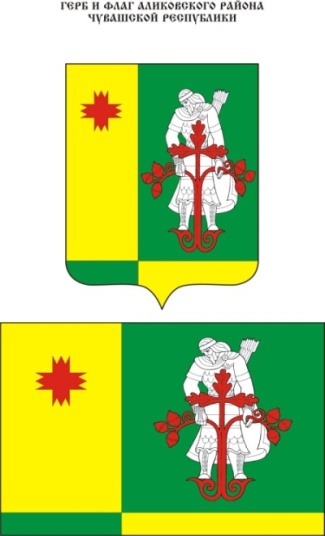 Муниципальная  газета Аликовского   района  Чувашской Республики  ________________________________________________________________Постановление администрации Аликовского района Чувашской Республики от 27.02.2020 г. №234 «Об изменении категории земельного участка»В соответствии с Земельным кодексом Российской Федерации от 25 октября 2001 г. № 136-ФЗ, Градостроительным кодексом Российской Федерации от 29 декабря 2004 г. № 190-ФЗ, рассмотрев заявление Игнатьева Андрея Евгеньевича администрация Аликовского района п о с т а н о в л я е т :   1.	Изменить категорию земельного участка с кадастровым номером 21:07:151201:49, адрес (описание местоположения):  Чувашская Республика, Аликовский р-н, с/пос. Тенеевское, общей площадью 739 кв.м. с категории земельного участка «земли сельскохозяйственного назначения» на категории земельного участка «земли населенных пунктов».2.	Контроль за выполнением настоящего постановления возложить на отдел экономики, земельных и имущественных отношений администрации Аликовского района.3.	Настоящее постановление подлежит официальному опубликованию и размещению на официальном сайте администрации Аликовского района.Глава администрации  Аликовского   района                                       А.Н. КуликовПостановление администрации Аликовского района Чувашской Республики от 27.02.2020 г. №235 «Об изменении вида  разрешенного   использования земельного участка»В соответствии со статьей 8 Земельного кодекса Российской Федерации от 25 октября 2001 г. № 136-ФЗ, статьей 39 Градостроительного кодекса Российской Федерации от 29 декабря 2004 г. № 190-ФЗ, администрация Аликовского района Чувашской Республики п о с т а н о в л я е т :   1.	Изменить вид разрешенного использования земельного участка с кадастровым номером 21:07:142107:670, адрес (описание местоположения):  Чувашская Республика - Чувашия, р-н Аликовский, с. Аликово, общей площадью 317 кв.м. с вида разрешенного использования «ведение огородничества» на вид разрешенного использования «хранение автотранспорта».Территориальная зона: Зона общественно-делового назначения (О-1).2.	Контроль за исполнением настоящего постановления возложить на отдел экономики, земельных и имущественных отношений администрации Аликовского района.3.	Настоящее постановление подлежит официальному опубликованию и размещению на официальном сайте администрации Аликовского района.Глава администрации  Аликовского   района                                                 А.Н. КуликовПостановление администрации Аликовского района Чувашской Республики от 28.02.2020 г. №249 «Об утверждении муниципальной программы «Комплексное развитие сельских территорий Аликовского района Чувашской Республики»Администрация Аликовского района Чувашской Республики    п о с т а н о в л я е т: Утвердить прилагаемую муниципальную программу Аликовского района Чувашской Республики «Комплексное развитие сельских территорий Аликовского района Чувашской Республики» (далее – Муниципальная программа). Утвердить ответственным исполнителем Муниципальной программы отдел сельского хозяйства и экологии администрации Аликовского района Чувашской Республики.3. Финансовому отделу администрации Аликовского района при формировании проекта бюджета Аликовского района на очередной финансовый год и плановый период предусматривать бюджетные ассигнования на реализацию Муниципальной программы.4. Рекомендовать администрациям сельских поселений Аликовского района Чувашской Республики принять участие в реализации мероприятий Муниципальной программы.5. Контроль за выполнением настоящего постановления возложить на отдел сельского хозяйства и экологии администрации Аликовского района.6. Вступает в силу после официального опубликования.Глава администрацииАликовского района                                     А.Н. Куликов                                                                                                           УТВЕРЖДЕНА                                                                                                    постановлением администрации                                                                                                        Аликовского района                                                                                                    от 28 февраля 2020 г. № 249Муниципальная программа Аликовского района Чувашской Республики«Комплексное развитие сельских территорий Аликовского района Чувашской Республики»Ответственный исполнитель:                                       Отдел сельского хозяйства и экологии                                                                                           администрации Аликовского района                                                         Чувашской РеспубликиДата составления проектаМуниципальной программы:                                       27 января  2020 годаНепосредственный исполнитель                                  Начальник отдела сельского Муниципальной программы:                                        хозяйства и экологии администрации                                                                               Аликовского района Прохоров А.И.                                                                                     (тел. 22-9-53, e-mail  alikov_agro7@)cap.ru)Начальник отдела сельского хозяйстваи экологии администрации Аликовского района                                            А.И. ПрохоровПаспорт
Муниципальной программы Аликовского района "Комплексное развитие сельских территорий Аликовского района Чувашской Республики"Раздел I. Приоритеты в сфере реализации муниципальной программы Аликовского района Чувашской Республики «Комплексное развитие сельских территорий Аликовского района Чувашской Республики», цели, задачи и сроки реализации Муниципальной программыПриоритеты государственной политики в сфере комплексного развития сельских территорий определены государственной программой Российской Федерации «Комплексное развитие сельских территорий», утвержденной постановлением Правительства Российской Федерации от 31 мая . № 696, Стратегией устойчивого развития сельских территорий Российской Федерации на период до 2030 года, утвержденной распоряжением Правительства Российской Федерации от 2 февраля . № 151-р, Стратегией пространственного развития Российской Федерации до 2025 года, утвержденной распоряжением Правительства Российской Федерации от 13 февраля . № 207-р, Стратегией социально-экономического развития Чувашской Республики до 2035 года, утвержденной постановлением Кабинета Министров Чувашской Республики от 
28 июня . № 254, Стратегией социально-экономического развития Аликовского района до 2035 года, утвержденной решением Собрания депутатов Аликовского района от               28 февраля 2019 года № 3.Муниципальная программа направлена на достижение следующих основных целей:повышение качества жизни и уровня благосостояния сельского населения;стимулирование инвестиционной активности в агропромышленном комплексе за счет формирования благоприятных инфраструктурных условий в сельской местности;Для достижения указанных целей в рамках реализации Муниципальной программы предусматривается решение следующих задач:удовлетворение потребности сельского населения в благоустроенном жилье;повышение уровня комплексного обустройства населенных пунктов, расположенных в сельской местности, объектами социальной и инженерной инфраструктуры;поддержка инициатив граждан, проживающих на сельских территориях, по улучшению условий жизнедеятельности;содействие в повышении уровня занятости населения;создание комфортных и экологически благоприятных условий проживания на сельских территориях.Муниципальная программа будет реализовываться в 2020–2025 годах. Муниципальная программа не предусматривает выделение отдельных этапов.К целевым показателям (индикаторам) Муниципальной программы относятся:объем ввода (приобретения) жилья для граждан, проживающих на сельских территориях;доля семей, улучшивших жилищные условия, в общем числе семей, состоявших на учете в качестве нуждающихся в жилых помещениях и имеющих право на государственную поддержку в форме социальных выплат;количество предоставленных жилищных (ипотечных) кредитов (займов) гражданам на строительство (приобретение) жилого помещения (жилого дома) на сельских территориях (в сельских агломерациях);объем ввода жилья, предоставленного гражданам по договорам найма жилого помещения;ввод в действие распределительных газовых сетей;количество объектов, на которые разработана проектно-сметная документация, получено положительное заключение государственной экспертизы проектной документации и достоверности определения сметной стоимости объекта капитального строительства;количество населенных пунктов, расположенных на сельских территориях, в которых реализованы проекты комплексного обустройства площадок под компактную жилищную застройку на сельских территориях;ввод в действие локальных водопроводов;количество реализованных проектов комплексного развития сельских территорий или сельских агломераций;количество реализованных общественно значимых проектов по благоустройству сельских территорий;количество реализованных проектов развития общественной инфраструктуры, основанных на местных инициативах;количество реализованных проектов по обустройству объектами инженерной инфраструктуры и благоустройству площадок, расположенных на сельских территориях, под компактную жилищную застройку.Сведения о целевых показателях (индикаторах) Муниципальной программы, подпрограмм Муниципальной программы и их значениях приведены в приложении № 1 к настоящей Муниципальной программе.Перечень целевых показателей (индикаторов) носит открытый характер и предусматривает возможность корректировки в случае потери информативности целевого показателя (индикатора) (достижения максимального значения) и изменения приоритетов государственной политики в рассматриваемой сфере. Приложение №1 к Муниципальной программе Аликовского района«Комплексное развитие сельских территорий Аликовского района Чувашской Республики»СВЕДЕНИЯ О ЦЕЛЕВЫХ ИНДИКАТОРАХ (ПОКАЗАТЕЛЯХ)Муниципальной программы Аликовского района «Комплексное развитие сельских территорий Аликовского района Чувашской Республики»Приложение №2 к Муниципальной программе Аликовского района«Комплексное развитие сельских территорий Аликовского района Чувашской Республики»Ресурсное обеспечение реализации Муниципальной программы (подпрограммы) Аликовского района «Комплексное развитие сельских территорий Аликовского района Чувашской Республики»за счет всех источников финансированияПриложение №3 к Муниципальной программе Аликовского района«Комплексное развитие сельских территорий Аликовского района Чувашской Республики»План реализации Муниципальной программы Аликовского района «Комплексное развитие сельских территорий Аликовского района Чувашской Республики»  на очередной финансовый год и плановый периодПриложение №4к Муниципальной программе Аликовского района «Комплексное развитие сельских территорий Аликовского района Чувашской Республики»П О Д П Р О Г Р А М М А «Создание условий для обеспечения доступным и комфортным жильем сельского населения» Муниципальной программы Аликовского района «Комплексное развитие сельских территорий Аликовского района Чувашской Республики»ПАСПОРТ ПОДПРОГРАММЫРаздел I. Приоритеты в сфере реализации подпрограммы «Создание условий для обеспечения доступным и комфортным жильем сельского населения» муниципальной программы Аликовского района «Комплексное развитие сельских территорий Аликовского района Чувашской Республики»,цели, задачи и сроки реализации подпрограммы Муниципальной программыПриоритетом государственной политики в сфере реализации подпрограммы «Создание условий для обеспечения доступным и комфортным жильем сельского населения» Муниципальной программы (далее – подпрограмма) является обеспечение граждан, проживающих на сельских территориях, благоустроенным жильем. Основной целью подпрограммы является улучшение жилищных условий населения, проживающего на сельских территориях.Достижению поставленной в подпрограмме цели способствует решение следующих задач:повышение уровня обеспечения сельского населения благоустроенным жильем;предоставление гражданам льготных ипотечных кредитов (займов);реализация мероприятий по строительству (приобретению) жилья, предоставляемого гражданам, проживающим на сельских территориях, в том числе по договору найма жилого помещения.В реализации мероприятий подпрограммы принимают участие администрации сельских поселений Аликовского района Чувашской Республики.Подпрограмма Муниципальной программы будет реализовываться в 2020 - 2025 годах.Целевыми показателями (индикаторами) подпрограммы являются:объем ввода (приобретения) жилья для граждан, проживающих на сельских территориях;доля семей, улучшивших жилищные условия, в общем числе семей, состоявших на учете в качестве нуждающихся в жилых помещениях и имеющих право на государственную поддержку в форме социальных выплат;количество предоставленных жилищных (ипотечных) кредитов (займов) гражданам на строительство (приобретение) жилого помещения (жилого дома) на сельских территориях (в сельских агломерациях);объем ввода жилья, предоставленного гражданам по договорам найма жилого помещения.Сведения о целевых индикаторах и показателях подпрограммы Муниципальной программы и их значениях приведены в приложении № 1 к подпрограмме «Создание условий для обеспечения доступным и комфортным жильем сельского населения» Муниципальной программы Аликовского района «Комплексное развитие сельских территорий Аликовского района Чувашской Республики».Перечень целевых индикаторов и показателей носит открытый характер и предусматривает возможность корректировки в случае потери информативности целевого индикатора и показателя (достижения максимального значения) и изменения приоритетов государственной политики в сфере социально-экономического развития Аликовского района и Чувашской Республики.Раздел II. Обобщенная характеристика основных мероприятий подпрограммы Муниципальной программыОсновные мероприятия подпрограммы направлены на реализацию поставленных цели и задач подпрограммы и Муниципальной программы в целом. Основное мероприятие 1. Улучшение жилищных условий граждан на селе.Мероприятие 1.1. Улучшение жилищных условий граждан, проживающих на сельских территориях.Целью мероприятий по улучшению жилищных условий граждан, проживающих на сельских территориях, является обеспечение граждан, проживающих и работающих на сельских территориях, благоустроенным жильем.Данное мероприятие предусматривает предоставление гражданам, проживающим и работающим на сельских территориях либо изъявившим желание переехать на постоянное место жительства на сельские территории и работать там, социальных выплат на строительство (приобретение) жилья, в том числе путем участия в долевом строительстве.Социальные выплаты на строительство (приобретение) жилья гражданам предоставляются за счет средств федерального бюджета, республиканского бюджета Чувашской Республики и местного бюджета.Порядок формирования и утверждения списков участников мероприятий по улучшению жилищных условий граждан, проживающих на сельских территориях, и выдачи свидетельств о предоставлении социальных выплат на строительство (приобретение) жилья на сельских территориях утверждается постановлением Кабинета Министров Чувашской Республики.Мероприятие 1.2. Строительство жилья, предоставляемого по договору найма жилого помещения.Целью мероприятия по строительству жилья на сельских территориях, предоставляемого по договору найма жилого помещения, является удовлетворение потребности сельского населения в благоустроенном жилье.Строительство жилья, предоставляемого по договору найма жилого помещения, осуществляется за счет средств федерального бюджета, республиканского бюджета Чувашской Республики, местного бюджета   и средств работодателя. Мероприятие 1.3. Предоставление жилищных (ипотечных) кредитов (займов) гражданам на строительство (приобретение) жилого помещения (жилого дома) на сельских территориях (в сельских агломерациях). Целью данного мероприятия является предоставление гражданам льготных ипотечных кредитов (займов) на строительство (приобретение) жилого помещения (жилого дома) на сельских территориях по льготной ставке от 0,1 до 
3 процентов годовых.Реализация мероприятий подпрограммы осуществляется в 2020–2025 годах.Раздел III. Обоснование объема финансовых ресурсов, необходимых для реализации подпрограммы Муниципальной программыРасходы подпрограммы Муниципальной программы формируются за счет средств федерального бюджета, республиканского бюджета Чувашской Республики, местного бюджета и средств внебюджетных источников.Прогнозируемый объем финансирования подпрограммы Муниципальной программы   в 2020–2025 годах составляет 10196,7 тыс. рублей, в том числе в:2020 году – 1601,1   тыс. рублей;2021 году –   661,6   тыс. рублей;2022 году – 1983,5   тыс. рублей;2023 году – 1983,5   тыс. рублей;2024 году – 1983,5   тыс. рублей;2025 году – 1983,5   тыс. рублей;из них средства:федерального бюджета –  9447,7 тыс. рублей (92,7 %), в том числе в:         2020 году – 1488,5   тыс. рублей;2021 году –   614,4   тыс. рублей;2022 году – 1836,2   тыс. рублей;2023 году – 1836,2   тыс. рублей;2024 году – 1836,2   тыс. рублей;2025 году – 1836,2   тыс. рублей;республиканского бюджета Чувашской Республики – 572,7 тыс. рублей (5,6 %),                     в том числе в:          2020 году –    90,3    тыс. рублей;2021 году –     37,2    тыс. рублей;2022 году –   111,3    тыс. рублей;2023 году –   111,3    тыс. рублей;2024 году –   111,3    тыс. рублей;2025 году –   111,3    тыс. рублей;местного бюджета – 176,3 тыс. рублей (1,7 %), в том числе в:         2020 году –     22,3     тыс. рублей;2021 году –     10,0     тыс. рублей;2022 году –     36,0     тыс. рублей;2023 году –     36,0     тыс. рублей;2024 году –     36,0     тыс. рублей;2025 году –     36,0     тыс. рублей;внебюджетных источников - 0,0 (0 %) тыс. рублей, в том числе в:         2020 году –       0,0     тыс. рублей;2021 году –       0,0     тыс. рублей;2022 году –       0,0     тыс. рублей;2023 году –       0,0     тыс. рублей;2024 году –       0,0     тыс. рублей;2025 году –       0,0     тыс. рублей;Объемы финансирования подпрограммы Муниципальной программы подлежат ежегодному уточнению исходя из реальных возможностей бюджетов всех уровней.Ресурсное обеспечение и прогнозная (справочная) оценка расходов за счет всех источников финансирования реализации подпрограммы Муниципальной программы приведены в приложении № 2 к подпрограмме Муниципальной программы.План реализации подпрограммы Муниципальной программы Аликовского района на очередной финансовый год и плановый период приведен в приложении №3 к подпрограмме Муниципальной программы. Приложение № 1к подпрограмме «Создание условий для обеспечения доступным и комфортным жильем сельского населения» Муниципальной программы Аликовского района «Комплексное развитие сельских территорий     Аликовского района Чувашской Республики»СВЕДЕНИЯ О ЦЕЛЕВЫХ ИНДИКАТОРАХ (ПОКАЗАТЕЛЯХ)подпрограммы «Создание условий для обеспечения доступным и комфортным жильем сельского населения» Муниципальной программы Аликовского района «Комплексное развитие сельских территорий Аликовского района Чувашской Республики»                                                                                                                                                                                               Приложение № 2к подпрограмме «Создание условий для обеспечения доступным и комфортным жильем сельского населения»   Муниципальной программы Аликовского района «Комплексное развитие сельских территорий Аликовского района Чувашской Республики»Ресурсное обеспечение реализации  подпрограммы «Создание условий для обеспечения доступным и комфортным жильем сельского населения» Муниципальной программы Аликовского района «Комплексное развитие сельских территорий Аликовского района Чувашской Республики»за счет всех источников финансированияПриложение №3 к подпрограмме «Создание условий для обеспечения доступным и комфортным жильем сельского населения» Муниципальной программыАликовского района «Комплексное развитие сельских территорий Аликовского района Чувашской Республики»План реализации подпрограммы 1 «Создание условий для обеспечения доступным и комфортным жильем сельского населения» Муниципальной программы Аликовского района «Комплексное развитие сельских территорий       Аликовского района Чувашской Республики»  на очередной финансовый год и плановый периодПриложение №5к Муниципальной программе Аликовского района«Комплексное развитие сельских территорий Аликовского района Чувашской Республики»П О Д П Р О Г Р А М М А«Создание и развитие инфраструктуры на сельских территориях» Муниципальной программы Аликовского района «Комплексное развитие сельских территорий Аликовского района Чувашской Республики»ПАСПОРТ ПОДПРОГРАММЫРаздел I. Приоритеты в сфере реализации подпрограммы «Создание и развитие инфраструктуры на сельских территориях» Муниципальной программы    Аликовского района «Комплексное развитие сельских территорий Аликовского района Чувашской Республики»,цели, задачи и сроки реализации подпрограммы Муниципальной программыПриоритетами государственной политики в сфере реализации подпрограммы «Создание и развитие инфраструктуры на сельских территориях» Муниципальной программы (далее – подпрограмма) является повышение уровня жизни в сельской местности.Основными целями подпрограммы являются обеспечение создания комфортных условий жизнедеятельности в сельской местности, активизация участия граждан, проживающих на сельских территориях, в решении вопросов местного значения.В реализации мероприятий подпрограммы принимают участие администрации сельских поселений Аликовского района Чувашской Республики.Целевыми показателями (индикаторами) подпрограммы являются:ввод в действие распределительных газовых сетей;количество объектов, на которые разработана проектно-сметная документация, получено положительное заключение государственной экспертизы проектной документации и достоверности определения сметной стоимости объекта капитального строительства;количество населенных пунктов, расположенных на сельских территориях, в которых реализованы проекты комплексного обустройства площадок под компактную жилищную застройку на сельских территориях;ввод в действие локальных водопроводов;количество реализованных проектов комплексного развития сельских территорий или сельских агломераций;количество реализованных общественно значимых проектов по благоустройству сельских территорий;количество реализованных проектов развития общественной инфраструктуры, основанных на местных инициативах;количество реализованных проектов по обустройству объектами инженерной инфраструктуры и благоустройству площадок, расположенных на сельских территориях, под компактную жилищную застройку.Сведения о целевых индикаторах и показателях подпрограммы Муниципальной программы и их значениях приведены в приложении № 1 к подпрограмме «Создание и развитие инфраструктуры на сельских территориях» Муниципальной программы Аликовского района «Комплексное развитие сельских территорий Аликовского района Чувашской Республики».Перечень целевых индикаторов и показателей носит открытый характер и предусматривает возможность корректировки в случае потери информативности целевого индикатора и показателя (достижения максимального значения) и изменения приоритетов государственной политики в сфере социально-экономического развития Аликовского района и Чувашской Республики.Раздел II. Обобщенная характеристика основных мероприятий подпрограммы Муниципальной программыОсновные мероприятия подпрограммы направлены на реализацию поставленных целей и задач подпрограммы и Муниципальной программы в целом. Подпрограмма включает два основных мероприятия.Основное мероприятие 1. Комплексное обустройство населенных пунктов, расположенных в сельской местности, объектами социальной и инженерной инфраструктуры, а также строительство и реконструкция автомобильных дорог.Мероприятие 1.1. Развитие газификации в сельской местности в рамках обеспечения комплексного развития сельских территорий.Данное мероприятие направлено на повышение уровня снабжения населения сетевым газом. Мероприятие 1.2. Развитие водоснабжения в сельской местности в рамках обеспечения комплексного развития сельских территорий.Реализация данного мероприятия позволит обеспечить сельское население питьевой водой надлежащего качества. Мероприятие 1.3. Реализация проектов комплексного обустройства площадок под компактную жилищную застройку.В рамках мероприятия предусматривается государственная поддержка проектов, предусматривающих комплексное освоение земельных участков в целях осуществления компактного жилищного строительства и создания благоприятных условий для жизнедеятельности граждан на территории компактной застройки.Мероприятие 1.4. Разработка проектно-сметной документации на объекты капитального строительства, проведение государственной экспертизы проектной документации и достоверности определения сметной стоимости объектов капитального строительства. Данное мероприятие предусматривает разработку проектно-сметной документации на объекты капитального строительства, проведение государственной экспертизы проектной документации и достоверности определения сметной стоимости объектов капитального строительства.Мероприятие 1.5. Реализация проектов комплексного развития сельских территорий или сельских агломераций.Данное мероприятие предусматривает реализацию проектов комплексного развития сельских территорий и сельских агломераций.Мероприятие 1.6. Проектирование и строительство (реконструкция) автомобильных дорог общего пользования местного значения с твердым покрытием до сельских населенных пунктов, не имеющих круглогодичной связи с сетью автомобильных дорог общего пользования, в том числе строительство (реконструкция) автомобильных дорог общего пользования с твердым покрытием, ведущих от сети автомобильных дорог общего пользования к ближайшим общественно значимым объектам сельских населенных пунктов, а также к объектам производства и переработки сельскохозяйственной продукции, в рамках развития транспортной инфраструктуры на сельских территориях. Данное мероприятие предусматривает строительство и реконструкцию автомобильных дорог общего пользования с твердым покрытием, ведущих от сети автомобильных дорог общего пользования к общественно значимым объектам населенных пунктов, расположенных на сельских территориях, объектам производства и переработки продукции.Мероприятие 1.7. Реализация проектов развития общественной инфраструктуры, основанных на местных инициативах.Данное мероприятие предусматривает реализацию проектов развития общественной инфраструктуры, основанных на местных инициативах.Мероприятие 1.8. Обустройство объектами инженерной инфраструктуры и благоустройство площадок, расположенных на сельских территориях, под компактную жилищную застройку.Основное мероприятие 2. Реализация мероприятий по благоустройству сельских территорий.Мероприятие 2.1. Благоустройство сельских территорий. Данное мероприятие предусматривает реализацию общественно значимых проектов по благоустройству сельских территорий.Реализация мероприятий подпрограммы осуществляется в 2020–2025 годах.Раздел III. Обоснование объема финансовых ресурсов, необходимых для реализации подпрограммы Муниципальной программыРасходы подпрограммы Муниципальной программы формируются за счет средств федерального бюджета, республиканского бюджета Чувашской Республики, местного бюджета, бюджетов сельских поселений и средств внебюджетных источников.Прогнозируемый объем финансирования подпрограммы Муниципальной программы   в 2020–2025 годах составляет 5334,0 тыс. рублей, в том числе в:2020 году – 3733,05 тыс. рублей;2021 году –   262,05 тыс. рублей;2022 году – 1338,9   тыс. рублей;2023 году –       0,0   тыс. рублей;2024 году –       0,0   тыс. рублей;2025 году –       0,0   тыс. рублей;из них средства:федерального бюджета –  564,8 тыс. рублей (10,6 %), в том числе в:         2020 году –    564,8   тыс. рублей;2021 году –        0,0   тыс. рублей;2022 году –        0,0   тыс. рублей;2023 году –        0,0   тыс. рублей;2024 году –        0,0   тыс. рублей;2025 году –        0,0   тыс. рублей;республиканского бюджета Чувашской Республики – 34,2 тыс. рублей (0,6 %),                     в том числе в:          2020 году –    34,2    тыс. рублей;2021 году –       0,0    тыс. рублей;2022 году –       0,0    тыс. рублей;2023 году –       0,0    тыс. рублей;2024 году –       0,0    тыс. рублей;2025 году –       0,0    тыс. рублей;местного бюджета – 1037,89 тыс. рублей (19,5 %), в том числе в:         2020 году – 1037,89   тыс. рублей;2021 году –       0,0     тыс. рублей;2022 году –       0,0     тыс. рублей;2023 году –       0,0     тыс. рублей;2024 году –       0,0     тыс. рублей;2025 году –       0,0     тыс. рублей;бюджетов сельских поселений – 3697,11 тыс. рублей (69,3 %), в том числе в:         2020 году – 2096,16   тыс. рублей;2021 году –   262,05   тыс. рублей;2022 году –  1338,9    тыс. рублей;2023 году –       0,0     тыс. рублей;2024 году –       0,0     тыс. рублей;2025 году –       0,0     тыс. рублей;внебюджетных источников - 0,0 (0 %) тыс. рублей, в том числе в:         2020 году –       0,0     тыс. рублей;2021 году –       0,0     тыс. рублей;2022 году –       0,0     тыс. рублей;2023 году –       0,0     тыс. рублей;2024 году –       0,0     тыс. рублей;2025 году –       0,0     тыс. рублей;Объемы финансирования подпрограммы Муниципальной программы подлежат ежегодному уточнению исходя из реальных возможностей бюджетов всех уровней.Ресурсное обеспечение и прогнозная (справочная) оценка расходов за счет всех источников финансирования реализации подпрограммы Муниципальной программы приведены в приложении № 2 к подпрограмме Муниципальной программы.План реализации подпрограммы Муниципальной программы Аликовского района на очередной финансовый год и плановый период приведен в приложении №3 к подпрограмме Муниципальной программы. Приложение № 1к подпрограмме «Создание и развитие инфраструктуры на сельских территориях» Муниципальной программы Аликовского района «Комплексное развитие сельских территорий Аликовского района Чувашской Республики»СВЕДЕНИЯ О ЦЕЛЕВЫХ ИНДИКАТОРАХ (ПОКАЗАТЕЛЯХ)подпрограммы «Создание и развитие инфраструктуры на сельских территориях»Муниципальной программы Аликовского района «Комплексное развитие сельских территорийАликовского района Чувашской Республики»Приложение № 2к подпрограмме «Создание и развитие инфраструктуры на сельских территориях» Муниципальной программы Аликовского района «Комплексное развитие сельских территорий Аликовского района Чувашской Республики»Ресурсное обеспечение реализации подпрограммы «Создание и развитие инфраструктуры на сельских территориях»   Муниципальной программы Аликовского района «Комплексное развитие сельских территорий Аликовского района Чувашской Республики»за счет всех источников финансированияПриложение №3 к подпрограмме «Создание и развитие инфраструктуры на сельских территориях» Муниципальной программы Аликовского района «Комплексное развитие  сельских территорий Аликовского района Чувашской Республики» План реализации подпрограммы 2 «Создание и развитие инфраструктуры на сельских территориях» Муниципальной программы Аликовского района  « Комплексное развитие  сельских территорий Аликовского района Чувашской Республики»  на очередной финансовый год и плановый периодПостановление администрации Аликовского района Чувашской Республики от 03.03.2020 г. №265 «О мерах по обеспечению пожарной безопасности объектов экономики и населенных пунктов Аликовского района на весенне-летний период 2020 года» В соответствии с Федеральными законами от 21 декабря . N 69-ФЗ «О пожарной безопасности», от 6 октября . N 131-ФЗ «Об общих принципах организации местного самоуправления в Российской Федерации», ст. 4 Закона Чувашской Республики от 25 ноября . N 47 «О пожарной безопасности в Чувашской Республике», Законом Чувашской Республики от 18 октября . N 19 «Об организации местного самоуправления в Чувашской Республике», во исполнение Указания Кабинета Министров Чувашской Республики от 28 февраля 2020 г. № 5 «Об организации подготовки к пожароопасному сезону 2020 года», в целях решения задач по обеспечению пожарной безопасности населенных пунктов и объектов экономики в весенне-летний пожароопасный период 2020 года на территории Аликовского района Чувашской Республики администрация Аликовского района Чувашской Республики п о с т а н о в л я е т:  Рекомендовать главам сельских поселений: - принять соответствующие нормативные правовые акты, предусматривающие проведение комплекса мер по подготовке к весенне-летнему пожароопасному сезону 2020 года;- в срок до 6 апреля 2020 г. разработать и утвердить планы мероприятий по обеспечению противопожарной защиты населенных пунктов и объектов экономики на 2020 год, организовать контроль за их исполнением;- разработать и утвердить в установленном порядке мероприятия, направленные на предотвращение и ликвидацию пожаров в населенных пунктах и на объектах экономики, расположенных вблизи лесных массивов, предусмотрев оборудование их средствами пожаротушения;- организовать выполнение первичных мер пожарной безопасности в населенных пунктах, в том числе очистку территорий объектов и населенных пунктов от мусора и сухостоя, создание минерализованных полос для защиты населенных пунктов и объектов экономики от лесных пожаров, обеспечение населенных пунктов исправной телефонной связью, средствами звукового оповещения о пожаре, дорогами и водоисточниками для целей пожаротушения; - произвести ремонт и укомплектовать противопожарным оборудованием пожарные автомобили добровольных пожарных команд. Начиная с 20 апреля 2020 года организовать круглосуточное дежурство водителей на приспособленной для целей пожаротушения технике предприятий и организаций;- организовать и провести проверки противопожарного состояния частных, ведомственных, муниципальных жилых домов профилактическими группами сельских поселений с обучением населения мерам пожарной безопасности по месту жительства;- принять все меры, направленные на усиление целенаправленной работы среди населения по вопросам профилактики пожаров в населенных пунктах и в лесах, а также пожаров, связанных с неосторожным обращением с огнем в летний пожароопасный период, совместно по согласованию с отделением полиции по Аликовскому району МО МВД РФ «Вурнарский», отделением надзорной деятельности по Аликовскому району УНД и ПР ГУ МЧС России по Чувашской Республике, ПЧ-25 КУ «ЧРПС» ГКЧС Чувашии Аликовского района и добровольных пожарных; принять меры по ремонту неисправных пожарных гидрантов, противопожарных водоемов. Заполнить пожарные водоемы, оборудовать водонапорные башни устройствами для забора воды пожарными автомобилями, для обеспечения бесперебойного энергоснабжения водонапорных башен предусмотреть автономные резервные источники электроснабжения, обеспечить беспрепятственный доступ к ним;откорректировать, согласовать планы и порядок привлечения сил и средств для тушения пожаров, составить списки привлекаемой дополнительно водополивочной и другой техники для тушения пожаров, определить ответственных лиц;организовать и провести на территории муниципальных образований встречи, сходы с населением по вопросам пожарной безопасности;организовать изготовление средств наглядной противопожарной пропаганды, размещение их на информационных щитах, распространение среди населения. Довести до сведения населения информацию о функционировании телефонов единой службы спасения «01», «101» и «112».2. Отделу образования, социального развития, опеки и попечительства, молодежной политики, культуры и спорта администрации Аликовского района Чувашской Республики обеспечить: проведение комплекса противопожарных мероприятий в общеобразовательных и дошкольных учреждениях, направленных на профилактику пожаров, происходящих из-за детской шалости с огнем, изучение правил пожарной безопасности. Перед началом летних каникул организовать в школах дополнительные выступления и беседы на противопожарные темы о противопожарной безопасности и провести практические тренировки по эвакуации; провести подготовительную работу по обеспечению пожарной безопасности на предполагаемых базах летних лагерей отдыха детей 2020 года, организацию обучения детей дошкольного возраста и учащихся общеобразовательных школ мерам пожарной безопасности. 3. Отделу сельского хозяйства и экологии администрации Аликовского района Чувашской Республики провести разъяснительную работу с руководителями сельхозпредприятий и крестьянско-фермерских хозяйств по вопросу исключения в весенний период сельскохозяйственных палов, особенно на полях, примыкающих к населенным пунктам и лесным массивам.   4. Сектору специальных программ и по делам ГО и ЧС администрации Аликовского района Чувашской Республики обеспечить координацию действий органов управления, сил и средств Аликовского районного звена территориальной подсистемы Чувашской Республики единой государственной системы предупреждения и ликвидации чрезвычайных ситуаций, администраций сельских поселений, задействованных для выполнения мероприятий по предупреждению пожаров.    5. Контроль за исполнением данного постановления оставляю за собой.Глава администрацииАликовского района 	                                                А.Н. Куликов						Постановление администрация Аликовского района Чувашской Республики от 28.02.2020 г. №251 «О плане мероприятий по противодействию коррупции в  Аликовском районе на 2020 годВ соответствии с Законом Чувашской Республики от 04.06.2007 г.  № 14  «О противодействии коррупции», Указом Президента Российской Федерации от 29.06.2018 № 378 «О национальном плане противодействия коррупции на 2018 - 2020 годы и внесении изменений в некоторые акты Президента Российской Федерации по вопросам противодействия коррупции», и в целях создания эффективных условий для недопущения коррупции в Аликовском районе, ее влияния на деятельность органов местного самоуправления Аликовского района, обеспечения законных прав и интересов граждан и организаций администрация Аликовского района  Чувашской Республики п о с т а н о в л я е т :1. Утвердить План мероприятий по противодействию коррупции в Аликовском районе на 2020 годы (прилагается).2. Обеспечить постоянный контроль за ходом исполнения плана мероприятий, при необходимости вносить предложения, связанные с реализацией, в том числе по вопросам осуществления принятых решений и корректировки плана.3. Контроль за исполнением настоящего постановления возложить на управляющего делами  - начальника отдела организационно-контрольной, кадровой и правовой работы  администрации Аликовского района  Васильева В.С.4. Настоящее постановление вступает в силу после его официального опубликования.Глава администрации   Аликовского района                            А.Н. КуликовУТВЕРЖДЕНПриложение №1 к постановлению администрации Аликовского района от 28.02.2020 г.№ 251ПЛАНМЕРОПРИЯТИЙ ПО ПРОТИВОДЕЙСТВИЮ КОРРУПЦИИВ АЛИКОВСКОМ РАЙОНЕ НА  2020 годПостановление администрации Аликовского района Чувашской Республики от 06.03.2020 г. №286 «О внесении изменений в постановление администрации Аликовского района от 03.12.2018 года №1340 «Об утверждении перечня муниципальных программ Аликовского района Чувашской Республики»Администрация Аликовского района Чувашской Республики   п о с т а н о в л я е т:1.Внести в приложение №1 постановления администрации Аликовского района Чувашской Республики от 03.12.2018 года № 1340 «Об утверждении перечня муниципальных программ Аликовского района Чувашской Республики» следующее изменение: - таблицу «Перечень муниципальных программ Аликовского района Чувашской Республики» дополнить строками 19, 20, 21 и изложить в новой редакции согласно приложению.2. Настоящее постановление вступает в силу после его официального опубликования.Глава администрацииАликовского района                                     А.Н. КуликовПриложение №1к постановлению администрации Аликовского района от  06.03.2020 г. № 286П Е Р Е Ч Е Н Ь муниципальных программ Аликовского района Чувашской РеспубликиПостановление администрации Аликовского района Чувашской Республики от 12.03.2020 г. №301 «О внесении изменений в постановление администрации Аликовского района Чувашской Республики от 4 апреля 2018 г. N 449 "Об утверждении административного регламента по исполнению муниципальной функции "Осуществление муниципального земельного контроля за использованием земель на территории Аликовского района Чувашской Республики"В соответствии с Федеральным законом от 26 декабря 2008 г. N 294-ФЗ "О защите прав юридических лиц и индивидуальных предпринимателей при осуществлении государственного контроля (надзора) и муниципального контроля", Федеральным законом от 25 декабря 2018 г. N 480-ФЗ "О внесении изменений в Федеральный закон "О защите прав юридических лиц и индивидуальных предпринимателей при осуществлении государственного контроля (надзора) и муниципального контроля" и статью 35 Федерального закона "О водоснабжении и водоотведении", в целях приведения нормативного правового акта органа местного самоуправления Аликовского района в соответствие с действующим законодательством администрация Аликовского района Чувашской Республики              п о с т а н о в л я е т:1. Внести в Административный регламент по исполнению муниципальной функции "Осуществление муниципального земельного контроля за использованием земель на территории Аликовского района Чувашской Республики", утвержденный постановлением администрации Аликовского района от 4 апреля 2018 года №449,  следующее изменение:абзац второй пункта 3.2.5  подраздела 3.2 Административного регламента изложить в следующей редакции:"Плановые проверки в отношении юридических лиц, индивидуальных предпринимателей, отнесенных в соответствии со статьей 4 Федерального закона от 24 июля 2007 г. N 209-ФЗ "О развитии малого и среднего предпринимательства в Российской Федерации" к субъектам малого предпринимательства, сведения о которых включены в единый реестр субъектов малого и среднего предпринимательства, не проводятся с 01 января 2019 г. по 31 декабря 2020 г., за исключением плановых проверок, предусмотренных частью 1 статьи 26.2 Федерального закона N 294-ФЗ.".2. Настоящее постановление вступает в силу после его официального опубликования.Глава администрацииАликовского района                                              А.Н. КуликовПостановление администрации Аликовского района Чувашской Республики от 12.03.2020 г. №302 «О внесении изменений в постановление администрации Аликовского района Чувашской Республики от 23 июля 2013 г. N 583 "Об утверждении административного регламента по осуществлению муниципального жилищного контроля"»В соответствии с Федеральным законом от 26 декабря 2008 г. N 294-ФЗ "О защите прав юридических лиц и индивидуальных предпринимателей при осуществлении государственного контроля (надзора) и муниципального контроля", Федеральным законом от 25 декабря 2018 г. N 480-ФЗ "О внесении изменений в Федеральный закон "О защите прав юридических лиц и индивидуальных предпринимателей при осуществлении государственного контроля (надзора) и муниципального контроля" и статью 35 Федерального закона "О водоснабжении и водоотведении", в целях приведения нормативного правового акта органа местного самоуправления Аликовского района в соответствие с действующим законодательством администрация Аликовского района Чувашской Республики                 п о с т а н о в л я е т:1. Внести в Административный регламент по осуществлению муниципального жилищного контроля" утвержденный постановлением администрации Аликовского района от 23 июля 2013 года №583, следующее изменение:Пункт 3.3. раздела 3 дополнить подпунктом 3 следующего содержания:«3) Плановые проверки в отношении юридических лиц, индивидуальных предпринимателей, отнесенных в соответствии со статьей 4 Федерального закона от 24 июля 2007 г. N 209-ФЗ "О развитии малого и среднего предпринимательства в Российской Федерации" к субъектам малого предпринимательства, сведения о которых включены в единый реестр субъектов малого и среднего предпринимательства, не проводятся с 01 января 2019 г. по 31 декабря 2020 г., за исключением плановых проверок, предусмотренных частью 1 статьи 26.2 Федерального закона N 294-ФЗ».2. Настоящее постановление вступает в силу после его официального опубликования.Глава администрацииАликовского района                                                       А.Н. КуликовПостановление администрации Аликовского района Чувашской Республики от 10.03.2020 г. №291 «О внесении изменений в Устав автономного учреждения «Многофункциональный центр по предоставлению государственных  и муниципальных услуг» муниципального образования «Аликовский район»В целях приведения Устава автономного учреждения «Многофункциональный центр по предоставлению государственных и муниципальных услуг» муниципального образования «Аликовский район» в соответствии требованиям Постановление Правительства РФ от 22.12.2012 N 1376 "Об утверждении Правил организации деятельности многофункциональных центров предоставления государственных и муниципальных услуг", администрация Аликовского района Чувашской Республики п о с т а н о в л я е т:1. Внести в Устав автономного учреждения «Многофункциональный центр по предоставлению государственных и муниципальных услуг» муниципального образования «Аликовский район», утвержденный постановлением администрации Аликовского района от 28.01.2013 № 100, следующие изменения:1.1. Титульный лист Устава изложить в следующей редакции: «УСТАВ автономного учреждения «Многофункциональный центр предоставления государственных и муниципальных услуг» Аликовского района Чувашской Республики».1.2. Пункт 1.1. Устава слова «Автономное учреждение «Многофункциональный центр по предоставлению государственных и муниципальных услуг» муниципального образования «Аликовский район» заменить словами «Автономное учреждение «Многофункциональный центр предоставления государственных и муниципальных услуг» Аликовского района Чувашской Республики».1.3. Пункт 1.2. изложить в следующей редакции:«1.2. Полное официальное наименование учреждения:полное наименование на русском языке: автономное учреждение «Многофункциональный центр предоставления государственных и муниципальных услуг" Аликовского района Чувашской Республики. сокращенное наименование: АУ «МФЦ» Аликовского района Чувашской Республики».1.4. Пункт 1.8. изложить в следующей редакции:«1.8. Место нахождения и почтовый адрес Учреждения: 429250, Чувашская Республика, Аликовский района, с. Аликово, ул. Октябрьская, 19.».2. Настоящее постановление вступает в силу с момента подписания. Глава администрацииАликовского района                                                                А.Н. КуликовПостановление администрации Аликовского района Чувашской Республики от 13.03.2020 г. №306 «О внесении изменений в постановление администрации Аликовского района Чувашской Республики от 17 ноября 2015 г. N 758 "Об утверждении Административного регламента администрации Аликовского района по исполнению муниципальной функции по контролю за обеспечением сохранности в отношении автомобильных дорог общего пользования местного значения вне границ населенных пунктов в границах муниципального района"» В соответствии с Федеральным законом от 26 декабря 2008 г. N 294-ФЗ "О защите прав юридических лиц и индивидуальных предпринимателей при осуществлении государственного контроля (надзора) и муниципального контроля", Федеральным законом от 25 декабря 2018 г. N 480-ФЗ "О внесении изменений в Федеральный закон "О защите прав юридических лиц и индивидуальных предпринимателей при осуществлении государственного контроля (надзора) и муниципального контроля" и статью 35 Федерального закона "О водоснабжении и водоотведении", в целях приведения нормативного правового акта органа местного самоуправления Аликовского района в соответствие с действующим законодательством администрация Аликовского района Чувашской Республики                п о с т а н о в л я е т:1. Внести в Административный регламент администрации Аликовского района по исполнению муниципальной функции по контролю за обеспечением сохранности в отношении автомобильных дорог общего пользования местного значения вне границ населенных пунктов в границах муниципального района", утвержденный постановлением администрации Аликовского района от 17 ноября 2015 года №758, следующее изменение:Подпункт 3.2.1 пункта 3.2 Административного регламента изложить в следующей редакции:"Плановые проверки в отношении юридических лиц, индивидуальных предпринимателей, отнесенных в соответствии со статьей 4 Федерального закона от 24 июля 2007 г. N 209-ФЗ "О развитии малого и среднего предпринимательства в Российской Федерации" к субъектам малого предпринимательства, сведения о которых включены в единый реестр субъектов малого и среднего предпринимательства, не проводятся с 01 января 2019 г. по 31 декабря 2020 г., за исключением плановых проверок, предусмотренных частью 1 статьи 26.2 Федерального закона N 294-ФЗ.".2. Настоящее постановление вступает в силу после его официального опубликования.Глава администрацииАликовского района                                                         А.Н. КуликовПостановление администрации Аликовского района Чувашской Республики от 13.03.2020 г. №307 «О внесении изменений в постановление администрации Аликовского района Чувашской Республики от 27 мая 2015 г. N 431 "Об утверждении административного регламента администрации Аликовского района по исполнению муниципальной функции по осуществлению муниципального контроля в области торговой деятельности"»В соответствии с Федеральным законом от 26 декабря 2008 г. N 294-ФЗ "О защите прав юридических лиц и индивидуальных предпринимателей при осуществлении государственного контроля (надзора) и муниципального контроля", Федеральным законом от 25 декабря 2018 г. N 480-ФЗ "О внесении изменений в Федеральный закон "О защите прав юридических лиц и индивидуальных предпринимателей при осуществлении государственного контроля (надзора) и муниципального контроля" и статью 35 Федерального закона "О водоснабжении и водоотведении", в целях приведения нормативного правового акта органа местного самоуправления Аликовского района в соответствие с действующим законодательством администрация Аликовского района постановляет:1. Внести в Административный регламент администрации Аликовского района по исполнению муниципальной функции по осуществлению муниципального контроля в области торговой деятельности», утвержденный постановлением администрации Аликовского района от 27 мая 2015 года №431,  следующее изменение:Подпункт 3.1.4 пункта 3.1 подраздела 3 Административного регламента изложить в следующей редакции:"Плановые проверки в отношении юридических лиц, индивидуальных предпринимателей, отнесенных в соответствии со статьей 4 Федерального закона от 24 июля 2007 г. N 209-ФЗ "О развитии малого и среднего предпринимательства в Российской Федерации" к субъектам малого предпринимательства, сведения о которых включены в единый реестр субъектов малого и среднего предпринимательства, не проводятся с 01 января 2019 г. по 31 декабря 2020 г., за исключением плановых проверок, предусмотренных частью 1 статьи 26.2 Федерального закона N 294-ФЗ.".2. Настоящее постановление вступает в силу после его официального опубликования.Глава администрацииАликовского района                                                                          А.Н. КуликовПостановление администрации Аликовского района Чувашской Республики от 17.03.2020 г. №325 «О внесении изменений в постановление администрации Аликовского района Чувашской Республики от 2 марта 2018 г. N 323 "Об утверждении порядка проведения муниципального контроля в области торговой деятельности на территории Аликовского района Чувашской Республики" В соответствии с Федеральным законом от 26 декабря 2008 г. N 294-ФЗ "О защите прав юридических лиц и индивидуальных предпринимателей при осуществлении государственного контроля (надзора) и муниципального контроля", Федеральным законом от 25 декабря 2018 г. N 480-ФЗ "О внесении изменений в Федеральный закон "О защите прав юридических лиц и индивидуальных предпринимателей при осуществлении государственного контроля (надзора) и муниципального контроля" и статью 35 Федерального закона "О водоснабжении и водоотведении", в целях приведения нормативного правового акта органа местного самоуправления Аликовского района в соответствие с действующим законодательством администрация Аликовского района Чувашской Республики п о с т а н о в л я е т:Внести в Порядок проведения муниципального контроля в области торговой деятельности на территории Аликовского района, утвержденный постановлением администрации Аликовского района от 2 марта 2018 года №323, следующее изменение:  Подраздел 4 дополнить пунктом 4.10 следующего содержания:«4.10. Плановые проверки в отношении юридических лиц, индивидуальных предпринимателей, отнесенных в соответствии со статьей 4 Федерального закона от 24 июля 2007 г. N 209-ФЗ "О развитии малого и среднего предпринимательства в Российской Федерации" к субъектам малого предпринимательства, сведения о которых включены в единый реестр субъектов малого и среднего предпринимательства, не проводятся с 01 января 2019 г. по 31 декабря 2020 г., за исключением плановых проверок, предусмотренных частью 1 статьи 26.2 Федерального закона N 294-ФЗ.".2. Настоящее постановление вступает в силу после его официального опубликования.Глава администрацииАликовского района                                                                  А.Н. КуликовПостановление администрации Аликовского района Чувашской Республики от 17.03.2020 г. №327 «О внесении изменений в постановление администрации Аликовского района Чувашской Республики от 2 апреля 2018 года № 440 «Об утверждении административного регламента администрации Аликовского района Чувашской Республики по исполнению муниципальной функции по осуществлению муниципального контроля за использованием и охраной недр при добыче общераспространенных полезных ископаемых, а также при строительстве подземных сооружений, не связанных с добычей полезных ископаемых»В соответствии с Федеральным законом от 26 декабря 2008 г. N 294-ФЗ "О защите прав юридических лиц и индивидуальных предпринимателей при осуществлении государственного контроля (надзора) и муниципального контроля", Федеральным законом от 25 декабря 2018 г. N 480-ФЗ "О внесении изменений в Федеральный закон "О защите прав юридических лиц и индивидуальных предпринимателей при осуществлении государственного контроля (надзора) и муниципального контроля" и статью 35 Федерального закона "О водоснабжении и водоотведении", в целях приведения нормативного правового акта органа местного самоуправления Аликовского района в соответствие с действующим законодательством администрация Аликовского района Чувашской Республики                                                               п о с т а н о в л я е т:1. Внести в административный регламент администрации Аликовского района Чувашской Республики по исполнению муниципальной функции по осуществлению муниципального контроля за использованием и охраной недр при добыче общераспространенных полезных ископаемых, а также при строительстве подземных сооружений, не связанных с добычей полезных ископаемых, утвержденный постановлением администрации Аликовского района Чувашской Республики от 2 апреля 2018 года №440, следующее изменение:1.1. Подраздел 3.1 дополнить пунктом 3.1.4 следующего содержания:3.1.4. Плановые проверки в отношении юридических лиц, индивидуальных предпринимателей, отнесенных в соответствии со статьей 4 Федерального закона от 24 июля 2007 г. N 209-ФЗ "О развитии малого и среднего предпринимательства в Российской Федерации" к субъектам малого предпринимательства, сведения о которых включены в единый реестр субъектов малого и среднего предпринимательства, не проводятся с 01 января 2019 г. по 31 декабря 2020 г., за исключением плановых проверок, предусмотренных частью 1 статьи 26.2 Федерального закона N 294-ФЗ».2. Настоящее постановление вступает в силу после официального опубликования.Глава администрацииАликовского района                                      А.Н. КуликовПостановление администрации Аликовского района Чувашской Республики от 17.03.2020 г. №328 «О внесении изменений в постановление администрации Аликовского района Чувашской Республики от 28 декабря 2018 года №1526 «Об утверждении административного регламента по исполнению муниципальной функции "Осуществление муниципального контроля за организацией и осуществлением деятельности по продаже товаров (выполнению работ, оказанию услуг) на розничных рынках"»В соответствии с Федеральным законом от 26 декабря 2008 г. N 294-ФЗ "О защите прав юридических лиц и индивидуальных предпринимателей при осуществлении государственного контроля (надзора) и муниципального контроля", Федеральным законом от 25 декабря 2018 г. N 480-ФЗ "О внесении изменений в Федеральный закон "О защите прав юридических лиц и индивидуальных предпринимателей при осуществлении государственного контроля (надзора) и муниципального контроля" и статью 35 Федерального закона "О водоснабжении и водоотведении", в целях приведения нормативного правового акта органа местного самоуправления Аликовского района в соответствие с действующим законодательством администрация Аликовского района Чувашской Республики                                                              п о с т а н о в л я е т:1. Внести в административный регламент администрации Аликовского района Чувашской Республики по исполнению муниципальной функции "Осуществление муниципального контроля за организацией и осуществлением деятельности по продаже товаров (выполнению работ, оказанию услуг) на розничных рынках" утвержденный постановлением администрации Аликовского района Чувашской Республики от 28 декабря 2018 года №1526, следующее изменение:1.1. Подраздел 3.1 дополнить пунктом 3.1.4 следующего содержания:3.1.4. Плановые проверки в отношении юридических лиц, индивидуальных предпринимателей, отнесенных в соответствии со статьей 4 Федерального закона от 24 июля 2007 г. N 209-ФЗ "О развитии малого и среднего предпринимательства в Российской Федерации" к субъектам малого предпринимательства, сведения о которых включены в единый реестр субъектов малого и среднего предпринимательства, не проводятся с 01 января 2019 г. по 31 декабря 2020 г., за исключением плановых проверок, предусмотренных частью 1 статьи 26.2 Федерального закона N 294-ФЗ».2. Настоящее постановление вступает в силу после официального опубликования.Глава администрацииАликовского района                      А.Н. КуликовПостановление администрации Аликовского района Чувашской Республики от 17.03.2020 г. №331 «О внесении изменений в постановление администрации Аликовского района Чувашской Республики от 28 декабря 2018 года №1533 «Об утверждении административного регламента по исполнению муниципальной функции «Осуществление муниципального контроля за доставкой обязательного экземпляра документов на территории Аликовского района Чувашской Республики»»В соответствии с Федеральным законом от 26 декабря 2008 г. N 294-ФЗ "О защите прав юридических лиц и индивидуальных предпринимателей при осуществлении государственного контроля (надзора) и муниципального контроля", Федеральным законом от 25 декабря 2018 г. N 480-ФЗ "О внесении изменений в Федеральный закон "О защите прав юридических лиц и индивидуальных предпринимателей при осуществлении государственного контроля (надзора) и муниципального контроля" и статью 35 Федерального закона "О водоснабжении и водоотведении", в целях приведения нормативного правового акта органа местного самоуправления Аликовского района в соответствие с действующим законодательством администрация Аликовского района Чувашской Республики п о с т а н о в л я е т:1. Внести в административный регламент администрации Аликовского района Чувашской Республики по исполнению муниципальной функции «Осуществление муниципального контроля за доставкой обязательного экземпляра документов на территории Аликовского района Чувашской Республики», утвержденного постановлением администрации Аликовского района Чувашской Республики от 28 декабря 2018 года №1533, следующее изменение:1.1. Подраздел 3.1 дополнить пунктом 3.1.4 следующего содержания:3.1.4. Плановые проверки в отношении юридических лиц, индивидуальных предпринимателей, отнесенных в соответствии со статьей 4 Федерального закона от 24 июля 2007 г. N 209-ФЗ "О развитии малого и среднего предпринимательства в Российской Федерации" к субъектам малого предпринимательства, сведения о которых включены в единый реестр субъектов малого и среднего предпринимательства, не проводятся с 01 января 2019 г. по 31 декабря 2020 г., за исключением плановых проверок, предусмотренных частью 1 статьи 26.2 Федерального закона N 294-ФЗ».2. Настоящее постановление вступает в силу после официального опубликования.Глава администрацииАликовского района                                                      А.Н. КуликовПостановление администрации Аликовского района Чувашской Республики от 17.03.2020 г. №334 «Об утверждении перечня земельных участков, предназначенные для предоставления многодетным семьям на территории Ефремкасинского сельского поселения Аликовского района Чувашской Республики»В соответствии  с Законом Чувашской Республики «О предоставлении земельных участков многодетным семьям в Чувашской Республике» от 01.04.2011 г. № 10,  администрация Аликовского района Чувашской Республики п о с т а н о в л я е т:Утвердить перечень земельных участков, предназначенные для предоставления многодетным семьям в собственность  бесплатно на территории Ефремкасинского сельского поселения Аликовского района Чувашской Республики, согласно приложению.2. Настоящее постановление опубликовать в печатном издании администрации Аликовского района Чувашской Республики «Аликовский вестник».3. Контроль за исполнением настоящего постановления возложить на отдел экономики, земельных и имущественных отношений администрации Аликовского района. Глава  администрации Аликовского района                            А.Н. КуликовПриложение Утвержденпостановлением администрации Аликовского района                                                                                                         от 17.03.2020 г. № 334Перечень земельных участков, предназначенные для предоставления многодетным семьям в собственность бесплатно на  территории Ефремкасинского сельского поселения Аликовского района Чувашской РеспубликиПостановление администрации Аликовского района Чувашской Республики от 24.03.2020 г. №348 «О проведении торгов (открытого аукциона)»В соответствии со статьями 39.11 и 39.12 Земельного кодекса Российской Федерации администрация Аликовского района Чувашской Республики п о с т а н о в л я е т:1.	Провести открытый аукцион по продаже земельного участка из земель населенных пунктов, с кадастровым номером 21:07:270401:446, адрес (местоположение): Чувашская Республика-Чувашия, р-н Аликовский, с/пос. Яндобинское, с. Яндоба, ул. Школьная, площадью 653 кв.м., вид разрешенного использования «для индивидуального жилищного строительства». Начальную  цену предмета аукциона по продаже земельного участка определить на основании рыночной стоимости такого земельного участка, определенная в соответствии с Федеральным законом от 29 июля 1998 года N 135-ФЗ "Об оценочной деятельности в Российской Федерации".2.	Провести открытый аукцион по продаже земельного участка из земель населенных пунктов, с кадастровым номером 21:07:060407:1, адрес (местоположение): Чувашская Республика-Чувашия, р-н Аликовский, с/пос. Шумшевашское, д. Прошкино, площадью 2200 кв.м., вид разрешенного использования «для ведения личного подсобного хозяйства». Начальную  цену предмета аукциона по продаже земельного участка определить на основании рыночной стоимости такого земельного участка, определенная в соответствии с Федеральным законом от 29 июля 1998 года N 135-ФЗ "Об оценочной деятельности в Российской Федерации".3.	Утвердить:3.1.	Извещение о проведении открытого аукциона по продаже земельного участка, согласно приложению №1 к настоящему постановлению. 3.2.	Форму заявки на участие в аукционе по продаже земельного участка, согласно приложению №2 к настоящему постановлению;3.3.	Проект договора купли-продажи земельного участка, согласно приложению №3 к настоящему постановлению;3.4.	Утвердить аукционную комиссию по организации и проведении торгов (аукционов) по продаже земельного участка  гражданам и юридическим лицам в составе комиссии:   Председатель аукционной комиссии:Никитина Л.М. - первый заместитель главы администрации Аликовского района, начальник управления экономики, сельского хозяйства и экологии администрации Аликовского района;Заместитель председателя аукционной комиссии:Ефимов И.И. - начальник отдела экономики, земельных и имущественных отношений администрации Аликовского района;Секретарь аукционной комиссии: Яковлева Т.А – ведущий специалист-эксперт отдела экономики, земельных и имущественных отношений администрации Аликовского района;Члены аукционной комиссии:Мулюкова А.Ю. – главный специалист-эксперт отдела экономики, земельных и имущественных отношений администрации Аликовского района;Терентьев А.Ю.– заместитель главы администрации Аликовского района по строительству, ЖКХ, дорожному хозяйству, транспорту и связи - начальник  отдела  строительства, ЖКХ, дорожного хозяйства, транспорта и связи администрации Аликовского района; Яскова Л.Н. –  ведущий специалист-эксперт отдела  строительства, ЖКХ, дорожного хозяйства, транспорта и связи администрации Аликовского района.4.	 Извещение, проект договора, форму заявки для проведения открытого аукциона по продаже земельного участка разместить на официальном сайте http://torgi.gov.ru/ и в печатном издании администрации Аликовского района Чувашской Республики «Аликовский вестник».5.	 Контроль над исполнением настоящего постановления оставляю за собой.Глава администрацииАликовского района                                                                               А.Н. КуликовПостановление администрации Аликовского района Чувашской Республики от 26.03.2020 г. №361 «О создании оперативного штаба по организации проведения мероприятий, направленных на предупреждение завоза  и распространения новой короновирусной инфекции (COVID-2019)В целях недопущения завоза и распространения новой короновирусной инфекции (COVID-2019) на территории Аликовского района, в соответствии со статьей 4.1. Федерального закона «О защите населения и территорий от чрезвычайных ситуаций природного и техногенного характера», статьей 8 Закона Чувашской Республики «О защите населения и территорий Чувашской Республики от чрезвычайных ситуаций природного и техногенного характера», постановлением Кабинета Министров Чувашской Республики от 31 января 2005 г. № 17 «О территориальной подсистеме Чувашской Республики единой государственной системы предупреждения и ликвидации чрезвычайных ситуаций», администрация Аликовского района Чувашской Республики                                                 п о с т а н о в л я е т:1. Создать оперативный штаб по организации проведения мероприятий, направленных на предупреждение завоза и распространения новой короновирусной инфекции (COVID-2019) (далее – соответственно – Оперативный штаб) и утвердить его состав согласно приложению к настоящему постановлению.2. Определить, что в целях оценки рисков завоза и распространения  новой короновирусной инфекции (COVID-2019) на территории Аликовского района, принятия с учетом развития эпидемиологической ситуации решений, направленных на предотвращение завоза указанного заболевания на территорию Аликовского района, координации и контроля реализации мероприятий по локализации и ликвидации эпидемического очага заболевания (в случае его возникновения в  Аликовском районе):2.1. Оперативный штаб:- координирует работу территориальных органов федеральных органов исполнительной власти, органов исполнительной власти Чувашской Республики, организаций, расположенных на территории Аликовского района, и осуществляет контроль сроков исполнения мероприятий плана по предупреждению завоза и распространения заболевания, а также решений Оперативного штаба;-  вносит предложения в территориальные органы федеральной исполнительной власти, организации, расположенные на территории Аликовского района, по вопросам организации проведения мероприятий, направленных на предупреждение завоза и распространения новой короновирусной инфекции (COVID-2019);- готовит предложения для рассмотрения и принятия дополнительных мер на комиссии по предупреждению и ликвидации чрезвычайных ситуаций и обеспечению пожарной безопасности Аликовского района, межведомственной санитарно-противоэпидемической комиссии Аликовского района;- проводит заседания с периодичностью, определенной руководителем Оперативного штаба либо в период его отсутствия – заместителем руководителя Оперативного штаба;- вправе приглашать на заседание Оперативного штаба представителей государственных органов, организаций, не входящих в его состав.2.2. Заседания Оперативного штаба проводятся под председательством руководителя Оперативного штаба либо по его поручению – заместителя руководителя Оперативного штаба или иного члена Оперативного штаба.2.3. Результаты заседаний Оперативного штаба оформляются решениями Оперативного штаба, которые являются обязательными для членов Оперативного штаба, а также организаций расположенных на территории Аликовского района.3. Главам сельских поселений, руководителям учреждений, организаций, предприятий, независимо от форм собственности усилить мероприятия по информированию сотрудников и населения о мерах личной и общественной профилактики гриппа, ОРВИ и новой короновирусной инфекции (COVID-2019).4. Настоящее постановление обнародовать путем размещения на информационных стендах, расположенных на территории Аликовского района, а также разместить на официальном сайте Аликовского района.5. Контроль за исполнением данного постановления оставляю за собой.   Глава администрацииАликовского района                                А.Н. КуликовПриложениеУТВЕРЖДЕНпостановлением администрацииАликовского районаот 26.03.2020     № 361СОСТАВоперативного штаба по организации проведения мероприятий, направленных на предупреждение завоза и распространения новой короновирусной инфекции (COVID-2019)Постановление администрации Аликовского района Чувашской Республики от 27.03.2020 г. №363 О назначении именных стипендий учащимся общеобразовательных учреждений Аликовского района Чувашской РеспубликиВ соответствии с постановлением администрации Аликовского района № 176 от 17.02.2017 года и в целях поиска и поддержки талантливых и одаренных учащихся общеобразовательных учреждений района администрация Аликовского района Чувашской Республики постановляет:1. Присвоить семь именных стипендий главы администрации Аликовского района со сроком  с 1 апреля 2020 года по 31 января 2021 года для учащихся общеобразовательных учреждений района, достигших наилучших результатов в изучении основ науки и искусства.2. Утвердить смету расходов на выплату именных стипендий учащимся согласно приложению.3. Контроль за исполнением настоящего постановления возложить на    заместителя главы администрации Аликовского района по социальным вопросам – начальника отдела образования, социального развития, опеки и попечительства, молодежной политики, культуры и спорта администрации  Аликовского района Павлова П.П..4. Настоящее постановление подлежит официальному опубликованию.Глава  администрации  Аликовского района                                 А.Н. Куликов  Приложение УТВЕРЖДЕНАпостановлением  главыадминистрации Аликовского районаот «27» марта 2020г. №363Смета расходов по выплате именных стипендий учащимся общеобразовательных учреждений Аликовского  района:I. На вручение стипендий	 главы администрации Аликовского района победителям   районного конкурса «Ученик года – 2020»:1. Кузьминой Оксане, ученице 9 класса МАОУ "Яндобинская СОШ" – 3000 рублей.  2. Агафоновой Наталии, ученице 10 класса  МБОУ  "Таутовская  СОШ  им.  Б.С. Маркова» - 3000 рублей.3. Шатаевой Алене, ученице  9 класса  МАОУ " Большевыльская СОШ им. братьев Семеновых" - 3000 рублей.4. Петровой Вере, ученице 8 класса МАОУ "Раскильдинская СОШ"   - 3000 рублей.5. Чебакову Семену, ученику 8 класса МБОУ  "Питишевская СОШ" - 3000 рублей.6. Никитиной Ксении, ученице  9 класса   МБОУ «Аликовская СОШ им. И.Я. Яковлева» - 3000 рублей.7. Даниловой Дарье, ученице 9 класса МБОУ «Аликовская СОШ им. И.Я. Яковлева» - 3000 рублей.3000 х 7 = 21.000Итого: 21.000 (двадцать одна тысяча) рублей 00 копеек. Смету составила старший методистОО, СР, ОиП, МП, К и С администрации Аликовского района                                                                                             Л.А. КузнецоваРешение  Собрания депутатов Аликовского района Чувашской Республики от 27.03.2020г.   №20 «О внесении изменений в решение Собрания депутатов Аликовского района от 13.12.2019 г.      № 53 «О бюджете Аликовского района Чувашской Республики на 2020 год  и на плановый период 2021 и 2022 годов»Внести в решение Собрания депутатов Аликовского района от 13.12.2019г. № 53 «О бюджете Аликовского района Чувашской Республики на 2020 год и на плановый период 2021 и 2022 годов» следующие изменения:пункт 1  изложить в следующей редакции:«1.1. Утвердить основные характеристики  бюджета Аликовского района  Чувашской Республики на 2020 год:прогнозируемый общий объем доходов  бюджета Аликовского района  Чувашской Республики в сумме 658 977,2 тыс. рублей, в том числе объем безвозмездных поступлений в сумме 603 716,7 тыс. рублей, из них объем межбюджетных трансфертов, получаемых из республиканского бюджета Чувашской Республики 603 716,7 тыс. рублей; общий объем расходов  бюджета Аликовского района Чувашской Республики в сумме 684 422,2тыс. рублей;предельный объем муниципального долга Аликовского района Чувашской Республики в сумме  500,0 тыс. рублей;верхний предел муниципального долга Аликовского района Чувашской Республики на 1 января 2021 года в сумме 500,0 тыс. рублей, в том числе верхний предел долга по  муниципальным гарантиям Аликовского района Чувашской Республики –  0,0 тыс. рублей;предельный объем расходов на обслуживание муниципального долга Аликовского района Чувашской Республики  5,0 тыс. рублей прогнозируемый дефицит бюджета Аликовского района Чувашской Республики в сумме 25445,0 тыс. рублей.1.2. Утвердить основные характеристики  бюджета Аликовского района  Чувашской Республики на 2021 год:прогнозируемый общий объем доходов  бюджета Аликовского района  Чувашской Республики в сумме 450545,2 тыс. рублей, в том числе объем безвозмездных поступлений в сумме 398695,3 тыс. рублей, из них объем межбюджетных трансфертов, получаемых из республиканского бюджета Чувашской Республики 398695,3 тыс. рублей; общий объем расходов  бюджета Аликовского района Чувашской Республики в сумме 450545,2 тыс. рублей, в том числе условно-утвержденные расходы в сумме 2032,1 тыс.рублей;предельный объем муниципального долга Аликовского района Чувашской Республики в сумме  500,0 тыс. рублей;верхний предел  муниципального долга Аликовского района Чувашской Республики на 1 января 2021 года в сумме 500,0 тыс. рублей, в том числе верхний предел долга по  муниципальным гарантиям Аликовского района Чувашской Республики –  0,0 тыс. рублей;предельный объем расходов на обслуживание муниципального долга Аликовского района Чувашской Республики  5,0 тыс. рублей;прогнозируемый дефицит  бюджета Аликовского района Чувашской Республики в сумме 0,0 тыс. рублей.1.3. Утвердить основные характеристики  бюджета Аликовского района  Чувашской Республики на 2022 год:прогнозируемый общий объем доходов  бюджета Аликовского района  Чувашской Республики в сумме 339642,8 тыс. рублей, в том числе объем безвозмездных поступлений в сумме 286947,0 тыс. рублей, из них объем межбюджетных трансфертов, получаемых из республиканского бюджета Чувашской Республики 286947,0 тыс. рублей; общий объем расходов  бюджета Аликовского района Чувашской Республики в сумме 339642,8 тыс. рублей, в том числе условно-утвержденные расходы в сумме 3962,5 тыс. рублей;предельный объем  муниципального долга Аликовского района Чувашской Республики в сумме  500,0 тыс. рублей;верхний предел  муниципального   долга Аликовского района Чувашской Республики на 1 января 2023 года в сумме 500,0 тыс. рублей, в том числе верхний предел долга по  муниципальным гарантиям Аликовского района Чувашской Республики –  0,0 тыс. рублей;предельный объем расходов на обслуживание муниципального долга Аликовского района Чувашской Республики  5,0 тыс. рублей;прогнозируемый дефицит  бюджета Аликовского района Чувашской Республики в сумме 0,0 тыс. рублей.в статье 6:в абзаце втором слова «приложению 5» заменить словами «приложениям 5, 5.1»;в абзаце третьем слова «приложению 6» заменить словами «приложениям 6, 6.1»;3) в статье 7:в пункте 1:в абзаце «а» слова «приложению 7» заменить словами «приложениям 7, 7.1»;в абзаце «б» слова «приложению 8» заменить словами «приложениям 8, 8.1»;в абзаце «в» слова «приложению 9» заменить словами «приложениям 9, 9.1»;в абзаце «г» слова «приложению 10» заменить словами «приложениям 10, 10.1»;в абзаце «д» слова «приложению 11» заменить словами «приложениям 11, 11.1»;в абзаце «е» слова «приложению 12» заменить словами «приложениям 12, 12.1»;пункт 3 изложить в следующей редакции:«3. Утвердить общий объем бюджетных ассигнований на исполнение публичных нормативных обязательств на 2020 год в сумме 10552,1 тыс. рублей, на 2021 год в сумме 9 152,0 тыс. рублей, на 2022 год в сумме 9 692,2 тыс. рублей.»пункт 4 изложить в следующей редакции:«4. Утвердить:объем бюджетных ассигнований Дорожного фонда Аликовского района Чувашской Республики:на 2020 год в сумме 60 909,8 тыс. рублей;на 2021 год в сумме 39 256,5 тыс. рублей;на 2022 год в сумме 53 268,8 тыс. рублей;прогнозируемый объем доходов бюджета Аликовского района Чувашской Республики от поступлений, указанных в статье 2 решения Собрания депутатов Аликовского района Чувашской Республики от 29 октября 2013 года № 212 "О создании муниципального дорожного фонда Аликовского района Чувашской Республики":на 2020 год в сумме 60 909,8 тыс. рублей;на 2021 год в сумме 39 256,5 тыс. рублей;на 2022 год в сумме 53 268,8 тыс. рублей.»4) в статье 10:пункт 1 изложить в следующей редакции:1. Утвердить общий объем межбюджетных трансфертов, предоставляемых из бюджета Аликовского района Чувашской Республики бюджетам сельских поселений,  на 2020 год в сумме 111 689,2 тыс. рублей, в том числе дотации – 14 211,1 тыс. рублей, субсидии – 89 451,8 тыс. рублей, субвенции – 8 026,3 тыс. рублей,  на 2021 год в сумме 24 486,8 тыс. рублей, в том числе дотации – 12 917,9 тыс. рублей, субсидии – 9 771,0 тыс. рублей, субвенции – 1 797,9 тыс. рублей, на 2022 год в сумме 32 354,0 тыс. рублей, в том числе дотации – 12 617,6 тыс.рублей, субсидии – 12 868,7 тыс. рублей, субвенции – 6 868,3 тыс. рублей.5) дополнить приложением 5.1 следующего содержания: «Приложение 5.1к решению Собрания депутатовАликовского района "О бюджете Аликовского района Чувашской Республики на 2020 год и на плановый период 2021 и 2022 годов»ИЗМЕНЕНИЕ
прогнозируемых объемов доходов бюджета Аликовского района Чувашской Республики на 2019 год, предусмотренного приложением 5 к решению Собрания депутатов «О бюджете Аликовского района Чувашской Республики на 2019 год и на плановый период 2020 и 202 годов»                                                                                                                               (рублей)6) дополнить приложением 6.1 следующего содержания:«Приложение 6.1к решению Собрания депутатовАликовского района "О бюджете Аликовского района Чувашской Республики на 2020 год и на плановый период 2021 и 2022 годов»ИЗМЕНЕНИЕ
прогнозируемых доходов бюджета Аликовского района Чувашской Республики на 2020 и 2021 годы, предусмотренного приложением 6 к решению Собрания депутатов «О бюджете Аликовского района Чувашской Республики на 2019 год и на плановый период 2020 и 2021 годов»                                                                                                                        (рублей)7) дополнить приложением 7.1 следующего содержания:8)   дополнить приложением 8.1 следующего содержания:9) дополнить приложением 9.1 следующего содержания: 10) дополнить приложением 10.1 следующего содержания:Приложение 10.1
к решению Собрания депутатов 
Аликовского района Чувашской Республики 
О бюджете  Аликовского района за 2020 год и плановый период 2021 и 2022 годов11) дополнить приложением 11.1 следующего содержания:12) дополнить приложением 12.1 следующего содержания:13) в приложении 13 таблицу 11 изложить в следующей редакции:       Таблица 11
РАСПРЕДЕЛЕНИЕсубсидий бюджетам сельских поселений на реализацию проектов развития общественной инфраструктуры, основанных на местных инициативах на 2020 год14) приложение 19 изложить в следующей редакции:«Приложение 19к решению Собрания депутатовАликовского района "О бюджете Аликовского района Чувашской       Республики на 2020 год и на плановый период 2021 и 2022 годов»Муниципальная адресная инвестиционная программа на 2020 год15) приложение 20 изложить в следующей редакции:Приложение 20к решению Собрания депутатовАликовского района "О бюджете Аликовского района Чувашской Республики на 2020 год и на плановый период 2021 и 2022 годов»Муниципальная адресная инвестиционная программа на 2021 – 2022 годы16) приложение 21 изложить в следующей редакции:14) Настоящее решение вступает в силу после его официального опубликования.                                                          ГлаваАликовского района                                    Э.К. ВолковРешение  Собрания депутатов Аликовского района Чувашской Республики от 27.03.2020 г.   №21 «О внесении изменений в состав Аликовской районной трехсторонней комиссии по регулированию социально-трудовых отношений»Собрание депутатов Аликовского района Чувашской Республики РЕШИЛО:Внести в состав Аликовской районной трехсторонней комиссии по регулированию социально-трудовых отношений, утвержденный решением Собрания депутатов Аликовского района Чувашской Республики от 18.12.2018 г. № 244, следующие изменения:Вывести из состава Аликовской районной трехсторонней комиссии по регулированию социально-трудовых отношений Петрову Алину Васильевну, Петухову Алину Михайловну, Ржанову Эльвиру Ивановну, Никифорову Лилию Николаевну.Ввести в Аликовскую районную трехстороннюю комиссию по регулированию социально-трудовых  отношений:- Мартынову Елену Вениаминовну - директора ГУ «Центр занятости населения Вурнарского района государственной службы занятости населения Чувашской Республики»;- Вонифатьева Эрика Александровича – председателя профсоюзного комитета Аликовского райпо;- Козлову Татьяну Георгиевну – вр.и.о. председателя первичной Профсоюзной организации администрации Аликовского района Чувашской Республики;- Викторову Ангелину Вячеславовну - председателя Аликовской районной организации профсоюза работников народного образования и науки РФ.ГлаваАликовского района                                                                                 Э.К. ВолковРешение  Собрания депутатов Аликовского района Чувашской Республики от 27.03.2020 г.   №22 «О внесении изменений в решение Собрания депутатов от 29.11.2016 г. № 105 «О Совете по противодействию коррупции в Аликовском районе Чувашской Республики»Собрание депутатов Аликовского района Чувашской Республики РЕШИЛО:Внести в решение Собрания депутатов Аликовского района Чувашской Республики от 29.11.2016 г № 105 «О Совете по противодействию коррупции в Аликовском районе Чувашской Республики» следующее изменение:Приложение №2:Вывести из состава Совета по противодействию коррупции Ржанову Эльвиру Ивановну и ввести  Викторову Ангелину Вячеславовну – председателя районной организации профсоюза работников народного образования и науки Российской Федерации, член комиссии (по согласованию).ГлаваАликовского района                                Э.К. ВолковРешение  Собрания депутатов Аликовского района Чувашской Республики от 27.03.2020 г.   №23 «О признании утратившим силу решение Собрания депутатов Аликовского района Чувашской Республики от 07.12.2004 г.  «О муниципальном земельном контроле»Собрание депутатов Аликовского района Чувашской Республики РЕШИЛО:Признать утратившим силу решение Собрания депутатов Аликовского района Чувашской Республики от 07.12.2004 г. «О муниципальном земельном контроле».Настоящее решение вступает в силу после его официального опубликования.ГлаваАликовского района                                  Э.К. ВолковПостановление администрации Аликовского района Чувашской Республики от 27.03.2020 г. № 364 «Об утверждении муниципальной программы «Укрепление общественного здоровья» на 2020 - 2024 годы  в Аликовском районе Чувашской Республики»Во исполнение Регионального проекта Чувашской Республики «Формирование системы мотивации граждан к здоровому образу жизни, включая здоровое питание и отказ от вредных привычек» национального проекта «Демография», в соответствии с планом мероприятий по формированию здорового образа жизни населения Чувашской Республики, утвержденным распоряжением Кабинета Министров Чувашской Республики от 17.09.2019 № 823-р, администрация Аликовского района Чувашской Республики постановляет:1. Утвердить муниципальную программу ««Укрепление общественного здоровья» на 2020 - 2024 годы в Аликовском районе Чувашской Республики (приложение №1).2. Контроль за исполнением настоящего постановления возложить на заместителя главы по социальным вопросам – начальника отдела образования, социального развития, опеки и попечительства, культуры и спорта администрации Аликовского района Чувашской Республики Павлова П.П.3. Настоящее постановление вступает в силу после официального опубликования.Глава администрацииАликовского  района                                            А.Н. КуликовПриложение №1 УТВЕРЖДЕНА постановлением главы администрацииАликовского района Чувашской Республикиот 27.03.2020 г. №364Муниципальная программа  Аликовского района Чувашской Республики «Укрепление общественного здоровья» на 2020-2024 годы в Аликовском районе Чувашской РеспубликиВведениеМуниципальная программа «Укрепление общественного здоровья на 2020 - 2024 годы» в Аликовском районе Чувашской Республики  (далее – Программа) разработана во исполнение Регионального проекта Чувашской Республики «Формирование системы мотивации граждан к здоровому образу жизни, включая здоровое питание и отказ от вредных привычек» национального проекта «Демография»;Федерального закона от 21 ноября . № 323-ФЗ «Об основах охраны здоровья граждан в Российской Федерации»; Указа Президента Российской Федерации от 07.05.2018 №204 «О национальных целях и стратегических задачах развития Российской Федерации на период до 2024 года»; Концепции государственной политики по снижению масштабов злоупотребления алкогольной продукцией и профилактики алкоголизма среди населения Российской Федерации на период до 2020 года; Федерального закона от 23.02.2013 №15 «Об охране здоровья граждан от воздействия окружающего табачного дыма и последствий потребления табака»; Концепции осуществления государственной политики противодействия потреблению табака и иной никотинсодержащей продукции до 2035 года; Распоряжения Правительства Российской Федерации от 25 октября . № 1873–р «Об основах государственной политики в области здорового питания населения Российской Федерации на период до 2020 года»; Федерального закона от 04.12.2007 №329-ФЗ «О физической культуре и спорте в Российской Федерации»;; Указа Президента Чувашской Республики от 4 декабря . № 137 «О дополнительных мерах по усилению контроля за потреблением алкоголя, профилактике алкоголизма и пьянства»; Указа Президента Чувашской Республики от 31 мая 2010г. № 68 «О дополнительных мерах по профилактике курения табака в Чувашской Республике»; Указа Главы Чувашской Республики от 31 июля 2014 г. №108 «О дополнительных мерах по укреплению здоровья и повышению качества жизни населения Чувашской Республики»; Указа Главы Чувашской Республики от 20 марта 2014 г. №34 «О дне здоровья и спорта»; Постановления Кабинета Министров Чувашской Республики от 13.04.2016 №108 «Об установлении дополнительных ограничений курения табака в отдельных общественных местах и в помещениях»; Закона Чувашской Республики от 21 декабря 2018 г. №97 «Об ограничении продажи электронных систем доставки никотина, жидкостей для электронных систем доставки никотина и безникотиновых жидкостей для электронных систем доставки никотина на территории Чувашской Республики»; Распоряжения Кабинета Министров Чувашской Республики от 17.09.2019 №823-р «Об утверждении Плана мероприятий по формированию здорового образа жизни населения Чувашской Республики, профилактике и контролю неинфекционных заболеваний на период до 2024 года»; Указа Главы Чувашской Республики от 2 декабря 2019 г №141 «О дополнительных мерах по укреплению здоровья и содействия физическому развитию детей»; Указа Главы Чувашской Республики от 27 ноября 2019 №139 «О дополнительных мерах по повышению комфортной среды проживания в муниципальных образованиях Чувашской Республики».          Разработка Программы обусловлена необходимостью принятия мер по реализации государственной политики по борьбе с неинфекционными заболеваниями, комплексных мер профилактической направленности, включая меры направленные на формирование здорового образа жизни, обеспечения условий для ведения здорового образа жизни, а также снижения негативного влияния факторов риска на здоровье человека, таких как низкая двигательная активность, курение, злоупотребление алкоголем, нерациональное питание. Доказано, что их своевременная профилактика может увеличить среднюю продолжительность жизни населения, (более, чем на 50%) и значительно снизить смертность населения от управляемых причин смерти. Для достижения поставленных целевых показателей необходимо решение задачи по формированию системы мотивации граждан к здоровому образу жизни, включая здоровое питание и отказ от вредных привычек, где важна роль каждого министерства и ведомства, муниципального образования. Комплексные профилактические меры позволят увеличить ожидаемую продолжительность жизни, снизить показатели смертности от основных хронических неинфекционных заболеваний. Ключевую роль в решении поставленных задач играет развитие и формирование институтов общественного здоровья, формирования здорового образа жизни у населения Чувашской Республики с использованием межведомственного подхода. В настоящее время наиболее распространенными причинами смертности, заболеваемости и утраты трудоспособности в России являются неинфекционные заболевания, в структуре общей смертности населения они составляют более 70 процентов. Хронические неинфекционные заболевания – это ряд хронических заболеваний, включающих сердечно-сосудистые заболевания, онкологические заболевания, хронические обструктивные болезни легких, сахарный диабет II типа. Они характеризуются длительным латентным периодом, продолжительным течением заболевания и общностью факторов риска, носят системный характер, поражают молодое население. Пик заболеваемости приходится на трудоспособный возраст.Текущее состояние. Основные показатели.Аликовский район расположен в северо-восточной части Чувашской Республики.  Район является аграрным. Площадь района составляет 55,4 тыс. га, из них 4,2 тыс. га занято лесами, 43,5 тыс. га - сельскохозяйственными угодьями, в том числе 32,4 тыс. га – пашни.  Промышленность района представляют предприятия торговли, строительство.  В районе – 115 населенных пунктов, 12 сельских поселений. Все поселения района связаны с районным центром дорогами с твердым покрытием.      Население района составляет 15071 человек - взрослых – 12360 (81,4 %); детей до 17 лет – 2813 (18,5 %), из них до 14 лет - 2370 (84,2%), подростков- 443(15,7%); трудоспособного населения – 7893 (52,0 %), работающее население – 3747 (24,7 %),  женщин фертильного возраста – 2496  (16,4%).  В национальном составе населения преобладают  чуваши – 97,8%, также проживают русские, татары, марийцы, украинцы, мордва и иные.  Демографическая ситуация в районе не характеризуется превышением смертности над рождаемостью. Родившихся в 2019 году 138 (2018-154), что на 10,4% меньше к уровню 2018 года. Умерших - 290, (279) что на 3,9 % больше по сравнению с 2018 годом. Всего за 2019 год заключено 55 браков и 26 разводов.    Количество женщин фертильного возраста по состоянию на 31.12.2019 года составляет 2481 человек от 18 до 49 лет. На 31.12.2019 года 40 беременных женщин против 54 в 2018 году. Количество абортов на 1000 женщин фертильного возраста уменьшилось на 7,6 %, в 2019 г. - 13 абортов, против - 14 в 2018 г.Средняя продолжительность жизни по району в 2018г. составила- 72 года, в том числе среди женщин –  80 лет, мужчин – 65 лет; в 2019 г.- 71 год, в том числе среди женщин – 80 лет, мужчин – 62 года. Смертность трудоспособного населения в абсолютных числах составила   в 2019 году – 63 человека, против 49 - в 2018 году.В структуре смертности за последние 2 года преобладают:- на первом месте – смертность от внешних причин –   41% (против 40,8% в 2018 году);- на втором месте – смертность от сердечно-сосудистых заболеваний –   30,1% (против 24,4% в 2018 году);- на третьем месте – смертность от онкологических заболеваний- 18,4% и 15,8% (против 18,4% в 2018 году).Стационарная помощь оказывается на 44 круглосуточных койках и 10 койках дневного пребывания. Также в структуре БУ «Аликовская ЦРБ» Минздрава Чувашии:	-  6 врачебных амбулаторий с дневным стационаром на 16 коек; поликлиника на 450 посещений в смену, 16 ФАПов, 1 передвижной мобильный ФАП,  1 домовое хозяйство (д. Нижние Ёлыши). Обеспеченность больничными койками на 10000 населения – 46,1. В районе работают  врачей - 38, из них высшей категории - 14 (36,8 %), первой – 4 (10,5%). Благодаря программе «Земский доктор» всего трудоустроено 13 молодых врачей (в .- нет). Обеспеченность врачами на 10000 населения – 25,0. Медицинская помощь оказывается в амбулаторных условиях  по 22 специальностям.Оказанием доврачебной медицинской помощи заняты 104 средних медицинских работника. Обеспеченность кадрами среднего медицинского персонала на 10000 населения составляет – 68,5. Большая разница продолжительности жизни у мужчин и женщин (18 лет) сохраняется, и это связано с высокой смертностью мужчин в трудоспособном возрасте.  Из 63 умерших в трудоспособном возрасте 88,8 % (56 чел.) составляют мужчины. Диспансеризация определённых групп взрослого населения за 2019 год: 	- подлежало диспансеризации - 2724 чел., 	- из них 1 этап завершили 3107 чел. (114,0%), 	- полностью  завершили  чел. 2992 (109,8 %).Естественное движение населения характеризуется следующими данными.Основные критерии лиц, наиболее часто совершающих противоправные деяния – это неработающие, злоупотребляющие алкоголем, ранее привлеченные к уголовной ответственности лица. В 2019 году выявлено 345 административных правонарушений против 404 АППГ, снижение количества на 11,5 %. Доля преступлений, совершенных лицами в состоянии опьянения составила 54,5% (АППГ -54,7%) снижение на 0,2 %. Доля совершенных преступлений неработающими гражданами составила 83,6% (АППГ – 55,8№), рост на 27,8 %.По итогам 12 месяцев 2019 года на территории Аликовского района зарегистрировано 10 ДТП (АППГ – 19), погибло 4 человека (АППГ – 0), пострадали 20 человек (АППГ – 17).За 12 месяцев 2019 года на территории Аликовского района преступления, совершенные несовершеннолетними не зарегистрированы, за АППГ было зарегистрировано 3 преступления, снижение на 100 %. Комиссия по делам несовершеннолетних и защите их прав ведет совместную работу со всеми субъектами профилактики. Все выезды и все мероприятия профилактического характера проводятся с участием представителей ОП по Аликовскому району МО МВД РФ «Вурнарский», органа опеки и попечительства, отдела образования, социального развития, молодежной политики и спорта, БУ «Аликовская ЦРБ» и др. Профилактическая работа в общеобразовательных учреждениях ведется в основном по 3 направлениям: организация занятости детей во внеурочное время, т.е. занятость в кружках и секциях доп. образования; организация отдыха и занятости в каникулярное время и проведение различных профилактических мероприятий и акций. В Аликовском районе реализуется комплекс мероприятий, направленных на формирование ЗОЖ, борьбу с неинфекционными заболеваниями и факторами риска их развития. Вопросы формирования ЗОЖ рассматриваются на заседаниях межведомственных комиссий района –  антинаркотической комиссии, межведомственной комиссии по профилактике правонарушений, комиссии по делам несовершеннолетних и защите их прав, межведомственной комиссии по противодействию распространения ВИЧ-инфекции. Ежегодно в районе проводятся более 130 пропагандистских мероприятий (акции, «круглые столы», тематические дискотеки, открытые уроки и т.д.) с участием более 1700 человек различных социальных и возрастных групп. В рамках тематических мероприятий, посвященных борьбе с хроническими неинфекционными заболеваниями (ХНИЗ), отработаны технологии проведения массовых информационно-пропагандистских мероприятий. В последние пять лет при проведении массовых мероприятий начато использование флэш-мобов, тренингов, акций с участием волонтеров. Во всех образовательных учреждениях (СОШ) созданы «Уголки здоровья» для школьников и родителей с наглядной информацией, посвященной формированию здорового образа жизни. Ведется активная информационная кампания в сотрудничестве с районной газетой «Пурнас сулепе», а также посредством интернет-технологий. В 2019 году все библиотеки района активно работали по проектам и программам, направленным на создание в библиотеках коммуникационных площадок для продвижения чтения, духовности, нравственности, патриотизма и т.д.. Действовали проекты и программы: районный краеведческий проект «Мы шагаем по району», районный проект «Чтение – вперед!»; районный проект по обслуживанию лиц с ограниченными возможностями «Социальный десант»; проект по духовно-нравственному воспитанию «Православная гостиная»,  программа по формированию здорового образа жизни среди молодежи «Молодежь+здоровье»,  программа по экологическому воспитанию населения «Экология. Книга. Мы.» и др.» (для инвалидов по зрению) и «В кругу друзей» (для молодежи от 15 до 30 лет). Информационно-разъяснительный характер носят мероприятия с участием врачей, работников пенсионного фонда, сотрудников прокуратуры, специалистов администрации района и др. В рамках национального проекта «Формирование современной городской среды»  на территории Аликовского сельского поселения в 2019 году выполнены работы по обустройству пешеходных дорожек, детских и спортивных площадок, установке малых архитектурных форм, озеленению, уличному освещение. На ремонт и содержание автомобильных дорог муниципального района предусмотрено 43,8 млн. рублей, которые направлены на ремонт 3,97 км автомобильных дорог местного значения, ремонт  водопропускной трубы, ремонт посадочных площадок, автопавильонов, искусственных неровностей участков автомобильных дорог. В культурно-досуговых учреждениях Аликовского района реализовывались культурно-досуговые и развлекательные  программы, направленные как на развитие познавательной активности детей, так и на организацию семейного досуга. Всего действуют 295 кружков и клубных формирований  различных направлении, в том числе количество клубных формирований самодеятельного народного творчества в учреждениях культуры 214 ( 72,5% от  общего количество объединений).      На 1 января 2020 года в фонде централизованной библиотечной системы насчитывается  237731 экземпляра книг. В 2019 году охват населения Аликовского района библиотечным обслуживанием составил 86 %. Фонд литературно-краеведческого музея составляет 19391 единиц хранения. Районный литературно - краеведческий музей активно развивает партнерские отношения с республиканскими музеями, частными собраниями, учреждениями образования района.      Несбалансированная структура питания населения России - один из главных факторов, определяющих здоровье человека. Проблемы питания актуальны и для Аликовского района Чувашской Республики. В структуре питания малообеспеченных групп населения преобладает преимущественно углеводистая модель питания, можно отметить недостаточное потребление витаминов, минеральных веществ и биологически активных компонентов пищи. Следствием этого является широкое распространение алиментарно-зависимых заболеваний: кариеса, железодефицитной анемии, остеопороза и других. В образовательных организациях Аликовского района используются йодированные продукты (йодированная соль). В последние годы проводится целенаправленная работа по повышению качества организации питания в школах, при этом основным направлением деятельности является увеличение количества детей, получающих горячие завтраки и обеды в школьных столовых, улучшение качества питания, соблюдение санитарно-гигиенических требований при приготовлении и реализации блюд, улучшение материально-технической оснащенности школьных столовых.Общеобразовательные организации района используют примерное 12-дневное меню, разработанное Аликовским РайПО, согласованное  Территориальным отделом  Управления Роспотребнадзора по Чувашской Республике – Чувашии в г. Шумерля, письма  от 17.04.2013 г. №12/535 «О согласовании примерного 12-дневного меню осенне-зимнего периода для обучающихся Аликовского района» и от 17.04.2013 г. № 12/536 «О согласовании примерного 12-дневногоо меню (летнего) для оздоровительных учреждений с дневным пребыванием детей Аликовского района». Учащимися  с пищевыми особенностями соблюдается диетотерапия.   Постановлением администрации Аликовского района от 24.08.2016 г. № 470   утверждено положение об организации питания обучающихся в муниципальных бюджетных общеобразовательных учреждениях Аликовского района. Предусмотрена организация льготного питания учащихся общеобразовательных организаций из многодетных и неблагополучных семей, бесплатное питание детей с ОВЗ. Муниципальной программой Аликовского района Чувашской Республики «Развитие образования в Аликовском районе Чувашской Республики», утвержденной постановлением администрации Аликовского района от 11.12.2018 г. № 1381, предусмотрено мероприятие «Организация льготного питания для отдельных категорий учащихся в муниципальных общеобразовательных организациях Аликовского района Чувашской Республики». Из бюджета Аликовского района в 2019 году  были выделены средства в сумме 495,07 тыс. руб.Пищеблоки всех образовательных организаций работают на сырье, во всех школах района организовано двухразовое питание в виде горячих завтраков и обедов. Пищеблоки образовательных организаций обеспечены необходимой нормативно-технологической документацией, их работа организована в соответствии с санитарно-эпидемиологическими требованиями.В каждой общеобразовательной организации ведется мониторинг охвата горячим питанием обучающихся. В настоящий момент охват школьников горячим питанием составляет 98,4 %. В целях формирования у детей основ культуры питания как одной из составляющих здорового образа жизни с 2015 года общеобразовательными организациями реализуется программа «Разговор о правильном питании».  Программа реализуется через организацию внеурочной деятельности. Как показывают опросы педагогов и родителей, программа «Разговор о правильном питании» позволяет эффективно формировать у детей полезные привычки и навыки, связанные с правильным питанием и заботой о собственном здоровье. Участие в вышеуказанной программе меняет поведение школьников, а также способствует совершенствованию питания в их семьях.В поддержку здорового образа жизни и развития спорта в школах в рамках регионального проекта «Успех каждого ребенка», обеспечивающего достижение целей, показателей и результатов федерального проекта «Успех каждого ребенка», входящего в состав национального проекта «Образование», в 2019 году реализованы мероприятия по созданию в 2 общеобразовательных организациях района, условий для занятия физической культурой и спортом.Всего в районе действуют 23 волонтерских объединений. В целях привлечения внимания общественности района к экологической проблеме в Аликовской центральной библиотеке работал волонтерский экологический отряд «ЭКОС».  Популярными у населения стали ежегодные районные экологические субботники, акции, десанты.  2. Сведенияо целевых показателях (индикаторах) реализации программы «Укрепление общественного здоровья»4. Ожидаемые конечные результаты реализации Программы и показатели социально-экономической эффективности.Увеличение продолжительности активной жизни населения за счет формирования здорового образа жизни и профилактики неинфекционных заболеваний; Снижение распространённости потребления табака взрослого населения до 19 %;Снижение розничной продажи алкогольной продукции до 5,5 л на душу населения;Снижение смертности мужчин трудоспособного возраста до 574,1 на 100 тыс.;Снижение смертности женщин трудоспособного возраста до 176,1 на 100 тыс.Общий экономический эффект предполагается получить от предотвращения социально значимых заболеваний, увеличения продолжительности активной жизни, инвалидизации и смертности при хронических неинфекционных заболеваниях.Постановление администрации Аликовского района Чувашской Республики от 17.03.2020 г. №332 «Об утверждении краткосрочного плана реализации республиканской программы капитального ремонта общего имущества в многоквартирных домах, расположенных на территории  Чувашской Республики, на 2014-2043 г., на 2021-2023 г. в Аликовском районе  Чувашской Республики     Во исполнение части 7 статьи 168 Жилищного кодекса Российской Федерации, в соответствии с Законом Чувашской Республики от 30.07.2013 г. № 41 «О регулировании отдельных правоотношений в сфере организации проведения капитального ремонта общего имущества в многоквартирных домах, расположенных на территории Чувашской Республики», с пунктами  6 и 7 «Порядка разработки и утверждения краткосрочных республиканских и муниципальных планов реализации республиканской программы капитального ремонта общего имущества в многоквартирных домах, расположенных на территории Чувашской Республики, на 2014–2043 годы», утверждённого постановлением Кабинета Министров Чувашской Республики   от 14.03.2014 г. № 77, администрация Аликовского района Чувашской Республики  п о с т а н о в л я е т:1. Утвердить: 1.1. Перечень многоквартирных домов, расположенных на территории Аликовского района Чувашской Республики, в отношении которых в 2021-2023 годах планируется проведение капитального ремонта общего имущества (Приложение №1);1.2. Реестр многоквартирных домов, расположенных на территории Аликовского района Чувашской Республики, в отношении которых планируется проведение капитального ремонта общего имущества (Приложение №2);1.3. Планируемые показатели выполнения   краткосрочного плана реализации в 2021-2023 годах Республиканской программы капитального ремонта общего имущества в многоквартирных домах, расположенных на территории Аликовского района Чувашской Республики, на 2014–2043 годы (Приложение №3).                                                                                                                                                                                                                                                                                                     2. Контроль за исполнением настоящего постановления возложить отдел строительства, ЖКХ, дорожного хозяйства, транспорта и связи администрации Аликовского района Чувашской Республики. 3. Настоящее постановление подлежит официальному опубликованию и размещению на официальном сайте администрации Аликовского района.Глава администрации  Аликовского района                                                    А.Н. КуликовАдминистрация Аликовского района Чувашской Республикиинформирует  о возможности предоставления земельного участка в собственность:1. Земельный участок из земель населенных пунктов, с кадастровым номером 21:07:210807:151, адрес (местоположение): Чувашская Республика-Чувашия, р-н Аликовский, д. Изванкино, ул. Садовая, площадью 2606 кв.м., вид разрешенного использования: для ведения личного подсобного хозяйства. Сведения об основных характеристиках объекта недвижимости (земельного участка) указаны в выписке из Единого государственного реестра недвижимости (ЕГРН) от 18.02.2020 г.Граждане, заинтересованные в предоставлении вышеуказанного земельного участка, вправе в течение 30 дней со дня опубликования настоящего извещения подавать заявления о намерении участвовать в аукционе по продаже земельного участка.Форма заявления опубликована на официальном сайте http://torgi.gov.ru/  и на официальном сайте администрации Аликовского района Чувашской Республики http://alikov.cap.ru/.Дата и время начала приема заявлений: 02.04.2020 с 8 час 00 мин.Дата и время окончания приема заявлений:06.05.2020 до 17 час 00 мин. Дата подведения итогов: 07.05.2020 г.Прием заявлений с 8-00 до 17-00 часов ежедневно (кроме 30.03.2020 г., 30.03.2020 прием заявок до 09 час. 00 мин), кроме выходных и праздничных дней, обед с 12-00 до 13-00 часов.Способ подачи заявлений: Заявление подается заинтересованным лицом лично или через представителя в виде бумажного документа. Лица, подающие заявление о намерении участвовать в аукционе по продаже вышеуказанных земельных участков, предъявляют документ, удостоверяющий личность заявителя, а в случае обращения представителя физического лица - документ, подтверждающий полномочия представителя заявителя, в соответствии с законодательством Российской Федерации.Адрес места приема заявлений: Администрация Аликовского района Чувашской Республики, адрес: 429250, Чувашская Республика, Аликовский район, с. Аликово, ул. Октябрьская, д. 21, каб. 48, 51. Контактный телефон: (883535) 22-0-68, 22-2-74.                                                                           В Администрацию Аликовского района Чувашской Республики  от                                                                                            ,                 зарегистрированного по адресу:                                                                          __________                                          ________________________________________________________                                                                                                                                                                                                                                       паспорт _____________ №____________   __выдан _______________________________________________________________________________________________                                                                                Почтовый адрес и (или) адрес электронной почты:____________________________________________________________________________Телефон:__________________________Заявление о намерении участвовать в аукционе.           Ознакомившись на официальном сайте www.torgi.gov.ru  с извещением № ______________ «о приеме заявлений от граждан о намерении участвовать в аукционе», на право заключения договора купли-продажи земельного участка площадью _______________ кв.м.,  вид разрешенного использования                                                                                   , расположенного по адресу:                                                                              _____________________________________________________________________________________________,                                   прошу принять настоящую заявку.Приложение:- копия паспорта;-  документ, подтверждающий полномочия представителя заявителя, в случае, если с заявлением обращается представитель (доверенность, копия паспорта представителя).Дата                                                                                                                ПодписьОтветственный исполнитель муниципальной программы-Администрация Аликовского районаСоисполнители муниципальной программыУчастники муниципальнойпрограммы-Отдел сельского хозяйства и экологии администрации Аликовского района, отдел строительства, жилищно-коммунального хозяйства, дорожного хозяйства, транспорта и связи администрации Аликовского районаадминистрации сельских поселений Аликовского района(по согласованию)Подпрограммы муниципальной  программы-«Создание условий для обеспечения доступным и комфортным жильем сельского населения»; «Создание и развитие инфраструктуры на сельских территориях»Цели муниципальной программы-повышение качества жизни и уровня благосостояния сельского населения;стимулирование инвестиционной активности в агропромышленном комплексе за счет формирования благоприятных инфраструктурных условий в сельской местностиЗадачи муниципальной программы-удовлетворение потребности сельского населения в благоустроенном жилье;повышение уровня комплексного обустройства населенных пунктов, расположенных в сельской местности, объектами социальной и инженерной инфраструктуры;поддержка инициатив граждан, проживающих на сельских территориях, по улучшению условий жизнедеятельности;содействие в повышении уровня занятости населения;создание комфортных и экологически благоприятных условий проживания на сельских территорияхЦелевые индикаторы и показатели муниципальной программы-к 2025 году предусматривается достижение следующих целевых показателей (индикаторов):объем ввода (приобретения) жилья для граждан, проживающих на сельских территориях, – 0,54 тыс. кв. метров;доля семей, улучшивших жилищные условия, в общем числе семей, состоявших на учете в качестве нуждающихся в жилых помещениях и имеющих право на государственную поддержку в форме социальных выплат, – 4,7 процента;количество предоставленных жилищных (ипотечных) кредитов (займов) гражданам на строительство (приобретение) жилого помещения (жилого дома) на сельских территориях (в сельских агломерациях) – 50 ед.объем ввода жилья, предоставленного гражданам по договорам найма жилого помещения, – 0,0 тыс. кв. метровк 2021 году предусматривается достижение следующих целевых показателей (индикаторов):количество объектов, на которые разработана проектно-сметная документация, получено положительное заключение государственной экспертизы проектной документации и достоверности определения сметной стоимости объекта капитального строительства, – 4 единицы;ввод в действие локальных водопроводов – 5,2 км;к 2023 году предусматривается достижение следующих целевых показателей (индикаторов):количество реализованных проектов комплексного развития сельских территорий или сельских агломераций – 1 единица;к 2024 году предусматривается достижение следующих целевых показателей (индикаторов):количество населенных пунктов, расположенных на сельских территориях, в которых реализованы проекты комплексного обустройства площадок под компактную жилищную застройку на сельских территориях, – 1 единица;к 2025 году предусматривается достижение следующих целевых показателей (индикаторов):ввод в действие распределительных газовых сетей – 1,5 км; количество реализованных общественно значимых проектов по благоустройству сельских территорий – 1 единица;количество реализованных проектов развития общественной инфраструктуры, основанных на местных инициативах, – 78 единиц;количество реализованных проектов по обустройству объектами инженерной инфраструктуры и благоустройству площадок, расположенных на сельских территориях, под компактную жилищную застройку – 5 единиц Сроки  реализации муниципальной программы-2020–2025 годыОбъем финансирования муниципальной программыс разбивкой по годам реализации программы-Прогнозируемый объем финансирования Муниципальной программы составляет 15530,7 тыс. рублей, в том числе в:2020 году –   5334,15 тыс. рублей;2021 году –     923,65 тыс. рублей;2022 году –   3322,4   тыс. рублей;2023 году –   1983,5   тыс. рублей;2024 году –   1983,5   тыс. рублей;2025 году –   1983,5   тыс. рублей;из них средства:федерального бюджета – 10012,5 тыс. рублей       (64,5 %), в том числе в:2020 году –   2053,3   тыс. рублей;2021 году –     614,4   тыс. рублей;2022 году –   1836,2   тыс. рублей;2023 году –   1836,2   тыс. рублей;2024 году –   1836,2   тыс. рублей;2025 году –   1836,2   тыс. рублей;республиканского бюджета Чувашской Республики – 606,9  тыс. рублей (3,9 %), в том числе в:2020 году –      124,5   тыс. рублей;2021 году –        37,2   тыс. рублей;2022 году –      111,3   тыс. рублей;2023 году –      111,3   тыс. рублей;2024 году –      111,3   тыс. рублей;2025 году –      111,3   тыс. рублей;местного бюджета – 1214,19 тыс. рублей (7,8 %),        в том числе в:2020 году –     1060,19 тыс. рублей;2021 году –         10,0   тыс. рублей;2022 году –         36,0   тыс. рублей;2023 году –         36,0   тыс. рублей;2024 году –         36,0   тыс. рублей;2025 году –         36,0   тыс. рублей;бюджетов сельских поселений – 3697,11  (23,8 %),     в том числе в:2020 году –     2096,16  тыс. рублей;2021 году –        262,05 тыс. рублей;2022 году –     1338,9    тыс. рублей;2023 году –           0,0    тыс. рублей;2024 году –           0,0    тыс. рублей;2025 году –           0,0    тыс. рублей;внебюджетных источников – 0,0 (0 %) тыс. рублей, в том числе в:2020 году –       0,0 тыс. рублей;2021 году –       0,0 тыс. рублей;2022 году –       0,0 тыс. рублей;2023 году –       0,0 тыс. рублей;2024 году –       0,0 тыс. рублей;2025 году –       0,0 тыс. рублей;Ожидаемые результаты реализации Муниципальной программы-повышение качества жизни и уровня благосостояния сельского населения;повышение уровня занятости сельского населения;создание комфортных и экологически благоприятных условий проживания на сельских территориях;повышение транспортной доступности сельских населенных пунктов, развитие телекоммуникационной, инженерной, социальной инфраструктуры сельских территорий;снижение миграционного оттока сельского населения;улучшение демографической ситуации в сельской местности и сохранение тенденций роста рождаемости и повышения продолжительности жизни сельского населения;повышение общественной значимости развития сельских территорий и привлекательности сельской местности для проживания и работы.Раздел II. Обобщенная характеристика основных мероприятий подпрограмм Муниципальной программыДостижение целей и решение задач Муниципальной программы будут осуществляться в рамках реализации следующих подпрограмм Муниципальной программы: «Создание условий для обеспечения доступным и комфортным жильем сельского населения», «Создание и развитие инфраструктуры на сельских территориях».Подпрограмма 1 «Создание условий для обеспечения доступным и комфортным жильем сельского населения».Основное мероприятие 1. Улучшение жилищных условий граждан на селе.Данное мероприятие направлено на улучшение жилищных условий населения, проживающего на сельских территориях, предусматривающее: улучшение жилищных условий граждан, проживающих на сельских территориях;строительство жилья, предоставляемого по договору найма жилого помещения;предоставление гражданам жилищных (ипотечных) кредитов (займов) на строительство (приобретение) жилого помещения (жилого дома) на сельских территориях (в сельских агломерациях).Подпрограмма 2 «Создание и развитие инфраструктуры на сельских территориях».Основное мероприятие 1. Комплексное обустройство населенных пунктов, расположенных в сельской местности, объектами социальной и инженерной инфраструктуры, а также строительство и реконструкция автомобильных дорог.В рамках данного мероприятия предусматривается реализация следующих мероприятий:развитие газификации в сельской местности в рамках обеспечения комплексного развития сельских территорий;развитие водоснабжения в сельской местности в рамках обеспечения комплексного развития сельских территорий;реализация проектов комплексного обустройства площадок под компактную жилищную застройку;разработка проектно-сметной документации на объекты капитального строительства, проведение государственной экспертизы проектной документации и достоверности определения сметной стоимости объектов капитального строительства; реализация проектов комплексного развития сельских территорий или сельских агломераций;проектирование и строительство (реконструкция) автомобильных дорог общего пользования местного значения с твердым покрытием до сельских населенных пунктов, не имеющих круглогодичной связи с сетью автомобильных дорог общего пользования, в том числе строительство (реконструкция) автомобильных дорог общего пользования с твердым покрытием, ведущих от сети автомобильных дорог общего пользования к ближайшим общественно значимым объектам сельских населенных пунктов, а также к объектам производства и переработки сельскохозяйственной продукции, в рамках развития транспортной инфраструктуры на сельских территориях;реализация проектов развития общественной инфраструктуры, основанных на местных инициативах;обустройство объектами инженерной инфраструктуры и благоустройство площадок, расположенных на сельских территориях, под компактную жилищную застройку.Основное мероприятие 2. Реализация мероприятий по благоустройству сельских территорий.Данное мероприятие предусматривает благоустройство сельских территорий.III. Обоснование объема финансовых ресурсов, необходимыхдля реализации Муниципальной программыРасходы Муниципальной программы формируются за счет средств федерального бюджета, республиканского бюджета Чувашской Республики, местного бюджета, бюджетов сельских поселений и средств внебюджетных источников.Прогнозируемый объем финансирования Муниципальной программы в 2020–2025 годах составляет 15530,7 тыс. рублей, в том числе в:2020 году – 5334,15 тыс. рублей;2021 году –   923,65 тыс. рублей;2022 году – 3322,4   тыс. рублей;2023 году – 1983,5   тыс. рублей;2024 году – 1983,5   тыс. рублей;2025 году – 1983,5   тыс. рублей;из них средства:федерального бюджета – 10012,5 тыс. рублей (64,5 %), в том числе в:         2020 году – 2053,3   тыс. рублей;2021 году –   614,4   тыс. рублей;2022 году – 1836,2   тыс. рублей;2023 году – 1836,2   тыс. рублей;2024 году – 1836,2   тыс. рублей;2025 году – 1836,2   тыс. рублей;республиканского бюджета Чувашской Республики - 606,9 тыс. рублей (3,9%),                     в том числе в:          2020 году –   124,5  тыс. рублей;2021 году –     37,2    тыс. рублей;2022 году –   111,3    тыс. рублей;2023 году –   111,3    тыс. рублей;2024 году –   111,3    тыс. рублей;2025 году –   111,3    тыс. рублей;местного бюджета – 1214,19 тыс. рублей (7,8 %), в том числе в:         2020 году – 1060,19   тыс. рублей;2021 году –     10,0     тыс. рублей;2022 году –     36,0     тыс. рублей;2023 году –     36,0     тыс. рублей;2024 году –     36,0     тыс. рублей;2025 году –     36,0     тыс. рублей;бюджетов сельских поселений - 3697,11 (23,8 %), в том числе в:         2020 году – 2096,16    тыс. рублей;2021 году –   262,05   тыс. рублей;2022 году – 1338,9     тыс. рублей;2023 году –       0,0     тыс. рублей;2024 году –       0,0     тыс. рублей;2025 году –       0,0     тыс. рублей;внебюджетных источников - 0,0 (0 %) тыс. рублей, в том числе в:         2020 году –       0,0     тыс. рублей;2021 году –       0,0     тыс. рублей;2022 году –       0,0     тыс. рублей;2023 году –       0,0     тыс. рублей;2024 году –       0,0     тыс. рублей;2025 году –       0,0     тыс. рублей;Объемы финансирования подпрограмм Муниципальной программы подлежат ежегодному уточнению исходя из реальных возможностей бюджетов всех уровней.Ресурсное обеспечение и прогнозная (справочная) оценка расходов за счет всех источников финансирования реализации Муниципальной программы приведены в приложении № 2 к Муниципальной программе.План реализации Муниципальной программы Аликовского района на очередной финансовый год и плановый период приведен в приложении №3 к Муниципальной программе. Подпрограммы Муниципальной программы приведены в приложениях № 4 и 5 к Муниципальной программе.№ п/пЦелевой индикатор и показатель (наименование)Единица измеренияЗначения целевых индикаторов и показателейЗначения целевых индикаторов и показателейЗначения целевых индикаторов и показателейЗначения целевых индикаторов и показателейЗначения целевых индикаторов и показателейЗначения целевых индикаторов и показателейЗначения целевых индикаторов и показателейЗначения целевых индикаторов и показателейЗначения целевых индикаторов и показателейЗначения целевых индикаторов и показателейЗначения целевых индикаторов и показателейЗначения целевых индикаторов и показателейЗначения целевых индикаторов и показателей№ п/пЦелевой индикатор и показатель (наименование)Единица измерения2019 г.2019 г.2020 г.2021 г.2021 г.2022 г.2022 г.2023 г.2023 г.2023 г.2024 г.2025 г.2025 г.123445667788891010Подпрограмма 1  «Создание условий для обеспечения доступным и комфортным жильем сельского населения»Подпрограмма 1  «Создание условий для обеспечения доступным и комфортным жильем сельского населения»Подпрограмма 1  «Создание условий для обеспечения доступным и комфортным жильем сельского населения»Подпрограмма 1  «Создание условий для обеспечения доступным и комфортным жильем сельского населения»Подпрограмма 1  «Создание условий для обеспечения доступным и комфортным жильем сельского населения»Подпрограмма 1  «Создание условий для обеспечения доступным и комфортным жильем сельского населения»Подпрограмма 1  «Создание условий для обеспечения доступным и комфортным жильем сельского населения»Подпрограмма 1  «Создание условий для обеспечения доступным и комфортным жильем сельского населения»Подпрограмма 1  «Создание условий для обеспечения доступным и комфортным жильем сельского населения»Подпрограмма 1  «Создание условий для обеспечения доступным и комфортным жильем сельского населения»Подпрограмма 1  «Создание условий для обеспечения доступным и комфортным жильем сельского населения»Подпрограмма 1  «Создание условий для обеспечения доступным и комфортным жильем сельского населения»Подпрограмма 1  «Создание условий для обеспечения доступным и комфортным жильем сельского населения»Подпрограмма 1  «Создание условий для обеспечения доступным и комфортным жильем сельского населения»Подпрограмма 1  «Создание условий для обеспечения доступным и комфортным жильем сельского населения»Подпрограмма 1  «Создание условий для обеспечения доступным и комфортным жильем сельского населения»1Объем ввода (приобретения) жилья для граждан, проживающих на сельских территорияхкв. м.15215290909090909090909090902Доля семей, улучшивших жилищные условия, в общем числе семей, состоявших на учете в качестве нуждающихся в жилых помещениях и имеющих право на государственную поддержку в форме социальных выплат%8,18,14,74,54,54,64,64,74,74,74,74,74,73Количество предоставленных жилищных (ипотечных) кредитов (займов) гражданам на строительство (приобретение) жилого помещения (жилого дома) на сельских территориях (в сельских агломерациях)единицаxx23311111111111112124Объем ввода жилья, предоставленного гражданам по договорам найма жилого помещениякв. м.xx00000000000Подпрограмма 2 «Создание и развитие инфраструктуры на сельских территориях»Подпрограмма 2 «Создание и развитие инфраструктуры на сельских территориях»Подпрограмма 2 «Создание и развитие инфраструктуры на сельских территориях»Подпрограмма 2 «Создание и развитие инфраструктуры на сельских территориях»Подпрограмма 2 «Создание и развитие инфраструктуры на сельских территориях»Подпрограмма 2 «Создание и развитие инфраструктуры на сельских территориях»Подпрограмма 2 «Создание и развитие инфраструктуры на сельских территориях»Подпрограмма 2 «Создание и развитие инфраструктуры на сельских территориях»Подпрограмма 2 «Создание и развитие инфраструктуры на сельских территориях»Подпрограмма 2 «Создание и развитие инфраструктуры на сельских территориях»Подпрограмма 2 «Создание и развитие инфраструктуры на сельских территориях»Подпрограмма 2 «Создание и развитие инфраструктуры на сельских территориях»Подпрограмма 2 «Создание и развитие инфраструктуры на сельских территориях»Подпрограмма 2 «Создание и развитие инфраструктуры на сельских территориях»Подпрограмма 2 «Создание и развитие инфраструктуры на сельских территориях»Подпрограмма 2 «Создание и развитие инфраструктуры на сельских территориях»1Ввод в действие распределительных газовых сетейкмx00000000,50,50,50,50,52Количество объектов, на которые разработана проектно-сметная документация, получено положительное заключение государственной экспертизы проектной документации и достоверности определения сметной стоимости объекта капитального строительстваединицаx4440000000003Количество населенных пунктов, расположенных на сельских территориях, в которых реализованы проекты комплексного обустройства площадок под компактную жилищную застройку на сельских территорияхединицаx0000000100004Ввод в действие локальных водопроводовкмx5,25,25,20000000005Количество реализованных проектов комплексного развития сельских территорий или сельских агломерацийединицаx0000011000006Количество реализованных общественно значимых проектов по благоустройству сельских территорийединицаx0000000000017Количество реализованных проектов развития общественной инфраструктуры, основанных на местных инициативахединица282828281010101010101010108Количество реализованных проектов по обустройству объектами инженерной инфраструктуры и благоустройству площадок, расположенных на сельских территориях, под компактную жилищную застройкуединицаx000111111111 СтатусНаименование муниципальной программы (подпрограммы) Аликовского района (основного мероприятия)Задача муниципальной программы(подпрограммы) Аликовского районаОтветственный исполнитель, соисполнитель, участникиИсточники 
финансированияКод бюджетной классификацииКод бюджетной классификацииКод бюджетной классификацииКод бюджетной классификацииРасходы по годам, тыс. рублейРасходы по годам, тыс. рублейРасходы по годам, тыс. рублейРасходы по годам, тыс. рублейРасходы по годам, тыс. рублейРасходы по годам, тыс. рублей СтатусНаименование муниципальной программы (подпрограммы) Аликовского района (основного мероприятия)Задача муниципальной программы(подпрограммы) Аликовского районаОтветственный исполнитель, соисполнитель, участникиИсточники 
финансированияглавный распорядитель бюджетных средствраздел, подразделцелевая статья расходовгруппа (подгруппа) вида расходов2020 год2021 год2022 год2023 год2024 год2025 год123456789101112    131415Муниципальнаяпрограмма«Комплексное развитие сельских территорий Аликовского района Чувашской Республики»Удовлетворение потребности сельского населения в благоустроенном жилье;повышение уровня комплексного обустройства населенных пунктов, расположенных в сельской местности, объектами социальной и инженерной инфраструктуры;поддержка инициатив граждан, проживающих на сельских территориях, по улучшению условий жизнедеятельности;содействие в повышении уровня занятости населения;создание комфортных и экологически благоприятных условий проживания на сельских территорияхАдминистрация Аликовского района,отдел сельского хозяйства и экологии администрации Аликовского района, отдел строительства, жилищно-коммунального хозяйства, дорожного хозяйства, транспорта и связи  администрации Аликовского района, администрации сельских поселений Аликовского района(по согласованию),всего хххх5334,15923,653322,41983,51983,51983,5Муниципальнаяпрограмма«Комплексное развитие сельских территорий Аликовского района Чувашской Республики»Удовлетворение потребности сельского населения в благоустроенном жилье;повышение уровня комплексного обустройства населенных пунктов, расположенных в сельской местности, объектами социальной и инженерной инфраструктуры;поддержка инициатив граждан, проживающих на сельских территориях, по улучшению условий жизнедеятельности;содействие в повышении уровня занятости населения;создание комфортных и экологически благоприятных условий проживания на сельских территорияхАдминистрация Аликовского района,отдел сельского хозяйства и экологии администрации Аликовского района, отдел строительства, жилищно-коммунального хозяйства, дорожного хозяйства, транспорта и связи  администрации Аликовского района, администрации сельских поселений Аликовского района(по согласованию),федеральный бюджет хххх2053,3614,41836,21836,21836,21836,2Муниципальнаяпрограмма«Комплексное развитие сельских территорий Аликовского района Чувашской Республики»Удовлетворение потребности сельского населения в благоустроенном жилье;повышение уровня комплексного обустройства населенных пунктов, расположенных в сельской местности, объектами социальной и инженерной инфраструктуры;поддержка инициатив граждан, проживающих на сельских территориях, по улучшению условий жизнедеятельности;содействие в повышении уровня занятости населения;создание комфортных и экологически благоприятных условий проживания на сельских территорияхАдминистрация Аликовского района,отдел сельского хозяйства и экологии администрации Аликовского района, отдел строительства, жилищно-коммунального хозяйства, дорожного хозяйства, транспорта и связи  администрации Аликовского района, администрации сельских поселений Аликовского района(по согласованию),республиканский бюджет Чувашской Республики хххх124,537,2111,3111,3111,3111,3Муниципальнаяпрограмма«Комплексное развитие сельских территорий Аликовского района Чувашской Республики»Удовлетворение потребности сельского населения в благоустроенном жилье;повышение уровня комплексного обустройства населенных пунктов, расположенных в сельской местности, объектами социальной и инженерной инфраструктуры;поддержка инициатив граждан, проживающих на сельских территориях, по улучшению условий жизнедеятельности;содействие в повышении уровня занятости населения;создание комфортных и экологически благоприятных условий проживания на сельских территорияхАдминистрация Аликовского района,отдел сельского хозяйства и экологии администрации Аликовского района, отдел строительства, жилищно-коммунального хозяйства, дорожного хозяйства, транспорта и связи  администрации Аликовского района, администрации сельских поселений Аликовского района(по согласованию),местный бюджетхххх1060,1910,036,036,036,036,0Муниципальнаяпрограмма«Комплексное развитие сельских территорий Аликовского района Чувашской Республики»Удовлетворение потребности сельского населения в благоустроенном жилье;повышение уровня комплексного обустройства населенных пунктов, расположенных в сельской местности, объектами социальной и инженерной инфраструктуры;поддержка инициатив граждан, проживающих на сельских территориях, по улучшению условий жизнедеятельности;содействие в повышении уровня занятости населения;создание комфортных и экологически благоприятных условий проживания на сельских территорияхАдминистрация Аликовского района,отдел сельского хозяйства и экологии администрации Аликовского района, отдел строительства, жилищно-коммунального хозяйства, дорожного хозяйства, транспорта и связи  администрации Аликовского района, администрации сельских поселений Аликовского района(по согласованию),бюджет сельских поселенийхххх2096,16262,051338,90,00,00,0Муниципальнаяпрограмма«Комплексное развитие сельских территорий Аликовского района Чувашской Республики»Удовлетворение потребности сельского населения в благоустроенном жилье;повышение уровня комплексного обустройства населенных пунктов, расположенных в сельской местности, объектами социальной и инженерной инфраструктуры;поддержка инициатив граждан, проживающих на сельских территориях, по улучшению условий жизнедеятельности;содействие в повышении уровня занятости населения;создание комфортных и экологически благоприятных условий проживания на сельских территорияхАдминистрация Аликовского района,отдел сельского хозяйства и экологии администрации Аликовского района, отдел строительства, жилищно-коммунального хозяйства, дорожного хозяйства, транспорта и связи  администрации Аликовского района, администрации сельских поселений Аликовского района(по согласованию),внебюджетные источникихххх0,00,00,00,00,00,0Подпрограмма 1«Создание условий для обеспечения доступным и комфортным жильем сельского населения» Повышение уровня обеспечения сельского населения благоустроенным жильем;предоставление гражданам льготных ипотечных кредитов (займов);реализация мероприятий по строительству (приобретению) жилья, предоставляемого гражданам, проживающим на сельских территориях, в том числе по договору найма жилого помещенияАдминистрация Аликовского района Чувашской Республики,отдел сельского хозяйства и экологии администрации Аликовского района; администрации сельских поселений  Аликовского района (по согласованию)всего хххх1601,1661,61983,51983,51983,51983,5Подпрограмма 1«Создание условий для обеспечения доступным и комфортным жильем сельского населения» Повышение уровня обеспечения сельского населения благоустроенным жильем;предоставление гражданам льготных ипотечных кредитов (займов);реализация мероприятий по строительству (приобретению) жилья, предоставляемого гражданам, проживающим на сельских территориях, в том числе по договору найма жилого помещенияАдминистрация Аликовского района Чувашской Республики,отдел сельского хозяйства и экологии администрации Аликовского района; администрации сельских поселений  Аликовского района (по согласованию)федеральный бюджет 1488,5614,41836,21836,21836,21836,2Подпрограмма 1«Создание условий для обеспечения доступным и комфортным жильем сельского населения» Повышение уровня обеспечения сельского населения благоустроенным жильем;предоставление гражданам льготных ипотечных кредитов (займов);реализация мероприятий по строительству (приобретению) жилья, предоставляемого гражданам, проживающим на сельских территориях, в том числе по договору найма жилого помещенияАдминистрация Аликовского района Чувашской Республики,отдел сельского хозяйства и экологии администрации Аликовского района; администрации сельских поселений  Аликовского района (по согласованию)республиканский бюджет Чувашской Республики хххх90,337,2111,3111,3111,3111,3Подпрограмма 1«Создание условий для обеспечения доступным и комфортным жильем сельского населения» Повышение уровня обеспечения сельского населения благоустроенным жильем;предоставление гражданам льготных ипотечных кредитов (займов);реализация мероприятий по строительству (приобретению) жилья, предоставляемого гражданам, проживающим на сельских территориях, в том числе по договору найма жилого помещенияАдминистрация Аликовского района Чувашской Республики,отдел сельского хозяйства и экологии администрации Аликовского района; администрации сельских поселений  Аликовского района (по согласованию)местный бюджетхххх22,310,036,036,036,036,0Подпрограмма 1«Создание условий для обеспечения доступным и комфортным жильем сельского населения» Повышение уровня обеспечения сельского населения благоустроенным жильем;предоставление гражданам льготных ипотечных кредитов (займов);реализация мероприятий по строительству (приобретению) жилья, предоставляемого гражданам, проживающим на сельских территориях, в том числе по договору найма жилого помещенияАдминистрация Аликовского района Чувашской Республики,отдел сельского хозяйства и экологии администрации Аликовского района; администрации сельских поселений  Аликовского района (по согласованию)внебюджетные источники хххх0,00,00,00,00,00,0Основное мероприятие 1Улучшение жилищных условий граждан на селевсего1601,1661,61983,51983,51983,51983,5Основное мероприятие 1Улучшение жилищных условий граждан на селефедеральный бюджет1488,5614,41836,21836,21836,21836,2Основное мероприятие 1Улучшение жилищных условий граждан на селереспубликанский бюджет Чувашской Республики90,337,2111,3111,3111,3111,3Основное мероприятие 1Улучшение жилищных условий граждан на селеместный бюджет22,310,036,036,036,036,0Основное мероприятие 1Улучшение жилищных условий граждан на селевнебюджетные источники0,00,00,00,00,00,0Подпрограмма 2«Создание и развитие инфраструктуры на сельских территориях»Развитие инженерной и социальной инфраструктуры на сельских территориях;развитие транспортной инфраструктуры на сельских территориях;благоустройство сельских территорийАдминистрация Аликовского района Чувашской Республики, отдел строительства, жилищно-коммунального хозяйства,    дорожного хозяйства, транспорта и связи  администрации Аликовского района, администрации сельских поселений  Аликовского района (по согласованию)всего хххх3733,05262,051338,90,00,00,0Подпрограмма 2«Создание и развитие инфраструктуры на сельских территориях»Развитие инженерной и социальной инфраструктуры на сельских территориях;развитие транспортной инфраструктуры на сельских территориях;благоустройство сельских территорийАдминистрация Аликовского района Чувашской Республики, отдел строительства, жилищно-коммунального хозяйства,    дорожного хозяйства, транспорта и связи  администрации Аликовского района, администрации сельских поселений  Аликовского района (по согласованию)федеральный бюджет хххх564,80,00,00,00,00,0Подпрограмма 2«Создание и развитие инфраструктуры на сельских территориях»Развитие инженерной и социальной инфраструктуры на сельских территориях;развитие транспортной инфраструктуры на сельских территориях;благоустройство сельских территорийАдминистрация Аликовского района Чувашской Республики, отдел строительства, жилищно-коммунального хозяйства,    дорожного хозяйства, транспорта и связи  администрации Аликовского района, администрации сельских поселений  Аликовского района (по согласованию)республиканский бюджет Чувашской Республики хххх34,20,00,00,00,00,0Подпрограмма 2«Создание и развитие инфраструктуры на сельских территориях»Развитие инженерной и социальной инфраструктуры на сельских территориях;развитие транспортной инфраструктуры на сельских территориях;благоустройство сельских территорийАдминистрация Аликовского района Чувашской Республики, отдел строительства, жилищно-коммунального хозяйства,    дорожного хозяйства, транспорта и связи  администрации Аликовского района, администрации сельских поселений  Аликовского района (по согласованию)местный бюджетхххх1037,890,00,00,00,00,0Подпрограмма 2«Создание и развитие инфраструктуры на сельских территориях»Развитие инженерной и социальной инфраструктуры на сельских территориях;развитие транспортной инфраструктуры на сельских территориях;благоустройство сельских территорийАдминистрация Аликовского района Чувашской Республики, отдел строительства, жилищно-коммунального хозяйства,    дорожного хозяйства, транспорта и связи  администрации Аликовского района, администрации сельских поселений  Аликовского района (по согласованию)бюджет сельских поселенийхххх2096,16262,051338,90,00,00,0Подпрограмма 2«Создание и развитие инфраструктуры на сельских территориях»Развитие инженерной и социальной инфраструктуры на сельских территориях;развитие транспортной инфраструктуры на сельских территориях;благоустройство сельских территорийАдминистрация Аликовского района Чувашской Республики, отдел строительства, жилищно-коммунального хозяйства,    дорожного хозяйства, транспорта и связи  администрации Аликовского района, администрации сельских поселений  Аликовского района (по согласованию)внебюджетные источники хххх0,00,00,00,00,00,0Основное мероприятие 1«Комплексное обустройство населенных пунктов, расположенных в сельской местности, объектами социальной и инженерной инфраструктуры, а также строительство и реконструкция автомобильных дорог всегохххх3733,05262,051338,90,00,00,0Основное мероприятие 1«Комплексное обустройство населенных пунктов, расположенных в сельской местности, объектами социальной и инженерной инфраструктуры, а также строительство и реконструкция автомобильных дорог федеральный бюджетхххх564,80,00,00,00,00,0Основное мероприятие 1«Комплексное обустройство населенных пунктов, расположенных в сельской местности, объектами социальной и инженерной инфраструктуры, а также строительство и реконструкция автомобильных дорог республиканский бюджет Чувашской Республикихххх34,20,00,00,00,00,0Основное мероприятие 1«Комплексное обустройство населенных пунктов, расположенных в сельской местности, объектами социальной и инженерной инфраструктуры, а также строительство и реконструкция автомобильных дорог местный бюджетхххх1037,890,00,00,00,00,0Основное мероприятие 1«Комплексное обустройство населенных пунктов, расположенных в сельской местности, объектами социальной и инженерной инфраструктуры, а также строительство и реконструкция автомобильных дорог бюджет сельских поселенийхххх2096,16262,051338,90,00,00,0Основное мероприятие 1«Комплексное обустройство населенных пунктов, расположенных в сельской местности, объектами социальной и инженерной инфраструктуры, а также строительство и реконструкция автомобильных дорог внебюджетные источникихххх0,00,00,00,00,00,0Основное мероприятие 2«Реализация мероприятий по благоустройству сельских территорий»всегохххх0,00,00,00,00,00,0Основное мероприятие 2«Реализация мероприятий по благоустройству сельских территорий»федеральный бюджетхххх0,00,00,00,00,00,0Основное мероприятие 2«Реализация мероприятий по благоустройству сельских территорий»республиканский бюджет Чувашской Республикихххх0,00,00,00,00,00,0Основное мероприятие 2«Реализация мероприятий по благоустройству сельских территорий»местный бюджетхххх0,00,00,00,00,00,0Основное мероприятие 2«Реализация мероприятий по благоустройству сельских территорий»бюджет сельских поселенийхххх0,00,00,00,00,00,0Основное мероприятие 2«Реализация мероприятий по благоустройству сельских территорий»внебюджетные источникихххх0,00,00,00,00,00,0Наименование муниципальной программы (подпрограммы), основного мероприятия, мероприятий, реализуемых в рамках основного мероприятияОтветственный исполнитель (структурное подразделение, соисполнители участники)СрокСрокОжидаемый 
непосредственный результат (краткое описание)Код бюджетной классификации (бюджета Аликовского района, бюджета сельских поселений)Финансирование, тыс. рублейФинансирование, тыс. рублейФинансирование, тыс. рублейНаименование муниципальной программы (подпрограммы), основного мероприятия, мероприятий, реализуемых в рамках основного мероприятияОтветственный исполнитель (структурное подразделение, соисполнители участники)начала реализацииокончания реализацииОжидаемый 
непосредственный результат (краткое описание)Код бюджетной классификации (бюджета Аликовского района, бюджета сельских поселений)2020год2021год2022год1234567789Муниципальная программа «Комплексное развитие сельских территорий Аликовского района Чувашской Республики» Муниципальная программа «Комплексное развитие сельских территорий Аликовского района Чувашской Республики» Муниципальная программа «Комплексное развитие сельских территорий Аликовского района Чувашской Республики» Муниципальная программа «Комплексное развитие сельских территорий Аликовского района Чувашской Республики» Муниципальная программа «Комплексное развитие сельских территорий Аликовского района Чувашской Республики» Муниципальная программа «Комплексное развитие сельских территорий Аликовского района Чувашской Республики» Муниципальная программа «Комплексное развитие сельских территорий Аликовского района Чувашской Республики» Муниципальная программа «Комплексное развитие сельских территорий Аликовского района Чувашской Республики» Муниципальная программа «Комплексное развитие сельских территорий Аликовского района Чувашской Республики» Муниципальная программа «Комплексное развитие сельских территорий Аликовского района Чувашской Республики» Муниципальная программа       «Комплексное развитие  сельских территорий Аликовского района Чувашской Республики»Администрация Аликовского района Чувашской Республики, отдел сельского хозяйства и экологии администрации Аликовского района;. отдел строительства, жилищно-коммунального хозяйства, дорожного хозяйства, транспорта и связи администрации Аликовского района; администрации сельских поселений  Аликовского района (по согласованию) 01.01.202031.12.2025Повышение качества жизни и уровня благосостояния сельского населения;повышение уровня занятости сельского населения;создание комфортных и экологически благоприятных условий проживания на сельских территориях;повышение транспортной доступности сельских населенных пунктов, развитие телекоммуникационной, инженерной, социальной инфраструктуры сельских территорий;снижение миграционного оттока сельского населения;улучшение демографической ситуации в сельской местности и сохранение тенденций роста рождаемости и повышения продолжительности жизни сельского населения;повышение общественной значимости развития сельских территорий и привлекательности сельской местности для проживания и работы.         х5334,15923,65923,653322,4ИТОГО по Муниципальной программех5334,155334,15923,653322,4Подпрограмма 1 «Создание условий для обеспечения доступным и комфортным жильем сельского населения»Подпрограмма 1 «Создание условий для обеспечения доступным и комфортным жильем сельского населения»Подпрограмма 1 «Создание условий для обеспечения доступным и комфортным жильем сельского населения»Подпрограмма 1 «Создание условий для обеспечения доступным и комфортным жильем сельского населения»Подпрограмма 1 «Создание условий для обеспечения доступным и комфортным жильем сельского населения»Подпрограмма 1 «Создание условий для обеспечения доступным и комфортным жильем сельского населения»Подпрограмма 1 «Создание условий для обеспечения доступным и комфортным жильем сельского населения»Подпрограмма 1 «Создание условий для обеспечения доступным и комфортным жильем сельского населения»Подпрограмма 1 «Создание условий для обеспечения доступным и комфортным жильем сельского населения»Подпрограмма 1 «Создание условий для обеспечения доступным и комфортным жильем сельского населения»Основное мероприятие 1Улучшение жилищных условий граждан на селеАдминистрация Аликовского района Чувашской Республики, отдел сельского хозяйства и экологии администрации Аликовского района; администрации сельских поселений  Аликовского района (по согласованию)01.01.202031.12.2025Обеспечение комфортным жильем сельского населения;создание необходимой инженерной инфраструктуры и благоустройство территорий под жилищное строительствох1601,11601,1661,61983,5ИТОГО по подпрограмме 1х1601,11601,1661,61983,5Подпрограмма 2 «Создание и развитие инфраструктуры на сельских территориях»»Подпрограмма 2 «Создание и развитие инфраструктуры на сельских территориях»»Подпрограмма 2 «Создание и развитие инфраструктуры на сельских территориях»»Подпрограмма 2 «Создание и развитие инфраструктуры на сельских территориях»»Подпрограмма 2 «Создание и развитие инфраструктуры на сельских территориях»»Подпрограмма 2 «Создание и развитие инфраструктуры на сельских территориях»»Подпрограмма 2 «Создание и развитие инфраструктуры на сельских территориях»»Подпрограмма 2 «Создание и развитие инфраструктуры на сельских территориях»»Подпрограмма 2 «Создание и развитие инфраструктуры на сельских территориях»»Подпрограмма 2 «Создание и развитие инфраструктуры на сельских территориях»»Основное мероприятие 1Комплексное обустройство населенных пунктов, расположенных в сельской местности, объектами социальной и инженерной инфраструктуры, а также строительство и реконструкция автомобильных дорогАдминистрация Аликовского района Чувашской Республики, отдел строительства, жилищно-коммунального хозяйства,    дорожного хозяйства, транспорта и связи  администрации Аликовского района, администрации сельских поселений  Аликовского района (по согласованию)01.01.202031.12.2025Повышение уровня социально-инженерного обустройства сельских территорий;снижение миграционного оттока сельского населения;преодоление оторванности жителей села от социальных учреждений, более полное удовлетворение их общественно-культурных потребностей;повышение общественной значимости развития сельских территорий и привлекательности сельской местности для проживания и работы.х3733,053733,05262,051338,9Основное мероприятие 2Реализация мероприятий по благоустройству сельских территорийАдминистрация Аликовского района Чувашской Республики, отдел строительства, жилищно-коммунального хозяйства,    дорожного хозяйства, транспорта и связи  администрации Аликовского района, администрации сельских поселений  Аликовского района (по согласованию)01.01202031.12.2025х0,00,00,00,0ИТОГО по подпрограмме 23733,053733,05262,051338,9Ответственный исполнительподпрограммыСоисполнители подпрограммы Основные мероприятия подпрограммы–-Администрация Аликовского района Чувашской РеспубликиОтдел сельского хозяйства и экологии администрации Аликовского района, отдел строительства, жилищно-коммунального хозяйства, дорожного хозяйства, транспорта и связи администрации Аликовского районаулучшение жилищных условий граждан на селеЦель подпрограммы–улучшение жилищных условий населения, проживающего на сельских территорияхЗадачи подпрограммы–повышение уровня обеспечения сельского населения благоустроенным жильем;предоставление гражданам льготных ипотечных кредитов (займов);реализация мероприятий по строительству (приобретению) жилья, предоставляемого гражданам, проживающим на сельских территориях, в том числе по договору найма жилого помещенияЦелевые  индикаторы и показатели подпрограммы–объем ввода (приобретения) жилья для граждан, проживающих на сельских территориях, – 0,54 тыс. кв. метров;доля семей, улучшивших жилищные условия, в общем числе семей, состоявших на учете в качестве нуждающихся в жилых помещениях и имеющих право на государственную поддержку в форме социальных выплат, – 4,7 процента;количество предоставленных жилищных (ипотечных) кредитов (займов) гражданам на строительство (приобретение) жилого помещения (жилого дома) на сельских территориях (в сельских агломерациях) – 50 ед.объем ввода жилья, предоставленного гражданам по договорам найма жилого помещения, – 0,0 тыс. кв. метровСроки реализации подпрограммы–2020–2025 годыОбъем финансирования  подпрограммы с разбивкой по годам реализации подпрограммы–Прогнозируемый объем финансирования подпрограммы составляет 10196,7 тыс. рублей, в том числе в:2020 году –   1601,1 тыс. рублей; 2021 году –     661,6 тыс. рублей;2022 году –   1983,5 тыс. рублей;2023 году –   1983,5 тыс. рублей;2024 году –   1983,5 тыс. рублей;2025 году –   1983,5 тыс. рублей;из них средства:федерального бюджета – 9447,7 тыс. рублей (92,7 %),  в том числе в:2020 году –   1488,5 тыс. рублей;2021 году –     614,4 тыс. рублей;2022 году –   1836,2 тыс. рублей;2023 году –   1836,2 тыс. рублей;2024 году –   1836,2 тыс. рублей;2025 году –   1836,2 тыс. рублей;республиканского бюджета Чувашской Республики – 572,7 тыс. рублей (5,6 %), в том числе в:2020 году –       90,3 тыс. рублей;2021 году –       37,2 тыс. рублей;2022 году –     111,3 тыс. рублей;2023 году –     111,3 тыс. рублей;2024 году –     111,3 тыс. рублей;2025 году –     111,3 тыс. рублей;местного бюджета – 176,3 тыс. рублей (1,7 %), в том числе в:2020 году –       22,3 тыс. рублей;2021 году –       10,0 тыс. рублей;2022 году –       36,0 тыс. рублей;2023 году –       36,0 тыс. рублей;2024 году –       36,0 тыс. рублей;2025 году –       36,0 тыс. рублей;внебюджетных источников – 0,0 тыс. рублей (0 %), в том числе в:2020 году –        0,0 тыс. рублей;2021 году –        0,0 тыс. рублей;2022 году –        0,0 тыс. рублей;2023 году –        0,0 тыс. рублей;2024 году –        0,0 тыс. рублей;2025 году –        0,0, тыс. рублейОжидаемые результаты реализации подпрограммы –обеспечение комфортным жильем сельского населения;создание необходимой инженерной инфраструктуры и благоустройство территорий под жилищное строительство № п/пЦелевой индикатор и показатель (наименование)Единица измеренияЗначения целевых индикаторов и показателейЗначения целевых индикаторов и показателейЗначения целевых индикаторов и показателейЗначения целевых индикаторов и показателейЗначения целевых индикаторов и показателейЗначения целевых индикаторов и показателейЗначения целевых индикаторов и показателей№ п/пЦелевой индикатор и показатель (наименование)Единица измерения2019 г.2020 г.2021 г.2022 г.2023 г.2024 г.2025 г.123456789101Объем ввода (приобретения) жилья для граждан, проживающих на сельских территорияхкв.м.1529090909090902Доля семей, улучшивших жилищные условия, в общем числе семей, состоявших на учете в качестве нуждающихся в жилых помещениях и имеющих право на государственную поддержку в форме социальных выплат%8,14,74,54,64,74,74,73Количество предоставленных жилищных (ипотечных) кредитов (займов) гражданам на строительство (приобретение) жилого помещения (жилого дома) на сельских территориях (в сельских агломерациях) единицах23111111124Объем ввода жилья, предоставленного гражданам по договорам найма жилого помещениякв.м.х000000 СтатусНаименование муниципальной программы (подпрограммы) Аликовского района (основного мероприятия)Задача муниципальной программы(подпрограммы) Аликовского районаОтветственный исполнитель, соисполнитель, участникиИсточники 
финансированияКод бюджетной классификацииКод бюджетной классификацииКод бюджетной классификацииКод бюджетной классификацииРасходы по годам, тыс. рублейРасходы по годам, тыс. рублейРасходы по годам, тыс. рублейРасходы по годам, тыс. рублейРасходы по годам, тыс. рублейРасходы по годам, тыс. рублей СтатусНаименование муниципальной программы (подпрограммы) Аликовского района (основного мероприятия)Задача муниципальной программы(подпрограммы) Аликовского районаОтветственный исполнитель, соисполнитель, участникиИсточники 
финансированияглавный распорядитель бюджетных средствраздел, подразделцелевая статья расходовгруппа (подгруппа) вида расходов2020 год2021 год2022 год2023 год2024 год2025 год123456789101112    131415Подпрограмма 1«Создание условий для обеспечения доступным и комфортным жильем сельского населения» Повышение уровня обеспечения сельского населения благоустроенным жильем;предоставление гражданам льготных ипотечных кредитов (займов);реализация мероприятий по строительству (приобретению) жилья, предоставляемого гражданам, проживающим на сельских территориях, в том числе по договору найма жилого помещенияАдминистрация Аликовского района Чувашской Республики,отдел сельского хозяйства и экологии администрации Аликовского района; администрации сельских поселений  Аликовского района (по согласованию)всего хххх1601,1661,61983,51983,51983,51983,5Подпрограмма 1«Создание условий для обеспечения доступным и комфортным жильем сельского населения» Повышение уровня обеспечения сельского населения благоустроенным жильем;предоставление гражданам льготных ипотечных кредитов (займов);реализация мероприятий по строительству (приобретению) жилья, предоставляемого гражданам, проживающим на сельских территориях, в том числе по договору найма жилого помещенияАдминистрация Аликовского района Чувашской Республики,отдел сельского хозяйства и экологии администрации Аликовского района; администрации сельских поселений  Аликовского района (по согласованию)федеральный бюджет хххх1488,5614,41836,21836,21836,21836,2Подпрограмма 1«Создание условий для обеспечения доступным и комфортным жильем сельского населения» Повышение уровня обеспечения сельского населения благоустроенным жильем;предоставление гражданам льготных ипотечных кредитов (займов);реализация мероприятий по строительству (приобретению) жилья, предоставляемого гражданам, проживающим на сельских территориях, в том числе по договору найма жилого помещенияАдминистрация Аликовского района Чувашской Республики,отдел сельского хозяйства и экологии администрации Аликовского района; администрации сельских поселений  Аликовского района (по согласованию)республиканский бюджет Чувашской Республики хххх90,337,2111,3111,3111,3111,3Подпрограмма 1«Создание условий для обеспечения доступным и комфортным жильем сельского населения» Повышение уровня обеспечения сельского населения благоустроенным жильем;предоставление гражданам льготных ипотечных кредитов (займов);реализация мероприятий по строительству (приобретению) жилья, предоставляемого гражданам, проживающим на сельских территориях, в том числе по договору найма жилого помещенияАдминистрация Аликовского района Чувашской Республики,отдел сельского хозяйства и экологии администрации Аликовского района; администрации сельских поселений  Аликовского района (по согласованию)местный бюджетхххх22,310,036,036,036,036,0Подпрограмма 1«Создание условий для обеспечения доступным и комфортным жильем сельского населения» Повышение уровня обеспечения сельского населения благоустроенным жильем;предоставление гражданам льготных ипотечных кредитов (займов);реализация мероприятий по строительству (приобретению) жилья, предоставляемого гражданам, проживающим на сельских территориях, в том числе по договору найма жилого помещенияАдминистрация Аликовского района Чувашской Республики,отдел сельского хозяйства и экологии администрации Аликовского района; администрации сельских поселений  Аликовского района (по согласованию)внебюджетные источники хххх0,00,00,00,00,00,0Основное мероприятие 1Улучшение жилищных условий граждан на селевсегохххх1601,1661,61983,51983,51983,51983,5Основное мероприятие 1Улучшение жилищных условий граждан на селефедеральный бюджетхххх1488,5614,41836,21836,21836,21836,2Основное мероприятие 1Улучшение жилищных условий граждан на селереспубликанский бюджет Чувашской Республикихххх90,337,2111,3111,3111,3111,3Основное мероприятие 1Улучшение жилищных условий граждан на селеместный бюджетхххх22,310,036,036,036,036,0Основное мероприятие 1Улучшение жилищных условий граждан на селевнебюджетные источникихххх0,00,00,00,00,00,0Мероприятие 1.1.Улучшение жилищных условий граждан, проживающих на сельских территорияхвсегохххх1601,1661,61983,51983,51983,51983,5Мероприятие 1.1.Улучшение жилищных условий граждан, проживающих на сельских территорияхфедеральный бюджетхххх1488,5614,41836,21836,21836,21836,2Мероприятие 1.1.Улучшение жилищных условий граждан, проживающих на сельских территорияхреспубликанский бюджет Чувашской Республикихххх90,337,2111,3111,3111,3111,3Мероприятие 1.1.Улучшение жилищных условий граждан, проживающих на сельских территорияхместный бюджетхххх22,310,036,036,036,036,0Мероприятие 1.1.Улучшение жилищных условий граждан, проживающих на сельских территорияхвнебюджетные источникихххх0,00,00,00,00,00,0Мероприятие 1.2Строительство жилья, предоставляемого по договору найма жилого помещениявсегохххх0,00,00,00,00,00,0Мероприятие 1.2Строительство жилья, предоставляемого по договору найма жилого помещенияфедеральный бюджетхххх0,00,00,00,00,00,0Мероприятие 1.2Строительство жилья, предоставляемого по договору найма жилого помещенияреспубликанский бюджет Чувашской Республикихххх0,00,00,00,00,00,0Мероприятие 1.2Строительство жилья, предоставляемого по договору найма жилого помещенияместный бюджетхххх0,00,00,00,00,00,0Мероприятие 1.2Строительство жилья, предоставляемого по договору найма жилого помещениявнебюджетные источникихххх0,00,00,00,00,00,0Мероприятие 1.3Предоставление жилищных (ипотечных) кредитов (займов) гражданам на строительство (приобретение) жилого помещения (жилого дома) на сельских территориях (в сельских агломерациях)всегохххх0,00,00,00,00,00,0Мероприятие 1.3Предоставление жилищных (ипотечных) кредитов (займов) гражданам на строительство (приобретение) жилого помещения (жилого дома) на сельских территориях (в сельских агломерациях)федеральный бюджетхххх0,00,00,00,00,00,0Мероприятие 1.3Предоставление жилищных (ипотечных) кредитов (займов) гражданам на строительство (приобретение) жилого помещения (жилого дома) на сельских территориях (в сельских агломерациях)республиканский бюджет Чувашской Республикихххх0,00,00,00,00,00,0Мероприятие 1.3Предоставление жилищных (ипотечных) кредитов (займов) гражданам на строительство (приобретение) жилого помещения (жилого дома) на сельских территориях (в сельских агломерациях)местный бюджетхххх0,00,00,00,00,00,0Мероприятие 1.3Предоставление жилищных (ипотечных) кредитов (займов) гражданам на строительство (приобретение) жилого помещения (жилого дома) на сельских территориях (в сельских агломерациях)внебюджетные источникихххх0,00,00,00,00,00,0Наименование муниципальной программы (подпрограммы), основного мероприятия, мероприятий, реализуемых в рамках основного мероприятияОтветственный исполнитель (структурное подразделение, соисполнители участники)СрокСрокОжидаемый 
непосредственный результат (краткое описание)Код бюджетной классификации (бюджета Аликовского района, бюджета сельских поселений)Финансирование, тыс. рублейФинансирование, тыс. рублейФинансирование, тыс. рублейНаименование муниципальной программы (подпрограммы), основного мероприятия, мероприятий, реализуемых в рамках основного мероприятияОтветственный исполнитель (структурное подразделение, соисполнители участники)начала реализацииокончания реализацииОжидаемый 
непосредственный результат (краткое описание)Код бюджетной классификации (бюджета Аликовского района, бюджета сельских поселений)2020год2021год2022год123456789Подпрограмма 1 «Создание условий для обеспечения доступным и комфортным жильем сельского населения»Администрация Аликовского района Чувашской Республики, отдел сельского хозяйства и экологии администрации Аликовского района; администрации сельских поселений  Аликовского района (по согласованию)01.01.202031.12.2025Обеспечение комфортным жильем сельского населения;создание необходимой инженерной инфраструктуры и благоустройство территорий под жилищное строительствох1601,1661,61983,5ИТОГО по подпрограмме 1х1601,1661,61983,5Основное мероприятие 1Улучшение жилищных условий граждан на селеАдминистрация Аликовского района Чувашской Республики, отдел сельского хозяйства и экологии администрации Аликовского района; администрации сельских поселений  Аликовского района (по согласованию)01.01.202031.12.2025Обеспечение комфортным жильем сельского населения;создание необходимой инженерной инфраструктуры и благоустройство территорий под жилищное строительствох1601,1661,61983,5Мероприятие 1.1Улучшение жилищных условий граждан, проживающих на сельских территорияхАдминистрация Аликовского района Чувашской Республики, отдел сельского хозяйства и экологии администрации Аликовского района; администрации сельских поселений  Аликовского района           (по согласованию)01.01.202031.12.2025Обеспечение комфортным жильем сельского населения;создание необходимой инженерной инфраструктуры и благоустройство территорий под жилищное строительствох1601,1661,61983,5Мероприятие 1.2Строительство жилья, предоставляемого по договору найма жилого помещенияАдминистрация Аликовского района Чувашской Республики, отдел сельского хозяйства и экологии администрации Аликовского района; администрации сельских поселений  Аликовского района           (по согласованию)01.01202031.12.2025 Обеспечение комфортным жильем сельского населения;создание необходимой инженерной инфраструктуры и благоустройство территорий под жилищное строительствох0,00,00,0Мероприятие 1.3Предоставление жилищных (ипотечных) кредитов (займов) гражданам на строительство (приобретение) жилого помещения (жилого дома) на сельских территориях (в сельских агломерациях)Администрация Аликовского района Чувашской Республики, отдел сельского хозяйства и экологии администрации Аликовского района; администрации сельских поселений  Аликовского района           (по согласованию)01.01.202031.12. 2025Обеспечение комфортным жильем сельского населения;создание необходимой инженерной инфраструктуры и благоустройство территорий под жилищное строительствох0,00,00,0Ответственный исполнитель подпрограммыСоисполнители подпрограммыОсновные мероприятия подпрограммы––-Администрация Аликовского района Чувашской РеспубликиОтдел строительства, жилищно-коммунального хозяйства, дорожного хозяйства, транспорта и связи администрации Аликовского района, отдел сельского хозяйства                  и экологии администрации Аликовского районакомплексное обустройство населенных пунктов, расположенных в сельской местности, объектами социальной и инженерной инфраструктуры, а также строительство и реконструкция автомобильных дорог;реализация мероприятий по благоустройству сельских территорийЦели подпрограммы–обеспечение создания комфортных условий жизнедеятельности в сельской местности;активизация участия граждан, проживающих на сельских территориях, в решении вопросов местного значенияЗадачи подпрограммы–развитие инженерной и социальной инфраструктуры на сельских территориях;развитие транспортной инфраструктуры на сельских территориях;благоустройство сельских территорийЦелевые индикаторы и  показатели подпрограммы–к 2021 году предусматривается достижение следующих целевых показателей (индикаторов):количество объектов, на которые разработана проектно-сметная документация, получено положительное заключение государственной экспертизы проектной документации и достоверности определения сметной стоимости объекта капитального строительства, – 4 единицы;ввод в действие локальных водопроводов – 5,2 км;к 2023 году предусматривается достижение следующих целевых показателей (индикаторов):количество реализованных проектов комплексного развития сельских территорий или сельских агломераций – 1 единица;к 2024 году предусматривается достижение следующих целевых показателей (индикаторов):количество населенных пунктов, расположенных на сельских территориях, в которых реализованы проекты комплексного обустройства площадок под компактную жилищную застройку на сельских территориях, – 1 единица;к 2025 году предусматривается достижение следующих целевых показателей (индикаторов):ввод в действие распределительных газовых сетей – 1,5 км; количество реализованных общественно значимых проектов по благоустройству сельских территорий – 1 единица;количество реализованных проектов развития общественной инфраструктуры, основанных на местных инициативах, – 78 единиц;количество реализованных проектов по обустройству объектами инженерной инфраструктуры и благоустройству площадок, расположенных на сельских территориях, под компактную жилищную застройку – 5 единиц Сроки реализации подпрограммы–2020–2025 годыОбъем финансирования  подпрограммы с разбивкой по годам реализации подпрограммы–Прогнозируемый объем финансирования подпрограммы составляет 5334,0 тыс. рублей, в том числе в:2020 году –  3733,05 тыс. рублей; 2021 году –    262,05 тыс. рублей;2022 году –  1338,9   тыс. рублей;2023 году –        0,0   тыс. рублей;2024 году –        0,0   тыс. рублей;2025 году –        0,0   тыс. рублей;из них средства:федерального бюджета – 564,8 тыс. рублей (10,6 %),          в том числе в:2020 году –     564,8 тыс. рублей;2021 году –         0,0 тыс. рублей;2022 году –         0,0 тыс. рублей;2023 году –         0,0 тыс. рублей;2024 году –         0,0 тыс. рублей;2025 году –         0,0 тыс. рублей;республиканского бюджета Чувашской Республики –   34,2 тыс. рублей (0,6 %), в том числе в:2020 году –       34,2 тыс. рублей;2021 году –         0,0 тыс. рублей;2022 году –         0,0 тыс. рублей;2023 году –         0,0 тыс. рублей;2024 году –         0,0 тыс. рублей;2025 году –         0,0 тыс. рублей;местного бюджета – 1037,89 тыс. рублей (19,5 %), в том  числе в:2020 году –  1037,89 тыс. рублей;2021 году –        0,0   тыс. рублей;2022 году –        0,0   тыс. рублей;2023 году –        0,0   тыс. рублей;2024 году –        0,0   тыс. рублей;2025 году –        0,0   тыс. рублей;бюджетов сельских поселений– 3697,11 тыс. рублей     (69,3 %), в том  числе в:2020 году – 2096,16 тыс. рублей;2021 году –   262,05 тыс. рублей;2022 году –  1338,9  тыс. рублей;2023 году –       0,0   тыс. рублей;2024 году –       0,0   тыс. рублей;2025 году –       0,0   тыс. рублей;внебюджетных источников – 0,0 тыс. рублей (0 %), в том числе в:2020 году –        0,0 тыс. рублей;2021 году –        0,0 тыс. рублей;2022 году –        0,0 тыс. рублей;2023 году –        0,0 тыс. рублей;2024 году –        0,0 тыс. рублей;2025 году –        0,0, тыс. рублейОжидаемые результаты реализации подпрограммы –повышение уровня социально-инженерного обустройства сельских территорий;снижение миграционного оттока сельского населения;преодоление оторванности жителей села от социальных учреждений, более полное удовлетворение их общественно-культурных потребностей;повышение общественной значимости развития сельских территорий и привлекательности сельской местности для проживания и работы.№ п/пЦелевой индикатор и показатель (наименование)Единица измеренияЗначения целевых индикаторов и показателейЗначения целевых индикаторов и показателейЗначения целевых индикаторов и показателейЗначения целевых индикаторов и показателейЗначения целевых индикаторов и показателейЗначения целевых индикаторов и показателейЗначения целевых индикаторов и показателей№ п/пЦелевой индикатор и показатель (наименование)Единица измерения2019 г.2020 г.2021 г.2022 г.2023 г.2024 г.2025 г.123456789101Ввод в действие распределительных газовых сетейкмх0000,50,50,52Количество объектов, на которые разработана проектно-сметная документация, получено положительное заключение государственной экспертизы проектной документации и достоверности определения сметной стоимости объекта капитального строительстваединицах4000003Количество населенных пунктов, расположенных на сельских территориях, в которых реализованы проекты комплексного обустройства площадок под компактную жилищную застройку на сельских территорияхединицах000             1004Ввод в действие локальных водопроводовкмх5,2000005Количество реализованных проектов комплексного развития сельских территорий или сельских агломерацийединицах0010006Количество реализованных общественно значимых проектов по благоустройству сельских территорийединицах0000017Количество реализованных проектов развития общественной инфраструктуры, основанных на местных инициативахединица282810101010108Количество реализованных проектов по обустройству объектами инженерной инфраструктуры и благоустройству площадок, расположенных на сельских территориях, под компактную жилищную застройкуединицах011111 СтатусНаименование муниципальной программы (подпрограммы) Аликовского района (основного мероприятия)Задача муниципальной программы(подпрограммы) Аликовского районаОтветственный исполнитель, соисполнитель, участникиИсточники 
финансированияКод бюджетной классификацииКод бюджетной классификацииКод бюджетной классификацииКод бюджетной классификацииРасходы по годам, тыс. рублейРасходы по годам, тыс. рублейРасходы по годам, тыс. рублейРасходы по годам, тыс. рублейРасходы по годам, тыс. рублейРасходы по годам, тыс. рублей СтатусНаименование муниципальной программы (подпрограммы) Аликовского района (основного мероприятия)Задача муниципальной программы(подпрограммы) Аликовского районаОтветственный исполнитель, соисполнитель, участникиИсточники 
финансированияглавный распорядитель бюджетных средствраздел, подразделцелевая статья расходовгруппа (подгруппа) вида расходов2020 год2021 год2022 год2023 год2024 год2025 год123456789101112    131415Подпрограмма 2«Создание и развитие инфраструктуры на сельских территориях»Развитие инженерной и социальной инфраструктуры на сельских территориях;развитие транспортной инфраструктуры на сельских территориях;благоустройство сельских территорийАдминистрация Аликовского района Чувашской Республики, отдел строительства, жилищно-коммунального хозяйства,    дорожного хозяйства, транспорта и связи  администрации Аликовского района, администрации сельских поселений  Аликовского района (по согласованию)всего хххх3733,05262,051338,90,00,00,0Подпрограмма 2«Создание и развитие инфраструктуры на сельских территориях»Развитие инженерной и социальной инфраструктуры на сельских территориях;развитие транспортной инфраструктуры на сельских территориях;благоустройство сельских территорийАдминистрация Аликовского района Чувашской Республики, отдел строительства, жилищно-коммунального хозяйства,    дорожного хозяйства, транспорта и связи  администрации Аликовского района, администрации сельских поселений  Аликовского района (по согласованию)федеральный бюджет хххх564,80,00,00,00,00,0Подпрограмма 2«Создание и развитие инфраструктуры на сельских территориях»Развитие инженерной и социальной инфраструктуры на сельских территориях;развитие транспортной инфраструктуры на сельских территориях;благоустройство сельских территорийАдминистрация Аликовского района Чувашской Республики, отдел строительства, жилищно-коммунального хозяйства,    дорожного хозяйства, транспорта и связи  администрации Аликовского района, администрации сельских поселений  Аликовского района (по согласованию)республиканский бюджет Чувашской Республики хххх34,20,00,00,00,00,0Подпрограмма 2«Создание и развитие инфраструктуры на сельских территориях»Развитие инженерной и социальной инфраструктуры на сельских территориях;развитие транспортной инфраструктуры на сельских территориях;благоустройство сельских территорийАдминистрация Аликовского района Чувашской Республики, отдел строительства, жилищно-коммунального хозяйства,    дорожного хозяйства, транспорта и связи  администрации Аликовского района, администрации сельских поселений  Аликовского района (по согласованию)местный бюджетхххх1037,890,00,00,00,00,0Подпрограмма 2«Создание и развитие инфраструктуры на сельских территориях»Развитие инженерной и социальной инфраструктуры на сельских территориях;развитие транспортной инфраструктуры на сельских территориях;благоустройство сельских территорийАдминистрация Аликовского района Чувашской Республики, отдел строительства, жилищно-коммунального хозяйства,    дорожного хозяйства, транспорта и связи  администрации Аликовского района, администрации сельских поселений  Аликовского района (по согласованию)бюджет сельских поселенийхххх2096,16262,051338,90,00,00,0Подпрограмма 2«Создание и развитие инфраструктуры на сельских территориях»Развитие инженерной и социальной инфраструктуры на сельских территориях;развитие транспортной инфраструктуры на сельских территориях;благоустройство сельских территорийАдминистрация Аликовского района Чувашской Республики, отдел строительства, жилищно-коммунального хозяйства,    дорожного хозяйства, транспорта и связи  администрации Аликовского района, администрации сельских поселений  Аликовского района (по согласованию)внебюджетные источники хххх0,00,00,00,00,00,0Основное мероприятие 1«Комплексное обустройство населенных пунктов, расположенных в сельской местности, объектами социальной и инженерной инфраструктуры, а также строительство и реконструкция автомобильных дорог»всегохххх3733,05262,051338,90,00,00,0Основное мероприятие 1«Комплексное обустройство населенных пунктов, расположенных в сельской местности, объектами социальной и инженерной инфраструктуры, а также строительство и реконструкция автомобильных дорог»федеральный бюджетхххх564,80,00,00,00,00,0Основное мероприятие 1«Комплексное обустройство населенных пунктов, расположенных в сельской местности, объектами социальной и инженерной инфраструктуры, а также строительство и реконструкция автомобильных дорог»республиканский бюджет Чувашской Республикихххх34,20,00,00,00,00,0Основное мероприятие 1«Комплексное обустройство населенных пунктов, расположенных в сельской местности, объектами социальной и инженерной инфраструктуры, а также строительство и реконструкция автомобильных дорог»местный бюджетхххх1037,890,00,00,00,00,0Основное мероприятие 1«Комплексное обустройство населенных пунктов, расположенных в сельской местности, объектами социальной и инженерной инфраструктуры, а также строительство и реконструкция автомобильных дорог»бюджет сельских поселенийхххх2096,16262,051338,90,00,00,0Основное мероприятие 1«Комплексное обустройство населенных пунктов, расположенных в сельской местности, объектами социальной и инженерной инфраструктуры, а также строительство и реконструкция автомобильных дорог»внебюджетные источникихххх      0,00,00,00,00,00,0Мероприятие 1.1Развитие газификации в сельской местности в рамках обеспечения комплексного развития сельских территорийвсегохххх0,00,00,00,00,00,0Мероприятие 1.1Развитие газификации в сельской местности в рамках обеспечения комплексного развития сельских территорийфедеральный бюджетхххх0,00,00,00,00,00,0Мероприятие 1.1Развитие газификации в сельской местности в рамках обеспечения комплексного развития сельских территорийреспубликанский бюджет Чувашской Республикихххх0,00,00,00,00,00,0Мероприятие 1.1Развитие газификации в сельской местности в рамках обеспечения комплексного развития сельских территорийместный бюджетхххх0,00,00,00,00,00,0Мероприятие 1.1Развитие газификации в сельской местности в рамках обеспечения комплексного развития сельских территорийбюджет сельских поселенийхххх0,00,00,00,00,00,0Мероприятие 1.1Развитие газификации в сельской местности в рамках обеспечения комплексного развития сельских территорийвнебюджетные источникихххх0,00,00,00,00,00,0Мероприятие 1.2Развитие водоснабжения в сельской местности в рамках обеспечения комплексного развития сельских территорийвсегохххх636,890,00,00,00,00,0Мероприятие 1.2Развитие водоснабжения в сельской местности в рамках обеспечения комплексного развития сельских территорийфедеральный бюджетхххх564,80,00,00,00,00,0Мероприятие 1.2Развитие водоснабжения в сельской местности в рамках обеспечения комплексного развития сельских территорийреспубликанский бюджет Чувашской Республикихххх34,20,00,00,00,00,0Мероприятие 1.2Развитие водоснабжения в сельской местности в рамках обеспечения комплексного развития сельских территорийместный бюджетхххх37,890,00,00,00,00,0Мероприятие 1.2Развитие водоснабжения в сельской местности в рамках обеспечения комплексного развития сельских территорийбюджет сельских поселенийхххх0,00,00,00,00,00,0Мероприятие 1.2Развитие водоснабжения в сельской местности в рамках обеспечения комплексного развития сельских территорийвнебюджетные источникихххх0,00,00,00,00,00,0Мероприятие 1.3Реализация проектов комплексного обустройства площадок под компактную жилищную застройкувсегохххх0,00,00,00,00,00,0Мероприятие 1.3Реализация проектов комплексного обустройства площадок под компактную жилищную застройкуфедеральный бюджетхххх0,00,00,00,00,00,0Мероприятие 1.3Реализация проектов комплексного обустройства площадок под компактную жилищную застройкуреспубликанский бюджет Чувашской Республикихххх0,00,00,00,00,00,0Мероприятие 1.3Реализация проектов комплексного обустройства площадок под компактную жилищную застройкуместный бюджетхххх0,00,00,00,00,00,0Мероприятие 1.3Реализация проектов комплексного обустройства площадок под компактную жилищную застройкубюджет сельских поселенийхххх0,00,00,00,00,00,0Мероприятие 1.3Реализация проектов комплексного обустройства площадок под компактную жилищную застройкувнебюджетные источникихххх0,00,00,00,00,00,0Мероприятие 1.4Разработка проектно-сметной документации на объекты капитального строительства, проведение государственной экспертизы проектной документации и достоверности определения сметной стоимости объектов капитального строительствавсегохххх0,00,00,00,00,00,0Мероприятие 1.4Разработка проектно-сметной документации на объекты капитального строительства, проведение государственной экспертизы проектной документации и достоверности определения сметной стоимости объектов капитального строительствафедеральный бюджетхххх0,00,00,00,00,00,0Мероприятие 1.4Разработка проектно-сметной документации на объекты капитального строительства, проведение государственной экспертизы проектной документации и достоверности определения сметной стоимости объектов капитального строительствареспубликанский бюджет Чувашской Республикихххх0,00,00,00,00,00,0Мероприятие 1.4Разработка проектно-сметной документации на объекты капитального строительства, проведение государственной экспертизы проектной документации и достоверности определения сметной стоимости объектов капитального строительстваместный бюджетхххх0,00,00,00,00,00,0Мероприятие 1.4Разработка проектно-сметной документации на объекты капитального строительства, проведение государственной экспертизы проектной документации и достоверности определения сметной стоимости объектов капитального строительствабюджет сельских поселенийхххх0,00,00,00,00,00,0Мероприятие 1.4Разработка проектно-сметной документации на объекты капитального строительства, проведение государственной экспертизы проектной документации и достоверности определения сметной стоимости объектов капитального строительствавнебюджетные источникихххх0,00,00,00,00,00,0Мероприятие 1.5Реализация проектов комплексного развития сельских территорий или сельских агломерацийвсегохххх0,00,00,00,00,00,0Мероприятие 1.5Реализация проектов комплексного развития сельских территорий или сельских агломерацийфедеральный бюджетхххх0,00,00,00,00,00,0Мероприятие 1.5Реализация проектов комплексного развития сельских территорий или сельских агломерацийреспубликанский бюджет Чувашской Республикихххх0,00,00,00,00,00,0Мероприятие 1.5Реализация проектов комплексного развития сельских территорий или сельских агломерацийместный бюджетхххх0,00,00,00,00,00,0Мероприятие 1.5Реализация проектов комплексного развития сельских территорий или сельских агломерацийбюджет сельских поселенийхххх0,00,00,00,00,00,0Мероприятие 1.5Реализация проектов комплексного развития сельских территорий или сельских агломерацийвнебюджетные источникихххх0,00,00,00,00,00,0Мероприятие 1.6Проектирование и строительство (реконструкция) автомобильных дорог общего пользования местного значения с твердым покрытием до сельских населенных пунктов, не имеющих круглогодичной связи с сетью автомобильных дорог общего пользования, в том числе строительство (реконструкция) автомобильных дорог общего пользования с твердым покрытием, ведущих от сети автомобильных дорог общего пользования к ближайшим общественно значимым объектам сельских населенных пунктов, а также к объектам производства и переработки сельскохозяйственной продукции, в рамках развития транспортной инфраструктуры на сельских территорияхвсегохххх0,00,00,00,00,00,0Мероприятие 1.6Проектирование и строительство (реконструкция) автомобильных дорог общего пользования местного значения с твердым покрытием до сельских населенных пунктов, не имеющих круглогодичной связи с сетью автомобильных дорог общего пользования, в том числе строительство (реконструкция) автомобильных дорог общего пользования с твердым покрытием, ведущих от сети автомобильных дорог общего пользования к ближайшим общественно значимым объектам сельских населенных пунктов, а также к объектам производства и переработки сельскохозяйственной продукции, в рамках развития транспортной инфраструктуры на сельских территорияхфедеральный бюджетхххх0,00,00,00,00,00,0Мероприятие 1.6Проектирование и строительство (реконструкция) автомобильных дорог общего пользования местного значения с твердым покрытием до сельских населенных пунктов, не имеющих круглогодичной связи с сетью автомобильных дорог общего пользования, в том числе строительство (реконструкция) автомобильных дорог общего пользования с твердым покрытием, ведущих от сети автомобильных дорог общего пользования к ближайшим общественно значимым объектам сельских населенных пунктов, а также к объектам производства и переработки сельскохозяйственной продукции, в рамках развития транспортной инфраструктуры на сельских территорияхреспубликанский бюджет Чувашской Республикихххх0,00,00,00,00,00,0Мероприятие 1.6Проектирование и строительство (реконструкция) автомобильных дорог общего пользования местного значения с твердым покрытием до сельских населенных пунктов, не имеющих круглогодичной связи с сетью автомобильных дорог общего пользования, в том числе строительство (реконструкция) автомобильных дорог общего пользования с твердым покрытием, ведущих от сети автомобильных дорог общего пользования к ближайшим общественно значимым объектам сельских населенных пунктов, а также к объектам производства и переработки сельскохозяйственной продукции, в рамках развития транспортной инфраструктуры на сельских территорияхместный бюджетхххх0,00,00,00,00,00,0Мероприятие 1.6Проектирование и строительство (реконструкция) автомобильных дорог общего пользования местного значения с твердым покрытием до сельских населенных пунктов, не имеющих круглогодичной связи с сетью автомобильных дорог общего пользования, в том числе строительство (реконструкция) автомобильных дорог общего пользования с твердым покрытием, ведущих от сети автомобильных дорог общего пользования к ближайшим общественно значимым объектам сельских населенных пунктов, а также к объектам производства и переработки сельскохозяйственной продукции, в рамках развития транспортной инфраструктуры на сельских территорияхбюджет сельских поселенийхххх0,00,00,00,00,00,0Мероприятие 1.6Проектирование и строительство (реконструкция) автомобильных дорог общего пользования местного значения с твердым покрытием до сельских населенных пунктов, не имеющих круглогодичной связи с сетью автомобильных дорог общего пользования, в том числе строительство (реконструкция) автомобильных дорог общего пользования с твердым покрытием, ведущих от сети автомобильных дорог общего пользования к ближайшим общественно значимым объектам сельских населенных пунктов, а также к объектам производства и переработки сельскохозяйственной продукции, в рамках развития транспортной инфраструктуры на сельских территорияхвнебюджетные источникихххх0,00,00,00,00,00,0Мероприятие 1.7Реализация проектов развития общественной инфраструктуры, основанных на местных инициативахвсегохххх3096,16262,051338,90,00,00,0Мероприятие 1.7Реализация проектов развития общественной инфраструктуры, основанных на местных инициативахфедеральный бюджетхххх0,00,00,00,00,00,0Мероприятие 1.7Реализация проектов развития общественной инфраструктуры, основанных на местных инициативахреспубликанский бюджет Чувашской Республикихххх0,00,00,00,00,00,0Мероприятие 1.7Реализация проектов развития общественной инфраструктуры, основанных на местных инициативахместный бюджетхххх1000,00,00,00,00,00,0Мероприятие 1.7Реализация проектов развития общественной инфраструктуры, основанных на местных инициативахбюджет сельских поселенийхххх2096,16   262,051338,90,00,00,0Мероприятие 1.7Реализация проектов развития общественной инфраструктуры, основанных на местных инициативахвнебюджетные источникихххх0,00,00,00,00,00,0Мероприятие 1.8Обустройство объектами инженерной инфраструктуры и благоустройство площадок, расположенных на сельских территориях, под компактную жилищную застройкувсегохххх0,00,00,00,00,00,0Мероприятие 1.8Обустройство объектами инженерной инфраструктуры и благоустройство площадок, расположенных на сельских территориях, под компактную жилищную застройкуфедеральный бюджетхххх0,00,00,00,00,00,0Мероприятие 1.8Обустройство объектами инженерной инфраструктуры и благоустройство площадок, расположенных на сельских территориях, под компактную жилищную застройкуреспубликанский бюджет Чувашской Республикихххх0,00,00,00,00,00,0Мероприятие 1.8Обустройство объектами инженерной инфраструктуры и благоустройство площадок, расположенных на сельских территориях, под компактную жилищную застройкуместный бюджетхххх0,00,00,00,00,00,0Мероприятие 1.8Обустройство объектами инженерной инфраструктуры и благоустройство площадок, расположенных на сельских территориях, под компактную жилищную застройкубюджет сельских поселенийхххх0,00,00,00,00,00,0Мероприятие 1.8Обустройство объектами инженерной инфраструктуры и благоустройство площадок, расположенных на сельских территориях, под компактную жилищную застройкувнебюджетные источникихххх0,00,00,00,00,00,0Основное мероприятие 2«Реализация мероприятий по благоустройству сельских территорий»всегохххх0,00,00,00,00,00,0Основное мероприятие 2«Реализация мероприятий по благоустройству сельских территорий»федеральный бюджетхххх0,00,00,00,00,00,0Основное мероприятие 2«Реализация мероприятий по благоустройству сельских территорий»республиканский бюджет Чувашской Республикихххх0,00,00,00,00,00,0Основное мероприятие 2«Реализация мероприятий по благоустройству сельских территорий»местный бюджетхххх0,00,00,00,00,00,0Основное мероприятие 2«Реализация мероприятий по благоустройству сельских территорий»бюджет сельских поселенийхххх0,00,00,00,00,00,0Основное мероприятие 2«Реализация мероприятий по благоустройству сельских территорий»внебюджетные источникихххх0,00,00,00,00,00,0Мероприятие 2.1Благоустройство сельских территорийвсегохххх0,00,00,00,00,00,0Мероприятие 2.1Благоустройство сельских территорийфедеральный бюджетхххх0,00,00,00,00,00,0Мероприятие 2.1Благоустройство сельских территорийреспубликанский бюджет Чувашской Республикихххх0,00,00,00,00,00,0Мероприятие 2.1Благоустройство сельских территорийместный бюджетхххх0,00,00,00,00,00,0Мероприятие 2.1Благоустройство сельских территорийбюджет сельских поселенийхххх0,00,00,00,00,00,0Мероприятие 2.1Благоустройство сельских территорийвнебюджетные источникихххх0,00,00,00,00,00,0Наименование муниципальной программы (подпрограммы), основного мероприятия, мероприятий, реализуемых в рамках основного мероприятияОтветственный исполнитель (структурное подразделение, соисполнители участники)СрокСрокОжидаемый 
непосредственный результат (краткое описание)Код бюджетной классификации (бюджета Аликовского района, бюджета сельских поселений)Финансирование, тыс. рублейФинансирование, тыс. рублейФинансирование, тыс. рублейНаименование муниципальной программы (подпрограммы), основного мероприятия, мероприятий, реализуемых в рамках основного мероприятияОтветственный исполнитель (структурное подразделение, соисполнители участники)начала реализацииокончания реализацииОжидаемый 
непосредственный результат (краткое описание)Код бюджетной классификации (бюджета Аликовского района, бюджета сельских поселений)2020год2021год2022год123456789Подпрограмма 2 «Создание и развитие инфраструктуры на сельских территориях»Администрация Аликовского района Чувашской Республики, отдел строительства, жилищно-коммунального хозяйства,    дорожного хозяйства, транспорта и связи  администрации Аликовского района, администрации сельских поселений  Аликовского района (по согласованию)01.01.202031.12.2025Повышение уровня социально-инженерного обустройства сельских территорий;снижение миграционного оттока сельского населения;преодоление оторванности жителей села от социальных учреждений, более полное удовлетворение их общественно-культурных потребностей;повышение общественной значимости развития сельских территорий и привлекательности сельской местности для проживания и работых3733,05262,051338,9Основное мероприятие 1Комплексное обустройство населенных пунктов, расположенных в сельской местности, объектами социальной и инженерной инфраструктуры, а также строительство и реконструкция автомобильных дорогАдминистрация Аликовского района Чувашской Республики, отдел строительства, жилищно-коммунального хозяйства,    дорожного хозяйства, транспорта и связи  администрации Аликовского района, администрации сельских поселений  Аликовского района (по согласованию)01.01.202031.12.2025Повышение уровня социально-инженерного обустройства сельских территорий;снижение миграционного оттока сельского населения;преодоление оторванности жителей села от социальных учреждений, более полное удовлетворение их общественно-культурных потребностей;повышение общественной значимости развития сельских территорий и привлекательности сельской местности для проживания и работых3733,05262,051338,9Мероприятие 1.1 Развитие газификации в сельской местности в рамках обеспечения комплексного развития сельских территорийАдминистрация Аликовского района Чувашской Республики, отдел строительства, жилищно-коммунального хозяйства,    дорожного хозяйства, транспорта и связи  администрации Аликовского района, администрации сельских поселений  Аликовского района (по согласованию)01.01.202031.12.2025Повышение уровня социально-инженерного обустройства сельских территорий;снижение миграционного оттока сельского населения;преодоление оторванности жителей села от социальных учреждений, более полное удовлетворение их общественно-культурных потребностей;повышение общественной значимости развития сельских территорий и привлекательности сельской местности для проживания и работых0,00,00,0Мероприятие 1.2 Развитие водоснабжения в сельской местности в рамках обеспечения комплексного развития сельских территорийАдминистрация Аликовского района Чувашской Республики, отдел строительства, жилищно-коммунального хозяйства,    дорожного хозяйства, транспорта и связи  администрации Аликовского района, администрации сельских поселений  Аликовского района (по согласованию)01.01.202031.12.2025Повышение уровня социально-инженерного обустройства сельских территорий;снижение миграционного оттока сельского населения;преодоление оторванности жителей села от социальных учреждений, более полное удовлетворение их общественно-культурных потребностей;повышение общественной значимости развития сельских территорий и привлекательности сельской местности для проживания и работых636,890,00,0Мероприятие 1.3 Реализация проектов комплексного обустройства площадок под компактную жилищную застройкуАдминистрация Аликовского района Чувашской Республики, отдел строительства, жилищно-коммунального хозяйства,    дорожного хозяйства, транспорта и связи  администрации Аликовского района, администрации сельских поселений  Аликовского района (по согласованию)01.01.202031.12.2025Повышение уровня социально-инженерного обустройства сельских территорий;снижение миграционного оттока сельского населения;преодоление оторванности жителей села от социальных учреждений, более полное удовлетворение их общественно-культурных потребностей;повышение общественной значимости развития сельских территорий и привлекательности сельской местности для проживания и работых0,00,00,0Мероприятие 1.4 Разработка проектно-сметной документации на объекты капитального строительства, проведение государственной экспертизы проектной документации и достоверности определения сметной стоимости объектов капитального строительстваАдминистрация Аликовского района Чувашской Республики, отдел строительства, жилищно-коммунального хозяйства,    дорожного хозяйства, транспорта и связи  администрации Аликовского района, администрации сельских поселений  Аликовского района (по согласованию)01.01.202031.12.2025Повышение уровня социально-инженерного обустройства сельских территорий;снижение миграционного оттока сельского населения;преодоление оторванности жителей села от социальных учреждений, более полное удовлетворение их общественно-культурных потребностей;повышение общественной значимости развития сельских территорий и привлекательности сельской местности для проживания и работых0,00,00,0Мероприятие 1.5Реализация проектов комплексного развития сельских территорий или сельских агломерацийАдминистрация Аликовского района Чувашской Республики, отдел строительства, жилищно-коммунального хозяйства,    дорожного хозяйства, транспорта и связи  администрации Аликовского района, администрации сельских поселений  Аликовского района (по согласованию)01.01.202031.12.2025Повышение уровня социально-инженерного обустройства сельских территорий;снижение миграционного оттока сельского населения;преодоление оторванности жителей села от социальных учреждений, более полное удовлетворение их общественно-культурных потребностей;повышение общественной значимости развития сельских территорий и привлекательности сельской местности для проживания и работых0,00,00,0Мероприятие 1.6 Проектирование и строительство (реконструкция) автомобильных дорог общего пользования местного значения с твердым покрытием до сельских населенных пунктов, не имеющих круглогодичной связи с сетью автомобильных дорог общего пользования, в том числе строительство (реконструкция) автомобильных дорог общего пользования с твердым покрытием, ведущих от сети автомобильных дорог общего пользования к ближайшим общественно значимым объектам сельских населенных пунктов, а также к объектам производства и переработки сельскохозяйственной продукции, в рамках развития транспортной инфраструктуры на сельских территорияхАдминистрация Аликовского района Чувашской Республики, отдел строительства, жилищно-коммунального хозяйства,    дорожного хозяйства, транспорта и связи  администрации Аликовского района, администрации сельских поселений  Аликовского района (по согласованию)01.01.202031.12.2025Повышение уровня социально-инженерного обустройства сельских территорий;снижение миграционного оттока сельского населения;преодоление оторванности жителей села от социальных учреждений, более полное удовлетворение их общественно-культурных потребностей;повышение общественной значимости развития сельских территорий и привлекательности сельской местности для проживания и работых0,00,00,0Мероприятие 1.7Реализация проектов развития общественной инфраструктуры, основанных на местных инициативах01.01.202031.12.2025х3096,16262,051338,9Мероприятие 1.8Обустройство объектами инженерной инфраструктуры и благоустройство площадок, расположенных на сельских территориях, под компактную жилищную застройку01.01.202031.12.2025х0,00,00,0Основное мероприятие 2Реализация мероприятий по благоустройству сельских территорийАдминистрация Аликовского района Чувашской Республики, отдел строительства, жилищно-коммунального хозяйства,    дорожного хозяйства, транспорта и связи  администрации Аликовского района, администрации сельских поселений  Аликовского района (по согласованию)01.01202031.12.2025 Повышение уровня социально-инженерного обустройства сельских территорий;снижение миграционного оттока сельского населения;преодоление оторванности жителей села от социальных учреждений, более полное удовлетворение их общественно-культурных потребностей;повышение общественной значимости развития сельских территорий и привлекательности сельской местности для проживания и работых2096,16262,051338,9Мероприятие 2.1 Благоустройство сельских территорийАдминистрация Аликовского района Чувашской Республики, отдел строительства, жилищно-коммунального хозяйства,    дорожного хозяйства, транспорта и связи  администрации Аликовского района, администрации сельских поселений  Аликовского района (по согласованию)01.01.202031.12.2025 Повышение уровня социально-инженерного обустройства сельских территорий;снижение миграционного оттока сельского населения;преодоление оторванности жителей села от социальных учреждений, более полное удовлетворение их общественно-культурных потребностей;повышение общественной значимости развития сельских территорий и привлекательности сельской местности для проживания и работых0,00,00,0№  
п/пНаименование мероприятийНаименование мероприятийИсполнителиИсполнителиСрок   
исполненияПримечаниеПримечание122334551. Выявление и систематизация причин и условий проявления коррупции в деятельности администрации Аликовского района, мониторинг коррупционных рисков и их устранение1. Выявление и систематизация причин и условий проявления коррупции в деятельности администрации Аликовского района, мониторинг коррупционных рисков и их устранение1. Выявление и систематизация причин и условий проявления коррупции в деятельности администрации Аликовского района, мониторинг коррупционных рисков и их устранение1. Выявление и систематизация причин и условий проявления коррупции в деятельности администрации Аликовского района, мониторинг коррупционных рисков и их устранение1. Выявление и систематизация причин и условий проявления коррупции в деятельности администрации Аликовского района, мониторинг коррупционных рисков и их устранение1. Выявление и систематизация причин и условий проявления коррупции в деятельности администрации Аликовского района, мониторинг коррупционных рисков и их устранение1. Выявление и систематизация причин и условий проявления коррупции в деятельности администрации Аликовского района, мониторинг коррупционных рисков и их устранение1. Выявление и систематизация причин и условий проявления коррупции в деятельности администрации Аликовского района, мониторинг коррупционных рисков и их устранение1.1.1.1.Обеспечение деятельности: Совета по противодействию коррупции в Аликовском районе; Комиссии по соблюдению требований к служебному поведению муниципальных служащих администрации Аликовского района, администраций сельских  поселений Аликовского района и урегулированию конфликта интересов; Комиссии по соблюдению требований к служебному поведению лиц, замещающих муниципальные должности, муниципальных служащих, осуществляющих полномочия представителя нанимателя (работодателя), и урегулированию конфликта интересовОбеспечение деятельности: Совета по противодействию коррупции в Аликовском районе; Комиссии по соблюдению требований к служебному поведению муниципальных служащих администрации Аликовского района, администраций сельских  поселений Аликовского района и урегулированию конфликта интересов; Комиссии по соблюдению требований к служебному поведению лиц, замещающих муниципальные должности, муниципальных служащих, осуществляющих полномочия представителя нанимателя (работодателя), и урегулированию конфликта интересовОтдел организационно-контрольной, кадровой и правовой работы в течение годав течение года1.2.1.2.Направление информации в Управление Администрации Главы Чувашской Республики по вопросам общественной безопасности и противодействии коррупции о фактах проявления коррупции в органах местного самоуправления Аликовского районаНаправление информации в Управление Администрации Главы Чувашской Республики по вопросам общественной безопасности и противодействии коррупции о фактах проявления коррупции в органах местного самоуправления Аликовского районаОтдел организационно-контрольной, кадровой и правовой работыв течение годав течение года1.3.1.3.Обеспечение эффективного взаимодействия с правоохранительными органами федеральными органами исполнительной власти, государственными органами Чувашской Республики, информационного взаимодействия с подразделениями правоохранительных органов, занимающимися вопросами противодействия коррупцииОбеспечение эффективного взаимодействия с правоохранительными органами федеральными органами исполнительной власти, государственными органами Чувашской Республики, информационного взаимодействия с подразделениями правоохранительных органов, занимающимися вопросами противодействия коррупцииОтдел организационно-контрольной, кадровой и правовой работы, руководители структурных подразделений администрации районав течение годав течение года1.4.1.4.Проведение мониторинга хода реализации мер по противодействию коррупции в администрации района, актуализация программы по противодействию коррупции. Поддержание в актуальном состоянии информационного сайта администрации Аликовского района в части, касающейся антикоррупционной деятельности, Проведение мониторинга хода реализации мер по противодействию коррупции в администрации района, актуализация программы по противодействию коррупции. Поддержание в актуальном состоянии информационного сайта администрации Аликовского района в части, касающейся антикоррупционной деятельности, Отдел организационно-контрольной, кадровой и правовой работы, Сектор информационного обеспеченияв течение годав течение года1.5.1.5.Организация оценки коррупционных рисков, возникающих при реализации структурными подразделениями своих функций, соблюдения муниципальными служащими запретов, ограничений и требований, установленных антикоррупционным законодательством, внесение при необходимости уточнение в перечень должностей муниципальной службы, замещение которых  связаны с коррупционными рискамиОрганизация оценки коррупционных рисков, возникающих при реализации структурными подразделениями своих функций, соблюдения муниципальными служащими запретов, ограничений и требований, установленных антикоррупционным законодательством, внесение при необходимости уточнение в перечень должностей муниципальной службы, замещение которых  связаны с коррупционными рискамиОтдел организационно-контрольной, кадровой и правовой работы, руководители структурных подразделений1 раз в полугодие1 раз в полугодие1.6.1.6.Осуществление проверки и принятие мер ответственности по каждому случаю несоблюдения ограничений, запретов и неисполнения обязанностей, установленных в целях противодействия коррупции, нарушения ограничений, касающихся получения подарков и порядка сдачи подарков в соответствии с нормативными актами Российской Федерации. Осуществление проверки и принятие мер ответственности по каждому случаю несоблюдения ограничений, запретов и неисполнения обязанностей, установленных в целях противодействия коррупции, нарушения ограничений, касающихся получения подарков и порядка сдачи подарков в соответствии с нормативными актами Российской Федерации. Отдел организационно-контрольной, кадровой и правовой работы, руководители структурных подразделенийв течение годав течение года1.7.1.7.Рассмотрение вопросов правоприменительной практики по результатам вступивших в законную силу решений судов, арбитражных судов о признании недействительными ненормативных правовых актов, незаконными решений и действий (бездействия) органов местного самоуправленияРассмотрение вопросов правоприменительной практики по результатам вступивших в законную силу решений судов, арбитражных судов о признании недействительными ненормативных правовых актов, незаконными решений и действий (бездействия) органов местного самоуправленияОтдел организационно-контрольной, кадровой и правовой работыв течение годав течение года1.8.1.8.Совершенствование муниципального нормативного правового регулирования  правоотношений в области противодействия коррупции, обеспечение сверки муниципальных правовых актов на предмет их соответствия федеральному и республиканскому законодательствуСовершенствование муниципального нормативного правового регулирования  правоотношений в области противодействия коррупции, обеспечение сверки муниципальных правовых актов на предмет их соответствия федеральному и республиканскому законодательствуОтдел организационно-контрольной, кадровой и правовой работы, руководители структурных подразделенийв течение годав течение годаМеры по правовому обеспечению противодействия коррупции, по повышению профессионального уровнямуниципальных служащихМеры по правовому обеспечению противодействия коррупции, по повышению профессионального уровнямуниципальных служащихМеры по правовому обеспечению противодействия коррупции, по повышению профессионального уровнямуниципальных служащихМеры по правовому обеспечению противодействия коррупции, по повышению профессионального уровнямуниципальных служащихМеры по правовому обеспечению противодействия коррупции, по повышению профессионального уровнямуниципальных служащихМеры по правовому обеспечению противодействия коррупции, по повышению профессионального уровнямуниципальных служащихМеры по правовому обеспечению противодействия коррупции, по повышению профессионального уровнямуниципальных служащихМеры по правовому обеспечению противодействия коррупции, по повышению профессионального уровнямуниципальных служащихРеализация мероприятий программы Аликовского района «Развитие потенциала муниципального управления на 2019-2035 годы, утвержденной постановлением администрации Аликовского района от 11.12.2018 №1386Отдел организационно-контрольной, кадровой и правовой работы, руководители структурных подразделений администрации районаОтдел организационно-контрольной, кадровой и правовой работы, руководители структурных подразделений администрации районав течение годав течение года2.2.2.2.Ознакомление граждан, поступающих на муниципальную службу в администрацию Аликовского района, и на должности руководителей муниципальных учреждений, с нормативными правовыми актами в сфере противодействия коррупции, о правовых последствиях несоблюдения требований законодательства в сфере противодействия коррупцииОтдел организационно-контрольной, кадровой и правовой работы, руководители структурных подразделений администрации районаОтдел организационно-контрольной, кадровой и правовой работы, руководители структурных подразделений администрации районапри поступлении граждан на муниципальную службу, на должности руководителей муниципальных учрежденийпри поступлении граждан на муниципальную службу, на должности руководителей муниципальных учреждений2.3.2.3.Организация правового просвещения муниципальных служащих и руководителей муниципальных учреждений по антикоррупционной тематике (семинары, тренинги, лекции, совещания) с участием представителей правоохранительных органов, периодическое обучение работников с целью поддержания их знаний и навыков в сфере противодействия коррупции на должном уровне; дополнительное обучение в случае выявления недостатков и упущений в реализации антикоррупционной политики, одной из причин которых является недостаточность знаний и навыков работников в сфере противодействия коррупцииОтдел организационно-контрольной, кадровой и правовой работы,  руководители структурных подразделений администрации районаОтдел организационно-контрольной, кадровой и правовой работы,  руководители структурных подразделений администрации районапостояннопостоянно2.4.2.4.Организация приема сведений о доходах, расходах, об имуществе и обязательствах имущественного характера лиц,  замещающих должности муниципальной службы, их супругов и несовершеннолетних детей, сведений о доходах, об имуществе и обязательствах имущественного характера лиц, замещающих должности руководителей муниципальных учреждений их супругов и несовершеннолетних детейОтдел организационно-контрольной, кадровой и правовой работы,  руководители структурных подразделений администрации районаОтдел организационно-контрольной, кадровой и правовой работы,  руководители структурных подразделений администрации районадо 30 апреля 2020 годадо 30 апреля 2020 года2.5.2.5.Обеспечение разъяснения порядка заполнения и представления справок о доходах, расходах об имуществе и обязательствах имущественного характера лицами, замещающими должности муниципальной службы, их супругов и несовершеннолетних детей, также лицами, замещающими должности руководителей муниципальных учреждений справок о доходах, об имуществе и обязательствах имущественного характера, их супругов и несовершеннолетних детейОтдел организационно-контрольной, кадровой и правовой работы, руководители структурных подразделений.Отдел организационно-контрольной, кадровой и правовой работы, руководители структурных подразделений.в течение годав течение года2.6.2.6.Размещение на официальном сайте администрации Аликовского района сведений о доходах, расходах и об имуществе лиц, замещающих должности муниципальной службы, их супругов и несовершеннолетних детей, сведения о доходах, об имуществе лиц, замещающих должности руководителей муниципальных учреждений их супругов и несовершеннолетних детейОтдел организационно-контрольной, кадровой и правовой работы, Сектор информационного обеспечения, руководители структурных подразделений Отдел организационно-контрольной, кадровой и правовой работы, Сектор информационного обеспечения, руководители структурных подразделений в течение 14 рабочих дней со дня истечения срока, установленного для подачи указанных сведенийв течение 14 рабочих дней со дня истечения срока, установленного для подачи указанных сведений2.7.2.7.Проведение анализа сведений о доходах, расходах, представленных лицами, замещающими должности муниципальной службы, а также руководителями муниципальных учрежденийОтдел организационно-контрольной, кадровой и правовой работы Отдел организационно-контрольной, кадровой и правовой работы с 1 июня по 31 июляс 1 июня по 31 июля2.8.2.8.Подготовка предложений о направлении запросов в кредитные организации, налоговые органы Российской Федерации и органы, осуществляющие государственную регистрацию прав на недвижимое имущество и сделок с ним, при проведении проверочных мероприятий. Подготовка предложений о направлении запросов о проведении оперативно-розыскных мероприятий Главе Чувашской Республики в соответствии с постановлением Кабинета Министров Чувашской Республики от 23 мая . N 192 "Об утверждении Порядка проверки достоверности и полноты сведений, представляемых гражданами, претендующими на замещение должностей муниципальной службы в Чувашской Республике, и муниципальными служащими в Чувашской Республике, и соблюдения муниципальными служащими в Чувашской Республике требований к служебному поведению"Отдел организационно-контрольной, кадровой и правовой работыОтдел организационно-контрольной, кадровой и правовой работыпо мере необходимостипо мере необходимости2.9.2.9.Проверка соблюдения различных организационных процедур и правил деятельности, которые значимы с точки зрения работы по профилактике и предупреждению коррупции в подведомственных учреждениях, разработка методических и информационно-разъяснительных материалов об антикоррупционных стандартах поведения для муниципальных служащих, а также работников подведомственных муниципальных учреждений, на которых распространены антикоррупционные стандарты поведенияОтдел организационно-, контрольной и кадровой работы, руководители структурных подразделений администрации районаОтдел организационно-, контрольной и кадровой работы, руководители структурных подразделений администрации районав течение годав течение годаВзаимодействие с институтами гражданского общества и гражданами, обеспечение доступности к информации о деятельности органов местного самоуправленияВзаимодействие с институтами гражданского общества и гражданами, обеспечение доступности к информации о деятельности органов местного самоуправленияВзаимодействие с институтами гражданского общества и гражданами, обеспечение доступности к информации о деятельности органов местного самоуправленияВзаимодействие с институтами гражданского общества и гражданами, обеспечение доступности к информации о деятельности органов местного самоуправленияВзаимодействие с институтами гражданского общества и гражданами, обеспечение доступности к информации о деятельности органов местного самоуправленияВзаимодействие с институтами гражданского общества и гражданами, обеспечение доступности к информации о деятельности органов местного самоуправленияВзаимодействие с институтами гражданского общества и гражданами, обеспечение доступности к информации о деятельности органов местного самоуправленияВзаимодействие с институтами гражданского общества и гражданами, обеспечение доступности к информации о деятельности органов местного самоуправления3.1.3.1.Обеспечение своевременности и полноты размещения информации о деятельности органов местного самоуправления Аликовского района в соответствии с требованиями законодательства Российской Федерации и Чувашской Республики на официальных сайтах в информационно-телекоммуникационной сети «Интернет». С целью информирования населения о принимаемых мерах по борьбе с коррупцией и устранению нарушений и правового просвещения обеспечить участие в мероприятиях по вопросам противодействия коррупции, проводимых общественными организациями, объединениями граждан. Привлечение институтов гражданского общества и граждан к участию в проводимых администрацией Аликовского района заседаниях совещательных органов по вопросам противодействия коррупцииОбеспечение своевременности и полноты размещения информации о деятельности органов местного самоуправления Аликовского района в соответствии с требованиями законодательства Российской Федерации и Чувашской Республики на официальных сайтах в информационно-телекоммуникационной сети «Интернет». С целью информирования населения о принимаемых мерах по борьбе с коррупцией и устранению нарушений и правового просвещения обеспечить участие в мероприятиях по вопросам противодействия коррупции, проводимых общественными организациями, объединениями граждан. Привлечение институтов гражданского общества и граждан к участию в проводимых администрацией Аликовского района заседаниях совещательных органов по вопросам противодействия коррупцииОтдел организационно-, контрольной и кадровой работы, руководители структурных подразделений администрации района, Сектор информационного обеспеченияв течение года3.2.3.2.Обеспечение функционирования «горячей линии» и/или «телефонов доверия» по вопросам противодействия коррупции. Поддержание в актуальном состоянии информационного сайта администрации Аликовского района в части, касающейся подачи и рассмотрения обращенийОбеспечение функционирования «горячей линии» и/или «телефонов доверия» по вопросам противодействия коррупции. Поддержание в актуальном состоянии информационного сайта администрации Аликовского района в части, касающейся подачи и рассмотрения обращенийОтдел организационно-, контрольной и кадровой работы, Сектор информационного обеспечения в течение года3.3.3.3.Анализ обращений, поступающих в администрацию Аликовского района на предмет выявления информации о признаках коррупционных проявлений, сбор и обобщение указанной информации, организация проверки содержащихся в обращениях информации о фактах коррупцииАнализ обращений, поступающих в администрацию Аликовского района на предмет выявления информации о признаках коррупционных проявлений, сбор и обобщение указанной информации, организация проверки содержащихся в обращениях информации о фактах коррупцииОтдел организационно-, контрольной и кадровой работы, руководители структурных подразделенийежеквартально3.4.3.4.Организация работы по взаимодействию со средствами массовой информации по формированию отрицательного отношения к проявлениям коррупции, мониторинга публикаций в средствах массовой информации о фактах проявления коррупции в администрации Аликовского района и организация проверки таких фактовОрганизация работы по взаимодействию со средствами массовой информации по формированию отрицательного отношения к проявлениям коррупции, мониторинга публикаций в средствах массовой информации о фактах проявления коррупции в администрации Аликовского района и организация проверки таких фактовОтдел  организационно- контрольной и кадровой работыв течение года3.5.3.5.Обеспечение возможности проведения независимой антикоррупционной экспертизы муниципальных правовых актов и их проектов, оценки их регулирующего воздействияОбеспечение возможности проведения независимой антикоррупционной экспертизы муниципальных правовых актов и их проектов, оценки их регулирующего воздействияОтдел  организационно- контрольной и кадровой работы, руководители структурных подразделенийв течение года4. Мероприятия, направленные на противодействие коррупции с учетом специфики деятельности администрации Аликовского района4. Мероприятия, направленные на противодействие коррупции с учетом специфики деятельности администрации Аликовского района4. Мероприятия, направленные на противодействие коррупции с учетом специфики деятельности администрации Аликовского района4. Мероприятия, направленные на противодействие коррупции с учетом специфики деятельности администрации Аликовского района4. Мероприятия, направленные на противодействие коррупции с учетом специфики деятельности администрации Аликовского района4. Мероприятия, направленные на противодействие коррупции с учетом специфики деятельности администрации Аликовского района4. Мероприятия, направленные на противодействие коррупции с учетом специфики деятельности администрации Аликовского района4. Мероприятия, направленные на противодействие коррупции с учетом специфики деятельности администрации Аликовского района4.1.4.1.Совершенствование разрешительных функций, контрольных функций администрации Аликовского района, предоставления муниципальных услуг, оптимизация представления администрацией Аликовского района муниципальных услуг и  внедрение в деятельность администрации административных регламентов осуществления муниципальных функций, предоставления муниципальных услугСовершенствование разрешительных функций, контрольных функций администрации Аликовского района, предоставления муниципальных услуг, оптимизация представления администрацией Аликовского района муниципальных услуг и  внедрение в деятельность администрации административных регламентов осуществления муниципальных функций, предоставления муниципальных услугСтруктурные подразделения администрации в течение года4.2.4.2.Обеспечение повышения и качества и доступности муниципальных услуг, минимизации контактов заявителей с муниципальными служащими, обеспечивающими исполнение полномочий по оказанию муниципальных услуг, а также осуществление контроля за качеством и  доступности муниципальных услугОбеспечение повышения и качества и доступности муниципальных услуг, минимизации контактов заявителей с муниципальными служащими, обеспечивающими исполнение полномочий по оказанию муниципальных услуг, а также осуществление контроля за качеством и  доступности муниципальных услугСтруктурные подразделения администрации в течение года4.3.4.3.Проведение совещаний по профилактике коррупционных и иных правонарушений с работниками органов местного самоуправления, муниципальных учрежденийПроведение совещаний по профилактике коррупционных и иных правонарушений с работниками органов местного самоуправления, муниципальных учрежденийОтдел организационно- контрольной и кадровой работы, руководители структурных подразделений и муниципальных учрежденийпо мере необходимости4.4. 4.4. Совершенствование системы учета муниципального имущества и земельных участков и оценки эффективности его использования. Проведение оценки эффективности использования имущества, находящегося в муниципальной собственности и земельных участковСовершенствование системы учета муниципального имущества и земельных участков и оценки эффективности его использования. Проведение оценки эффективности использования имущества, находящегося в муниципальной собственности и земельных участковОтдел  экономики, земельных и имущественных отношений, Отдел сельского хозяйства и экологии, Финансовый отдел, Отдел строительства, ЖКХ, дорожного хозяйства, транспорта и связив течение года 4.5.4.5.Совершенствование мер по повышению эффективности использования общественных (публичных) слушаний, предусмотренных земельным и градостроительным законодательством Российской Федерации, при рассмотрении вопросов о предоставлении земельных участков, находящихся в  муниципальной собственности.Совершенствование мер по повышению эффективности использования общественных (публичных) слушаний, предусмотренных земельным и градостроительным законодательством Российской Федерации, при рассмотрении вопросов о предоставлении земельных участков, находящихся в  муниципальной собственности.Отдел экономики, сельского хозяйства, строительства в течение года4.6.4.6.Реализация антикоррупционных стандартов размещения заказов на муниципальные нужды, реализация мер по повышению эффективности закупочных процедур на основе анализа практики заключения муниципальных контрактов на поставку товаров и выполнение работ. Обеспечение эффективности бюджетных расходов при осуществлении закупок товаров, работ, услуг для обеспечения муниципальных нуждРеализация антикоррупционных стандартов размещения заказов на муниципальные нужды, реализация мер по повышению эффективности закупочных процедур на основе анализа практики заключения муниципальных контрактов на поставку товаров и выполнение работ. Обеспечение эффективности бюджетных расходов при осуществлении закупок товаров, работ, услуг для обеспечения муниципальных нуждОтдел экономики, земельных и имущественных отношений,           Финансовый отдел. в течение года4.7.4.7.Проведение мероприятий по устранению случаев участия на стороне поставщиков продукции для обеспечения муниципальных нужд близких родственников муниципальных служащих, а также лиц, которые могут оказать прямое влияние на процесс формирования, размещения и контроля за осуществлением закупок товаров, работ, услуг для обеспечения муниципальных нужд  Проведение мероприятий по устранению случаев участия на стороне поставщиков продукции для обеспечения муниципальных нужд близких родственников муниципальных служащих, а также лиц, которые могут оказать прямое влияние на процесс формирования, размещения и контроля за осуществлением закупок товаров, работ, услуг для обеспечения муниципальных нужд  Отдел экономики, земельных и имущественных отношений,           Финансовый отделв течение года4.8.4.8.Осуществление муниципального финансового контроля,  обеспечение целевого и эффективного использованием средств бюджета Аликовского района, взаимодействия с Министерством финансов республики, Контрольно-счетной палатой республики, контрольно-счетным органом Аликовского района, правоохранительными органамиОсуществление муниципального финансового контроля,  обеспечение целевого и эффективного использованием средств бюджета Аликовского района, взаимодействия с Министерством финансов республики, Контрольно-счетной палатой республики, контрольно-счетным органом Аликовского района, правоохранительными органамиФинансовый отделв течение года4.9.4.9.Проведение конференций с участием представителей малого и среднего предпринимательства, семинаров, «круглых столов» но вопросам развития малого и среднего предпринимательства, противодействия коррупции, устранения административных барьеров, препятствующих развитию бизнеса.Проведение конференций с участием представителей малого и среднего предпринимательства, семинаров, «круглых столов» но вопросам развития малого и среднего предпринимательства, противодействия коррупции, устранения административных барьеров, препятствующих развитию бизнеса.Отдел экономики, земельных и имущественных отношенийпо мере необходимости, но не реже I раза в год4.10.4.10.Информирование граждан о порядке предоставления государственных услуг отделом ЗАГС, размещение на официальном сайте администрации Аликовского района сведений о перечне предоставляемых услугИнформирование граждан о порядке предоставления государственных услуг отделом ЗАГС, размещение на официальном сайте администрации Аликовского района сведений о перечне предоставляемых услугОтдел ЗАГС, сектор информационного обеспеченияпостоянно№ п/пНаименование муниципальной программы Аликовского районаОтветственный исполнительСоисполнителиПодпрограммы (основные направления реализации) муниципальной программы Аликовского района Чувашской Республики (программы)1.«Модернизация и развитие сферы жилищно–коммунального хозяйства Аликовского района Чувашской Республики»   Администрация Аликовского районаОтдел строительства, ЖКХ, дорожного хозяйства, транспорта и связи администрации Аликовского района.Администрации сельских поселений Аликовского района (по согласованию).  «Обеспечение комфортных условий проживания граждан»   2.«Обеспечение граждан Аликовского района Чувашской Республики доступным и комфортным жильем»  Администрация Аликовского районаОтдел строительства, ЖКХ, дорожного хозяйства, транспорта и связи администрации Аликовского района.Администрации сельских поселений Аликовского района (по согласованию).«Муниципальная поддержка строительства жилья в Аликовском районе Чувашской Республики»;  «Предоставление детям– сиротам и детям, оставшимся без попечения родителей, лиц из числа детей-сирот и детей, оставшихся без попечения родителей, в возрасте от 14 до 23 лет, мер социальной поддержки по обеспечению жилыми помещениями и проведению ремонта жилых помещений, собственниками которых являются указанные лица»  3.«Формирование современной городской среды на территории Аликовского района Чувашской Республики»  Администрация Аликовского районаОтдел строительства, ЖКХ, дорожного хозяйства, транспорта и связи администрации Аликовского района.Администрации сельских поселений Аликовского района (по согласованию).«Благоустройство дворовых и общественных территорий муниципальных образований Аликовского района»4.«Развитие транспортной системы Аликовского района Чувашской Республики»   Администрация Аликовского районаОтдел строительства, ЖКХ, дорожного хозяйства, транспорта и связи администрации Аликовского района.Администрации сельских поселений Аликовского района (по согласованию).«Безопасные и качественные автомобильные дороги»;«Повышение безопасности дорожного движения»5.«Цифровое общество Аликовского района Чувашской Республики»  Администрация Аликовского районаСектор информационного обеспечения администрации Аликовского района.Администрации сельских поселений Аликовского района (по согласованию).«Развитие информационных технологий»; «Информационная инфраструктура»;«Информационная безопасность»6.«Развитие культуры и туризма в Аликовском районе Чувашской Республики»   Администрация Аликовского районаСектор социального развития, культуры и архивного дела администрации Аликовского района.Администрации сельских поселений Аликовского района (по согласованию).Муниципальные бюджетные учреждения культуры Аликовского района.Предприятия и организации всех форм собственности Аликовского района (по согласованию).Общественные организации и объединения Аликовского района (по согласованию).«Развитие культуры в Аликовском  районе»7.«Развитие образования в Аликовском районе Чувашской Республики»   Отдел образования, социального развития, молодежной политики и спорта администрации Аликовского района  Чувашской РеспубликиМуниципальные образовательные учреждения Аликовского района«Муниципальная поддержка развития образования»;«Молодежь Аликовского района»; «Создание в Аликовском районе Чувашской Республики новых мест в общеобразовательных организациях в соответствии с прогнозируемой потребностью и современными условиями обучения» на 2016-2025 годы (приоритетный проект «Создание современной образовательной среды для школьников»);  Обеспечение реализации муниципальной программы «Развитие образования в Аликовском районе Чувашской Республики»  8.«Развитие потенциала муниципального управления Аликовского района Чувашской республики»   Администрация Аликовского районаОтдел организационно-контрольной, кадровой и правовой работы администрации Аликовского района.Администрации сельских поселений Аликовского района (по согласованию).«Совершенствование муниципального управления в сфере юстиции»;  «Обеспечение реализации муниципальной программы»9.«Развитие физической культуры и спорта в Аликовском районе Чувашской Республики»Отдел образования, социального развития, молодежной политики и спорта администрации Аликовского районаПодведомственные ОО, СР, МП и С муниципальные образовательные учреждения Аликовского района.Администрации сельских поселений Аликовского района (по согласованию).Предприятия и организации всех форм собственности Аликовского района (по согласованию).Общественные организации и объединения Аликовского района (по согласованию). «Развитие физической культуры и массового спорта»; «Развитие спорта высших достижений и системы подготовки спортивного резерва» 10.«Содействие занятости населения в Аликовском районе Чувашской Республики»   Администрация Аликовского районаОтдел образования, социального развития, молодежной политики и спорта администрации Аликовского района.Бюджетное учреждение Чувашской Республики «Аликовская ЦРБ» Мин- здрава Чувашии (по согласованию).КУ ЧР «Центр занятости населения Вурнарского района» Министерства труда и социальной защиты Чувашской Республики (по согласованию).«Обеспечение защиты населения от  безработицы и содействие в трудоустройстве»; «Улучшение условий труда, охраны труда и здоровья работающих в Аликовском районе»11.«Социальная поддержка граждан Аликовского района Чувашской Республики» Администрация Аликовского районаСектор социального развития, культуры и архивного дела администрации Аликовского района.Отдел социальной защиты населения Аликовского района КУ «Центр предоставления мер социальной поддержки» Минтруда Чувашии (по согласованию).БУ «Аликовский центр социального обслуживания населения» Минтруда Чувашии (по согласованию). КУ  ЧР «Центр занятости населения Вурнарского района» Министерства труда и социальной защиты Чувашской Республики (по согласованию).«Социальная  защита населения Аликовского района Чувашской Республики» 12.«Управление муниципальными финансами и муниципальным долгом Аликовского района Чувашской Республики» Финансовый отдел администрации Аликовского района Контрольно-счетный орган Аликовского района«Совершенствование бюджетной политики и эффективное использование бюджетного потенциала Аликовского района»; Обеспечение реализации муниципальной программы Аликовского района «Управление общественными финансами и муниципальным долгом Аликовского района Чувашской Республики»13.«Развитие потенциала природно-сырьевых ресурсов и обеспечение экологической безопасности в Аликовском районе Чувашской Республики» Администрация Аликовского района Отдел сельского хозяйства и экологии администрации Аликовского района.Отдел строительства, ЖКХ, дорожного хозяйства, транспорта и связи администрации Аликовского района.Администрации сельских поселений Аликовского района (по согласованию).Предприятия и организации  всех форм собственности (по согласованию).«Обращение с отходами, в том числе с твердыми коммунальными отходами на территории Аликовского района Чувашской Республики»  14.«Развитие сельского хозяйства и регулирование рынка сельскохозяйственной продукции, сырья и продовольствия Аликовского района Чувашской Республики»  Администрация Аликовского района Отдел сельского хозяйства и экологии администрации Аликовского района.Отдел строительства, ЖКХ, дорожного хозяйства, транспорта и связи администрации Аликовского района.Администрации сельских поселений Аликовского района (по согласованию).  «Развитие ветеринарии»;«Устойчивое развитие сельских территорий Аликовского района Чувашской Республики»15.«Экономическое развитие  Аликовского района Чувашской Республики»  Администрация Аликовского районаОтдел экономики, земельных и имущественных отношений администрации Аликовского района.Администрации сельских поселений Аликовского района (по согласованию).АУ"МФЦ"муниципального образования "Аликовский район".Автономное учреждение «Бизнес-инкубатор «Меркурий» по поддержке малого и среднего предпринимательства и содействию занятости населения» Аликовского района Чувашской Республики«Развитие субъектов малого и среднего предпринимательства в Аликовском районе»;«Повышение качества предоставления государственных и муниципальных услуг»16.«Развитие земельных и имущественных отношений в Аликовском районе Чувашской Республики»  Администрация Аликовского районаОтдел экономики, земельных и имущественных отношений администрации Аликовского района.Администрации сельских поселений Аликовского района (по согласованию).«Управление муниципальным имуществом»;«Формирование эффективного государственного сектора экономики Чувашской Республики»17.«Повышение безопасности жизнедеятельности населения и территорий Аликовского района Чувашской Республики» Администрация Аликовского районаСектор специальных программ администрации Аликовского  района. Администрации сельских поселений Аликовского района (по согласованию).Отдел полиции по Аликовскому району МО МВД РФ «Вурнарский» (по согласованию). БУ ЧР «Аликовская ЦРБ» Минздрава Чувашии (по согласованию).«Защита населения и территорий от чрезвычайных ситуаций природного и техногенного характера, обеспечение пожарной безопасности и безопасности населения на водных объектах»;  «Профилактика терроризма и экстремисткой деятельности в Аликовском районе Чувашской Республики»18.«Обеспечение общественного порядка и противодействие преступности в Аликовском районе Чувашской Республики»  Отдел образования, социального развития, молодежной политики и спорта администрации Аликовского района Чувашской РеспубликиОрган опеки  и попечительства администрации Аликовского района. Комиссия по делам несовершеннолетних. Администрации сельских поселений Аликовского района.  Отдел полиции по Аликовскому району МО МВД РФ «Вурнарский» (по согласованию). БУ ЧР «Аликовская ЦРБ» Минздрава Чувашии (по согласованию). Органы общественной самодеятельности населения Аликовского района (добровольные народные дружины, родительские комитеты и др.) (по согласованию)«Профилактика правонарушений»;«Профилактика незаконного потребления наркотических средств и психотропных веществ, наркомании в Аликовском районе»;«Предупреждение детской беспризорности, безнадзорности и правонарушений несовершеннолетних»19.«Развитие строительного комплекса и архитектуры»Администрация Аликовского районаОтдел строительства, ЖКХ, дорожного хозяйства, транспорта и связи администрации Аликовского района.Отдел экономики, сельского хозяйства и экологии администрации Аликовского района.«Градостроительная деятельность в Аликовском районе Чувашской Республики»20.«Переселение граждан из жилищного фонда, признанного в установленном порядке до 1 января 2017 года аварийным и подлежащим сносу или реконструкции в связи с физическим износом в процессе эксплуатации»Администрация Аликовского районаОтдел строительства, ЖКХ, дорожного хозяйства, транспорта и связи администрации Аликовского района.Отдел экономики, сельского хозяйства и экологии администрации Аликовского района.«Переселение граждан из жилищного фонда, признанного в установленном порядке до 1 января 2017 года аварийным и подлежащим сносу или реконструкции в связи с физическим износом в процессе эксплуатации»21.«Комплексное развитие сельских территорий Аликовского района Чувашской Республики»Администрация Аликовского районаОтдел сельского хозяйства и экологии администрации Аликовского района. Отдел строительства, жилищно-коммунального хозяйства, дорожного хозяйства, транспорта и связи администрации Аликовского района«Создание условий для обеспечения доступным и комфортным жильем сельского населения»; «Создание и развитие инфраструктуры на сельских территориях»№/№Кадастровый номерМестоположение, адресПлощадь земельного участка, кв.м.Вид разрешенного использования земельного участка123451.21:07:250501:329Чувашская Республика-Чувашия, р-н Аликовский, с/пос. Ефремкасинское, д. Нижние Татмыши, ул. Молодежная1500Для ведения личного подсобного хозяйства (приусадебный земельный участок)2.21:07:250501:322Чувашская Республика-Чувашия, р-н Аликовский, с/пос. Ефремкасинское, д. Нижние Татмыши, ул. Молодежная1500Для индивидуального жилищного строительства 3.21:07:250501:325Чувашская Республика-Чувашия, р-н Аликовский, с/пос. Ефремкасинское, д. Нижние Татмыши, ул. Молодежная1500Для индивидуального жилищного строительтсва 4.21:07:250501:328Чувашская Республика-Чувашия, р-н Аликовский, с/пос. Ефремкасинское, д. Нижние Татмыши, ул. Молодежная1500Для ведения личного подсобного хозяйства (приусадебный земельный участок) 5.21:07:250501:324Чувашская Республика-Чувашия, р-н Аликовский, с/пос. Ефремкасинское, д. Нижние Татмыши, ул. Молодежная1500Для ведения личного подсобного хозяйства (приусадебный земельный участок)КуликовАлександр Николаевичглава администрации Аликовского района, руководитель Оперативного штабаВасильевВладимир Спиридонович управляющий делами, начальник отдела организационно-контрольной, кадровой и правовой работы администрации Аликовского района, заместитель руководителя Оперативного штабаОсиповВиктор Валериановичзаведующий сектором специальных программ и по делам ГО и ЧС администрации Аликовского района, секретарь Оперативного штабаДаниловаРоза Хрисанфовна (по согласованию)помощник врача-эпидемиолога Аликовского отделения ФГУЗ «Центр гигиены и эпидемиологии в Чувашской Республике»-Чувашии в г. Шумерля ПавловПетр Петровичзаместитель главы администрации по социальным вопросам администрации Аликовского районаЛаврентьевГеннадий Вячеславович(по согласованию)начальник отделения полиции по Аликовскому району МО МВД России «Вурнарский» СеменоваЛюдмила Степановназаведующая сектором социального развития,  культуры и архивного дела администрации Аликовского района ИвановаСветлана Сергеевна (по согласованию)и.о. главного врача БУ «Аликовская ЦРБ» Минздрава Чувашии(рублей)Коды бюджетной классификацииНаименование доходовСумма10000000000000000НАЛОГОВЫЕ И НЕНАЛОГОВЫЕ ДОХОДЫ2 348 400,0010100000000000000НАЛОГИ НА ПРИБЫЛЬ, ДОХОДЫ1 658 600,0010102010011000110НДФЛ с доходов, источником которых является налоговый агент, за исключением доходов, в отношении которых исчисление и уплата налога осуществляются в соответствии со статьями 227, 227.1 и 228 Налогового кодекса Российской Федераци (сумма платежа)1 658 600,0010300000000000000НАЛОГИ НА ТОВАРЫ (РАБОТЫ, УСЛУГИ), РЕАЛИЗУЕМЫЕ НА ТЕРРИТОРИИ РОССИЙСКОЙ ФЕДЕРАЦИИ689 800,0010302230010000110Доходы от уплаты акцизов на дизельное топливо, подлежащие распределению между бюджетами субъектов Российской Федерации и местными бюджетами с учетом установленных дифференцированных нормативов отчислений в местные бюджеты 458 000,0010302240010000110Доходы от уплаты акцизов на моторные масла для дизельных и (или) карбюраторных (инжекторных) двигателей, подлежащие распределению между бюджетами субъектов Российской Федерации и местными бюджетами с учетом установленных дифференцированных нормативов отчислений в местные бюджеты700,0010302250010000110Доходы от уплаты акцизов на автомобильный бензин, подлежащие распределению между бюджетами субъектов Российской Федерации и местными бюджетами с учетом установленных дифференцированных нормативов отчислений в местные бюджеты231 100,0020000000000000000БЕЗВОЗМЕЗДНЫЕ ПОСТУПЛЕНИЯ105 634 695,2020200000000000000БЕЗВОЗМЕЗДНЫЕ ПОСТУПЛЕНИЯ ОТ ДРУГИХ БЮДЖЕТОВ БЮДЖЕТНОЙ СИСТЕМЫ РОССИЙСКОЙ ФЕДЕРАЦИИ127 025 151,0020220000000000150Субсидии бюджетам бюджетной системы Российской Федерации (межбюджетные субсидии)120 280 780,0020220216050000150Субсидии бюджетам муниципальных районов на осуществление дорожной деятельности в отношении автомобильных дорог общего пользования, а также капитального ремонта и ремонта дворовых территорий многоквартирных домов, проездов к дворовым территориям многоквартирных домов населенных пунктов23 750 100,0020225097050000150Субсидии бюджетам муниципальных районов на создание в общеобразовательных организациях, расположенных в сельской местности и малых городах, условий для занятий физической культурой и спортом32 500,0020225242050000150Субсидии бюджетам муниципальных районов на ликвидацию несанкционированных свалок в границах городов и наиболее опасных объектов накопленного экологического вреда окружающей среде24 880 764,0020225497050000150Субсидии бюджетам муниципальных районов на обеспечение развития и укрепления материально-технической базы домов культуры в населенных пунктах с числом жителей до 50 тысяч человек на 2020 год3 345 450,0020225497050000150Субсидии бюджетам муниципальных районов на реализацию мероприятий по обеспечению жильем молодых семей-344 567,7020225519050000150Субсидии бюджетам муниципальных районов на поддержку отрасли культуры150 000,0020227112050000150Субсидии бюджетам муниципальных районов на софинансирование капитальных вложений в объекты муниципальной собственности63 100,0020229999000000150Прочие субсидии68 403 433,7020229999050000150Прочие субсидии бюджетам муниципальных районов68 403 433,7020230000000000150Субвенции бюджетам бюджетной системы Российской Федерации3 515 371,0020230024050000150Субвенции бюджетам муниципальных районов на выполнение передаваемых полномочий субъектов Российской Федерации6 652 971,0020235082050000150Субвенции бюджетам муниципальных районов на предоставление жилых помещений детям-сиротам и детям, оставшимся без попечения родителей, лицам из их числа по договорам найма специализированных жилых помещений-3 187 000,0020235118050000150Субвенции бюджетам муниципальных районов на осуществление первичного воинского учета на территориях, где отсутствуют военные комиссариаты13 400,0020235260050000150Субвенции бюджетам муниципальных районов на выплату единовременного пособия при всех формах устройства детей, лишенных родительского попечения, в семью36 000,0020240000000000150Иные межбюджетные трансферты3 229 000,0020249999050000150Прочие межбюджетные трансферты, передаваемые бюджетам муниципальных районов3 229 000,0021900000000000150ВОЗВРАТ ОСТАТКОВ СУБСИДИЙ, СУБВЕНЦИЙ И ИНЫХ МЕЖБЮДЖЕТНЫХ ТРАНСФЕРТОВ, ИМЕЮЩИХ ЦЕЛЕВОЕ НАЗНАЧЕНИЕ, ПРОШЛЫХ ЛЕТ-21 390 455,821960010050000150Возврат прочих остатков субсидий, субвенций и иных межбюджетных трансфертов, имеющих целевое назначение, прошлых лет из бюджетов муниципальных районов-21 390 455,8ВСЕГО ДОХОДОВ107 983 014,48Коды бюджетной классификацииНаименование доходовСумма (увеличение, уменьшение (-)Сумма (увеличение, уменьшение (-)Коды бюджетной классификацииНаименование доходов2021 год2022 год1 00 00000 00 0000 000НАЛОГОВЫЕ И НЕНАЛОГОВЫЕ ДОХОДЫ1147,82074,210100000000000000НАЛОГИ НА ПРИБЫЛЬ, ДОХОДЫ622,20,010102010011000110НДФЛ с доходов, источником которых является налоговый агент, за исключением доходов, в отношении которых исчисление и уплата налога осуществляются в соответствии со статьями 227, 227.1 и 228 Налогового кодекса Российской Федерации (сумма платежа)622,20,01 03 00000 00 0000 000Налоги на товары (работы, услуги), реализуемые на территории Российской Федерации850,11236,61 03 02000 01 0000 110Акцизы по подакцизным товарам (продукции), производимые на территории Российской Федерации850,11236,61 03 02230 01 0000 110Доходы от уплаты акцизов на дизельное топливо, подлежащие распределению между бюджетами субъектов Российской Федерации и местными бюджетами с учетом установленных дифференцированных нормативов отчислений в местные бюджеты349,0535,51 03 02240 01 0000 110Доходы от уплаты акцизов на моторные масла для дизельных и (или) карбюраторных (инжекторных) двигателей, подлежащие распределению между бюджетами субъектов Российской Федерации и местными бюджетами с учетом установленных дифференцированных нормативов отчислений1,11,11 03 02250 01 0000 110Доходы от уплаты акцизов на автомобильный бензин, подлежащие распределению между бюджетами субъектов Российской Федерации и местными бюджетами с учетом установленных дифференцированных нормативов отчислений в местные бюджеты500,0700,02 00 00000 00 0000 000Безвозмездные поступления64233,7292057,42 02 00000 00 0000 000Безвозмездные поступления от других бюджетов бюджетной системы Российской Федерации64233,7292057,42 02 20000 00 0000 151Субсидии бюджетам бюджетной системы Российской Федерации (межбюджетные субсидии)50170,7291836,82 02 29999 00 0000 151Прочие субсидии8795,48795,42 02 29999 05 0000 151Прочие субсидии бюджетам муниципальных районов8795,48795,42 02 30000 00 0000 151Субвенции бюджетам бюджетной системы Российской Федерации220,6220,62 02 30024 00 0000 151Субвенции местным бюджетам на выполнение передаваемых полномочий субъектов Российской Федерации-24,8-24,82 02 30024 05 0000 151Субвенции бюджетам муниципальных районов на выполнение передаваемых полномочий субъектов Российской Федерации-24,8-24,82 02 35930 00 0000 151Субвенции бюджетам на государственную регистрацию актов гражданского состояния245,4245,42 02 35930 05 0000 151Субвенции бюджетам муниципальных районов на государственную регистрацию актов гражданского состояния245,4245,4ВСЕГО ДОХОДОВ65 381,5294 131,600Приложение 7.1
к решению Собрания депутатов 
Аликовского района Чувашской Республики 
О бюджете  Аликовского района за 2020 год и плановый период 2021 и 2022 годовПриложение 7.1
к решению Собрания депутатов 
Аликовского района Чувашской Республики 
О бюджете  Аликовского района за 2020 год и плановый период 2021 и 2022 годовПриложение 7.1
к решению Собрания депутатов 
Аликовского района Чувашской Республики 
О бюджете  Аликовского района за 2020 год и плановый период 2021 и 2022 годовПриложение 7.1
к решению Собрания депутатов 
Аликовского района Чувашской Республики 
О бюджете  Аликовского района за 2020 год и плановый период 2021 и 2022 годовПриложение 7.1
к решению Собрания депутатов 
Аликовского района Чувашской Республики 
О бюджете  Аликовского района за 2020 год и плановый период 2021 и 2022 годовПриложение 7.1
к решению Собрания депутатов 
Аликовского района Чувашской Республики 
О бюджете  Аликовского района за 2020 год и плановый период 2021 и 2022 годовИЗМЕНЕНИЕ
распределения бюджетных ассигнований по разделам, подразделам, целевым статьям (муниципальным программам Аликовского района и непрограммным направлениям деятельности) и группам видов расходов классификации расходов бюджета  Аликовского района Чувашской Республики на 2020 год, предусмотренного приложением 7 к решению Собрания депутатов Аликовского района О бюджете  Аликовского района Чувашской Республики на 2020 год и на плановый период 2021 и 2022 годовИЗМЕНЕНИЕ
распределения бюджетных ассигнований по разделам, подразделам, целевым статьям (муниципальным программам Аликовского района и непрограммным направлениям деятельности) и группам видов расходов классификации расходов бюджета  Аликовского района Чувашской Республики на 2020 год, предусмотренного приложением 7 к решению Собрания депутатов Аликовского района О бюджете  Аликовского района Чувашской Республики на 2020 год и на плановый период 2021 и 2022 годовИЗМЕНЕНИЕ
распределения бюджетных ассигнований по разделам, подразделам, целевым статьям (муниципальным программам Аликовского района и непрограммным направлениям деятельности) и группам видов расходов классификации расходов бюджета  Аликовского района Чувашской Республики на 2020 год, предусмотренного приложением 7 к решению Собрания депутатов Аликовского района О бюджете  Аликовского района Чувашской Республики на 2020 год и на плановый период 2021 и 2022 годовИЗМЕНЕНИЕ
распределения бюджетных ассигнований по разделам, подразделам, целевым статьям (муниципальным программам Аликовского района и непрограммным направлениям деятельности) и группам видов расходов классификации расходов бюджета  Аликовского района Чувашской Республики на 2020 год, предусмотренного приложением 7 к решению Собрания депутатов Аликовского района О бюджете  Аликовского района Чувашской Республики на 2020 год и на плановый период 2021 и 2022 годовИЗМЕНЕНИЕ
распределения бюджетных ассигнований по разделам, подразделам, целевым статьям (муниципальным программам Аликовского района и непрограммным направлениям деятельности) и группам видов расходов классификации расходов бюджета  Аликовского района Чувашской Республики на 2020 год, предусмотренного приложением 7 к решению Собрания депутатов Аликовского района О бюджете  Аликовского района Чувашской Республики на 2020 год и на плановый период 2021 и 2022 годовИЗМЕНЕНИЕ
распределения бюджетных ассигнований по разделам, подразделам, целевым статьям (муниципальным программам Аликовского района и непрограммным направлениям деятельности) и группам видов расходов классификации расходов бюджета  Аликовского района Чувашской Республики на 2020 год, предусмотренного приложением 7 к решению Собрания депутатов Аликовского района О бюджете  Аликовского района Чувашской Республики на 2020 год и на плановый период 2021 и 2022 годовИЗМЕНЕНИЕ
распределения бюджетных ассигнований по разделам, подразделам, целевым статьям (муниципальным программам Аликовского района и непрограммным направлениям деятельности) и группам видов расходов классификации расходов бюджета  Аликовского района Чувашской Республики на 2020 год, предусмотренного приложением 7 к решению Собрания депутатов Аликовского района О бюджете  Аликовского района Чувашской Республики на 2020 год и на плановый период 2021 и 2022 годов(рублей)НаименованиеНаименованиеРазделПодразделЦелевая статья (муниципальные программы и непрограммные направления деятельностиГруппа вида расходовСумма
увеличение(+)/уменьшение(-)1123456Всего:Всего:109 622 867,29ОБЩЕГОСУДАРСТВЕННЫЕ ВОПРОСЫОБЩЕГОСУДАРСТВЕННЫЕ ВОПРОСЫ01-111 206,92Функционирование Правительства Российской Федерации, высших исполнительных органов государственной власти субъектов Российской Федерации, местных администрацийФункционирование Правительства Российской Федерации, высших исполнительных органов государственной власти субъектов Российской Федерации, местных администраций0104-8 000,00Муниципальная программа "Обеспечение общественного порядка и противодействие преступности"Муниципальная программа "Обеспечение общественного порядка и противодействие преступности"0104A300000000-500,00Обеспечение реализации муниципальной программы "Обеспечение общественного порядка и противодействие преступности"Обеспечение реализации муниципальной программы "Обеспечение общественного порядка и противодействие преступности"0104A3Э0000000-500,00Основное мероприятие "Общепрограммные расходы"Основное мероприятие "Общепрограммные расходы"0104A3Э0100000-500,00Обеспечение деятельности административных комиссий для рассмотрения дел об административных правонарушенияхОбеспечение деятельности административных комиссий для рассмотрения дел об административных правонарушениях0104A3Э0173800-500,00Закупка товаров, работ и услуг для обеспечения государственных (муниципальных) нуждЗакупка товаров, работ и услуг для обеспечения государственных (муниципальных) нужд0104A3Э0173800200-500,00Иные закупки товаров, работ и услуг для обеспечения государственных (муниципальных) нуждИные закупки товаров, работ и услуг для обеспечения государственных (муниципальных) нужд0104A3Э0173800240-500,00Муниципальная программа "Развитие потенциала муниципального управления"Муниципальная программа "Развитие потенциала муниципального управления"0104Ч500000000-7 500,00Обеспечение реализации государственной программы Чувашской Республики "Развитие потенциала государственного управления"Обеспечение реализации государственной программы Чувашской Республики "Развитие потенциала государственного управления"0104Ч5Э0000000-7 500,00Основное мероприятие "Общепрограммные расходы"Основное мероприятие "Общепрограммные расходы"0104Ч5Э0100000-7 500,00Обеспечение функций муниципальных органовОбеспечение функций муниципальных органов0104Ч5Э0100200-8 000,00Закупка товаров, работ и услуг для обеспечения государственных (муниципальных) нуждЗакупка товаров, работ и услуг для обеспечения государственных (муниципальных) нужд0104Ч5Э0100200200-8 000,00Иные закупки товаров, работ и услуг для обеспечения государственных (муниципальных) нуждИные закупки товаров, работ и услуг для обеспечения государственных (муниципальных) нужд0104Ч5Э0100200240-8 000,00Иные бюджетные ассигнованияИные бюджетные ассигнования0104Ч5Э01002008000,00Уплата налогов, сборов и иных платежейУплата налогов, сборов и иных платежей0104Ч5Э01002008500,00Обеспечение деятельности административных комиссий для рассмотрения дел об административных правонарушениях (за счет собственных средств)Обеспечение деятельности административных комиссий для рассмотрения дел об административных правонарушениях (за счет собственных средств)0104Ч5Э0173800500,00Закупка товаров, работ и услуг для обеспечения государственных (муниципальных) нуждЗакупка товаров, работ и услуг для обеспечения государственных (муниципальных) нужд0104Ч5Э0173800200500,00Иные закупки товаров, работ и услуг для обеспечения государственных (муниципальных) нуждИные закупки товаров, работ и услуг для обеспечения государственных (муниципальных) нужд0104Ч5Э0173800240500,00Другие общегосударственные вопросыДругие общегосударственные вопросы0113-103 206,92Муниципальная программа "Развитие земельных и имущественных отношений"Муниципальная программа "Развитие земельных и имущественных отношений"0113A4000000000,00Подпрограмма "Управление муниципальным имуществом" муниципальной программы "Развитие земельных и имущественных отношений"Подпрограмма "Управление муниципальным имуществом" муниципальной программы "Развитие земельных и имущественных отношений"0113A410000000-34 207,10Основное мероприятие "Создание условий для максимального вовлечения в хозяйственный оборот муниципального имущества, в том числе земельных участков"Основное мероприятие "Создание условий для максимального вовлечения в хозяйственный оборот муниципального имущества, в том числе земельных участков"0113A410200000-34 207,10Проведение кадастровых работ в отношении земельных участков, находящихся в государственной собственности Чувашской Республики, и внесение сведений в Единый государственный реестр недвижимостиПроведение кадастровых работ в отношении земельных участков, находящихся в государственной собственности Чувашской Республики, и внесение сведений в Единый государственный реестр недвижимости0113A410217590-22 500,00Закупка товаров, работ и услуг для обеспечения государственных (муниципальных) нуждЗакупка товаров, работ и услуг для обеспечения государственных (муниципальных) нужд0113A410217590200-22 500,00Иные закупки товаров, работ и услуг для обеспечения государственных (муниципальных) нуждИные закупки товаров, работ и услуг для обеспечения государственных (муниципальных) нужд0113A410217590240-22 500,00Проведение кадастровых работ в отношении объектов капитального строительства, находящихся в муниципальной собственности, и внесение сведений в Единый государственный реестр недвижимостиПроведение кадастровых работ в отношении объектов капитального строительства, находящихся в муниципальной собственности, и внесение сведений в Единый государственный реестр недвижимости0113A410273570-1 207,10Закупка товаров, работ и услуг для обеспечения государственных (муниципальных) нуждЗакупка товаров, работ и услуг для обеспечения государственных (муниципальных) нужд0113A410273570200-1 207,10Иные закупки товаров, работ и услуг для обеспечения государственных (муниципальных) нуждИные закупки товаров, работ и услуг для обеспечения государственных (муниципальных) нужд0113A410273570240-1 207,10Формирование земельных участков, предназначенных для предоставления многодетным семьям в собственность бесплатноФормирование земельных участков, предназначенных для предоставления многодетным семьям в собственность бесплатно0113A410274790-10 500,00Закупка товаров, работ и услуг для обеспечения государственных (муниципальных) нуждЗакупка товаров, работ и услуг для обеспечения государственных (муниципальных) нужд0113A410274790200-10 500,00Иные закупки товаров, работ и услуг для обеспечения государственных (муниципальных) нуждИные закупки товаров, работ и услуг для обеспечения государственных (муниципальных) нужд0113A410274790240-10 500,00Подпрограмма "Формирование эффективного государственного сектора экономики Чувашской Республики" муниципальной программы "Развитие земельных и имущественных отношений"Подпрограмма "Формирование эффективного государственного сектора экономики Чувашской Республики" муниципальной программы "Развитие земельных и имущественных отношений"0113A42000000034 207,10Основное мероприятие "Эффективное управление муниципальным имуществом"Основное мероприятие "Эффективное управление муниципальным имуществом"0113A42020000034 207,10Вовлечение в хозяйственный оборот объектов казны Чувашской Республики на условиях приоритетности рыночных механизмов и прозрачности процедур передачи объектов в пользованиеВовлечение в хозяйственный оборот объектов казны Чувашской Республики на условиях приоритетности рыночных механизмов и прозрачности процедур передачи объектов в пользование0113A42027361034 207,10Закупка товаров, работ и услуг для обеспечения государственных (муниципальных) нуждЗакупка товаров, работ и услуг для обеспечения государственных (муниципальных) нужд0113A42027361020034 207,10Иные закупки товаров, работ и услуг для обеспечения государственных (муниципальных) нуждИные закупки товаров, работ и услуг для обеспечения государственных (муниципальных) нужд0113A42027361024034 207,10Муниципальная программа "Цифровое общество Чувашии"Муниципальная программа "Цифровое общество Чувашии"0113Ч600000000-103 206,92Подпрограмма "Развитие информационных технологий" муниципальной программы "Информационное общество Чувашии"Подпрограмма "Развитие информационных технологий" муниципальной программы "Информационное общество Чувашии"0113Ч610000000-103 206,92Основное мероприятие "Развитие электронного правительства"Основное мероприятие "Развитие электронного правительства"0113Ч610100000-103 206,92Создание и эксплуатация прикладных информационных систем поддержки выполнения (оказания) муниципальными органами основных функций (услуг)Создание и эксплуатация прикладных информационных систем поддержки выполнения (оказания) муниципальными органами основных функций (услуг)0113Ч610173820-103 206,92Закупка товаров, работ и услуг для обеспечения государственных (муниципальных) нуждЗакупка товаров, работ и услуг для обеспечения государственных (муниципальных) нужд0113Ч610173820200-103 206,92Иные закупки товаров, работ и услуг для обеспечения государственных (муниципальных) нуждИные закупки товаров, работ и услуг для обеспечения государственных (муниципальных) нужд0113Ч610173820240-103 206,92НАЦИОНАЛЬНАЯ ОБОРОНАНАЦИОНАЛЬНАЯ ОБОРОНА0213 400,00Мобилизационная и вневойсковая подготовкаМобилизационная и вневойсковая подготовка020313 400,00Муниципальная программа "Управление общественными финансами и муниципальным долгом"Муниципальная программа "Управление общественными финансами и муниципальным долгом"0203Ч40000000013 400,00Подпрограмма "Совершенствование бюджетной политики и обеспечение сбалансированности бюджета" муниципальной программы "Управление общественными финансами и муниципальным долгом"Подпрограмма "Совершенствование бюджетной политики и обеспечение сбалансированности бюджета" муниципальной программы "Управление общественными финансами и муниципальным долгом"0203Ч41000000013 400,00Основное мероприятие "Осуществление мер финансовой поддержки бюджетов муниципальных районов, городских округов и поселений, направленных на обеспечение их сбалансированности и повышение уровня бюджетной обеспеченности"Основное мероприятие "Осуществление мер финансовой поддержки бюджетов муниципальных районов, городских округов и поселений, направленных на обеспечение их сбалансированности и повышение уровня бюджетной обеспеченности"0203Ч41040000013 400,00Осуществление первичного воинского учета на территориях, где отсутствуют военные комиссариаты, за счет субвенции, предоставляемой из федерального бюджетаОсуществление первичного воинского учета на территориях, где отсутствуют военные комиссариаты, за счет субвенции, предоставляемой из федерального бюджета0203Ч41045118013 400,00Межбюджетные трансфертыМежбюджетные трансферты0203Ч41045118050013 400,00Перечисления другим бюджетам бюджетной системы Российской ФедерацииПеречисления другим бюджетам бюджетной системы Российской Федерации0203Ч41045118053013 400,00НАЦИОНАЛЬНАЯ ЭКОНОМИКАНАЦИОНАЛЬНАЯ ЭКОНОМИКА0440 102 580,00Дорожное хозяйство (дорожные фонды)Дорожное хозяйство (дорожные фонды)040940 102 580,00Муниципальная программа "Развитие сельского хозяйства и регулирование рынка сельскохозяйственной продукции, сырья и продовольствия"Муниципальная программа "Развитие сельского хозяйства и регулирование рынка сельскохозяйственной продукции, сырья и продовольствия"0409Ц90000000018 655 200,00Подпрограмма "Устойчивое развитие сельских территорий Чувашской Республики" муниципальной программы "Развитие сельского хозяйства и регулирование рынка сельскохозяйственной продукции, сырья и продовольствия "Подпрограмма "Устойчивое развитие сельских территорий Чувашской Республики" муниципальной программы "Развитие сельского хозяйства и регулирование рынка сельскохозяйственной продукции, сырья и продовольствия "0409Ц99000000018 655 200,00Основное мероприятие "Комплексное обустройство населенных пунктов, расположенных в сельской местности, объектами социальной и инженерной инфраструктуры, а также строительство и реконструкция автомобильных дорог"Основное мероприятие "Комплексное обустройство населенных пунктов, расположенных в сельской местности, объектами социальной и инженерной инфраструктуры, а также строительство и реконструкция автомобильных дорог"0409Ц99020000018 655 200,00Реализация проектов развития общественной инфраструктуры, основанных на местных инициативахРеализация проектов развития общественной инфраструктуры, основанных на местных инициативах0409Ц9902S657018 655 200,00Межбюджетные трансфертыМежбюджетные трансферты0409Ц9902S657050018 655 200,00СубсидииСубсидии0409Ц9902S657052018 655 200,00Муниципальная программа "Развитие транспортной системы"Муниципальная программа "Развитие транспортной системы"0409Ч20000000021 447 380,00Подпрограмма "Безопасные и качественные автомобильные дороги" муниципальной программы "Развитие транспортной системы "Подпрограмма "Безопасные и качественные автомобильные дороги" муниципальной программы "Развитие транспортной системы "0409Ч21000000021 358 060,00Основное мероприятие "Мероприятия, реализуемые с привлечением межбюджетных трансфертов бюджетам другого уровня"Основное мероприятие "Мероприятия, реализуемые с привлечением межбюджетных трансфертов бюджетам другого уровня"0409Ч21030000021 358 060,00Осуществление дорожной деятельности, кроме деятельности по строительству, в отношении автомобильных дорог местного значения в границах населенных пунктов поселенияОсуществление дорожной деятельности, кроме деятельности по строительству, в отношении автомобильных дорог местного значения в границах населенных пунктов поселения0409Ч210374190-89 320,00Закупка товаров, работ и услуг для обеспечения государственных (муниципальных) нуждЗакупка товаров, работ и услуг для обеспечения государственных (муниципальных) нужд0409Ч210374190200-89 320,00Иные закупки товаров, работ и услуг для обеспечения государственных (муниципальных) нуждИные закупки товаров, работ и услуг для обеспечения государственных (муниципальных) нужд0409Ч210374190240-89 320,00Капитальный ремонт и ремонт автомобильных дорог общего пользования местного значения вне границ населенных пунктов в границах муниципального районаКапитальный ремонт и ремонт автомобильных дорог общего пользования местного значения вне границ населенных пунктов в границах муниципального района0409Ч2103S418125 000 110,00Закупка товаров, работ и услуг для обеспечения государственных (муниципальных) нуждЗакупка товаров, работ и услуг для обеспечения государственных (муниципальных) нужд0409Ч2103S418120025 000 110,00Иные закупки товаров, работ и услуг для обеспечения государственных (муниципальных) нуждИные закупки товаров, работ и услуг для обеспечения государственных (муниципальных) нужд0409Ч2103S418124025 000 110,00Содержание автомобильных дорог общего пользования местного значения вне границ населенных пунктов в границах муниципального районаСодержание автомобильных дорог общего пользования местного значения вне границ населенных пунктов в границах муниципального района0409Ч2103S4182-3 552 730,00Закупка товаров, работ и услуг для обеспечения государственных (муниципальных) нуждЗакупка товаров, работ и услуг для обеспечения государственных (муниципальных) нужд0409Ч2103S4182200-3 552 730,00Иные закупки товаров, работ и услуг для обеспечения государственных (муниципальных) нуждИные закупки товаров, работ и услуг для обеспечения государственных (муниципальных) нужд0409Ч2103S4182240-3 552 730,00Подпрограмма "Безопасность дорожного движения" муниципальной программы "Развитие транспортной системы"Подпрограмма "Безопасность дорожного движения" муниципальной программы "Развитие транспортной системы"0409Ч23000000089 320,00Основное мероприятие "Реализация мероприятий, направленных на обеспечение безопасности дорожного движения"Основное мероприятие "Реализация мероприятий, направленных на обеспечение безопасности дорожного движения"0409Ч23010000089 320,00Обеспечение безопасности участия детей в дорожном движенииОбеспечение безопасности участия детей в дорожном движении0409Ч23017431089 320,00Закупка товаров, работ и услуг для обеспечения государственных (муниципальных) нуждЗакупка товаров, работ и услуг для обеспечения государственных (муниципальных) нужд0409Ч23017431020089 320,00Иные закупки товаров, работ и услуг для обеспечения государственных (муниципальных) нуждИные закупки товаров, работ и услуг для обеспечения государственных (муниципальных) нужд0409Ч23017431024089 320,00ЖИЛИЩНО-КОММУНАЛЬНОЕ ХОЗЯЙСТВОЖИЛИЩНО-КОММУНАЛЬНОЕ ХОЗЯЙСТВО0516 507 120,92Жилищное хозяйствоЖилищное хозяйство0501-550 000,00Муниципальная программа "Модернизация и развитие сферы жилищно-коммунального хозяйства"Муниципальная программа "Модернизация и развитие сферы жилищно-коммунального хозяйства"0501A100000000-550 000,00Подпрограмма "Модернизация коммунальной инфраструктуры на территории Чувашской Республики" государственной программы Чувашской Республики "Модернизация и развитие сферы жилищно-коммунального хозяйства"Подпрограмма "Модернизация коммунальной инфраструктуры на территории Чувашской Республики" государственной программы Чувашской Республики "Модернизация и развитие сферы жилищно-коммунального хозяйства"0501A110000000-550 000,00Основное мероприятие "Обеспечение качества жилищно-коммунальных услуг"Основное мероприятие "Обеспечение качества жилищно-коммунальных услуг"0501A110100000-550 000,00Осуществление функций по использованию объектов коммунального хозяйства муниципальных образований, содержание объектов коммунального хозяйстваОсуществление функций по использованию объектов коммунального хозяйства муниципальных образований, содержание объектов коммунального хозяйства0501A110170230-550 000,00Закупка товаров, работ и услуг для обеспечения государственных (муниципальных) нуждЗакупка товаров, работ и услуг для обеспечения государственных (муниципальных) нужд0501A110170230200-550 000,00Иные закупки товаров, работ и услуг для обеспечения государственных (муниципальных) нуждИные закупки товаров, работ и услуг для обеспечения государственных (муниципальных) нужд0501A110170230240-550 000,00Коммунальное хозяйствоКоммунальное хозяйство05022 572 850,00Муниципальная программа "Модернизация и развитие сферы жилищно-коммунального хозяйства"Муниципальная программа "Модернизация и развитие сферы жилищно-коммунального хозяйства"0502A1000000002 572 850,00Подпрограмма "Модернизация коммунальной инфраструктуры на территории Чувашской Республики" государственной программы Чувашской Республики "Модернизация и развитие сферы жилищно-коммунального хозяйства"Подпрограмма "Модернизация коммунальной инфраструктуры на территории Чувашской Республики" государственной программы Чувашской Республики "Модернизация и развитие сферы жилищно-коммунального хозяйства"0502A1100000002 572 850,00Основное мероприятие "Обеспечение качества жилищно-коммунальных услуг"Основное мероприятие "Обеспечение качества жилищно-коммунальных услуг"0502A1101000001 436 000,00Осуществление функций по использованию объектов коммунального хозяйства муниципальных образований, содержание объектов коммунального хозяйстваОсуществление функций по использованию объектов коммунального хозяйства муниципальных образований, содержание объектов коммунального хозяйства0502A110170230848 000,00Закупка товаров, работ и услуг для обеспечения государственных (муниципальных) нуждЗакупка товаров, работ и услуг для обеспечения государственных (муниципальных) нужд0502A110170230200848 000,00Иные закупки товаров, работ и услуг для обеспечения государственных (муниципальных) нуждИные закупки товаров, работ и услуг для обеспечения государственных (муниципальных) нужд0502A110170230240848 000,00Реализация отдельных полномочий в области обращения с твердыми коммунальными отходамиРеализация отдельных полномочий в области обращения с твердыми коммунальными отходами0502A1101S9760588 000,00Закупка товаров, работ и услуг для обеспечения государственных (муниципальных) нуждЗакупка товаров, работ и услуг для обеспечения государственных (муниципальных) нужд0502A1101S9760200588 000,00Иные закупки товаров, работ и услуг для обеспечения государственных (муниципальных) нуждИные закупки товаров, работ и услуг для обеспечения государственных (муниципальных) нужд0502A1101S9760240588 000,000502A1102000001 136 850,00Перевод многоквартирных домов с централизованного на индивидуальное отоплениеПеревод многоквартирных домов с централизованного на индивидуальное отопление0502A1102S56701 136 850,00Межбюджетные трансфертыМежбюджетные трансферты0502A1102S56705001 136 850,00СубсидииСубсидии0502A1102S56705201 136 850,00Муниципальная программа Чувашской Республики "Комплексное развитие сельских территорий Чувашской Республики"Муниципальная программа Чувашской Республики "Комплексное развитие сельских территорий Чувашской Республики"0502A600000000600 890,00Подпрограмма "Создание и развитие инфраструктуры на сельских территориях" государственной программы Чувашской Республики "Комплексное развитие сельских территорий Чувашской Республики"Подпрограмма "Создание и развитие инфраструктуры на сельских территориях" государственной программы Чувашской Республики "Комплексное развитие сельских территорий Чувашской Республики"0502A620000000600 890,00Основное мероприятие "Комплексное обустройство населенных пунктов, расположенных в сельской местности, объектами социальной и инженерной инфраструктуры, а также строительство и реконструкция автомобильных дорог"Основное мероприятие "Комплексное обустройство населенных пунктов, расположенных в сельской местности, объектами социальной и инженерной инфраструктуры, а также строительство и реконструкция автомобильных дорог"0502A620100000600 890,00Развитие водоснабжения в сельской местности в рамках обеспечения комплексного развития сельских территорийРазвитие водоснабжения в сельской местности в рамках обеспечения комплексного развития сельских территорий0502A6201L5764600 890,00Межбюджетные трансфертыМежбюджетные трансферты0502A6201L5764500600 890,00СубсидииСубсидии0502A6201L5764520600 890,00Муниципальная программа "Развитие сельского хозяйства и регулирование рынка сельскохозяйственной продукции, сырья и продовольствия"Муниципальная программа "Развитие сельского хозяйства и регулирование рынка сельскохозяйственной продукции, сырья и продовольствия"0502Ц900000000-600 890,00Подпрограмма "Устойчивое развитие сельских территорий Чувашской Республики" муниципальной программы "Развитие сельского хозяйства и регулирование рынка сельскохозяйственной продукции, сырья и продовольствия "Подпрограмма "Устойчивое развитие сельских территорий Чувашской Республики" муниципальной программы "Развитие сельского хозяйства и регулирование рынка сельскохозяйственной продукции, сырья и продовольствия "0502Ц990000000-600 890,00Основное мероприятие "Комплексное обустройство населенных пунктов, расположенных в сельской местности, объектами социальной и инженерной инфраструктуры, а также строительство и реконструкция автомобильных дорог"Основное мероприятие "Комплексное обустройство населенных пунктов, расположенных в сельской местности, объектами социальной и инженерной инфраструктуры, а также строительство и реконструкция автомобильных дорог"0502Ц990200000-600 890,00Развитие водоснабжения в сельской местности в рамках обеспечения комплексного развития сельских территорийРазвитие водоснабжения в сельской местности в рамках обеспечения комплексного развития сельских территорий0502Ц9902L5674-600 890,00Капитальные вложения в объекты государственной (муниципальной) собственностиКапитальные вложения в объекты государственной (муниципальной) собственности0502Ц9902L5674400-600 890,00Бюджетные инвестицииБюджетные инвестиции0502Ц9902L5674410-600 890,00БлагоустройствоБлагоустройство050314 484 270,92Муниципальная программа "Формирование современной городской среды на территории Чувашской Республики"Муниципальная программа "Формирование современной городской среды на территории Чувашской Республики"0503A50000000014 484 270,92Подпрограмма "Благоустройство дворовых и общественных территорий" муниципальной программы "Формирование современной городской среды на территории Чувашской Республики"Подпрограмма "Благоустройство дворовых и общественных территорий" муниципальной программы "Формирование современной городской среды на территории Чувашской Республики"0503A51000000014 484 270,92Основное мероприятие "Содействие благоустройству населенных пунктов Чувашской Республики"Основное мероприятие "Содействие благоустройству населенных пунктов Чувашской Республики"0503A51020000014 476 320,00Реализация комплекса мероприятий по благоустройству дворовых территорий и тротуаровРеализация комплекса мероприятий по благоустройству дворовых территорий и тротуаров0503A5102S542014 476 320,00Межбюджетные трансфертыМежбюджетные трансферты0503A5102S542050014 476 320,00СубсидииСубсидии0503A5102S542052014 476 320,00Основное мероприятие "Реализация мероприятий регионального проекта "Формирование комфортной городской среды"Основное мероприятие "Реализация мероприятий регионального проекта "Формирование комфортной городской среды"0503A51F2000007 950,92Реализация программ формирования современной городской средыРеализация программ формирования современной городской среды0503A51F2555507 950,92Межбюджетные трансфертыМежбюджетные трансферты0503A51F2555505007 950,92СубсидииСубсидии0503A51F2555505207 950,92ОХРАНА ОКРУЖАЮЩЕЙ СРЕДЫОХРАНА ОКРУЖАЮЩЕЙ СРЕДЫ0624 905 696,00Другие вопросы в области охраны окружающей средыДругие вопросы в области охраны окружающей среды060524 905 696,00Муниципальная программа "Развитие потенциала природно-сырьевых ресурсов и повышение экологической безопасности"Муниципальная программа "Развитие потенциала природно-сырьевых ресурсов и повышение экологической безопасности"0605Ч30000000024 905 696,00Подпрограмма "Обращение с отходами, в том числе с твердыми коммунальными отходами, на территории Чувашской Республики" муниципальной программы "Развитие потенциала природно-сырьевых ресурсов и обеспечение экологической безопасности"Подпрограмма "Обращение с отходами, в том числе с твердыми коммунальными отходами, на территории Чувашской Республики" муниципальной программы "Развитие потенциала природно-сырьевых ресурсов и обеспечение экологической безопасности"0605Ч36000000024 905 696,00Основное мероприятие "Реализация мероприятий регионального проекта "Чистая страна"Основное мероприятие "Реализация мероприятий регионального проекта "Чистая страна"0605Ч36G10000024 905 696,00Ликвидация несанкционированных свалок в границах городов и наиболее опасных объектов накопленного экологического вреда окружающей среде для достижения целей, показателей и результатов федерального проекта "Чистая страна", входящего в состав национального проекта "Экология"Ликвидация несанкционированных свалок в границах городов и наиболее опасных объектов накопленного экологического вреда окружающей среде для достижения целей, показателей и результатов федерального проекта "Чистая страна", входящего в состав национального проекта "Экология"0605Ч36G15242024 905 696,00Закупка товаров, работ и услуг для обеспечения государственных (муниципальных) нуждЗакупка товаров, работ и услуг для обеспечения государственных (муниципальных) нужд0605Ч36G15242020024 905 696,00Иные закупки товаров, работ и услуг для обеспечения государственных (муниципальных) нуждИные закупки товаров, работ и услуг для обеспечения государственных (муниципальных) нужд0605Ч36G15242024024 905 696,00ОБРАЗОВАНИЕОБРАЗОВАНИЕ0710 788 692,69Дошкольное образованиеДошкольное образование07011 885 772,69Муниципальная программа "Развитие образования"Муниципальная программа "Развитие образования"0701Ц7000000001 605 772,69Подпрограмма "Поддержка развития образования" муниципальной программы "Развитие образования"Подпрограмма "Поддержка развития образования" муниципальной программы "Развитие образования"0701Ц7100000001 605 772,69Основное мероприятие "Финансовое обеспечение получения дошкольного образования, начального общего, основного общего, среднего общего образования"Основное мероприятие "Финансовое обеспечение получения дошкольного образования, начального общего, основного общего, среднего общего образования"0701Ц71020000014 900,00Осуществление государственных полномочий Чувашской Республики по обеспечению государственных гарантий реализации прав на получение общедоступного и бесплатного дошкольного образования в муниципальных дошкольных образовательных организацияхОсуществление государственных полномочий Чувашской Республики по обеспечению государственных гарантий реализации прав на получение общедоступного и бесплатного дошкольного образования в муниципальных дошкольных образовательных организациях0701Ц71021200014 900,00Предоставление субсидий бюджетным, автономным учреждениям и иным некоммерческим организациямПредоставление субсидий бюджетным, автономным учреждениям и иным некоммерческим организациям0701Ц71021200060014 900,00Субсидии бюджетным учреждениямСубсидии бюджетным учреждениям0701Ц71021200061014 900,00Основное мероприятие "Строительство (приобретение), реконструкция объектов капитального строительства образовательных организаций"Основное мероприятие "Строительство (приобретение), реконструкция объектов капитального строительства образовательных организаций"0701Ц7116000001 590 872,69Строительство (приобретение), реконструкция объектов капитального строительства дошкольных образовательных организацийСтроительство (приобретение), реконструкция объектов капитального строительства дошкольных образовательных организаций0701Ц7116720901 590 872,69Закупка товаров, работ и услуг для обеспечения государственных (муниципальных) нуждЗакупка товаров, работ и услуг для обеспечения государственных (муниципальных) нужд0701Ц7116720902001 590 872,69Иные закупки товаров, работ и услуг для обеспечения государственных (муниципальных) нуждИные закупки товаров, работ и услуг для обеспечения государственных (муниципальных) нужд0701Ц7116720902401 590 872,69Муниципальная программа "Управление общественными финансами и муниципальным долгом"Муниципальная программа "Управление общественными финансами и муниципальным долгом"0701Ч400000000280 000,00Подпрограмма "Совершенствование бюджетной политики и обеспечение сбалансированности бюджета" муниципальной программы "Управление общественными финансами и муниципальным долгом"Подпрограмма "Совершенствование бюджетной политики и обеспечение сбалансированности бюджета" муниципальной программы "Управление общественными финансами и муниципальным долгом"0701Ч410000000280 000,00Основное мероприятие "Осуществление мер финансовой поддержки бюджетов муниципальных районов, городских округов и поселений, направленных на обеспечение их сбалансированности и повышение уровня бюджетной обеспеченности"Основное мероприятие "Осуществление мер финансовой поддержки бюджетов муниципальных районов, городских округов и поселений, направленных на обеспечение их сбалансированности и повышение уровня бюджетной обеспеченности"0701Ч410400000280 000,00Реализация вопросов местного значения в сфере образования, физической культуры и спортаРеализация вопросов местного значения в сфере образования, физической культуры и спорта0701Ч4104SA710280 000,00Предоставление субсидий бюджетным, автономным учреждениям и иным некоммерческим организациямПредоставление субсидий бюджетным, автономным учреждениям и иным некоммерческим организациям0701Ч4104SA710600280 000,00Субсидии бюджетным учреждениямСубсидии бюджетным учреждениям0701Ч4104SA710610280 000,00Общее образованиеОбщее образование07028 402 920,00Муниципальная программа "Развитие образования"Муниципальная программа "Развитие образования"0702Ц7000000006 590 320,00Подпрограмма "Поддержка развития образования" муниципальной программы "Развитие образования"Подпрограмма "Поддержка развития образования" муниципальной программы "Развитие образования"0702Ц7100000006 590 320,00Основное мероприятие "Финансовое обеспечение получения дошкольного образования, начального общего, основного общего, среднего общего образования"Основное мероприятие "Финансовое обеспечение получения дошкольного образования, начального общего, основного общего, среднего общего образования"0702Ц71020000073 001,00Осуществление государственных полномочий Чувашской Республики по обеспечению государственных гарантий реализации прав на получение общедоступного и бесплатного дошкольного, начального общего, основного общего, среднего общего образования в муниципальных общеобразовательных организациях, обеспечение дополнительного образования детей муниципальных общеобразовательных организацияхОсуществление государственных полномочий Чувашской Республики по обеспечению государственных гарантий реализации прав на получение общедоступного и бесплатного дошкольного, начального общего, основного общего, среднего общего образования в муниципальных общеобразовательных организациях, обеспечение дополнительного образования детей муниципальных общеобразовательных организациях0702Ц710212010202 800,00Предоставление субсидий бюджетным, автономным учреждениям и иным некоммерческим организациямПредоставление субсидий бюджетным, автономным учреждениям и иным некоммерческим организациям0702Ц710212010600202 800,00Субсидии бюджетным учреждениямСубсидии бюджетным учреждениям0702Ц710212010610202 800,00Обеспечение государственных гарантий реализации прав на получение общедоступного и бесплатного дошкольного, начального общего, основного общего, среднего общего образования в муниципальных общеобразовательных организациях, обеспечение дополнительного образования детей муниципальных общеобразовательных организацияхОбеспечение государственных гарантий реализации прав на получение общедоступного и бесплатного дошкольного, начального общего, основного общего, среднего общего образования в муниципальных общеобразовательных организациях, обеспечение дополнительного образования детей муниципальных общеобразовательных организациях0702Ц710272010-129 799,00Предоставление субсидий бюджетным, автономным учреждениям и иным некоммерческим организациямПредоставление субсидий бюджетным, автономным учреждениям и иным некоммерческим организациям0702Ц710272010600-129 799,00Субсидии автономным учреждениямСубсидии автономным учреждениям0702Ц710272010620-129 799,00Основное мероприятие "Обеспечение выплаты ежемесячного денежного вознаграждения за выполнение функций классного руководителя педагогическим работникам государственных общеобразовательных организаций Чувашской Республики"Основное мероприятие "Обеспечение выплаты ежемесячного денежного вознаграждения за выполнение функций классного руководителя педагогическим работникам государственных общеобразовательных организаций Чувашской Республики"0702Ц7105000003 229 000,00Ежемесячное денежное вознаграждение за классное руководство педагогическим работникам государственных и муниципальных общеобразовательных организацийЕжемесячное денежное вознаграждение за классное руководство педагогическим работникам государственных и муниципальных общеобразовательных организаций0702Ц7105530303 229 000,00Предоставление субсидий бюджетным, автономным учреждениям и иным некоммерческим организациямПредоставление субсидий бюджетным, автономным учреждениям и иным некоммерческим организациям0702Ц7105530306003 229 000,00Субсидии бюджетным учреждениямСубсидии бюджетным учреждениям0702Ц7105530306101 891 500,00Субсидии автономным учреждениямСубсидии автономным учреждениям0702Ц7105530306201 337 500,00Основное мероприятие "Меры социальной поддержки"Основное мероприятие "Меры социальной поддержки"0702Ц7114000003 158 520,00Организация бесплатного горячего питания обучающихся, получающих начальное общее образование в государственных и муниципальных образовательных организацияхОрганизация бесплатного горячего питания обучающихся, получающих начальное общее образование в государственных и муниципальных образовательных организациях0702Ц7114L30403 158 520,00Предоставление субсидий бюджетным, автономным учреждениям и иным некоммерческим организациямПредоставление субсидий бюджетным, автономным учреждениям и иным некоммерческим организациям0702Ц7114L30406003 158 520,00Субсидии бюджетным учреждениямСубсидии бюджетным учреждениям0702Ц7114L30406101 821 020,00Субсидии автономным учреждениямСубсидии автономным учреждениям0702Ц7114L30406201 337 500,00Основное мероприятие "Капитальный ремонт объектов образования"Основное мероприятие "Капитальный ремонт объектов образования"0702Ц711500000129 799,00Создание в общеобразовательных организациях, расположенных в сельской местности, условий для занятий физической культурой и спортом (за счет собственных средств)Создание в общеобразовательных организациях, расположенных в сельской местности, условий для занятий физической культурой и спортом (за счет собственных средств)0702Ц711570970129 799,00Предоставление субсидий бюджетным, автономным учреждениям и иным некоммерческим организациямПредоставление субсидий бюджетным, автономным учреждениям и иным некоммерческим организациям0702Ц711570970600129 799,00Субсидии автономным учреждениямСубсидии автономным учреждениям0702Ц711570970620129 799,00Муниципальная программа "Управление общественными финансами и муниципальным долгом"Муниципальная программа "Управление общественными финансами и муниципальным долгом"0702Ч4000000001 812 600,00Подпрограмма "Совершенствование бюджетной политики и обеспечение сбалансированности бюджета" муниципальной программы "Управление общественными финансами и муниципальным долгом"Подпрограмма "Совершенствование бюджетной политики и обеспечение сбалансированности бюджета" муниципальной программы "Управление общественными финансами и муниципальным долгом"0702Ч4100000001 812 600,00Основное мероприятие "Осуществление мер финансовой поддержки бюджетов муниципальных районов, городских округов и поселений, направленных на обеспечение их сбалансированности и повышение уровня бюджетной обеспеченности"Основное мероприятие "Осуществление мер финансовой поддержки бюджетов муниципальных районов, городских округов и поселений, направленных на обеспечение их сбалансированности и повышение уровня бюджетной обеспеченности"0702Ч4104000001 812 600,00Реализация вопросов местного значения в сфере образования, физической культуры и спортаРеализация вопросов местного значения в сфере образования, физической культуры и спорта0702Ч4104SA7101 812 600,00Предоставление субсидий бюджетным, автономным учреждениям и иным некоммерческим организациямПредоставление субсидий бюджетным, автономным учреждениям и иным некоммерческим организациям0702Ч4104SA7106001 812 600,00Субсидии бюджетным учреждениямСубсидии бюджетным учреждениям0702Ч4104SA710610866 800,00Субсидии автономным учреждениямСубсидии автономным учреждениям0702Ч4104SA710620945 800,00Дополнительное образование детейДополнительное образование детей0703500 000,00Муниципальная программа "Развитие культуры и туризма"Муниципальная программа "Развитие культуры и туризма"0703Ц4000000002 849 620,00Подпрограмма "Развитие культуры в Чувашской Республике" муниципальной программы "Развитие культуры и туризма"Подпрограмма "Развитие культуры в Чувашской Республике" муниципальной программы "Развитие культуры и туризма"0703Ц4100000002 849 620,00Основное мероприятие "Развитие образования в сфере культуры и искусства"Основное мероприятие "Развитие образования в сфере культуры и искусства"0703Ц4106000002 849 620,00Обеспечение деятельности муниципальных организаций дополнительного образованияОбеспечение деятельности муниципальных организаций дополнительного образования0703Ц4106705602 849 620,00Предоставление субсидий бюджетным, автономным учреждениям и иным некоммерческим организациямПредоставление субсидий бюджетным, автономным учреждениям и иным некоммерческим организациям0703Ц4106705606002 849 620,00Субсидии автономным учреждениямСубсидии автономным учреждениям0703Ц4106705606202 849 620,00Укрепление материально-технической базы муниципальных детских школ искусств и обеспечение безопасности и антитеррористической защищенностиУкрепление материально-технической базы муниципальных детских школ искусств и обеспечение безопасности и антитеррористической защищенности0703Ц4106S92700,00Предоставление субсидий бюджетным, автономным учреждениям и иным некоммерческим организациямПредоставление субсидий бюджетным, автономным учреждениям и иным некоммерческим организациям0703Ц4106S92706000,00Субсидии автономным учреждениямСубсидии автономным учреждениям0703Ц4106S92706200,00Муниципальная программа "Развитие образования"Муниципальная программа "Развитие образования"0703Ц700000000-2 849 620,00Подпрограмма "Поддержка развития образования" муниципальной программы "Развитие образования"Подпрограмма "Поддержка развития образования" муниципальной программы "Развитие образования"0703Ц710000000-2 849 620,00Основное мероприятие "Обеспечение деятельности организаций в сфере образования"Основное мероприятие "Обеспечение деятельности организаций в сфере образования"0703Ц710100000-2 849 620,00Обеспечение деятельности муниципальных организаций дополнительного образованияОбеспечение деятельности муниципальных организаций дополнительного образования0703Ц710170560-2 849 620,00Предоставление субсидий бюджетным, автономным учреждениям и иным некоммерческим организациямПредоставление субсидий бюджетным, автономным учреждениям и иным некоммерческим организациям0703Ц710170560600-2 849 620,00Субсидии автономным учреждениямСубсидии автономным учреждениям0703Ц710170560620-2 849 620,00Муниципальная программа "Управление общественными финансами и муниципальным долгом"Муниципальная программа "Управление общественными финансами и муниципальным долгом"0703Ч400000000500 000,00Подпрограмма "Совершенствование бюджетной политики и обеспечение сбалансированности бюджета" муниципальной программы "Управление общественными финансами и муниципальным долгом"Подпрограмма "Совершенствование бюджетной политики и обеспечение сбалансированности бюджета" муниципальной программы "Управление общественными финансами и муниципальным долгом"0703Ч410000000500 000,00Основное мероприятие "Осуществление мер финансовой поддержки бюджетов муниципальных районов, городских округов и поселений, направленных на обеспечение их сбалансированности и повышение уровня бюджетной обеспеченности"Основное мероприятие "Осуществление мер финансовой поддержки бюджетов муниципальных районов, городских округов и поселений, направленных на обеспечение их сбалансированности и повышение уровня бюджетной обеспеченности"0703Ч410400000500 000,00Реализация вопросов местного значения в сфере образования, физической культуры и спортаРеализация вопросов местного значения в сфере образования, физической культуры и спорта0703Ч4104SA710500 000,00Предоставление субсидий бюджетным, автономным учреждениям и иным некоммерческим организациямПредоставление субсидий бюджетным, автономным учреждениям и иным некоммерческим организациям0703Ч4104SA710600500 000,00Субсидии автономным учреждениямСубсидии автономным учреждениям0703Ч4104SA710620500 000,00Другие вопросы в области образованияДругие вопросы в области образования07090,00Муниципальная программа "Развитие образования"Муниципальная программа "Развитие образования"0709Ц7000000000,00Подпрограмма "Поддержка развития образования" муниципальной программы "Развитие образования"Подпрограмма "Поддержка развития образования" муниципальной программы "Развитие образования"0709Ц7100000000,00Основное мероприятие "Обеспечение деятельности организаций в сфере образования"Основное мероприятие "Обеспечение деятельности организаций в сфере образования"0709Ц7101000000,00Обеспечение деятельности централизованных бухгалтерий, учреждений (центров) финансового-производственного обеспечения, служб инженерно-хозяйственного сопровождения муниципальных образованийОбеспечение деятельности централизованных бухгалтерий, учреждений (центров) финансового-производственного обеспечения, служб инженерно-хозяйственного сопровождения муниципальных образований0709Ц7101707000,00Закупка товаров, работ и услуг для обеспечения государственных (муниципальных) нуждЗакупка товаров, работ и услуг для обеспечения государственных (муниципальных) нужд0709Ц7101707002003 300,00Иные закупки товаров, работ и услуг для обеспечения государственных (муниципальных) нуждИные закупки товаров, работ и услуг для обеспечения государственных (муниципальных) нужд0709Ц7101707002403 300,00Иные бюджетные ассигнованияИные бюджетные ассигнования0709Ц710170700800-3 300,00Уплата налогов, сборов и иных платежейУплата налогов, сборов и иных платежей0709Ц710170700850-3 300,00КУЛЬТУРА, КИНЕМАТОГРАФИЯКУЛЬТУРА, КИНЕМАТОГРАФИЯ083 313 260,00КультураКультура08013 313 260,00Муниципальная программа "Развитие культуры и туризма"Муниципальная программа "Развитие культуры и туризма"0801Ц4000000003 313 260,00Подпрограмма "Развитие культуры в Чувашской Республике" муниципальной программы "Развитие культуры и туризма"Подпрограмма "Развитие культуры в Чувашской Республике" муниципальной программы "Развитие культуры и туризма"0801Ц4100000003 313 260,00Основное мероприятие "Мероприятия, связанные с подготовкой и проведением празднования 550-летия основания г. Чебоксары"Основное мероприятие "Мероприятия, связанные с подготовкой и проведением празднования 550-летия основания г. Чебоксары"0801Ц411300000-207 190,00Подготовка и проведение празднования на федеральном уровне памятных дат субъектов Российской ФедерацииПодготовка и проведение празднования на федеральном уровне памятных дат субъектов Российской Федерации0801Ц4113L5090-207 190,00Закупка товаров, работ и услуг для обеспечения государственных (муниципальных) нуждЗакупка товаров, работ и услуг для обеспечения государственных (муниципальных) нужд0801Ц4113L5090200-207 190,00Иные закупки товаров, работ и услуг для обеспечения государственных (муниципальных) нуждИные закупки товаров, работ и услуг для обеспечения государственных (муниципальных) нужд0801Ц4113L5090240-207 190,00Основное мероприятие "Развитие муниципальных учреждений культуры"Основное мероприятие "Развитие муниципальных учреждений культуры"0801Ц4115000003 520 450,00Обеспечение развития и укрепления материально-технической базы домов культуры в населенных пунктах с числом жителей до 50 тысяч человекОбеспечение развития и укрепления материально-технической базы домов культуры в населенных пунктах с числом жителей до 50 тысяч человек0801Ц4115L46703 345 450,00Межбюджетные трансфертыМежбюджетные трансферты0801Ц4115L46705003 345 450,00СубсидииСубсидии0801Ц4115L46705203 345 450,00Выплата денежного поощрения лучшим муниципальным учреждениям культуры, находящимся на территориях сельских поселений, и их работникам в рамках поддержки отрасли культурыВыплата денежного поощрения лучшим муниципальным учреждениям культуры, находящимся на территориях сельских поселений, и их работникам в рамках поддержки отрасли культуры0801Ц4115L5194175 000,00Предоставление субсидий бюджетным, автономным учреждениям и иным некоммерческим организациямПредоставление субсидий бюджетным, автономным учреждениям и иным некоммерческим организациям0801Ц4115L5194600175 000,00Субсидии автономным учреждениямСубсидии автономным учреждениям0801Ц4115L5194620175 000,00СОЦИАЛЬНАЯ ПОЛИТИКАСОЦИАЛЬНАЯ ПОЛИТИКА102 598 024,60Социальное обеспечение населенияСоциальное обеспечение населения1003209 200,00Муниципальная программа "Социальная поддержка граждан"Муниципальная программа "Социальная поддержка граждан"1003Ц300000000206 000,00Подпрограмма "Социальная защита населения Чувашской Республики" муниципальной программы "Социальная поддержка граждан"Подпрограмма "Социальная защита населения Чувашской Республики" муниципальной программы "Социальная поддержка граждан"1003Ц310000000206 000,00Основное мероприятие "Реализация законодательства в области предоставления мер социальной поддержки отдельным категориям граждан"Основное мероприятие "Реализация законодательства в области предоставления мер социальной поддержки отдельным категориям граждан"1003Ц310100000206 000,00Обеспечение мер социальной поддержки отдельных категорий граждан по оплате жилищно-коммунальных услугОбеспечение мер социальной поддержки отдельных категорий граждан по оплате жилищно-коммунальных услуг1003Ц310110550206 000,00Социальное обеспечение и иные выплаты населениюСоциальное обеспечение и иные выплаты населению1003Ц310110550300206 000,00Публичные нормативные социальные выплаты гражданамПубличные нормативные социальные выплаты гражданам1003Ц310110550310206 000,00Муниципальная программа "Развитие сельского хозяйства и регулирование рынка сельскохозяйственной продукции, сырья и продовольствия"Муниципальная программа "Развитие сельского хозяйства и регулирование рынка сельскохозяйственной продукции, сырья и продовольствия"1003Ц9000000003 200,00Подпрограмма "Устойчивое развитие сельских территорий Чувашской Республики" муниципальной программы "Развитие сельского хозяйства и регулирование рынка сельскохозяйственной продукции, сырья и продовольствия "Подпрограмма "Устойчивое развитие сельских территорий Чувашской Республики" муниципальной программы "Развитие сельского хозяйства и регулирование рынка сельскохозяйственной продукции, сырья и продовольствия "1003Ц9900000003 200,00Основное мероприятие "Улучшение жилищных условий граждан на селе"Основное мероприятие "Улучшение жилищных условий граждан на селе"1003Ц9901000003 200,00Улучшение жилищных условий граждан, проживающих в сельской местности, в рамках мероприятий по устойчивому развитию сельских территорийУлучшение жилищных условий граждан, проживающих в сельской местности, в рамках мероприятий по устойчивому развитию сельских территорий1003Ц9901L56713 200,00Социальное обеспечение и иные выплаты населениюСоциальное обеспечение и иные выплаты населению1003Ц9901L56713003 200,00Социальные выплаты гражданам, кроме публичных нормативных социальных выплатСоциальные выплаты гражданам, кроме публичных нормативных социальных выплат1003Ц9901L56713203 200,00Охрана семьи и детстваОхрана семьи и детства10042 389 134,60Муниципальная программа "Обеспечение граждан в Чувашской Республике доступным и комфортным жильем"Муниципальная программа "Обеспечение граждан в Чувашской Республике доступным и комфортным жильем"1004A2000000002 353 134,60Подпрограмма "Поддержка строительства жилья в Чувашской Республике" муниципальной программы "Обеспечение граждан в Чувашской Республике доступным и комфортным жильем"Подпрограмма "Поддержка строительства жилья в Чувашской Республике" муниципальной программы "Обеспечение граждан в Чувашской Республике доступным и комфортным жильем"1004A210000000-689 135,40Основное мероприятие "Обеспечение граждан доступным жильем"Основное мероприятие "Обеспечение граждан доступным жильем"1004A210300000-689 135,40Предоставление социальных выплат молодым семьям на строительство (приобретение) жилья в рамках реализации мероприятий по обеспечению жильем молодых семейПредоставление социальных выплат молодым семьям на строительство (приобретение) жилья в рамках реализации мероприятий по обеспечению жильем молодых семей1004A2103L4970-689 135,40Социальное обеспечение и иные выплаты населениюСоциальное обеспечение и иные выплаты населению1004A2103L4970300-689 135,40Социальные выплаты гражданам, кроме публичных нормативных социальных выплатСоциальные выплаты гражданам, кроме публичных нормативных социальных выплат1004A2103L4970320-689 135,40Подпрограмма "Обеспечение жилыми помещениями детей-сирот и детей, оставшихся без попечения родителей, лиц из числа детей-сирот и детей, оставшихся без попечения родителей" государственной программы Чувашской Республики "Обеспечение граждан в Чувашской Республике доступным и комфортным жильем"Подпрограмма "Обеспечение жилыми помещениями детей-сирот и детей, оставшихся без попечения родителей, лиц из числа детей-сирот и детей, оставшихся без попечения родителей" государственной программы Чувашской Республики "Обеспечение граждан в Чувашской Республике доступным и комфортным жильем"1004A2200000003 042 270,00Основное мероприятие "Обеспечение жилыми помещениями детей-сирот и детей, оставшихся без попечения родителей, лиц из числа детей-сирот и детей, оставшихся без попечения родителей"Основное мероприятие "Обеспечение жилыми помещениями детей-сирот и детей, оставшихся без попечения родителей, лиц из числа детей-сирот и детей, оставшихся без попечения родителей"1004A2201000003 042 270,00Предоставление жилых помещений детям-сиротам и детям, оставшимся без попечения родителей, лицам из их числа по договорам найма специализированных жилых помещенийПредоставление жилых помещений детям-сиротам и детям, оставшимся без попечения родителей, лицам из их числа по договорам найма специализированных жилых помещений1004A2201R08203 042 270,00Капитальные вложения в объекты государственной (муниципальной) собственностиКапитальные вложения в объекты государственной (муниципальной) собственности1004A2201R08204003 042 270,00Бюджетные инвестицииБюджетные инвестиции1004A2201R08204103 042 270,00Муниципальная программа "Развитие образования"Муниципальная программа "Развитие образования"1004Ц70000000036 000,00Подпрограмма "Поддержка развития образования" муниципальной программы "Развитие образования"Подпрограмма "Поддержка развития образования" муниципальной программы "Развитие образования"1004Ц71000000036 000,00Основное мероприятие "Меры социальной поддержки"Основное мероприятие "Меры социальной поддержки"1004Ц71140000036 000,00Выплата единовременного пособия при всех формах устройства детей, лишенных родительского попечения, в семью за счет субвенции, предоставляемой из федерального бюджетаВыплата единовременного пособия при всех формах устройства детей, лишенных родительского попечения, в семью за счет субвенции, предоставляемой из федерального бюджета1004Ц71145260036 000,00Социальное обеспечение и иные выплаты населениюСоциальное обеспечение и иные выплаты населению1004Ц71145260030036 000,00Публичные нормативные социальные выплаты гражданамПубличные нормативные социальные выплаты гражданам1004Ц71145260031036 000,00ФИЗИЧЕСКАЯ КУЛЬТУРА И СПОРТФИЗИЧЕСКАЯ КУЛЬТУРА И СПОРТ11-310,00Массовый спортМассовый спорт1102-310,00Муниципальная программа "Развитие физической культуры и спорта"Муниципальная программа "Развитие физической культуры и спорта"1102Ц500000000-310,00Подпрограмма "Развитие физической культуры и массового спорта" муниципальной программы "Развитие физической культуры и спорта"Подпрограмма "Развитие физической культуры и массового спорта" муниципальной программы "Развитие физической культуры и спорта"1102Ц510000000-310,00Основное мероприятие "Развитие спортивной инфраструктуры и материально-технической базы для занятий физической культурой и массовым спортом"Основное мероприятие "Развитие спортивной инфраструктуры и материально-технической базы для занятий физической культурой и массовым спортом"1102Ц510300000-118 121 520,00Плавательный бассейн в с. Аликово Аликовского района Чувашской РеспубликиПлавательный бассейн в с. Аликово Аликовского района Чувашской Республики1102Ц510318850-118 121 520,00Капитальные вложения в объекты государственной (муниципальной) собственностиКапитальные вложения в объекты государственной (муниципальной) собственности1102Ц510318850400-118 121 520,00Бюджетные инвестицииБюджетные инвестиции1102Ц510318850410-118 121 520,00Основное мероприятие "Реализация мероприятий регионального проекта "Спорт - норма жизни"Основное мероприятие "Реализация мероприятий регионального проекта "Спорт - норма жизни"1102Ц51P500000118 121 210,00Строительство объекта "Плавательный бассейн в с. Аликово Аликовского района Чувашской Республики"Строительство объекта "Плавательный бассейн в с. Аликово Аликовского района Чувашской Республики"1102Ц51P554957118 121 210,00Капитальные вложения в объекты государственной (муниципальной) собственностиКапитальные вложения в объекты государственной (муниципальной) собственности1102Ц51P554957400118 121 210,00Бюджетные инвестицииБюджетные инвестиции1102Ц51P554957410118 121 210,00МЕЖБЮДЖЕТНЫЕ ТРАНСФЕРТЫ ОБЩЕГО ХАРАКТЕРА БЮДЖЕТАМ СУБЪЕКТОВ РОССИЙСКОЙ ФЕДЕРАЦИИ И МУНИЦИПАЛЬНЫХ ОБРАЗОВАНИЙМЕЖБЮДЖЕТНЫЕ ТРАНСФЕРТЫ ОБЩЕГО ХАРАКТЕРА БЮДЖЕТАМ СУБЪЕКТОВ РОССИЙСКОЙ ФЕДЕРАЦИИ И МУНИЦИПАЛЬНЫХ ОБРАЗОВАНИЙ1411 505 300,00Дотации на выравнивание бюджетной обеспеченности субъектов Российской Федерации и муниципальных образованийДотации на выравнивание бюджетной обеспеченности субъектов Российской Федерации и муниципальных образований140114 211 100,00Муниципальная программа "Управление общественными финансами и муниципальным долгом"Муниципальная программа "Управление общественными финансами и муниципальным долгом"1401Ч40000000014 211 100,00Подпрограмма "Совершенствование бюджетной политики и обеспечение сбалансированности бюджета" муниципальной программы "Управление общественными финансами и муниципальным долгом"Подпрограмма "Совершенствование бюджетной политики и обеспечение сбалансированности бюджета" муниципальной программы "Управление общественными финансами и муниципальным долгом"1401Ч41000000014 211 100,00Основное мероприятие "Осуществление мер финансовой поддержки бюджетов муниципальных районов, городских округов и поселений, направленных на обеспечение их сбалансированности и повышение уровня бюджетной обеспеченности"Основное мероприятие "Осуществление мер финансовой поддержки бюджетов муниципальных районов, городских округов и поселений, направленных на обеспечение их сбалансированности и повышение уровня бюджетной обеспеченности"1401Ч41040000014 211 100,00Финансовое обеспечение передаваемых государственных полномочий Чувашской Республики по расчету и предоставлению дотаций на выравнивание бюджетной обеспеченности поселенийФинансовое обеспечение передаваемых государственных полномочий Чувашской Республики по расчету и предоставлению дотаций на выравнивание бюджетной обеспеченности поселений1401Ч4104Д007014 211 100,00Межбюджетные трансфертыМежбюджетные трансферты1401Ч4104Д007050014 211 100,00ДотацииДотации1401Ч4104Д007051014 211 100,00Прочие межбюджетные трансферты общего характераПрочие межбюджетные трансферты общего характера1403-2 705 800,00Муниципальная программа "Развитие сельского хозяйства и регулирование рынка сельскохозяйственной продукции, сырья и продовольствия"Муниципальная программа "Развитие сельского хозяйства и регулирование рынка сельскохозяйственной продукции, сырья и продовольствия"1403Ц90000000011 505 300,00Подпрограмма "Устойчивое развитие сельских территорий Чувашской Республики" муниципальной программы "Развитие сельского хозяйства и регулирование рынка сельскохозяйственной продукции, сырья и продовольствия "Подпрограмма "Устойчивое развитие сельских территорий Чувашской Республики" муниципальной программы "Развитие сельского хозяйства и регулирование рынка сельскохозяйственной продукции, сырья и продовольствия "1403Ц99000000011 505 300,00Основное мероприятие "Комплексное обустройство населенных пунктов, расположенных в сельской местности, объектами социальной и инженерной инфраструктуры, а также строительство и реконструкция автомобильных дорог"Основное мероприятие "Комплексное обустройство населенных пунктов, расположенных в сельской местности, объектами социальной и инженерной инфраструктуры, а также строительство и реконструкция автомобильных дорог"1403Ц99020000011 505 300,00Реализация проектов развития общественной инфраструктуры, основанных на местных инициативахРеализация проектов развития общественной инфраструктуры, основанных на местных инициативах1403Ц9902S657011 505 300,00Межбюджетные трансфертыМежбюджетные трансферты1403Ц9902S657050011 505 300,00СубсидииСубсидии1403Ц9902S657052011 505 300,00Муниципальная программа "Управление общественными финансами и муниципальным долгом"Муниципальная программа "Управление общественными финансами и муниципальным долгом"1403Ч400000000-14 211 100,00Подпрограмма "Совершенствование бюджетной политики и обеспечение сбалансированности бюджета" муниципальной программы "Управление общественными финансами и муниципальным долгом"Подпрограмма "Совершенствование бюджетной политики и обеспечение сбалансированности бюджета" муниципальной программы "Управление общественными финансами и муниципальным долгом"1403Ч410000000-14 211 100,00Основное мероприятие "Осуществление мер финансовой поддержки бюджетов муниципальных районов, городских округов и поселений, направленных на обеспечение их сбалансированности и повышение уровня бюджетной обеспеченности"Основное мероприятие "Осуществление мер финансовой поддержки бюджетов муниципальных районов, городских округов и поселений, направленных на обеспечение их сбалансированности и повышение уровня бюджетной обеспеченности"1403Ч410400000-14 211 100,00Финансовое обеспечение передаваемых государственных полномочий Чувашской Республики по расчету и предоставлению дотаций на выравнивание бюджетной обеспеченности поселенийФинансовое обеспечение передаваемых государственных полномочий Чувашской Республики по расчету и предоставлению дотаций на выравнивание бюджетной обеспеченности поселений1403Ч4104Д0070-14 211 100,00Межбюджетные трансфертыМежбюджетные трансферты1403Ч4104Д0070500-14 211 100,00ДотацииДотации1403Ч4104Д0070510-14 211 100,00Социальные выплаты гражданам, кроме публичных нормативных социальных выплатСоциальные выплаты гражданам, кроме публичных нормативных социальных выплат1004A2103L4970320-689 135,40Пособия по социальной помощи населению в денежной формеПособия по социальной помощи населению в денежной форме1004A2103L4970322-689 135,40Подпрограмма "Обеспечение жилыми помещениями детей-сирот и детей, оставшихся без попечения родителей, лиц из числа детей-сирот и детей, оставшихся без попечения родителей" государственной программы Чувашской Республики "Обеспечение граждан в Чувашской Республике доступным и комфортным жильем"Подпрограмма "Обеспечение жилыми помещениями детей-сирот и детей, оставшихся без попечения родителей, лиц из числа детей-сирот и детей, оставшихся без попечения родителей" государственной программы Чувашской Республики "Обеспечение граждан в Чувашской Республике доступным и комфортным жильем"1004A2200000003 042 270,00Основное мероприятие "Обеспечение жилыми помещениями детей-сирот и детей, оставшихся без попечения родителей, лиц из числа детей-сирот и детей, оставшихся без попечения родителей"Основное мероприятие "Обеспечение жилыми помещениями детей-сирот и детей, оставшихся без попечения родителей, лиц из числа детей-сирот и детей, оставшихся без попечения родителей"1004A2201000003 042 270,00Предоставление жилых помещений детям-сиротам и детям, оставшимся без попечения родителей, лицам из их числа по договорам найма специализированных жилых помещенийПредоставление жилых помещений детям-сиротам и детям, оставшимся без попечения родителей, лицам из их числа по договорам найма специализированных жилых помещений1004A2201R08203 042 270,00Капитальные вложения в объекты государственной (муниципальной) собственностиКапитальные вложения в объекты государственной (муниципальной) собственности1004A2201R08204003 042 270,00Бюджетные инвестицииБюджетные инвестиции1004A2201R08204103 042 270,00Увеличение стоимости основных средствУвеличение стоимости основных средств1004A2201R08204123 042 270,00Муниципальная программа "Развитие образования"Муниципальная программа "Развитие образования"1004Ц70000000036 000,00Подпрограмма "Поддержка развития образования" муниципальной программы "Развитие образования"Подпрограмма "Поддержка развития образования" муниципальной программы "Развитие образования"1004Ц71000000036 000,00Основное мероприятие "Меры социальной поддержки"Основное мероприятие "Меры социальной поддержки"1004Ц71140000036 000,00Выплата единовременного пособия при всех формах устройства детей, лишенных родительского попечения, в семью за счет субвенции, предоставляемой из федерального бюджетаВыплата единовременного пособия при всех формах устройства детей, лишенных родительского попечения, в семью за счет субвенции, предоставляемой из федерального бюджета1004Ц71145260036 000,00Социальное обеспечение и иные выплаты населениюСоциальное обеспечение и иные выплаты населению1004Ц71145260030036 000,00Публичные нормативные социальные выплаты гражданамПубличные нормативные социальные выплаты гражданам1004Ц71145260031036 000,00Пособия по социальной помощи населению в денежной формеПособия по социальной помощи населению в денежной форме1004Ц71145260031336 000,00ФИЗИЧЕСКАЯ КУЛЬТУРА И СПОРТФИЗИЧЕСКАЯ КУЛЬТУРА И СПОРТ11-310,00Массовый спортМассовый спорт1102-310,00Муниципальная программа "Развитие физической культуры и спорта"Муниципальная программа "Развитие физической культуры и спорта"1102Ц500000000-310,00Подпрограмма "Развитие физической культуры и массового спорта" муниципальной программы "Развитие физической культуры и спорта"Подпрограмма "Развитие физической культуры и массового спорта" муниципальной программы "Развитие физической культуры и спорта"1102Ц510000000-310,00Основное мероприятие "Развитие спортивной инфраструктуры и материально-технической базы для занятий физической культурой и массовым спортом"Основное мероприятие "Развитие спортивной инфраструктуры и материально-технической базы для занятий физической культурой и массовым спортом"1102Ц510300000-118 121 520,00Плавательный бассейн в с. Аликово Аликовского района Чувашской РеспубликиПлавательный бассейн в с. Аликово Аликовского района Чувашской Республики1102Ц510318850-118 121 520,00Капитальные вложения в объекты государственной (муниципальной) собственностиКапитальные вложения в объекты государственной (муниципальной) собственности1102Ц510318850400-118 121 520,00Бюджетные инвестицииБюджетные инвестиции1102Ц510318850410-118 121 520,00Увеличение стоимости основных средствУвеличение стоимости основных средств1102Ц510318850414-118 121 520,00Основное мероприятие "Реализация мероприятий регионального проекта "Спорт - норма жизни"Основное мероприятие "Реализация мероприятий регионального проекта "Спорт - норма жизни"1102Ц51P500000118 121 210,00Строительство объекта "Плавательный бассейн в с. Аликово Аликовского района Чувашской Республики"Строительство объекта "Плавательный бассейн в с. Аликово Аликовского района Чувашской Республики"1102Ц51P554957118 121 210,00Капитальные вложения в объекты государственной (муниципальной) собственностиКапитальные вложения в объекты государственной (муниципальной) собственности1102Ц51P554957400118 121 210,00Бюджетные инвестицииБюджетные инвестиции1102Ц51P554957410118 121 210,00Увеличение стоимости основных средствУвеличение стоимости основных средств1102Ц51P554957414118 121 210,00МЕЖБЮДЖЕТНЫЕ ТРАНСФЕРТЫ ОБЩЕГО ХАРАКТЕРА БЮДЖЕТАМ СУБЪЕКТОВ РОССИЙСКОЙ ФЕДЕРАЦИИ И МУНИЦИПАЛЬНЫХ ОБРАЗОВАНИЙМЕЖБЮДЖЕТНЫЕ ТРАНСФЕРТЫ ОБЩЕГО ХАРАКТЕРА БЮДЖЕТАМ СУБЪЕКТОВ РОССИЙСКОЙ ФЕДЕРАЦИИ И МУНИЦИПАЛЬНЫХ ОБРАЗОВАНИЙ1411 505 300,00Дотации на выравнивание бюджетной обеспеченности субъектов Российской Федерации и муниципальных образованийДотации на выравнивание бюджетной обеспеченности субъектов Российской Федерации и муниципальных образований140114 211 100,00Муниципальная программа "Управление общественными финансами и муниципальным долгом"Муниципальная программа "Управление общественными финансами и муниципальным долгом"1401Ч40000000014 211 100,00Подпрограмма "Совершенствование бюджетной политики и обеспечение сбалансированности бюджета" муниципальной программы "Управление общественными финансами и муниципальным долгом"Подпрограмма "Совершенствование бюджетной политики и обеспечение сбалансированности бюджета" муниципальной программы "Управление общественными финансами и муниципальным долгом"1401Ч41000000014 211 100,00Основное мероприятие "Осуществление мер финансовой поддержки бюджетов муниципальных районов, городских округов и поселений, направленных на обеспечение их сбалансированности и повышение уровня бюджетной обеспеченности"Основное мероприятие "Осуществление мер финансовой поддержки бюджетов муниципальных районов, городских округов и поселений, направленных на обеспечение их сбалансированности и повышение уровня бюджетной обеспеченности"1401Ч41040000014 211 100,00Финансовое обеспечение передаваемых государственных полномочий Чувашской Республики по расчету и предоставлению дотаций на выравнивание бюджетной обеспеченности поселенийФинансовое обеспечение передаваемых государственных полномочий Чувашской Республики по расчету и предоставлению дотаций на выравнивание бюджетной обеспеченности поселений1401Ч4104Д007014 211 100,00Межбюджетные трансфертыМежбюджетные трансферты1401Ч4104Д007050014 211 100,00ДотацииДотации1401Ч4104Д007051014 211 100,00Перечисления другим бюджетам бюджетной системы Российской ФедерацииПеречисления другим бюджетам бюджетной системы Российской Федерации1401Ч4104Д007051114 211 100,00Прочие межбюджетные трансферты общего характераПрочие межбюджетные трансферты общего характера1403-2 705 800,00Муниципальная программа "Развитие сельского хозяйства и регулирование рынка сельскохозяйственной продукции, сырья и продовольствия"Муниципальная программа "Развитие сельского хозяйства и регулирование рынка сельскохозяйственной продукции, сырья и продовольствия"1403Ц90000000011 505 300,00Подпрограмма "Устойчивое развитие сельских территорий Чувашской Республики" муниципальной программы "Развитие сельского хозяйства и регулирование рынка сельскохозяйственной продукции, сырья и продовольствия "Подпрограмма "Устойчивое развитие сельских территорий Чувашской Республики" муниципальной программы "Развитие сельского хозяйства и регулирование рынка сельскохозяйственной продукции, сырья и продовольствия "1403Ц99000000011 505 300,00Основное мероприятие "Комплексное обустройство населенных пунктов, расположенных в сельской местности, объектами социальной и инженерной инфраструктуры, а также строительство и реконструкция автомобильных дорог"Основное мероприятие "Комплексное обустройство населенных пунктов, расположенных в сельской местности, объектами социальной и инженерной инфраструктуры, а также строительство и реконструкция автомобильных дорог"1403Ц99020000011 505 300,00Реализация проектов развития общественной инфраструктуры, основанных на местных инициативахРеализация проектов развития общественной инфраструктуры, основанных на местных инициативах1403Ц9902S657011 505 300,00Межбюджетные трансфертыМежбюджетные трансферты1403Ц9902S657050011 505 300,00СубсидииСубсидии1403Ц9902S657052011 505 300,00Перечисления другим бюджетам бюджетной системы Российской ФедерацииПеречисления другим бюджетам бюджетной системы Российской Федерации1403Ц9902S657052111 505 300,00Муниципальная программа "Управление общественными финансами и муниципальным долгом"Муниципальная программа "Управление общественными финансами и муниципальным долгом"1403Ч400000000-14 211 100,00Подпрограмма "Совершенствование бюджетной политики и обеспечение сбалансированности бюджета" муниципальной программы "Управление общественными финансами и муниципальным долгом"Подпрограмма "Совершенствование бюджетной политики и обеспечение сбалансированности бюджета" муниципальной программы "Управление общественными финансами и муниципальным долгом"1403Ч410000000-14 211 100,00Основное мероприятие "Осуществление мер финансовой поддержки бюджетов муниципальных районов, городских округов и поселений, направленных на обеспечение их сбалансированности и повышение уровня бюджетной обеспеченности"Основное мероприятие "Осуществление мер финансовой поддержки бюджетов муниципальных районов, городских округов и поселений, направленных на обеспечение их сбалансированности и повышение уровня бюджетной обеспеченности"1403Ч410400000-14 211 100,00Финансовое обеспечение передаваемых государственных полномочий Чувашской Республики по расчету и предоставлению дотаций на выравнивание бюджетной обеспеченности поселенийФинансовое обеспечение передаваемых государственных полномочий Чувашской Республики по расчету и предоставлению дотаций на выравнивание бюджетной обеспеченности поселений1403Ч4104Д0070-14 211 100,00Межбюджетные трансфертыМежбюджетные трансферты1403Ч4104Д0070500-14 211 100,00ДотацииДотации1403Ч4104Д0070510-14 211 100,00Перечисления другим бюджетам бюджетной системы Российской ФедерацииПеречисления другим бюджетам бюджетной системы Российской Федерации1403Ч4104Д0070511-14 211 100,00Приложение 8.1
к решению Собрания депутатов 
Аликовского района Чувашской Республики 
О бюджете  Аликовского района за 2020 год и плановый период 2021 и 2022 годовПриложение 8.1
к решению Собрания депутатов 
Аликовского района Чувашской Республики 
О бюджете  Аликовского района за 2020 год и плановый период 2021 и 2022 годовПриложение 8.1
к решению Собрания депутатов 
Аликовского района Чувашской Республики 
О бюджете  Аликовского района за 2020 год и плановый период 2021 и 2022 годовПриложение 8.1
к решению Собрания депутатов 
Аликовского района Чувашской Республики 
О бюджете  Аликовского района за 2020 год и плановый период 2021 и 2022 годовПриложение 8.1
к решению Собрания депутатов 
Аликовского района Чувашской Республики 
О бюджете  Аликовского района за 2020 год и плановый период 2021 и 2022 годовПриложение 8.1
к решению Собрания депутатов 
Аликовского района Чувашской Республики 
О бюджете  Аликовского района за 2020 год и плановый период 2021 и 2022 годовИЗМЕНЕНИЕ
распределения бюджетных ассигнований по разделам, подразделам, целевым статьям (муниципальным программам Аликовского района и непрограммным направлениям деятельности) и группам видов расходов классификации расходов бюджета  Аликовского района Чувашской Республики на 2021 и 2022 годы, предусмотренного приложением 8 к решению Собрания депутатов Аликовского района О бюджете  Аликовского района Чувашской Республики на 2020 год и на плановый период 2021 и 2022 годовИЗМЕНЕНИЕ
распределения бюджетных ассигнований по разделам, подразделам, целевым статьям (муниципальным программам Аликовского района и непрограммным направлениям деятельности) и группам видов расходов классификации расходов бюджета  Аликовского района Чувашской Республики на 2021 и 2022 годы, предусмотренного приложением 8 к решению Собрания депутатов Аликовского района О бюджете  Аликовского района Чувашской Республики на 2020 год и на плановый период 2021 и 2022 годовИЗМЕНЕНИЕ
распределения бюджетных ассигнований по разделам, подразделам, целевым статьям (муниципальным программам Аликовского района и непрограммным направлениям деятельности) и группам видов расходов классификации расходов бюджета  Аликовского района Чувашской Республики на 2021 и 2022 годы, предусмотренного приложением 8 к решению Собрания депутатов Аликовского района О бюджете  Аликовского района Чувашской Республики на 2020 год и на плановый период 2021 и 2022 годовИЗМЕНЕНИЕ
распределения бюджетных ассигнований по разделам, подразделам, целевым статьям (муниципальным программам Аликовского района и непрограммным направлениям деятельности) и группам видов расходов классификации расходов бюджета  Аликовского района Чувашской Республики на 2021 и 2022 годы, предусмотренного приложением 8 к решению Собрания депутатов Аликовского района О бюджете  Аликовского района Чувашской Республики на 2020 год и на плановый период 2021 и 2022 годовИЗМЕНЕНИЕ
распределения бюджетных ассигнований по разделам, подразделам, целевым статьям (муниципальным программам Аликовского района и непрограммным направлениям деятельности) и группам видов расходов классификации расходов бюджета  Аликовского района Чувашской Республики на 2021 и 2022 годы, предусмотренного приложением 8 к решению Собрания депутатов Аликовского района О бюджете  Аликовского района Чувашской Республики на 2020 год и на плановый период 2021 и 2022 годовИЗМЕНЕНИЕ
распределения бюджетных ассигнований по разделам, подразделам, целевым статьям (муниципальным программам Аликовского района и непрограммным направлениям деятельности) и группам видов расходов классификации расходов бюджета  Аликовского района Чувашской Республики на 2021 и 2022 годы, предусмотренного приложением 8 к решению Собрания депутатов Аликовского района О бюджете  Аликовского района Чувашской Республики на 2020 год и на плановый период 2021 и 2022 годовИЗМЕНЕНИЕ
распределения бюджетных ассигнований по разделам, подразделам, целевым статьям (муниципальным программам Аликовского района и непрограммным направлениям деятельности) и группам видов расходов классификации расходов бюджета  Аликовского района Чувашской Республики на 2021 и 2022 годы, предусмотренного приложением 8 к решению Собрания депутатов Аликовского района О бюджете  Аликовского района Чувашской Республики на 2020 год и на плановый период 2021 и 2022 годов(рублей)(рублей)НаименованиеРазделПодразделЦелевая статья (муниципальные программы и непрограммные направления деятельностиГруппа вида расходовСумма
увеличение(+)/уменьшение(-)Сумма
увеличение(+)/уменьшение(-)НаименованиеРазделПодразделЦелевая статья (муниципальные программы и непрограммные направления деятельностиГруппа вида расходов2021 год2022 год1234567Всего:16 332 400,0077 204 240,00ОБЩЕГОСУДАРСТВЕННЫЕ ВОПРОСЫ010,000,00Функционирование Правительства Российской Федерации, высших исполнительных органов государственной власти субъектов Российской Федерации, местных администраций01040,000,00Муниципальная программа "Обеспечение общественного порядка и противодействие преступности"0104A300000000-500,00-500,00Обеспечение реализации муниципальной программы "Обеспечение общественного порядка и противодействие преступности"0104A3Э0000000-500,00-500,00Основное мероприятие "Общепрограммные расходы"0104A3Э0100000-500,00-500,00Обеспечение деятельности административных комиссий для рассмотрения дел об административных правонарушениях0104A3Э0173800-500,00-500,00Закупка товаров, работ и услуг для обеспечения государственных (муниципальных) нужд0104A3Э0173800200-500,00-500,00Иные закупки товаров, работ и услуг для обеспечения государственных (муниципальных) нужд0104A3Э0173800240-500,00-500,00Муниципальная программа "Развитие потенциала муниципального управления"0104Ч500000000500,00500,00Обеспечение реализации государственной программы Чувашской Республики "Развитие потенциала государственного управления"0104Ч5Э0000000500,00500,00Основное мероприятие "Общепрограммные расходы"0104Ч5Э0100000500,00500,00Обеспечение деятельности административных комиссий для рассмотрения дел об административных правонарушениях (за счет собственных средств)0104Ч5Э0173800500,00500,00Закупка товаров, работ и услуг для обеспечения государственных (муниципальных) нужд0104Ч5Э0173800200500,00500,00Иные закупки товаров, работ и услуг для обеспечения государственных (муниципальных) нужд0104Ч5Э0173800240500,00500,00ОБРАЗОВАНИЕ0716 677 500,0077 420 000,00Общее образование070216 677 500,0058 577 500,00Муниципальная программа "Развитие образования"0702Ц70000000016 677 500,0058 577 500,00Подпрограмма "Поддержка развития образования" муниципальной программы "Развитие образования"0702Ц71000000016 677 500,0058 577 500,00Основное мероприятие "Обеспечение выплаты ежемесячного денежного вознаграждения за выполнение функций классного руководителя педагогическим работникам государственных общеобразовательных организаций Чувашской Республики"0702Ц7105000009 686 900,009 686 900,00Ежемесячное денежное вознаграждение за классное руководство педагогическим работникам государственных и муниципальных общеобразовательных организаций0702Ц7105530309 686 900,009 686 900,00Предоставление субсидий бюджетным, автономным учреждениям и иным некоммерческим организациям0702Ц7105530306009 686 900,009 686 900,00Субсидии автономным учреждениям0702Ц7105530306209 686 900,009 686 900,00Основное мероприятие "Меры социальной поддержки"0702Ц7114000006 990 600,0048 890 600,00Организация бесплатного горячего питания обучающихся, получающих начальное общее образование в государственных и муниципальных образовательных организациях0702Ц7114L30406 990 600,0048 890 600,00Предоставление субсидий бюджетным, автономным учреждениям и иным некоммерческим организациям0702Ц7114L30406006 990 600,0048 890 600,00Субсидии бюджетным учреждениям0702Ц7114L30406104 642 876,0046 542 876,00Субсидии автономным учреждениям0702Ц7114L30406202 347 724,002 347 724,00Дополнительное образование детей07030,0018 842 500,00Муниципальная программа "Развитие культуры и туризма"0703Ц4000000001 000 000,0020 015 890,00Подпрограмма "Развитие культуры в Чувашской Республике" муниципальной программы "Развитие культуры и туризма"0703Ц4100000001 000 000,0020 015 890,00Основное мероприятие "Развитие образования в сфере культуры и искусства"0703Ц4106000001 000 000,001 173 390,00Обеспечение деятельности муниципальных организаций дополнительного образования0703Ц4106705601 000 000,001 173 390,00Предоставление субсидий бюджетным, автономным учреждениям и иным некоммерческим организациям0703Ц4106705606001 000 000,001 173 390,00Субсидии автономным учреждениям0703Ц4106705606201 000 000,001 173 390,00Основное мероприятие "Развитие муниципальных учреждений культуры"0703Ц4115000000,0018 842 500,00Капитальный ремонт детских школ искусств в рамках реализации мероприятий по модернизации региональных и муниципальных детских школ искусств по видам искусств0703Ц4115L30610,0018 842 500,00Предоставление субсидий бюджетным, автономным учреждениям и иным некоммерческим организациям0703Ц4115L30616000,0018 842 500,00Субсидии автономным учреждениям0703Ц4115L30616200,0018 842 500,00Муниципальная программа "Развитие образования"0703Ц700000000-1 000 000,00-1 173 390,00Подпрограмма "Поддержка развития образования" муниципальной программы "Развитие образования"0703Ц710000000-1 000 000,00-1 173 390,00Основное мероприятие "Обеспечение деятельности организаций в сфере образования"0703Ц710100000-1 000 000,00-1 173 390,00Обеспечение деятельности муниципальных организаций дополнительного образования0703Ц710170560-1 000 000,00-1 173 390,00Предоставление субсидий бюджетным, автономным учреждениям и иным некоммерческим организациям0703Ц710170560600-1 000 000,00-1 173 390,00Субсидии автономным учреждениям0703Ц710170560620-1 000 000,00-1 173 390,00СОЦИАЛЬНАЯ ПОЛИТИКА10-345 100,00-215 760,00Социальное обеспечение населения10030,0095 840,00Муниципальная программа "Социальная поддержка граждан"1003Ц3000000000,0050 640,00Подпрограмма "Социальная защита населения Чувашской Республики" муниципальной программы "Социальная поддержка граждан"1003Ц3100000000,0050 640,00Основное мероприятие "Реализация законодательства в области предоставления мер социальной поддержки отдельным категориям граждан"1003Ц3101000000,0050 640,00Обеспечение мер социальной поддержки отдельных категорий граждан по оплате жилищно-коммунальных услуг1003Ц3101105500,0050 640,00Социальное обеспечение и иные выплаты населению1003Ц3101105503000,0050 640,00Публичные нормативные социальные выплаты гражданам1003Ц3101105503100,0050 640,00Муниципальная программа "Развитие сельского хозяйства и регулирование рынка сельскохозяйственной продукции, сырья и продовольствия"1003Ц9000000000,0045 200,00Подпрограмма "Устойчивое развитие сельских территорий Чувашской Республики" муниципальной программы "Развитие сельского хозяйства и регулирование рынка сельскохозяйственной продукции, сырья и продовольствия "1003Ц9900000000,0045 200,00Основное мероприятие "Улучшение жилищных условий граждан на селе"1003Ц9901000000,0045 200,00Улучшение жилищных условий граждан, проживающих в сельской местности, в рамках мероприятий по устойчивому развитию сельских территорий1003Ц9901L56710,0045 200,00Социальное обеспечение и иные выплаты населению1003Ц9901L56713000,0045 200,00Социальные выплаты гражданам, кроме публичных нормативных социальных выплат1003Ц9901L56713200,0045 200,00Охрана семьи и детства1004-345 100,00-311 600,00Муниципальная программа "Обеспечение граждан в Чувашской Республике доступным и комфортным жильем"1004A200000000-345 100,00-311 600,00Подпрограмма "Поддержка строительства жилья в Чувашской Республике" муниципальной программы "Обеспечение граждан в Чувашской Республике доступным и комфортным жильем"1004A210000000-345 100,00-311 600,00Основное мероприятие "Обеспечение граждан доступным жильем"1004A210300000-345 100,00-311 600,00Предоставление социальных выплат молодым семьям на строительство (приобретение) жилья в рамках реализации мероприятий по обеспечению жильем молодых семей1004A2103L4970-345 100,00-311 600,00Социальное обеспечение и иные выплаты населению1004A2103L4970300-345 100,00-311 600,00Социальные выплаты гражданам, кроме публичных нормативных социальных выплат1004A2103L4970320-345 100,00-311 600,00Приложение 9.1
к решению Собрания депутатов 
Аликовского района Чувашской Республики 
О бюджете  Аликовского района за 2020 год и плановый период 2021 и 2022 годовПриложение 9.1
к решению Собрания депутатов 
Аликовского района Чувашской Республики 
О бюджете  Аликовского района за 2020 год и плановый период 2021 и 2022 годовПриложение 9.1
к решению Собрания депутатов 
Аликовского района Чувашской Республики 
О бюджете  Аликовского района за 2020 год и плановый период 2021 и 2022 годовПриложение 9.1
к решению Собрания депутатов 
Аликовского района Чувашской Республики 
О бюджете  Аликовского района за 2020 год и плановый период 2021 и 2022 годовПриложение 9.1
к решению Собрания депутатов 
Аликовского района Чувашской Республики 
О бюджете  Аликовского района за 2020 год и плановый период 2021 и 2022 годовПриложение 9.1
к решению Собрания депутатов 
Аликовского района Чувашской Республики 
О бюджете  Аликовского района за 2020 год и плановый период 2021 и 2022 годовИЗМЕНЕНИЕ
распределения бюджетных ассигнований по разделам, подразделам, целевым статьям (муниципальным программам Аликовского района и непрограммным направлениям деятельности) и группам видов расходов классификации расходов бюджета  Аликовского района Чувашской Республики на 2020 год, предусмотренного приложением 9 к решению Собрания депутатов Аликовского района О бюджете  Аликовского района Чувашской Республики на 2020 год и на плановый период 2021 и 2022 годовИЗМЕНЕНИЕ
распределения бюджетных ассигнований по разделам, подразделам, целевым статьям (муниципальным программам Аликовского района и непрограммным направлениям деятельности) и группам видов расходов классификации расходов бюджета  Аликовского района Чувашской Республики на 2020 год, предусмотренного приложением 9 к решению Собрания депутатов Аликовского района О бюджете  Аликовского района Чувашской Республики на 2020 год и на плановый период 2021 и 2022 годовИЗМЕНЕНИЕ
распределения бюджетных ассигнований по разделам, подразделам, целевым статьям (муниципальным программам Аликовского района и непрограммным направлениям деятельности) и группам видов расходов классификации расходов бюджета  Аликовского района Чувашской Республики на 2020 год, предусмотренного приложением 9 к решению Собрания депутатов Аликовского района О бюджете  Аликовского района Чувашской Республики на 2020 год и на плановый период 2021 и 2022 годовИЗМЕНЕНИЕ
распределения бюджетных ассигнований по разделам, подразделам, целевым статьям (муниципальным программам Аликовского района и непрограммным направлениям деятельности) и группам видов расходов классификации расходов бюджета  Аликовского района Чувашской Республики на 2020 год, предусмотренного приложением 9 к решению Собрания депутатов Аликовского района О бюджете  Аликовского района Чувашской Республики на 2020 год и на плановый период 2021 и 2022 годовИЗМЕНЕНИЕ
распределения бюджетных ассигнований по разделам, подразделам, целевым статьям (муниципальным программам Аликовского района и непрограммным направлениям деятельности) и группам видов расходов классификации расходов бюджета  Аликовского района Чувашской Республики на 2020 год, предусмотренного приложением 9 к решению Собрания депутатов Аликовского района О бюджете  Аликовского района Чувашской Республики на 2020 год и на плановый период 2021 и 2022 годовИЗМЕНЕНИЕ
распределения бюджетных ассигнований по разделам, подразделам, целевым статьям (муниципальным программам Аликовского района и непрограммным направлениям деятельности) и группам видов расходов классификации расходов бюджета  Аликовского района Чувашской Республики на 2020 год, предусмотренного приложением 9 к решению Собрания депутатов Аликовского района О бюджете  Аликовского района Чувашской Республики на 2020 год и на плановый период 2021 и 2022 годовИЗМЕНЕНИЕ
распределения бюджетных ассигнований по разделам, подразделам, целевым статьям (муниципальным программам Аликовского района и непрограммным направлениям деятельности) и группам видов расходов классификации расходов бюджета  Аликовского района Чувашской Республики на 2020 год, предусмотренного приложением 9 к решению Собрания депутатов Аликовского района О бюджете  Аликовского района Чувашской Республики на 2020 год и на плановый период 2021 и 2022 годов(рублей)НаименованиеЦелевая статья (муниципальные программы и непрограммные направления деятельностиГруппа вида расходовРазделПодразделСумма
увеличение(+)/уменьшение(-)1234567Всего:109 622 867,291Муниципальная программа "Модернизация и развитие сферы жилищно-коммунального хозяйства"A1000000002 022 850,001.1Подпрограмма "Модернизация коммунальной инфраструктуры на территории Чувашской Республики" государственной программы Чувашской Республики "Модернизация и развитие сферы жилищно-коммунального хозяйства"A1100000002 022 850,00Основное мероприятие "Обеспечение качества жилищно-коммунальных услуг"A110100000886 000,00Осуществление функций по использованию объектов коммунального хозяйства муниципальных образований, содержание объектов коммунального хозяйстваA110170230298 000,00Закупка товаров, работ и услуг для обеспечения государственных (муниципальных) нуждA110170230200298 000,00Иные закупки товаров, работ и услуг для обеспечения государственных (муниципальных) нуждA110170230240298 000,00ЖИЛИЩНО-КОММУНАЛЬНОЕ ХОЗЯЙСТВОA11017023024005298 000,00Жилищное хозяйствоA1101702302400501-550 000,00Коммунальное хозяйствоA1101702302400502848 000,00Реализация отдельных полномочий в области обращения с твердыми коммунальными отходамиA1101S9760588 000,00Закупка товаров, работ и услуг для обеспечения государственных (муниципальных) нуждA1101S9760200588 000,00Иные закупки товаров, работ и услуг для обеспечения государственных (муниципальных) нуждA1101S9760240588 000,00ЖИЛИЩНО-КОММУНАЛЬНОЕ ХОЗЯЙСТВОA1101S976024005588 000,00Коммунальное хозяйствоA1101S97602400502588 000,00A1102000001 136 850,00Перевод многоквартирных домов с централизованного на индивидуальное отоплениеA1102S56701 136 850,00Межбюджетные трансфертыA1102S56705001 136 850,00СубсидииA1102S56705201 136 850,00ЖИЛИЩНО-КОММУНАЛЬНОЕ ХОЗЯЙСТВОA1102S5670520051 136 850,00Коммунальное хозяйствоA1102S567052005021 136 850,002Муниципальная программа "Обеспечение общественного порядка и противодействие преступности"A300000000-500,002.1Обеспечение реализации муниципальной программы "Обеспечение общественного порядка и противодействие преступности"A3Э0000000-500,00Основное мероприятие "Общепрограммные расходы"A3Э0100000-500,00Обеспечение деятельности административных комиссий для рассмотрения дел об административных правонарушенияхA3Э0173800-500,00Закупка товаров, работ и услуг для обеспечения государственных (муниципальных) нуждA3Э0173800200-500,00Иные закупки товаров, работ и услуг для обеспечения государственных (муниципальных) нуждA3Э0173800240-500,00ОБЩЕГОСУДАРСТВЕННЫЕ ВОПРОСЫA3Э017380024001-500,00Функционирование Правительства Российской Федерации, высших исполнительных органов государственной власти субъектов Российской Федерации, местных администрацийA3Э01738002400104-500,003Муниципальная программа "Развитие земельных и имущественных отношений"A4000000000,003.1Подпрограмма "Управление муниципальным имуществом" муниципальной программы "Развитие земельных и имущественных отношений"A410000000-34 207,10Основное мероприятие "Создание условий для максимального вовлечения в хозяйственный оборот муниципального имущества, в том числе земельных участков"A410200000-34 207,10Проведение кадастровых работ в отношении земельных участков, находящихся в государственной собственности Чувашской Республики, и внесение сведений в Единый государственный реестр недвижимостиA410217590-22 500,00Закупка товаров, работ и услуг для обеспечения государственных (муниципальных) нуждA410217590200-22 500,00Иные закупки товаров, работ и услуг для обеспечения государственных (муниципальных) нуждA410217590240-22 500,00ОБЩЕГОСУДАРСТВЕННЫЕ ВОПРОСЫA41021759024001-22 500,00Другие общегосударственные вопросыA4102175902400113-22 500,00Проведение кадастровых работ в отношении объектов капитального строительства, находящихся в муниципальной собственности, и внесение сведений в Единый государственный реестр недвижимостиA410273570-1 207,10Закупка товаров, работ и услуг для обеспечения государственных (муниципальных) нуждA410273570200-1 207,10Иные закупки товаров, работ и услуг для обеспечения государственных (муниципальных) нуждA410273570240-1 207,10ОБЩЕГОСУДАРСТВЕННЫЕ ВОПРОСЫA41027357024001-1 207,10Другие общегосударственные вопросыA4102735702400113-1 207,10Формирование земельных участков, предназначенных для предоставления многодетным семьям в собственность бесплатноA410274790-10 500,00Закупка товаров, работ и услуг для обеспечения государственных (муниципальных) нуждA410274790200-10 500,00Иные закупки товаров, работ и услуг для обеспечения государственных (муниципальных) нуждA410274790240-10 500,00ОБЩЕГОСУДАРСТВЕННЫЕ ВОПРОСЫA41027479024001-10 500,00Другие общегосударственные вопросыA4102747902400113-10 500,003.2Подпрограмма "Формирование эффективного государственного сектора экономики Чувашской Республики" муниципальной программы "Развитие земельных и имущественных отношений"A42000000034 207,10Основное мероприятие "Эффективное управление муниципальным имуществом"A42020000034 207,10Вовлечение в хозяйственный оборот объектов казны Чувашской Республики на условиях приоритетности рыночных механизмов и прозрачности процедур передачи объектов в пользованиеA42027361034 207,10Закупка товаров, работ и услуг для обеспечения государственных (муниципальных) нуждA42027361020034 207,10Иные закупки товаров, работ и услуг для обеспечения государственных (муниципальных) нуждA42027361024034 207,10ОБЩЕГОСУДАРСТВЕННЫЕ ВОПРОСЫA4202736102400134 207,10Другие общегосударственные вопросыA420273610240011334 207,104Муниципальная программа "Формирование современной городской среды на территории Чувашской Республики"A50000000014 484 270,924.1Подпрограмма "Благоустройство дворовых и общественных территорий" муниципальной программы "Формирование современной городской среды на территории Чувашской Республики"A51000000014 484 270,92Основное мероприятие "Содействие благоустройству населенных пунктов Чувашской Республики"A51020000014 476 320,00Реализация комплекса мероприятий по благоустройству дворовых территорий и тротуаровA5102S542014 476 320,00Межбюджетные трансфертыA5102S542050014 476 320,00СубсидииA5102S542052014 476 320,00ЖИЛИЩНО-КОММУНАЛЬНОЕ ХОЗЯЙСТВОA5102S54205200514 476 320,00БлагоустройствоA5102S5420520050314 476 320,00Основное мероприятие "Реализация мероприятий регионального проекта "Формирование комфортной городской среды"A51F2000007 950,92Реализация программ формирования современной городской средыA51F2555507 950,92Межбюджетные трансфертыA51F2555505007 950,92СубсидииA51F2555505207 950,92ЖИЛИЩНО-КОММУНАЛЬНОЕ ХОЗЯЙСТВОA51F255550520057 950,92БлагоустройствоA51F25555052005037 950,925Муниципальная программа Чувашской Республики "Комплексное развитие сельских территорий Чувашской Республики"A600000000600 890,005.1Подпрограмма "Создание и развитие инфраструктуры на сельских территориях" государственной программы Чувашской Республики "Комплексное развитие сельских территорий Чувашской Республики"A620000000600 890,00Основное мероприятие "Комплексное обустройство населенных пунктов, расположенных в сельской местности, объектами социальной и инженерной инфраструктуры, а также строительство и реконструкция автомобильных дорог"A620100000600 890,00Развитие водоснабжения в сельской местности в рамках обеспечения комплексного развития сельских территорийA6201L5764600 890,00Межбюджетные трансфертыA6201L5764500600 890,00СубсидииA6201L5764520600 890,00ЖИЛИЩНО-КОММУНАЛЬНОЕ ХОЗЯЙСТВОA6201L576452005600 890,00Коммунальное хозяйствоA6201L57645200502600 890,006Муниципальная программа "Развитие культуры и туризма"Ц4000000002 849 620,006.1Подпрограмма "Развитие культуры в Чувашской Республике" муниципальной программы "Развитие культуры и туризма"Ц4100000002 849 620,00Основное мероприятие "Развитие образования в сфере культуры и искусства"Ц4106000002 849 620,00Обеспечение деятельности муниципальных организаций дополнительного образованияЦ4106705602 849 620,00Предоставление субсидий бюджетным, автономным учреждениям и иным некоммерческим организациямЦ4106705606002 849 620,00Субсидии автономным учреждениямЦ4106705606202 849 620,00ОБРАЗОВАНИЕЦ410670560620072 849 620,00Дополнительное образование детейЦ41067056062007032 849 620,00Укрепление материально-технической базы муниципальных детских школ искусств и обеспечение безопасности и антитеррористической защищенностиЦ4106S92700,00Предоставление субсидий бюджетным, автономным учреждениям и иным некоммерческим организациямЦ4106S92706000,00Субсидии автономным учреждениямЦ4106S92706200,00ОБРАЗОВАНИЕЦ4106S9270620070,00Дополнительное образование детейЦ4106S927062007030,007Муниципальная программа "Развитие образования"Ц7000000005 346 472,697.1Подпрограмма "Поддержка развития образования" муниципальной программы "Развитие образования"Ц7100000005 346 472,69Основное мероприятие "Обеспечение деятельности организаций в сфере образования"Ц710100000-2 849 620,00Обеспечение деятельности муниципальных организаций дополнительного образованияЦ710170560-2 849 620,00Предоставление субсидий бюджетным, автономным учреждениям и иным некоммерческим организациямЦ710170560600-2 849 620,00Субсидии автономным учреждениямЦ710170560620-2 849 620,00ОБРАЗОВАНИЕЦ71017056062007-2 849 620,00Дополнительное образование детейЦ7101705606200703-2 849 620,00Обеспечение деятельности централизованных бухгалтерий, учреждений (центров) финансового-производственного обеспечения, служб инженерно-хозяйственного сопровождения муниципальных образованийЦ7101707000,00Закупка товаров, работ и услуг для обеспечения государственных (муниципальных) нуждЦ7101707002003 300,00Иные закупки товаров, работ и услуг для обеспечения государственных (муниципальных) нуждЦ7101707002403 300,00Основное мероприятие "Финансовое обеспечение получения дошкольного образования, начального общего, основного общего, среднего общего образования"Ц71020000087 901,00Осуществление государственных полномочий Чувашской Республики по обеспечению государственных гарантий реализации прав на получение общедоступного и бесплатного дошкольного образования в муниципальных дошкольных образовательных организацияхЦ71021200014 900,00Предоставление субсидий бюджетным, автономным учреждениям и иным некоммерческим организациямЦ71021200060014 900,00Субсидии бюджетным учреждениямЦ71021200061014 900,00ОБРАЗОВАНИЕЦ7102120006100714 900,00Дошкольное образованиеЦ710212000610070114 900,00Осуществление государственных полномочий Чувашской Республики по обеспечению государственных гарантий реализации прав на получение общедоступного и бесплатного дошкольного, начального общего, основного общего, среднего общего образования в муниципальных общеобразовательных организациях, обеспечение дополнительного образования детей муниципальных общеобразовательных организацияхЦ710212010202 800,00Предоставление субсидий бюджетным, автономным учреждениям и иным некоммерческим организациямЦ710212010600202 800,00Субсидии бюджетным учреждениямЦ710212010610202 800,00ОБРАЗОВАНИЕЦ71021201061007202 800,00Общее образованиеЦ7102120106100702202 800,00Обеспечение государственных гарантий реализации прав на получение общедоступного и бесплатного дошкольного, начального общего, основного общего, среднего общего образования в муниципальных общеобразовательных организациях, обеспечение дополнительного образования детей муниципальных общеобразовательных организацияхЦ710272010-129 799,00Предоставление субсидий бюджетным, автономным учреждениям и иным некоммерческим организациямЦ710272010600-129 799,00Субсидии автономным учреждениямЦ710272010620-129 799,00ОБРАЗОВАНИЕЦ71027201062007-129 799,00Общее образованиеЦ7102720106200702-129 799,00Основное мероприятие "Обеспечение выплаты ежемесячного денежного вознаграждения за выполнение функций классного руководителя педагогическим работникам государственных общеобразовательных организаций Чувашской Республики"Ц7105000003 229 000,00Ежемесячное денежное вознаграждение за классное руководство педагогическим работникам государственных и муниципальных общеобразовательных организацийЦ7105530303 229 000,00Предоставление субсидий бюджетным, автономным учреждениям и иным некоммерческим организациямЦ7105530306003 229 000,00Субсидии бюджетным учреждениямЦ7105530306101 891 500,00ОБРАЗОВАНИЕЦ710553030610071 891 500,00Общее образованиеЦ71055303061007021 891 500,00Субсидии автономным учреждениямЦ7105530306201 337 500,00ОБРАЗОВАНИЕЦ710553030620071 337 500,00Общее образованиеЦ71055303062007021 337 500,00Основное мероприятие "Меры социальной поддержки"Ц7114000003 158 520,00Организация бесплатного горячего питания обучающихся, получающих начальное общее образование в государственных и муниципальных образовательных организацияхЦ7114L30403 158 520,00Предоставление субсидий бюджетным, автономным учреждениям и иным некоммерческим организациямЦ7114L30406003 158 520,00Субсидии бюджетным учреждениямЦ7114L30406101 821 020,00ОБРАЗОВАНИЕЦ7114L3040610071 821 020,00Общее образованиеЦ7114L304061007021 821 020,00Субсидии автономным учреждениямЦ7114L30406201 337 500,00ОБРАЗОВАНИЕЦ7114L3040620071 337 500,00Общее образованиеЦ7114L304062007021 337 500,00Основное мероприятие "Капитальный ремонт объектов образования"Ц711500000129 799,00Создание в общеобразовательных организациях, расположенных в сельской местности, условий для занятий физической культурой и спортом (за счет собственных средств)Ц711570970129 799,00Предоставление субсидий бюджетным, автономным учреждениям и иным некоммерческим организациямЦ711570970600129 799,00Субсидии автономным учреждениямЦ711570970620129 799,00ОБРАЗОВАНИЕЦ71157097062007129 799,00Общее образованиеЦ7115709706200702129 799,00Основное мероприятие "Строительство (приобретение), реконструкция объектов капитального строительства образовательных организаций"Ц7116000001 590 872,69Строительство (приобретение), реконструкция объектов капитального строительства дошкольных образовательных организацийЦ7116720901 590 872,69Закупка товаров, работ и услуг для обеспечения государственных (муниципальных) нуждЦ7116720902001 590 872,69Иные закупки товаров, работ и услуг для обеспечения государственных (муниципальных) нуждЦ7116720902401 590 872,69ОБРАЗОВАНИЕЦ711672090240071 590 872,69Дошкольное образованиеЦ71167209024007011 590 872,698Муниципальная программа "Развитие сельского хозяйства и регулирование рынка сельскохозяйственной продукции, сырья и продовольствия"Ц90000000018 054 310,008.1Подпрограмма "Устойчивое развитие сельских территорий Чувашской Республики" муниципальной программы "Развитие сельского хозяйства и регулирование рынка сельскохозяйственной продукции, сырья и продовольствия "Ц99000000018 054 310,00Основное мероприятие "Комплексное обустройство населенных пунктов, расположенных в сельской местности, объектами социальной и инженерной инфраструктуры, а также строительство и реконструкция автомобильных дорог"Ц99020000018 054 310,00Развитие водоснабжения в сельской местности в рамках обеспечения комплексного развития сельских территорийЦ9902L5674-600 890,00Капитальные вложения в объекты государственной (муниципальной) собственностиЦ9902L5674400-600 890,00Бюджетные инвестицииЦ9902L5674410-600 890,00ЖИЛИЩНО-КОММУНАЛЬНОЕ ХОЗЯЙСТВОЦ9902L567441005-600 890,00Коммунальное хозяйствоЦ9902L56744100502-600 890,00Реализация проектов развития общественной инфраструктуры, основанных на местных инициативахЦ9902S657018 655 200,00Межбюджетные трансфертыЦ9902S657050018 655 200,00СубсидииЦ9902S657052018 655 200,00НАЦИОНАЛЬНАЯ ЭКОНОМИКАЦ9902S65705200418 655 200,00Дорожное хозяйство (дорожные фонды)Ц9902S6570520040918 655 200,009Муниципальная программа "Развитие транспортной системы"Ч20000000021 447 380,009.1Подпрограмма "Безопасные и качественные автомобильные дороги" муниципальной программы "Развитие транспортной системы "Ч21000000021 358 060,00Основное мероприятие "Мероприятия, реализуемые с привлечением межбюджетных трансфертов бюджетам другого уровня"Ч21030000021 358 060,00Осуществление дорожной деятельности, кроме деятельности по строительству, в отношении автомобильных дорог местного значения в границах населенных пунктов поселенияЧ210374190-89 320,00Закупка товаров, работ и услуг для обеспечения государственных (муниципальных) нуждЧ210374190200-89 320,00Иные закупки товаров, работ и услуг для обеспечения государственных (муниципальных) нуждЧ210374190240-89 320,00НАЦИОНАЛЬНАЯ ЭКОНОМИКАЧ21037419024004-89 320,00Дорожное хозяйство (дорожные фонды)Ч2103741902400409-89 320,00Капитальный ремонт и ремонт автомобильных дорог общего пользования местного значения вне границ населенных пунктов в границах муниципального районаЧ2103S418125 000 110,00Закупка товаров, работ и услуг для обеспечения государственных (муниципальных) нуждЧ2103S418120025 000 110,00Иные закупки товаров, работ и услуг для обеспечения государственных (муниципальных) нуждЧ2103S418124025 000 110,00НАЦИОНАЛЬНАЯ ЭКОНОМИКАЧ2103S41812400425 000 110,00Дорожное хозяйство (дорожные фонды)Ч2103S4181240040925 000 110,00Содержание автомобильных дорог общего пользования местного значения вне границ населенных пунктов в границах муниципального районаЧ2103S4182-3 552 730,00Закупка товаров, работ и услуг для обеспечения государственных (муниципальных) нуждЧ2103S4182200-3 552 730,00Иные закупки товаров, работ и услуг для обеспечения государственных (муниципальных) нуждЧ2103S4182240-3 552 730,00НАЦИОНАЛЬНАЯ ЭКОНОМИКАЧ2103S418224004-3 552 730,00Дорожное хозяйство (дорожные фонды)Ч2103S41822400409-3 552 730,009.2Подпрограмма "Безопасность дорожного движения" муниципальной программы "Развитие транспортной системы"Ч23000000089 320,00Основное мероприятие "Реализация мероприятий, направленных на обеспечение безопасности дорожного движения"Ч23010000089 320,00Обеспечение безопасности участия детей в дорожном движенииЧ23017431089 320,00Закупка товаров, работ и услуг для обеспечения государственных (муниципальных) нуждЧ23017431020089 320,00Иные закупки товаров, работ и услуг для обеспечения государственных (муниципальных) нуждЧ23017431024089 320,00НАЦИОНАЛЬНАЯ ЭКОНОМИКАЧ2301743102400489 320,00Дорожное хозяйство (дорожные фонды)Ч230174310240040989 320,0010Муниципальная программа "Развитие потенциала природно-сырьевых ресурсов и повышение экологической безопасности"Ч30000000024 905 696,0010.1Подпрограмма "Обращение с отходами, в том числе с твердыми коммунальными отходами, на территории Чувашской Республики" муниципальной программы "Развитие потенциала природно-сырьевых ресурсов и обеспечение экологической безопасности"Ч36000000024 905 696,00Основное мероприятие "Реализация мероприятий регионального проекта "Чистая страна"Ч36G10000024 905 696,00Ликвидация несанкционированных свалок в границах городов и наиболее опасных объектов накопленного экологического вреда окружающей среде для долстижения целей, показателей и результатов федерального проекта "Чистая страна", входящего в состав национального проекта "Экология"Ч36G15242024 905 696,00Закупка товаров, работ и услуг для обеспечения государственных (муниципальных) нуждЧ36G15242020024 905 696,00Иные закупки товаров, работ и услуг для обеспечения государственных (муниципальных) нуждЧ36G15242024024 905 696,00ОХРАНА ОКРУЖАЮЩЕЙ СРЕДЫЧ36G1524202400624 905 696,00Другие вопросы в области охраны окружающей средыЧ36G152420240060524 905 696,0011Муниципальная программа "Управление общественными финансами и муниципальным долгом"Ч4000000002 606 000,0011.1Подпрограмма "Совершенствование бюджетной политики и обеспечение сбалансированности бюджета" муниципальной программы "Управление общественными финансами и муниципальным долгом"Ч4100000002 606 000,00Основное мероприятие "Осуществление мер финансовой поддержки бюджетов муниципальных районов, городских округов и поселений, направленных на обеспечение их сбалансированности и повышение уровня бюджетной обеспеченности"Ч4104000002 606 000,00Осуществление первичного воинского учета на территориях, где отсутствуют военные комиссариаты, за счет субвенции, предоставляемой из федерального бюджетаЧ41045118013 400,00Межбюджетные трансфертыЧ41045118050013 400,00Перечисления другим бюджетам бюджетной системы Российской ФедерацииЧ41045118053013 400,00НАЦИОНАЛЬНАЯ ОБОРОНАЧ4104511805300213 400,00Мобилизационная и вневойсковая подготовкаЧ410451180530020313 400,00Реализация вопросов местного значения в сфере образования, физической культуры и спортаЧ4104SA7102 592 600,00Предоставление субсидий бюджетным, автономным учреждениям и иным некоммерческим организациямЧ4104SA7106002 592 600,00Субсидии бюджетным учреждениямЧ4104SA7106101 146 800,00ОБРАЗОВАНИЕЧ4104SA710610071 146 800,00Дошкольное образованиеЧ4104SA7106100701280 000,00Общее образованиеЧ4104SA7106100702866 800,00Субсидии автономным учреждениямЧ4104SA7106201 445 800,00ОБРАЗОВАНИЕЧ4104SA710620071 445 800,00Общее образованиеЧ4104SA7106200702945 800,00Дополнительное образование детейЧ4104SA7106200703500 000,0012Муниципальная программа "Развитие потенциала муниципального управления"Ч500000000-7 500,0012.1Обеспечение реализации государственной программы Чувашской Республики "Развитие потенциала государственного управления"Ч5Э0000000-7 500,00Основное мероприятие "Общепрограммные расходы"Ч5Э0100000-7 500,00Обеспечение функций муниципальных органовЧ5Э0100200-8 000,00Закупка товаров, работ и услуг для обеспечения государственных (муниципальных) нуждЧ5Э0100200200-8 000,00Иные закупки товаров, работ и услуг для обеспечения государственных (муниципальных) нуждЧ5Э0100200240-8 000,00ОБЩЕГОСУДАРСТВЕННЫЕ ВОПРОСЫЧ5Э010020024001-8 000,00Функционирование Правительства Российской Федерации, высших исполнительных органов государственной власти субъектов Российской Федерации, местных администрацийЧ5Э01002002400104-8 000,00Иные бюджетные ассигнованияЧ5Э01002008000,00Уплата налогов, сборов и иных платежейЧ5Э01002008500,00ОБЩЕГОСУДАРСТВЕННЫЕ ВОПРОСЫЧ5Э0100200850010,00Функционирование Правительства Российской Федерации, высших исполнительных органов государственной власти субъектов Российской Федерации, местных администрацийЧ5Э010020085001040,00Обеспечение деятельности административных комиссий для рассмотрения дел об административных правонарушениях (за счет собственных средств)Ч5Э0173800500,00Закупка товаров, работ и услуг для обеспечения государственных (муниципальных) нуждЧ5Э0173800200500,00Иные закупки товаров, работ и услуг для обеспечения государственных (муниципальных) нуждЧ5Э0173800240500,00ОБЩЕГОСУДАРСТВЕННЫЕ ВОПРОСЫЧ5Э017380024001500,00Функционирование Правительства Российской Федерации, высших исполнительных органов государственной власти субъектов Российской Федерации, местных администрацийЧ5Э01738002400104500,0013Муниципальная программа "Цифровое общество Чувашии"Ч600000000-103 206,9213.1Подпрограмма "Развитие информационных технологий" муниципальной программы "Информационное общество Чувашии"Ч610000000-103 206,92Основное мероприятие "Развитие электронного правительства"Ч610100000-103 206,92Создание и эксплуатация прикладных информационных систем поддержки выполнения (оказания) муниципальными органами основных функций (услуг)Ч610173820-103 206,92Закупка товаров, работ и услуг для обеспечения государственных (муниципальных) нуждЧ610173820200-103 206,92Иные закупки товаров, работ и услуг для обеспечения государственных (муниципальных) нуждЧ610173820240-103 206,92ОБЩЕГОСУДАРСТВЕННЫЕ ВОПРОСЫЧ61017382024001-103 206,92Другие общегосударственные вопросыЧ6101738202400113-103 206,92Мобилизационная и вневойсковая подготовкаЧ410451180530020313 400,00Реализация вопросов местного значения в сфере образования, физической культуры и спортаЧ4104SA7102 592 600,00Предоставление субсидий бюджетным, автономным учреждениям и иным некоммерческим организациямЧ4104SA7106002 592 600,00Субсидии бюджетным учреждениямЧ4104SA7106101 146 800,00ОБРАЗОВАНИЕЧ4104SA710610071 146 800,00Дошкольное образованиеЧ4104SA7106100701280 000,00Общее образованиеЧ4104SA7106100702866 800,00Безвозмездные перечисления государственным (муниципальным) бюджетным и автономным учреждениямЧ4104SA7106111 146 800,00Субсидии автономным учреждениямЧ4104SA7106201 445 800,00ОБРАЗОВАНИЕЧ4104SA710620071 445 800,00Общее образованиеЧ4104SA7106200702945 800,00Дополнительное образование детейЧ4104SA7106200703500 000,00Безвозмездные перечисления государственным (муниципальным) бюджетным и автономным учреждениямЧ4104SA7106211 445 800,0012Муниципальная программа "Развитие потенциала муниципального управления"Ч500000000-7 500,0012.1Обеспечение реализации государственной программы Чувашской Республики "Развитие потенциала государственного управления"Ч5Э0000000-7 500,00Основное мероприятие "Общепрограммные расходы"Ч5Э0100000-7 500,00Обеспечение функций муниципальных органовЧ5Э0100200-8 000,00Закупка товаров, работ и услуг для обеспечения государственных (муниципальных) нуждЧ5Э0100200200-8 000,00Иные закупки товаров, работ и услуг для обеспечения государственных (муниципальных) нуждЧ5Э0100200240-8 000,00ОБЩЕГОСУДАРСТВЕННЫЕ ВОПРОСЫЧ5Э010020024001-8 000,00Функционирование Правительства Российской Федерации, высших исполнительных органов государственной власти субъектов Российской Федерации, местных администрацийЧ5Э01002002400104-8 000,00Услуги связиЧ5Э0100200242-40 000,00Услуги связиЧ5Э010020024432 000,00Иные бюджетные ассигнованияЧ5Э01002008000,00Уплата налогов, сборов и иных платежейЧ5Э01002008500,00ОБЩЕГОСУДАРСТВЕННЫЕ ВОПРОСЫЧ5Э0100200850010,00Функционирование Правительства Российской Федерации, высших исполнительных органов государственной власти субъектов Российской Федерации, местных администрацийЧ5Э010020085001040,00Налоги, пошлины и сборыЧ5Э0100200851-1 360,00Налоги, пошлины и сборыЧ5Э01002008521 360,00Обеспечение деятельности административных комиссий для рассмотрения дел об административных правонарушениях (за счет собственных средств)Ч5Э0173800500,00Закупка товаров, работ и услуг для обеспечения государственных (муниципальных) нуждЧ5Э0173800200500,00Иные закупки товаров, работ и услуг для обеспечения государственных (муниципальных) нуждЧ5Э0173800240500,00ОБЩЕГОСУДАРСТВЕННЫЕ ВОПРОСЫЧ5Э017380024001500,00Функционирование Правительства Российской Федерации, высших исполнительных органов государственной власти субъектов Российской Федерации, местных администрацийЧ5Э01738002400104500,00Услуги связиЧ5Э0173800244500,0013Муниципальная программа "Цифровое общество Чувашии"Ч600000000-103 206,9213.1Подпрограмма "Развитие информационных технологий" муниципальной программы "Информационное общество Чувашии"Ч610000000-103 206,92Основное мероприятие "Развитие электронного правительства"Ч610100000-103 206,92Создание и эксплуатация прикладных информационных систем поддержки выполнения (оказания) муниципальными органами основных функций (услуг)Ч610173820-103 206,92Закупка товаров, работ и услуг для обеспечения государственных (муниципальных) нуждЧ610173820200-103 206,92Иные закупки товаров, работ и услуг для обеспечения государственных (муниципальных) нуждЧ610173820240-103 206,92ОБЩЕГОСУДАРСТВЕННЫЕ ВОПРОСЫЧ61017382024001-103 206,92Другие общегосударственные вопросыЧ6101738202400113-103 206,92Прочие работы, услугиЧ610173820242-103 206,92ИЗМЕНЕНИЕ
распределения бюджетных ассигнований по разделам, подразделам, целевым статьям (муниципальным программам Аликовского района и непрограммным направлениям деятельности) и группам видов расходов классификации расходов бюджета  Аликовского района Чувашской Республики на 2021 и 2022 годы, предусмотренного приложением 10 к решению Собрания депутатов Аликовского района О бюджете  Аликовского района Чувашской Республики на 2020 год и на плановый период 2021 и 2022 годовИЗМЕНЕНИЕ
распределения бюджетных ассигнований по разделам, подразделам, целевым статьям (муниципальным программам Аликовского района и непрограммным направлениям деятельности) и группам видов расходов классификации расходов бюджета  Аликовского района Чувашской Республики на 2021 и 2022 годы, предусмотренного приложением 10 к решению Собрания депутатов Аликовского района О бюджете  Аликовского района Чувашской Республики на 2020 год и на плановый период 2021 и 2022 годовИЗМЕНЕНИЕ
распределения бюджетных ассигнований по разделам, подразделам, целевым статьям (муниципальным программам Аликовского района и непрограммным направлениям деятельности) и группам видов расходов классификации расходов бюджета  Аликовского района Чувашской Республики на 2021 и 2022 годы, предусмотренного приложением 10 к решению Собрания депутатов Аликовского района О бюджете  Аликовского района Чувашской Республики на 2020 год и на плановый период 2021 и 2022 годовИЗМЕНЕНИЕ
распределения бюджетных ассигнований по разделам, подразделам, целевым статьям (муниципальным программам Аликовского района и непрограммным направлениям деятельности) и группам видов расходов классификации расходов бюджета  Аликовского района Чувашской Республики на 2021 и 2022 годы, предусмотренного приложением 10 к решению Собрания депутатов Аликовского района О бюджете  Аликовского района Чувашской Республики на 2020 год и на плановый период 2021 и 2022 годовИЗМЕНЕНИЕ
распределения бюджетных ассигнований по разделам, подразделам, целевым статьям (муниципальным программам Аликовского района и непрограммным направлениям деятельности) и группам видов расходов классификации расходов бюджета  Аликовского района Чувашской Республики на 2021 и 2022 годы, предусмотренного приложением 10 к решению Собрания депутатов Аликовского района О бюджете  Аликовского района Чувашской Республики на 2020 год и на плановый период 2021 и 2022 годовИЗМЕНЕНИЕ
распределения бюджетных ассигнований по разделам, подразделам, целевым статьям (муниципальным программам Аликовского района и непрограммным направлениям деятельности) и группам видов расходов классификации расходов бюджета  Аликовского района Чувашской Республики на 2021 и 2022 годы, предусмотренного приложением 10 к решению Собрания депутатов Аликовского района О бюджете  Аликовского района Чувашской Республики на 2020 год и на плановый период 2021 и 2022 годовИЗМЕНЕНИЕ
распределения бюджетных ассигнований по разделам, подразделам, целевым статьям (муниципальным программам Аликовского района и непрограммным направлениям деятельности) и группам видов расходов классификации расходов бюджета  Аликовского района Чувашской Республики на 2021 и 2022 годы, предусмотренного приложением 10 к решению Собрания депутатов Аликовского района О бюджете  Аликовского района Чувашской Республики на 2020 год и на плановый период 2021 и 2022 годовИЗМЕНЕНИЕ
распределения бюджетных ассигнований по разделам, подразделам, целевым статьям (муниципальным программам Аликовского района и непрограммным направлениям деятельности) и группам видов расходов классификации расходов бюджета  Аликовского района Чувашской Республики на 2021 и 2022 годы, предусмотренного приложением 10 к решению Собрания депутатов Аликовского района О бюджете  Аликовского района Чувашской Республики на 2020 год и на плановый период 2021 и 2022 годов(рублей)(рублей)НаименованиеЦелевая статья (муниципальные программы и непрограммные направления деятельностиГруппа вида расходовРазделПодразделСумма
увеличение(+)/уменьшение(-)Сумма
увеличение(+)/уменьшение(-)НаименованиеЦелевая статья (муниципальные программы и непрограммные направления деятельностиГруппа вида расходовРазделПодраздел2021 год2022 год12345678Всего:16 332 400,0077 204 240,001Муниципальная программа "Обеспечение общественного порядка и противодействие преступности"A300000000-500,00-500,001.1Обеспечение реализации муниципальной программы "Обеспечение общественного порядка и противодействие преступности"A3Э0000000-500,00-500,00Основное мероприятие "Общепрограммные расходы"A3Э0100000-500,00-500,00Обеспечение деятельности административных комиссий для рассмотрения дел об административных правонарушенияхA3Э0173800-500,00-500,00Закупка товаров, работ и услуг для обеспечения государственных (муниципальных) нуждA3Э0173800200-500,00-500,00Иные закупки товаров, работ и услуг для обеспечения государственных (муниципальных) нуждA3Э0173800240-500,00-500,00ОБЩЕГОСУДАРСТВЕННЫЕ ВОПРОСЫA3Э017380024001-500,00-500,00Функционирование Правительства Российской Федерации, высших исполнительных органов государственной власти субъектов Российской Федерации, местных администрацийA3Э01738002400104-500,00-500,002Муниципальная программа "Развитие культуры и туризма"Ц4000000001 000 000,0020 015 890,002.1Подпрограмма "Развитие культуры в Чувашской Республике" муниципальной программы "Развитие культуры и туризма"Ц4100000001 000 000,0020 015 890,00Основное мероприятие "Развитие образования в сфере культуры и искусства"Ц4106000001 000 000,001 173 390,00Обеспечение деятельности муниципальных организаций дополнительного образованияЦ4106705601 000 000,001 173 390,00Предоставление субсидий бюджетным, автономным учреждениям и иным некоммерческим организациямЦ4106705606001 000 000,001 173 390,00Субсидии автономным учреждениямЦ4106705606201 000 000,001 173 390,00ОБРАЗОВАНИЕЦ410670560620071 000 000,001 173 390,00Дополнительное образование детейЦ41067056062007031 000 000,001 173 390,00Основное мероприятие "Развитие муниципальных учреждений культуры"Ц4115000000,0018 842 500,00Капитальный ремонт детских школ искусств в рамках реализации мероприятий по модернизации региональных и муниципальных детских школ искусств по видам искусствЦ4115L30610,0018 842 500,00Предоставление субсидий бюджетным, автономным учреждениям и иным некоммерческим организациямЦ4115L30616000,0018 842 500,00Субсидии автономным учреждениямЦ4115L30616200,0018 842 500,00ОБРАЗОВАНИЕЦ4115L3061620070,0018 842 500,00Дополнительное образование детейЦ4115L306162007030,0018 842 500,003Муниципальная программа "Развитие образования"Ц70000000015 677 500,0057 404 110,003.1Подпрограмма "Поддержка развития образования" муниципальной программы "Развитие образования"Ц71000000015 677 500,0057 404 110,00Основное мероприятие "Обеспечение деятельности организаций в сфере образования"Ц710100000-1 000 000,00-1 173 390,00Обеспечение деятельности муниципальных организаций дополнительного образованияЦ710170560-1 000 000,00-1 173 390,00Предоставление субсидий бюджетным, автономным учреждениям и иным некоммерческим организациямЦ710170560600-1 000 000,00-1 173 390,00Субсидии автономным учреждениямЦ710170560620-1 000 000,00-1 173 390,00ОБРАЗОВАНИЕЦ71017056062007-1 000 000,00-1 173 390,00Дополнительное образование детейЦ7101705606200703-1 000 000,00-1 173 390,00Основное мероприятие "Обеспечение выплаты ежемесячного денежного вознаграждения за выполнение функций классного руководителя педагогическим работникам государственных общеобразовательных организаций Чувашской Республики"Ц7105000009 686 900,009 686 900,00Ежемесячное денежное вознаграждение за классное руководство педагогическим работникам государственных и муниципальных общеобразовательных организацийЦ7105530309 686 900,009 686 900,00Предоставление субсидий бюджетным, автономным учреждениям и иным некоммерческим организациямЦ7105530306009 686 900,009 686 900,00Субсидии автономным учреждениямЦ7105530306209 686 900,009 686 900,00ОБРАЗОВАНИЕЦ710553030620079 686 900,009 686 900,00Общее образованиеЦ71055303062007029 686 900,009 686 900,00Основное мероприятие "Меры социальной поддержки"Ц7114000006 990 600,0048 890 600,00Организация бесплатного горячего питания обучающихся, получающих начальное общее образование в государственных и муниципальных образовательных организацияхЦ7114L30406 990 600,0048 890 600,00Предоставление субсидий бюджетным, автономным учреждениям и иным некоммерческим организациямЦ7114L30406006 990 600,0048 890 600,00Субсидии бюджетным учреждениямЦ7114L30406104 642 876,0046 542 876,00ОБРАЗОВАНИЕЦ7114L3040610074 642 876,0046 542 876,00Общее образованиеЦ7114L304061007024 642 876,0046 542 876,00Субсидии автономным учреждениямЦ7114L30406202 347 724,002 347 724,00ОБРАЗОВАНИЕЦ7114L3040620072 347 724,002 347 724,00Общее образованиеЦ7114L304062007022 347 724,002 347 724,004Муниципальная программа "Развитие потенциала муниципального управления"Ч500000000500,00500,004.1Обеспечение реализации государственной программы Чувашской Республики "Развитие потенциала государственного управления"Ч5Э0000000500,00500,00Основное мероприятие "Общепрограммные расходы"Ч5Э0100000500,00500,00Обеспечение деятельности административных комиссий для рассмотрения дел об административных правонарушениях (за счет собственных средств)Ч5Э0173800500,00500,00Закупка товаров, работ и услуг для обеспечения государственных (муниципальных) нуждЧ5Э0173800200500,00500,00Иные закупки товаров, работ и услуг для обеспечения государственных (муниципальных) нуждЧ5Э0173800240500,00500,00ОБЩЕГОСУДАРСТВЕННЫЕ ВОПРОСЫЧ5Э017380024001500,00500,00Функционирование Правительства Российской Федерации, высших исполнительных органов государственной власти субъектов Российской Федерации, местных администрацийЧ5Э01738002400104500,00500,00Приложение 11.1
к решению Собрания депутатов 
Аликовского района Чувашской Республики 
О бюджете  Аликовского района за 2020 год и плановый период 2021 и 2022 годовПриложение 11.1
к решению Собрания депутатов 
Аликовского района Чувашской Республики 
О бюджете  Аликовского района за 2020 год и плановый период 2021 и 2022 годовПриложение 11.1
к решению Собрания депутатов 
Аликовского района Чувашской Республики 
О бюджете  Аликовского района за 2020 год и плановый период 2021 и 2022 годовПриложение 11.1
к решению Собрания депутатов 
Аликовского района Чувашской Республики 
О бюджете  Аликовского района за 2020 год и плановый период 2021 и 2022 годовПриложение 11.1
к решению Собрания депутатов 
Аликовского района Чувашской Республики 
О бюджете  Аликовского района за 2020 год и плановый период 2021 и 2022 годовПриложение 11.1
к решению Собрания депутатов 
Аликовского района Чувашской Республики 
О бюджете  Аликовского района за 2020 год и плановый период 2021 и 2022 годовПриложение 11.1
к решению Собрания депутатов 
Аликовского района Чувашской Республики 
О бюджете  Аликовского района за 2020 год и плановый период 2021 и 2022 годовИЗМЕНЕНИЕ
ведомственной структуры расходов
бюджета  Аликовского района Чувашской Республики на 2020 год, предусмотренной приложением 11 к решению Собрания депутатов О бюджете  Аликовского района Чувашской Республики на 2020 год и на плановый период 2021 и 2022 годовИЗМЕНЕНИЕ
ведомственной структуры расходов
бюджета  Аликовского района Чувашской Республики на 2020 год, предусмотренной приложением 11 к решению Собрания депутатов О бюджете  Аликовского района Чувашской Республики на 2020 год и на плановый период 2021 и 2022 годовИЗМЕНЕНИЕ
ведомственной структуры расходов
бюджета  Аликовского района Чувашской Республики на 2020 год, предусмотренной приложением 11 к решению Собрания депутатов О бюджете  Аликовского района Чувашской Республики на 2020 год и на плановый период 2021 и 2022 годовИЗМЕНЕНИЕ
ведомственной структуры расходов
бюджета  Аликовского района Чувашской Республики на 2020 год, предусмотренной приложением 11 к решению Собрания депутатов О бюджете  Аликовского района Чувашской Республики на 2020 год и на плановый период 2021 и 2022 годовИЗМЕНЕНИЕ
ведомственной структуры расходов
бюджета  Аликовского района Чувашской Республики на 2020 год, предусмотренной приложением 11 к решению Собрания депутатов О бюджете  Аликовского района Чувашской Республики на 2020 год и на плановый период 2021 и 2022 годовИЗМЕНЕНИЕ
ведомственной структуры расходов
бюджета  Аликовского района Чувашской Республики на 2020 год, предусмотренной приложением 11 к решению Собрания депутатов О бюджете  Аликовского района Чувашской Республики на 2020 год и на плановый период 2021 и 2022 годовИЗМЕНЕНИЕ
ведомственной структуры расходов
бюджета  Аликовского района Чувашской Республики на 2020 год, предусмотренной приложением 11 к решению Собрания депутатов О бюджете  Аликовского района Чувашской Республики на 2020 год и на плановый период 2021 и 2022 годовИЗМЕНЕНИЕ
ведомственной структуры расходов
бюджета  Аликовского района Чувашской Республики на 2020 год, предусмотренной приложением 11 к решению Собрания депутатов О бюджете  Аликовского района Чувашской Республики на 2020 год и на плановый период 2021 и 2022 годов(рублей)НаименованиеНаименованиеГлавный распределительРазделПодразделЦелевая статья (муниципальные программы и непрограммные направления деятельностиГруппа вида расходовСумма
увеличение(+)/уменьшение(-)11234567Всего:Всего:109 622 867,29Администрация Аликовского районаАдминистрация Аликовского района90352 187 377,29ОБЩЕГОСУДАРСТВЕННЫЕ ВОПРОСЫОБЩЕГОСУДАРСТВЕННЫЕ ВОПРОСЫ90301-103 256,00Функционирование Правительства Российской Федерации, высших исполнительных органов государственной власти субъектов Российской Федерации, местных администрацийФункционирование Правительства Российской Федерации, высших исполнительных органов государственной власти субъектов Российской Федерации, местных администраций9030104-8 000,00Муниципальная программа "Обеспечение общественного порядка и противодействие преступности"Муниципальная программа "Обеспечение общественного порядка и противодействие преступности"9030104A300000000-500,00Обеспечение реализации муниципальной программы "Обеспечение общественного порядка и противодействие преступности"Обеспечение реализации муниципальной программы "Обеспечение общественного порядка и противодействие преступности"9030104A3Э0000000-500,00Основное мероприятие "Общепрограммные расходы"Основное мероприятие "Общепрограммные расходы"9030104A3Э0100000-500,00Обеспечение деятельности административных комиссий для рассмотрения дел об административных правонарушенияхОбеспечение деятельности административных комиссий для рассмотрения дел об административных правонарушениях9030104A3Э0173800-500,00Закупка товаров, работ и услуг для обеспечения государственных (муниципальных) нуждЗакупка товаров, работ и услуг для обеспечения государственных (муниципальных) нужд9030104A3Э0173800200-500,00Иные закупки товаров, работ и услуг для обеспечения государственных (муниципальных) нуждИные закупки товаров, работ и услуг для обеспечения государственных (муниципальных) нужд9030104A3Э0173800240-500,00Муниципальная программа "Развитие потенциала муниципального управления"Муниципальная программа "Развитие потенциала муниципального управления"9030104Ч500000000-7 500,00Обеспечение реализации государственной программы Чувашской Республики "Развитие потенциала государственного управления"Обеспечение реализации государственной программы Чувашской Республики "Развитие потенциала государственного управления"9030104Ч5Э0000000-7 500,00Основное мероприятие "Общепрограммные расходы"Основное мероприятие "Общепрограммные расходы"9030104Ч5Э0100000-7 500,00Обеспечение функций муниципальных органовОбеспечение функций муниципальных органов9030104Ч5Э0100200-8 000,00Закупка товаров, работ и услуг для обеспечения государственных (муниципальных) нуждЗакупка товаров, работ и услуг для обеспечения государственных (муниципальных) нужд9030104Ч5Э0100200200-8 000,00Иные закупки товаров, работ и услуг для обеспечения государственных (муниципальных) нуждИные закупки товаров, работ и услуг для обеспечения государственных (муниципальных) нужд9030104Ч5Э0100200240-8 000,00Иные бюджетные ассигнованияИные бюджетные ассигнования9030104Ч5Э01002008000,00Уплата налогов, сборов и иных платежейУплата налогов, сборов и иных платежей9030104Ч5Э01002008500,00Обеспечение деятельности административных комиссий для рассмотрения дел об административных правонарушениях (за счет собственных средств)Обеспечение деятельности административных комиссий для рассмотрения дел об административных правонарушениях (за счет собственных средств)9030104Ч5Э0173800500,00Закупка товаров, работ и услуг для обеспечения государственных (муниципальных) нуждЗакупка товаров, работ и услуг для обеспечения государственных (муниципальных) нужд9030104Ч5Э0173800200500,00Иные закупки товаров, работ и услуг для обеспечения государственных (муниципальных) нуждИные закупки товаров, работ и услуг для обеспечения государственных (муниципальных) нужд9030104Ч5Э0173800240500,00Другие общегосударственные вопросыДругие общегосударственные вопросы9030113-95 256,00Муниципальная программа "Развитие земельных и имущественных отношений"Муниципальная программа "Развитие земельных и имущественных отношений"9030113A4000000000,00Подпрограмма "Управление муниципальным имуществом" муниципальной программы "Развитие земельных и имущественных отношений"Подпрограмма "Управление муниципальным имуществом" муниципальной программы "Развитие земельных и имущественных отношений"9030113A410000000-34 207,10Основное мероприятие "Создание условий для максимального вовлечения в хозяйственный оборот муниципального имущества, в том числе земельных участков"Основное мероприятие "Создание условий для максимального вовлечения в хозяйственный оборот муниципального имущества, в том числе земельных участков"9030113A410200000-34 207,10Проведение кадастровых работ в отношении земельных участков, находящихся в государственной собственности Чувашской Республики, и внесение сведений в Единый государственный реестр недвижимостиПроведение кадастровых работ в отношении земельных участков, находящихся в государственной собственности Чувашской Республики, и внесение сведений в Единый государственный реестр недвижимости9030113A410217590-22 500,00Закупка товаров, работ и услуг для обеспечения государственных (муниципальных) нуждЗакупка товаров, работ и услуг для обеспечения государственных (муниципальных) нужд9030113A410217590200-22 500,00Иные закупки товаров, работ и услуг для обеспечения государственных (муниципальных) нуждИные закупки товаров, работ и услуг для обеспечения государственных (муниципальных) нужд9030113A410217590240-22 500,00Проведение кадастровых работ в отношении объектов капитального строительства, находящихся в муниципальной собственности, и внесение сведений в Единый государственный реестр недвижимостиПроведение кадастровых работ в отношении объектов капитального строительства, находящихся в муниципальной собственности, и внесение сведений в Единый государственный реестр недвижимости9030113A410273570-1 207,10Закупка товаров, работ и услуг для обеспечения государственных (муниципальных) нуждЗакупка товаров, работ и услуг для обеспечения государственных (муниципальных) нужд9030113A410273570200-1 207,10Иные закупки товаров, работ и услуг для обеспечения государственных (муниципальных) нуждИные закупки товаров, работ и услуг для обеспечения государственных (муниципальных) нужд9030113A410273570240-1 207,10Формирование земельных участков, предназначенных для предоставления многодетным семьям в собственность бесплатноФормирование земельных участков, предназначенных для предоставления многодетным семьям в собственность бесплатно9030113A410274790-10 500,00Закупка товаров, работ и услуг для обеспечения государственных (муниципальных) нуждЗакупка товаров, работ и услуг для обеспечения государственных (муниципальных) нужд9030113A410274790200-10 500,00Иные закупки товаров, работ и услуг для обеспечения государственных (муниципальных) нуждИные закупки товаров, работ и услуг для обеспечения государственных (муниципальных) нужд9030113A410274790240-10 500,00Подпрограмма "Формирование эффективного государственного сектора экономики Чувашской Республики" муниципальной программы "Развитие земельных и имущественных отношений"Подпрограмма "Формирование эффективного государственного сектора экономики Чувашской Республики" муниципальной программы "Развитие земельных и имущественных отношений"9030113A42000000034 207,10Основное мероприятие "Эффективное управление муниципальным имуществом"Основное мероприятие "Эффективное управление муниципальным имуществом"9030113A42020000034 207,10Вовлечение в хозяйственный оборот объектов казны Чувашской Республики на условиях приоритетности рыночных механизмов и прозрачности процедур передачи объектов в пользованиеВовлечение в хозяйственный оборот объектов казны Чувашской Республики на условиях приоритетности рыночных механизмов и прозрачности процедур передачи объектов в пользование9030113A42027361034 207,10Закупка товаров, работ и услуг для обеспечения государственных (муниципальных) нуждЗакупка товаров, работ и услуг для обеспечения государственных (муниципальных) нужд9030113A42027361020034 207,10Иные закупки товаров, работ и услуг для обеспечения государственных (муниципальных) нуждИные закупки товаров, работ и услуг для обеспечения государственных (муниципальных) нужд9030113A42027361024034 207,10Муниципальная программа "Цифровое общество Чувашии"Муниципальная программа "Цифровое общество Чувашии"9030113Ч600000000-95 256,00Подпрограмма "Развитие информационных технологий" муниципальной программы "Информационное общество Чувашии"Подпрограмма "Развитие информационных технологий" муниципальной программы "Информационное общество Чувашии"9030113Ч610000000-95 256,00Основное мероприятие "Развитие электронного правительства"Основное мероприятие "Развитие электронного правительства"9030113Ч610100000-95 256,00Создание и эксплуатация прикладных информационных систем поддержки выполнения (оказания) муниципальными органами основных функций (услуг)Создание и эксплуатация прикладных информационных систем поддержки выполнения (оказания) муниципальными органами основных функций (услуг)9030113Ч610173820-95 256,00Закупка товаров, работ и услуг для обеспечения государственных (муниципальных) нуждЗакупка товаров, работ и услуг для обеспечения государственных (муниципальных) нужд9030113Ч610173820200-95 256,00Иные закупки товаров, работ и услуг для обеспечения государственных (муниципальных) нуждИные закупки товаров, работ и услуг для обеспечения государственных (муниципальных) нужд9030113Ч610173820240-95 256,00НАЦИОНАЛЬНАЯ ЭКОНОМИКАНАЦИОНАЛЬНАЯ ЭКОНОМИКА9030421 447 380,00Дорожное хозяйство (дорожные фонды)Дорожное хозяйство (дорожные фонды)903040921 447 380,00Муниципальная программа "Развитие транспортной системы"Муниципальная программа "Развитие транспортной системы"9030409Ч20000000021 447 380,00Подпрограмма "Безопасные и качественные автомобильные дороги" муниципальной программы "Развитие транспортной системы "Подпрограмма "Безопасные и качественные автомобильные дороги" муниципальной программы "Развитие транспортной системы "9030409Ч21000000021 358 060,00Основное мероприятие "Мероприятия, реализуемые с привлечением межбюджетных трансфертов бюджетам другого уровня"Основное мероприятие "Мероприятия, реализуемые с привлечением межбюджетных трансфертов бюджетам другого уровня"9030409Ч21030000021 358 060,00Осуществление дорожной деятельности, кроме деятельности по строительству, в отношении автомобильных дорог местного значения в границах населенных пунктов поселенияОсуществление дорожной деятельности, кроме деятельности по строительству, в отношении автомобильных дорог местного значения в границах населенных пунктов поселения9030409Ч210374190-89 320,00Закупка товаров, работ и услуг для обеспечения государственных (муниципальных) нуждЗакупка товаров, работ и услуг для обеспечения государственных (муниципальных) нужд9030409Ч210374190200-89 320,00Иные закупки товаров, работ и услуг для обеспечения государственных (муниципальных) нуждИные закупки товаров, работ и услуг для обеспечения государственных (муниципальных) нужд9030409Ч210374190240-89 320,00Капитальный ремонт и ремонт автомобильных дорог общего пользования местного значения вне границ населенных пунктов в границах муниципального районаКапитальный ремонт и ремонт автомобильных дорог общего пользования местного значения вне границ населенных пунктов в границах муниципального района9030409Ч2103S418125 000 110,00Закупка товаров, работ и услуг для обеспечения государственных (муниципальных) нуждЗакупка товаров, работ и услуг для обеспечения государственных (муниципальных) нужд9030409Ч2103S418120025 000 110,00Иные закупки товаров, работ и услуг для обеспечения государственных (муниципальных) нуждИные закупки товаров, работ и услуг для обеспечения государственных (муниципальных) нужд9030409Ч2103S418124025 000 110,00Содержание автомобильных дорог общего пользования местного значения вне границ населенных пунктов в границах муниципального районаСодержание автомобильных дорог общего пользования местного значения вне границ населенных пунктов в границах муниципального района9030409Ч2103S4182-3 552 730,00Закупка товаров, работ и услуг для обеспечения государственных (муниципальных) нуждЗакупка товаров, работ и услуг для обеспечения государственных (муниципальных) нужд9030409Ч2103S4182200-3 552 730,00Иные закупки товаров, работ и услуг для обеспечения государственных (муниципальных) нуждИные закупки товаров, работ и услуг для обеспечения государственных (муниципальных) нужд9030409Ч2103S4182240-3 552 730,00Подпрограмма "Безопасность дорожного движения" муниципальной программы "Развитие транспортной системы"Подпрограмма "Безопасность дорожного движения" муниципальной программы "Развитие транспортной системы"9030409Ч23000000089 320,00Основное мероприятие "Реализация мероприятий, направленных на обеспечение безопасности дорожного движения"Основное мероприятие "Реализация мероприятий, направленных на обеспечение безопасности дорожного движения"9030409Ч23010000089 320,00Обеспечение безопасности участия детей в дорожном движенииОбеспечение безопасности участия детей в дорожном движении9030409Ч23017431089 320,00Закупка товаров, работ и услуг для обеспечения государственных (муниципальных) нуждЗакупка товаров, работ и услуг для обеспечения государственных (муниципальных) нужд9030409Ч23017431020089 320,00Иные закупки товаров, работ и услуг для обеспечения государственных (муниципальных) нуждИные закупки товаров, работ и услуг для обеспечения государственных (муниципальных) нужд9030409Ч23017431024089 320,00ЖИЛИЩНО-КОММУНАЛЬНОЕ ХОЗЯЙСТВОЖИЛИЩНО-КОММУНАЛЬНОЕ ХОЗЯЙСТВО903052 022 850,00Жилищное хозяйствоЖилищное хозяйство9030501-550 000,00Муниципальная программа "Модернизация и развитие сферы жилищно-коммунального хозяйства"Муниципальная программа "Модернизация и развитие сферы жилищно-коммунального хозяйства"9030501A100000000-550 000,00Подпрограмма "Модернизация коммунальной инфраструктуры на территории Чувашской Республики" государственной программы Чувашской Республики "Модернизация и развитие сферы жилищно-коммунального хозяйства"Подпрограмма "Модернизация коммунальной инфраструктуры на территории Чувашской Республики" государственной программы Чувашской Республики "Модернизация и развитие сферы жилищно-коммунального хозяйства"9030501A110000000-550 000,00Основное мероприятие "Обеспечение качества жилищно-коммунальных услуг"Основное мероприятие "Обеспечение качества жилищно-коммунальных услуг"9030501A110100000-550 000,00Осуществление функций по использованию объектов коммунального хозяйства муниципальных образований, содержание объектов коммунального хозяйстваОсуществление функций по использованию объектов коммунального хозяйства муниципальных образований, содержание объектов коммунального хозяйства9030501A110170230-550 000,00Закупка товаров, работ и услуг для обеспечения государственных (муниципальных) нуждЗакупка товаров, работ и услуг для обеспечения государственных (муниципальных) нужд9030501A110170230200-550 000,00Иные закупки товаров, работ и услуг для обеспечения государственных (муниципальных) нуждИные закупки товаров, работ и услуг для обеспечения государственных (муниципальных) нужд9030501A110170230240-550 000,00Коммунальное хозяйствоКоммунальное хозяйство90305022 572 850,00Муниципальная программа "Модернизация и развитие сферы жилищно-коммунального хозяйства"Муниципальная программа "Модернизация и развитие сферы жилищно-коммунального хозяйства"9030502A1000000002 572 850,00Подпрограмма "Модернизация коммунальной инфраструктуры на территории Чувашской Республики" государственной программы Чувашской Республики "Модернизация и развитие сферы жилищно-коммунального хозяйства"Подпрограмма "Модернизация коммунальной инфраструктуры на территории Чувашской Республики" государственной программы Чувашской Республики "Модернизация и развитие сферы жилищно-коммунального хозяйства"9030502A1100000002 572 850,00Основное мероприятие "Обеспечение качества жилищно-коммунальных услуг"Основное мероприятие "Обеспечение качества жилищно-коммунальных услуг"9030502A1101000001 436 000,00Осуществление функций по использованию объектов коммунального хозяйства муниципальных образований, содержание объектов коммунального хозяйстваОсуществление функций по использованию объектов коммунального хозяйства муниципальных образований, содержание объектов коммунального хозяйства9030502A110170230848 000,00Закупка товаров, работ и услуг для обеспечения государственных (муниципальных) нуждЗакупка товаров, работ и услуг для обеспечения государственных (муниципальных) нужд9030502A110170230200848 000,00Иные закупки товаров, работ и услуг для обеспечения государственных (муниципальных) нуждИные закупки товаров, работ и услуг для обеспечения государственных (муниципальных) нужд9030502A110170230240848 000,00Реализация отдельных полномочий в области обращения с твердыми коммунальными отходамиРеализация отдельных полномочий в области обращения с твердыми коммунальными отходами9030502A1101S9760588 000,00Закупка товаров, работ и услуг для обеспечения государственных (муниципальных) нуждЗакупка товаров, работ и услуг для обеспечения государственных (муниципальных) нужд9030502A1101S9760200588 000,00Иные закупки товаров, работ и услуг для обеспечения государственных (муниципальных) нуждИные закупки товаров, работ и услуг для обеспечения государственных (муниципальных) нужд9030502A1101S9760240588 000,009030502A1102000001 136 850,00Перевод многоквартирных домов с централизованного на индивидуальное отоплениеПеревод многоквартирных домов с централизованного на индивидуальное отопление9030502A1102S56701 136 850,00Межбюджетные трансфертыМежбюджетные трансферты9030502A1102S56705001 136 850,00СубсидииСубсидии9030502A1102S56705201 136 850,00Муниципальная программа Чувашской Республики "Комплексное развитие сельских территорий Чувашской Республики"Муниципальная программа Чувашской Республики "Комплексное развитие сельских территорий Чувашской Республики"9030502A600000000600 890,00Подпрограмма "Создание и развитие инфраструктуры на сельских территориях" государственной программы Чувашской Республики "Комплексное развитие сельских территорий Чувашской Республики"Подпрограмма "Создание и развитие инфраструктуры на сельских территориях" государственной программы Чувашской Республики "Комплексное развитие сельских территорий Чувашской Республики"9030502A620000000600 890,00Основное мероприятие "Комплексное обустройство населенных пунктов, расположенных в сельской местности, объектами социальной и инженерной инфраструктуры, а также строительство и реконструкция автомобильных дорог"Основное мероприятие "Комплексное обустройство населенных пунктов, расположенных в сельской местности, объектами социальной и инженерной инфраструктуры, а также строительство и реконструкция автомобильных дорог"9030502A620100000600 890,00Развитие водоснабжения в сельской местности в рамках обеспечения комплексного развития сельских территорийРазвитие водоснабжения в сельской местности в рамках обеспечения комплексного развития сельских территорий9030502A6201L5764600 890,00Межбюджетные трансфертыМежбюджетные трансферты9030502A6201L5764500600 890,00СубсидииСубсидии9030502A6201L5764520600 890,00Муниципальная программа "Развитие сельского хозяйства и регулирование рынка сельскохозяйственной продукции, сырья и продовольствия"Муниципальная программа "Развитие сельского хозяйства и регулирование рынка сельскохозяйственной продукции, сырья и продовольствия"9030502Ц900000000-600 890,00Подпрограмма "Устойчивое развитие сельских территорий Чувашской Республики" муниципальной программы "Развитие сельского хозяйства и регулирование рынка сельскохозяйственной продукции, сырья и продовольствия "Подпрограмма "Устойчивое развитие сельских территорий Чувашской Республики" муниципальной программы "Развитие сельского хозяйства и регулирование рынка сельскохозяйственной продукции, сырья и продовольствия "9030502Ц990000000-600 890,00Основное мероприятие "Комплексное обустройство населенных пунктов, расположенных в сельской местности, объектами социальной и инженерной инфраструктуры, а также строительство и реконструкция автомобильных дорог"Основное мероприятие "Комплексное обустройство населенных пунктов, расположенных в сельской местности, объектами социальной и инженерной инфраструктуры, а также строительство и реконструкция автомобильных дорог"9030502Ц990200000-600 890,00Развитие водоснабжения в сельской местности в рамках обеспечения комплексного развития сельских территорийРазвитие водоснабжения в сельской местности в рамках обеспечения комплексного развития сельских территорий9030502Ц9902L5674-600 890,00Капитальные вложения в объекты государственной (муниципальной) собственностиКапитальные вложения в объекты государственной (муниципальной) собственности9030502Ц9902L5674400-600 890,00Бюджетные инвестицииБюджетные инвестиции9030502Ц9902L5674410-600 890,00ОХРАНА ОКРУЖАЮЩЕЙ СРЕДЫОХРАНА ОКРУЖАЮЩЕЙ СРЕДЫ9030624 905 696,00Другие вопросы в области охраны окружающей средыДругие вопросы в области охраны окружающей среды903060524 905 696,00Муниципальная программа "Развитие потенциала природно-сырьевых ресурсов и повышение экологической безопасности"Муниципальная программа "Развитие потенциала природно-сырьевых ресурсов и повышение экологической безопасности"9030605Ч30000000024 905 696,00Подпрограмма "Обращение с отходами, в том числе с твердыми коммунальными отходами, на территории Чувашской Республики" муниципальной программы "Развитие потенциала природно-сырьевых ресурсов и обеспечение экологической безопасности"Подпрограмма "Обращение с отходами, в том числе с твердыми коммунальными отходами, на территории Чувашской Республики" муниципальной программы "Развитие потенциала природно-сырьевых ресурсов и обеспечение экологической безопасности"9030605Ч36000000024 905 696,00Основное мероприятие "Реализация мероприятий регионального проекта "Чистая страна"Основное мероприятие "Реализация мероприятий регионального проекта "Чистая страна"9030605Ч36G10000024 905 696,00Ликвидация несанкционированных свалок в границах городов и наиболее опасных объектов накопленного экологического вреда окружающей среде для достижения целей, показателей и результатов федерального проекта "Чистая страна", входящего в состав национального проекта "Экология"Ликвидация несанкционированных свалок в границах городов и наиболее опасных объектов накопленного экологического вреда окружающей среде для достижения целей, показателей и результатов федерального проекта "Чистая страна", входящего в состав национального проекта "Экология"9030605Ч36G15242024 905 696,00Закупка товаров, работ и услуг для обеспечения государственных (муниципальных) нуждЗакупка товаров, работ и услуг для обеспечения государственных (муниципальных) нужд9030605Ч36G15242020024 905 696,00Иные закупки товаров, работ и услуг для обеспечения государственных (муниципальных) нуждИные закупки товаров, работ и услуг для обеспечения государственных (муниципальных) нужд9030605Ч36G15242024024 905 696,00ОБРАЗОВАНИЕОБРАЗОВАНИЕ903071 590 872,69Дошкольное образованиеДошкольное образование90307011 590 872,69Муниципальная программа "Развитие образования"Муниципальная программа "Развитие образования"9030701Ц7000000001 590 872,69Подпрограмма "Поддержка развития образования" муниципальной программы "Развитие образования"Подпрограмма "Поддержка развития образования" муниципальной программы "Развитие образования"9030701Ц7100000001 590 872,69Основное мероприятие "Строительство (приобретение), реконструкция объектов капитального строительства образовательных организаций"Основное мероприятие "Строительство (приобретение), реконструкция объектов капитального строительства образовательных организаций"9030701Ц7116000001 590 872,69Строительство (приобретение), реконструкция объектов капитального строительства дошкольных образовательных организацийСтроительство (приобретение), реконструкция объектов капитального строительства дошкольных образовательных организаций9030701Ц7116720901 590 872,69Закупка товаров, работ и услуг для обеспечения государственных (муниципальных) нуждЗакупка товаров, работ и услуг для обеспечения государственных (муниципальных) нужд9030701Ц7116720902001 590 872,69Иные закупки товаров, работ и услуг для обеспечения государственных (муниципальных) нуждИные закупки товаров, работ и услуг для обеспечения государственных (муниципальных) нужд9030701Ц7116720902401 590 872,69КУЛЬТУРА, КИНЕМАТОГРАФИЯКУЛЬТУРА, КИНЕМАТОГРАФИЯ90308-32 190,00КультураКультура9030801-32 190,00Муниципальная программа "Развитие культуры и туризма"Муниципальная программа "Развитие культуры и туризма"9030801Ц400000000-32 190,00Подпрограмма "Развитие культуры в Чувашской Республике" муниципальной программы "Развитие культуры и туризма"Подпрограмма "Развитие культуры в Чувашской Республике" муниципальной программы "Развитие культуры и туризма"9030801Ц410000000-32 190,00Основное мероприятие "Мероприятия, связанные с подготовкой и проведением празднования 550-летия основания г. Чебоксары"Основное мероприятие "Мероприятия, связанные с подготовкой и проведением празднования 550-летия основания г. Чебоксары"9030801Ц411300000-207 190,00Подготовка и проведение празднования на федеральном уровне памятных дат субъектов Российской ФедерацииПодготовка и проведение празднования на федеральном уровне памятных дат субъектов Российской Федерации9030801Ц4113L5090-207 190,00Закупка товаров, работ и услуг для обеспечения государственных (муниципальных) нуждЗакупка товаров, работ и услуг для обеспечения государственных (муниципальных) нужд9030801Ц4113L5090200-207 190,00Иные закупки товаров, работ и услуг для обеспечения государственных (муниципальных) нуждИные закупки товаров, работ и услуг для обеспечения государственных (муниципальных) нужд9030801Ц4113L5090240-207 190,00Основное мероприятие "Развитие муниципальных учреждений культуры"Основное мероприятие "Развитие муниципальных учреждений культуры"9030801Ц411500000175 000,00Выплата денежного поощрения лучшим муниципальным учреждениям культуры, находящимся на территориях сельских поселений, и их работникам в рамках поддержки отрасли культурыВыплата денежного поощрения лучшим муниципальным учреждениям культуры, находящимся на территориях сельских поселений, и их работникам в рамках поддержки отрасли культуры9030801Ц4115L5194175 000,00Предоставление субсидий бюджетным, автономным учреждениям и иным некоммерческим организациямПредоставление субсидий бюджетным, автономным учреждениям и иным некоммерческим организациям9030801Ц4115L5194600175 000,00Субсидии автономным учреждениямСубсидии автономным учреждениям9030801Ц4115L5194620175 000,00СОЦИАЛЬНАЯ ПОЛИТИКАСОЦИАЛЬНАЯ ПОЛИТИКА903102 356 024,60Социальное обеспечение населенияСоциальное обеспечение населения90310033 200,00Муниципальная программа "Развитие сельского хозяйства и регулирование рынка сельскохозяйственной продукции, сырья и продовольствия"Муниципальная программа "Развитие сельского хозяйства и регулирование рынка сельскохозяйственной продукции, сырья и продовольствия"9031003Ц9000000003 200,00Подпрограмма "Устойчивое развитие сельских территорий Чувашской Республики" муниципальной программы "Развитие сельского хозяйства и регулирование рынка сельскохозяйственной продукции, сырья и продовольствия "Подпрограмма "Устойчивое развитие сельских территорий Чувашской Республики" муниципальной программы "Развитие сельского хозяйства и регулирование рынка сельскохозяйственной продукции, сырья и продовольствия "9031003Ц9900000003 200,00Основное мероприятие "Улучшение жилищных условий граждан на селе"Основное мероприятие "Улучшение жилищных условий граждан на селе"9031003Ц9901000003 200,00Улучшение жилищных условий граждан, проживающих в сельской местности, в рамках мероприятий по устойчивому развитию сельских территорийУлучшение жилищных условий граждан, проживающих в сельской местности, в рамках мероприятий по устойчивому развитию сельских территорий9031003Ц9901L56713 200,00Социальное обеспечение и иные выплаты населениюСоциальное обеспечение и иные выплаты населению9031003Ц9901L56713003 200,00Социальные выплаты гражданам, кроме публичных нормативных социальных выплатСоциальные выплаты гражданам, кроме публичных нормативных социальных выплат9031003Ц9901L56713203 200,00Охрана семьи и детстваОхрана семьи и детства90310042 353 134,60Муниципальная программа "Обеспечение граждан в Чувашской Республике доступным и комфортным жильем"Муниципальная программа "Обеспечение граждан в Чувашской Республике доступным и комфортным жильем"9031004A2000000002 353 134,60Подпрограмма "Поддержка строительства жилья в Чувашской Республике" муниципальной программы "Обеспечение граждан в Чувашской Республике доступным и комфортным жильем"Подпрограмма "Поддержка строительства жилья в Чувашской Республике" муниципальной программы "Обеспечение граждан в Чувашской Республике доступным и комфортным жильем"9031004A210000000-689 135,40Основное мероприятие "Обеспечение граждан доступным жильем"Основное мероприятие "Обеспечение граждан доступным жильем"9031004A210300000-689 135,40Предоставление социальных выплат молодым семьям на строительство (приобретение) жилья в рамках реализации мероприятий по обеспечению жильем молодых семейПредоставление социальных выплат молодым семьям на строительство (приобретение) жилья в рамках реализации мероприятий по обеспечению жильем молодых семей9031004A2103L4970-689 135,40Социальное обеспечение и иные выплаты населениюСоциальное обеспечение и иные выплаты населению9031004A2103L4970300-689 135,40Социальные выплаты гражданам, кроме публичных нормативных социальных выплатСоциальные выплаты гражданам, кроме публичных нормативных социальных выплат9031004A2103L4970320-689 135,40Подпрограмма "Обеспечение жилыми помещениями детей-сирот и детей, оставшихся без попечения родителей, лиц из числа детей-сирот и детей, оставшихся без попечения родителей" государственной программы Чувашской Республики "Обеспечение граждан в Чувашской Республике доступным и комфортным жильем"Подпрограмма "Обеспечение жилыми помещениями детей-сирот и детей, оставшихся без попечения родителей, лиц из числа детей-сирот и детей, оставшихся без попечения родителей" государственной программы Чувашской Республики "Обеспечение граждан в Чувашской Республике доступным и комфортным жильем"9031004A2200000003 042 270,00Основное мероприятие "Обеспечение жилыми помещениями детей-сирот и детей, оставшихся без попечения родителей, лиц из числа детей-сирот и детей, оставшихся без попечения родителей"Основное мероприятие "Обеспечение жилыми помещениями детей-сирот и детей, оставшихся без попечения родителей, лиц из числа детей-сирот и детей, оставшихся без попечения родителей"9031004A2201000003 042 270,00Предоставление жилых помещений детям-сиротам и детям, оставшимся без попечения родителей, лицам из их числа по договорам найма специализированных жилых помещенийПредоставление жилых помещений детям-сиротам и детям, оставшимся без попечения родителей, лицам из их числа по договорам найма специализированных жилых помещений9031004A2201R08203 042 270,00Капитальные вложения в объекты государственной (муниципальной) собственностиКапитальные вложения в объекты государственной (муниципальной) собственности9031004A2201R08204003 042 270,00Бюджетные инвестицииБюджетные инвестиции9031004A2201R08204103 042 270,00ФИЗИЧЕСКАЯ КУЛЬТУРА И СПОРТФИЗИЧЕСКАЯ КУЛЬТУРА И СПОРТ90311-310,00Массовый спортМассовый спорт9031102-310,00Муниципальная программа "Развитие физической культуры и спорта"Муниципальная программа "Развитие физической культуры и спорта"9031102Ц500000000-310,00Подпрограмма "Развитие физической культуры и массового спорта" муниципальной программы "Развитие физической культуры и спорта"Подпрограмма "Развитие физической культуры и массового спорта" муниципальной программы "Развитие физической культуры и спорта"9031102Ц510000000-310,00Основное мероприятие "Развитие спортивной инфраструктуры и материально-технической базы для занятий физической культурой и массовым спортом"Основное мероприятие "Развитие спортивной инфраструктуры и материально-технической базы для занятий физической культурой и массовым спортом"9031102Ц510300000-118 121 520,00Плавательный бассейн в с. Аликово Аликовского района Чувашской РеспубликиПлавательный бассейн в с. Аликово Аликовского района Чувашской Республики9031102Ц510318850-118 121 520,00Капитальные вложения в объекты государственной (муниципальной) собственностиКапитальные вложения в объекты государственной (муниципальной) собственности9031102Ц510318850400-118 121 520,00Бюджетные инвестицииБюджетные инвестиции9031102Ц510318850410-118 121 520,00Основное мероприятие "Реализация мероприятий регионального проекта "Спорт - норма жизни"Основное мероприятие "Реализация мероприятий регионального проекта "Спорт - норма жизни"9031102Ц51P500000118 121 210,00Строительство объекта "Плавательный бассейн в с. Аликово Аликовского района Чувашской Республики"Строительство объекта "Плавательный бассейн в с. Аликово Аликовского района Чувашской Республики"9031102Ц51P554957118 121 210,00Капитальные вложения в объекты государственной (муниципальной) собственностиКапитальные вложения в объекты государственной (муниципальной) собственности9031102Ц51P554957400118 121 210,00Бюджетные инвестицииБюджетные инвестиции9031102Ц51P554957410118 121 210,00Отдел образования, социального развития, опеки и попечительства. молодежной политики. культуры и спорта администрации Аликовского района Чувашской РеспубликиОтдел образования, социального развития, опеки и попечительства. молодежной политики. культуры и спорта администрации Аликовского района Чувашской Республики9749 439 820,00ОБРАЗОВАНИЕОБРАЗОВАНИЕ974079 197 820,00Дошкольное образованиеДошкольное образование9740701294 900,00Муниципальная программа "Развитие образования"Муниципальная программа "Развитие образования"9740701Ц70000000014 900,00Подпрограмма "Поддержка развития образования" муниципальной программы "Развитие образования"Подпрограмма "Поддержка развития образования" муниципальной программы "Развитие образования"9740701Ц71000000014 900,00Основное мероприятие "Финансовое обеспечение получения дошкольного образования, начального общего, основного общего, среднего общего образования"Основное мероприятие "Финансовое обеспечение получения дошкольного образования, начального общего, основного общего, среднего общего образования"9740701Ц71020000014 900,00Осуществление государственных полномочий Чувашской Республики по обеспечению государственных гарантий реализации прав на получение общедоступного и бесплатного дошкольного образования в муниципальных дошкольных образовательных организацияхОсуществление государственных полномочий Чувашской Республики по обеспечению государственных гарантий реализации прав на получение общедоступного и бесплатного дошкольного образования в муниципальных дошкольных образовательных организациях9740701Ц71021200014 900,00Предоставление субсидий бюджетным, автономным учреждениям и иным некоммерческим организациямПредоставление субсидий бюджетным, автономным учреждениям и иным некоммерческим организациям9740701Ц71021200060014 900,00Субсидии бюджетным учреждениямСубсидии бюджетным учреждениям9740701Ц71021200061014 900,00Муниципальная программа "Управление общественными финансами и муниципальным долгом"Муниципальная программа "Управление общественными финансами и муниципальным долгом"9740701Ч400000000280 000,00Подпрограмма "Совершенствование бюджетной политики и обеспечение сбалансированности бюджета" муниципальной программы "Управление общественными финансами и муниципальным долгом"Подпрограмма "Совершенствование бюджетной политики и обеспечение сбалансированности бюджета" муниципальной программы "Управление общественными финансами и муниципальным долгом"9740701Ч410000000280 000,00Основное мероприятие "Осуществление мер финансовой поддержки бюджетов муниципальных районов, городских округов и поселений, направленных на обеспечение их сбалансированности и повышение уровня бюджетной обеспеченности"Основное мероприятие "Осуществление мер финансовой поддержки бюджетов муниципальных районов, городских округов и поселений, направленных на обеспечение их сбалансированности и повышение уровня бюджетной обеспеченности"9740701Ч410400000280 000,00Реализация вопросов местного значения в сфере образования, физической культуры и спортаРеализация вопросов местного значения в сфере образования, физической культуры и спорта9740701Ч4104SA710280 000,00Предоставление субсидий бюджетным, автономным учреждениям и иным некоммерческим организациямПредоставление субсидий бюджетным, автономным учреждениям и иным некоммерческим организациям9740701Ч4104SA710600280 000,00Субсидии бюджетным учреждениямСубсидии бюджетным учреждениям9740701Ч4104SA710610280 000,00Общее образованиеОбщее образование97407028 402 920,00Муниципальная программа "Развитие образования"Муниципальная программа "Развитие образования"9740702Ц7000000006 590 320,00Подпрограмма "Поддержка развития образования" муниципальной программы "Развитие образования"Подпрограмма "Поддержка развития образования" муниципальной программы "Развитие образования"9740702Ц7100000006 590 320,00Основное мероприятие "Финансовое обеспечение получения дошкольного образования, начального общего, основного общего, среднего общего образования"Основное мероприятие "Финансовое обеспечение получения дошкольного образования, начального общего, основного общего, среднего общего образования"9740702Ц71020000073 001,00Осуществление государственных полномочий Чувашской Республики по обеспечению государственных гарантий реализации прав на получение общедоступного и бесплатного дошкольного, начального общего, основного общего, среднего общего образования в муниципальных общеобразовательных организациях, обеспечение дополнительного образования детей муниципальных общеобразовательных организацияхОсуществление государственных полномочий Чувашской Республики по обеспечению государственных гарантий реализации прав на получение общедоступного и бесплатного дошкольного, начального общего, основного общего, среднего общего образования в муниципальных общеобразовательных организациях, обеспечение дополнительного образования детей муниципальных общеобразовательных организациях9740702Ц710212010202 800,00Предоставление субсидий бюджетным, автономным учреждениям и иным некоммерческим организациямПредоставление субсидий бюджетным, автономным учреждениям и иным некоммерческим организациям9740702Ц710212010600202 800,00Субсидии бюджетным учреждениямСубсидии бюджетным учреждениям9740702Ц710212010610202 800,00Обеспечение государственных гарантий реализации прав на получение общедоступного и бесплатного дошкольного, начального общего, основного общего, среднего общего образования в муниципальных общеобразовательных организациях, обеспечение дополнительного образования детей муниципальных общеобразовательных организацияхОбеспечение государственных гарантий реализации прав на получение общедоступного и бесплатного дошкольного, начального общего, основного общего, среднего общего образования в муниципальных общеобразовательных организациях, обеспечение дополнительного образования детей муниципальных общеобразовательных организациях9740702Ц710272010-129 799,00Предоставление субсидий бюджетным, автономным учреждениям и иным некоммерческим организациямПредоставление субсидий бюджетным, автономным учреждениям и иным некоммерческим организациям9740702Ц710272010600-129 799,00Субсидии автономным учреждениямСубсидии автономным учреждениям9740702Ц710272010620-129 799,00Основное мероприятие "Обеспечение выплаты ежемесячного денежного вознаграждения за выполнение функций классного руководителя педагогическим работникам государственных общеобразовательных организаций Чувашской Республики"Основное мероприятие "Обеспечение выплаты ежемесячного денежного вознаграждения за выполнение функций классного руководителя педагогическим работникам государственных общеобразовательных организаций Чувашской Республики"9740702Ц7105000003 229 000,00Ежемесячное денежное вознаграждение за классное руководство педагогическим работникам государственных и муниципальных общеобразовательных организацийЕжемесячное денежное вознаграждение за классное руководство педагогическим работникам государственных и муниципальных общеобразовательных организаций9740702Ц7105530303 229 000,00Предоставление субсидий бюджетным, автономным учреждениям и иным некоммерческим организациямПредоставление субсидий бюджетным, автономным учреждениям и иным некоммерческим организациям9740702Ц7105530306003 229 000,00Субсидии бюджетным учреждениямСубсидии бюджетным учреждениям9740702Ц7105530306101 891 500,00Субсидии автономным учреждениямСубсидии автономным учреждениям9740702Ц7105530306201 337 500,00Основное мероприятие "Меры социальной поддержки"Основное мероприятие "Меры социальной поддержки"9740702Ц7114000003 158 520,00Организация бесплатного горячего питания обучающихся, получающих начальное общее образование в государственных и муниципальных образовательных организацияхОрганизация бесплатного горячего питания обучающихся, получающих начальное общее образование в государственных и муниципальных образовательных организациях9740702Ц7114L30403 158 520,00Предоставление субсидий бюджетным, автономным учреждениям и иным некоммерческим организациямПредоставление субсидий бюджетным, автономным учреждениям и иным некоммерческим организациям9740702Ц7114L30406003 158 520,00Субсидии бюджетным учреждениямСубсидии бюджетным учреждениям9740702Ц7114L30406101 821 020,00Субсидии автономным учреждениямСубсидии автономным учреждениям9740702Ц7114L30406201 337 500,00Основное мероприятие "Капитальный ремонт объектов образования"Основное мероприятие "Капитальный ремонт объектов образования"9740702Ц711500000129 799,00Создание в общеобразовательных организациях, расположенных в сельской местности, условий для занятий физической культурой и спортом (за счет собственных средств)Создание в общеобразовательных организациях, расположенных в сельской местности, условий для занятий физической культурой и спортом (за счет собственных средств)9740702Ц711570970129 799,00Предоставление субсидий бюджетным, автономным учреждениям и иным некоммерческим организациямПредоставление субсидий бюджетным, автономным учреждениям и иным некоммерческим организациям9740702Ц711570970600129 799,00Субсидии автономным учреждениямСубсидии автономным учреждениям9740702Ц711570970620129 799,00Муниципальная программа "Управление общественными финансами и муниципальным долгом"Муниципальная программа "Управление общественными финансами и муниципальным долгом"9740702Ч4000000001 812 600,00Подпрограмма "Совершенствование бюджетной политики и обеспечение сбалансированности бюджета" муниципальной программы "Управление общественными финансами и муниципальным долгом"Подпрограмма "Совершенствование бюджетной политики и обеспечение сбалансированности бюджета" муниципальной программы "Управление общественными финансами и муниципальным долгом"9740702Ч4100000001 812 600,00Основное мероприятие "Осуществление мер финансовой поддержки бюджетов муниципальных районов, городских округов и поселений, направленных на обеспечение их сбалансированности и повышение уровня бюджетной обеспеченности"Основное мероприятие "Осуществление мер финансовой поддержки бюджетов муниципальных районов, городских округов и поселений, направленных на обеспечение их сбалансированности и повышение уровня бюджетной обеспеченности"9740702Ч4104000001 812 600,00Реализация вопросов местного значения в сфере образования, физической культуры и спортаРеализация вопросов местного значения в сфере образования, физической культуры и спорта9740702Ч4104SA7101 812 600,00Предоставление субсидий бюджетным, автономным учреждениям и иным некоммерческим организациямПредоставление субсидий бюджетным, автономным учреждениям и иным некоммерческим организациям9740702Ч4104SA7106001 812 600,00Субсидии бюджетным учреждениямСубсидии бюджетным учреждениям9740702Ч4104SA710610866 800,00Субсидии автономным учреждениямСубсидии автономным учреждениям9740702Ч4104SA710620945 800,00Дополнительное образование детейДополнительное образование детей9740703500 000,00Муниципальная программа "Развитие культуры и туризма"Муниципальная программа "Развитие культуры и туризма"9740703Ц4000000002 849 620,00Подпрограмма "Развитие культуры в Чувашской Республике" муниципальной программы "Развитие культуры и туризма"Подпрограмма "Развитие культуры в Чувашской Республике" муниципальной программы "Развитие культуры и туризма"9740703Ц4100000002 849 620,00Основное мероприятие "Развитие образования в сфере культуры и искусства"Основное мероприятие "Развитие образования в сфере культуры и искусства"9740703Ц4106000002 849 620,00Обеспечение деятельности муниципальных организаций дополнительного образованияОбеспечение деятельности муниципальных организаций дополнительного образования9740703Ц4106705602 849 620,00Предоставление субсидий бюджетным, автономным учреждениям и иным некоммерческим организациямПредоставление субсидий бюджетным, автономным учреждениям и иным некоммерческим организациям9740703Ц4106705606002 849 620,00Субсидии автономным учреждениямСубсидии автономным учреждениям9740703Ц4106705606202 849 620,00Укрепление материально-технической базы муниципальных детских школ искусств и обеспечение безопасности и антитеррористической защищенностиУкрепление материально-технической базы муниципальных детских школ искусств и обеспечение безопасности и антитеррористической защищенности9740703Ц4106S92700,00Предоставление субсидий бюджетным, автономным учреждениям и иным некоммерческим организациямПредоставление субсидий бюджетным, автономным учреждениям и иным некоммерческим организациям9740703Ц4106S92706000,00Субсидии автономным учреждениямСубсидии автономным учреждениям9740703Ц4106S92706200,00Муниципальная программа "Развитие образования"Муниципальная программа "Развитие образования"9740703Ц700000000-2 849 620,00Подпрограмма "Поддержка развития образования" муниципальной программы "Развитие образования"Подпрограмма "Поддержка развития образования" муниципальной программы "Развитие образования"9740703Ц710000000-2 849 620,00Основное мероприятие "Обеспечение деятельности организаций в сфере образования"Основное мероприятие "Обеспечение деятельности организаций в сфере образования"9740703Ц710100000-2 849 620,00Обеспечение деятельности муниципальных организаций дополнительного образованияОбеспечение деятельности муниципальных организаций дополнительного образования9740703Ц710170560-2 849 620,00Предоставление субсидий бюджетным, автономным учреждениям и иным некоммерческим организациямПредоставление субсидий бюджетным, автономным учреждениям и иным некоммерческим организациям9740703Ц710170560600-2 849 620,00Субсидии автономным учреждениямСубсидии автономным учреждениям9740703Ц710170560620-2 849 620,00Муниципальная программа "Управление общественными финансами и муниципальным долгом"Муниципальная программа "Управление общественными финансами и муниципальным долгом"9740703Ч400000000500 000,00Подпрограмма "Совершенствование бюджетной политики и обеспечение сбалансированности бюджета" муниципальной программы "Управление общественными финансами и муниципальным долгом"Подпрограмма "Совершенствование бюджетной политики и обеспечение сбалансированности бюджета" муниципальной программы "Управление общественными финансами и муниципальным долгом"9740703Ч410000000500 000,00Основное мероприятие "Осуществление мер финансовой поддержки бюджетов муниципальных районов, городских округов и поселений, направленных на обеспечение их сбалансированности и повышение уровня бюджетной обеспеченности"Основное мероприятие "Осуществление мер финансовой поддержки бюджетов муниципальных районов, городских округов и поселений, направленных на обеспечение их сбалансированности и повышение уровня бюджетной обеспеченности"9740703Ч410400000500 000,00Реализация вопросов местного значения в сфере образования, физической культуры и спортаРеализация вопросов местного значения в сфере образования, физической культуры и спорта9740703Ч4104SA710500 000,00Предоставление субсидий бюджетным, автономным учреждениям и иным некоммерческим организациямПредоставление субсидий бюджетным, автономным учреждениям и иным некоммерческим организациям9740703Ч4104SA710600500 000,00Субсидии автономным учреждениямСубсидии автономным учреждениям9740703Ч4104SA710620500 000,00Другие вопросы в области образованияДругие вопросы в области образования97407090,00Муниципальная программа "Развитие образования"Муниципальная программа "Развитие образования"9740709Ц7000000000,00Подпрограмма "Поддержка развития образования" муниципальной программы "Развитие образования"Подпрограмма "Поддержка развития образования" муниципальной программы "Развитие образования"9740709Ц7100000000,00Основное мероприятие "Обеспечение деятельности организаций в сфере образования"Основное мероприятие "Обеспечение деятельности организаций в сфере образования"9740709Ц7101000000,00Обеспечение деятельности централизованных бухгалтерий, учреждений (центров) финансового-производственного обеспечения, служб инженерно-хозяйственного сопровождения муниципальных образованийОбеспечение деятельности централизованных бухгалтерий, учреждений (центров) финансового-производственного обеспечения, служб инженерно-хозяйственного сопровождения муниципальных образований9740709Ц7101707000,00Закупка товаров, работ и услуг для обеспечения государственных (муниципальных) нуждЗакупка товаров, работ и услуг для обеспечения государственных (муниципальных) нужд9740709Ц7101707002003 300,00Иные закупки товаров, работ и услуг для обеспечения государственных (муниципальных) нуждИные закупки товаров, работ и услуг для обеспечения государственных (муниципальных) нужд9740709Ц7101707002403 300,00Иные бюджетные ассигнованияИные бюджетные ассигнования9740709Ц710170700800-3 300,00Уплата налогов, сборов и иных платежейУплата налогов, сборов и иных платежей9740709Ц710170700850-3 300,00СОЦИАЛЬНАЯ ПОЛИТИКАСОЦИАЛЬНАЯ ПОЛИТИКА97410242 000,00Социальное обеспечение населенияСоциальное обеспечение населения9741003206 000,00Муниципальная программа "Социальная поддержка граждан"Муниципальная программа "Социальная поддержка граждан"9741003Ц300000000206 000,00Подпрограмма "Социальная защита населения Чувашской Республики" муниципальной программы "Социальная поддержка граждан"Подпрограмма "Социальная защита населения Чувашской Республики" муниципальной программы "Социальная поддержка граждан"9741003Ц310000000206 000,00Основное мероприятие "Реализация законодательства в области предоставления мер социальной поддержки отдельным категориям граждан"Основное мероприятие "Реализация законодательства в области предоставления мер социальной поддержки отдельным категориям граждан"9741003Ц310100000206 000,00Обеспечение мер социальной поддержки отдельных категорий граждан по оплате жилищно-коммунальных услугОбеспечение мер социальной поддержки отдельных категорий граждан по оплате жилищно-коммунальных услуг9741003Ц310110550206 000,00Социальное обеспечение и иные выплаты населениюСоциальное обеспечение и иные выплаты населению9741003Ц310110550300206 000,00Публичные нормативные социальные выплаты гражданамПубличные нормативные социальные выплаты гражданам9741003Ц310110550310206 000,00Охрана семьи и детстваОхрана семьи и детства974100436 000,00Муниципальная программа "Развитие образования"Муниципальная программа "Развитие образования"9741004Ц70000000036 000,00Подпрограмма "Поддержка развития образования" муниципальной программы "Развитие образования"Подпрограмма "Поддержка развития образования" муниципальной программы "Развитие образования"9741004Ц71000000036 000,00Основное мероприятие "Меры социальной поддержки"Основное мероприятие "Меры социальной поддержки"9741004Ц71140000036 000,00Выплата единовременного пособия при всех формах устройства детей, лишенных родительского попечения, в семью за счет субвенции, предоставляемой из федерального бюджетаВыплата единовременного пособия при всех формах устройства детей, лишенных родительского попечения, в семью за счет субвенции, предоставляемой из федерального бюджета9741004Ц71145260036 000,00Социальное обеспечение и иные выплаты населениюСоциальное обеспечение и иные выплаты населению9741004Ц71145260030036 000,00Публичные нормативные социальные выплаты гражданамПубличные нормативные социальные выплаты гражданам9741004Ц71145260031036 000,00Финансовый отдел администрации Аликовского районаФинансовый отдел администрации Аликовского района99247 995 670,00ОБЩЕГОСУДАРСТВЕННЫЕ ВОПРОСЫОБЩЕГОСУДАРСТВЕННЫЕ ВОПРОСЫ99201-7 950,92Другие общегосударственные вопросыДругие общегосударственные вопросы9920113-7 950,92Муниципальная программа "Цифровое общество Чувашии"Муниципальная программа "Цифровое общество Чувашии"9920113Ч600000000-7 950,92Подпрограмма "Развитие информационных технологий" муниципальной программы "Информационное общество Чувашии"Подпрограмма "Развитие информационных технологий" муниципальной программы "Информационное общество Чувашии"9920113Ч610000000-7 950,92Основное мероприятие "Развитие электронного правительства"Основное мероприятие "Развитие электронного правительства"9920113Ч610100000-7 950,92Создание и эксплуатация прикладных информационных систем поддержки выполнения (оказания) муниципальными органами основных функций (услуг)Создание и эксплуатация прикладных информационных систем поддержки выполнения (оказания) муниципальными органами основных функций (услуг)9920113Ч610173820-7 950,92Закупка товаров, работ и услуг для обеспечения государственных (муниципальных) нуждЗакупка товаров, работ и услуг для обеспечения государственных (муниципальных) нужд9920113Ч610173820200-7 950,92Иные закупки товаров, работ и услуг для обеспечения государственных (муниципальных) нуждИные закупки товаров, работ и услуг для обеспечения государственных (муниципальных) нужд9920113Ч610173820240-7 950,92НАЦИОНАЛЬНАЯ ОБОРОНАНАЦИОНАЛЬНАЯ ОБОРОНА9920213 400,00Мобилизационная и вневойсковая подготовкаМобилизационная и вневойсковая подготовка992020313 400,00Муниципальная программа "Управление общественными финансами и муниципальным долгом"Муниципальная программа "Управление общественными финансами и муниципальным долгом"9920203Ч40000000013 400,00Подпрограмма "Совершенствование бюджетной политики и обеспечение сбалансированности бюджета" муниципальной программы "Управление общественными финансами и муниципальным долгом"Подпрограмма "Совершенствование бюджетной политики и обеспечение сбалансированности бюджета" муниципальной программы "Управление общественными финансами и муниципальным долгом"9920203Ч41000000013 400,00Основное мероприятие "Осуществление мер финансовой поддержки бюджетов муниципальных районов, городских округов и поселений, направленных на обеспечение их сбалансированности и повышение уровня бюджетной обеспеченности"Основное мероприятие "Осуществление мер финансовой поддержки бюджетов муниципальных районов, городских округов и поселений, направленных на обеспечение их сбалансированности и повышение уровня бюджетной обеспеченности"9920203Ч41040000013 400,00Осуществление первичного воинского учета на территориях, где отсутствуют военные комиссариаты, за счет субвенции, предоставляемой из федерального бюджетаОсуществление первичного воинского учета на территориях, где отсутствуют военные комиссариаты, за счет субвенции, предоставляемой из федерального бюджета9920203Ч41045118013 400,00Межбюджетные трансфертыМежбюджетные трансферты9920203Ч41045118050013 400,00Перечисления другим бюджетам бюджетной системы Российской ФедерацииПеречисления другим бюджетам бюджетной системы Российской Федерации9920203Ч41045118053013 400,00НАЦИОНАЛЬНАЯ ЭКОНОМИКАНАЦИОНАЛЬНАЯ ЭКОНОМИКА9920418 655 200,00Дорожное хозяйство (дорожные фонды)Дорожное хозяйство (дорожные фонды)992040918 655 200,00Муниципальная программа "Развитие сельского хозяйства и регулирование рынка сельскохозяйственной продукции, сырья и продовольствия"Муниципальная программа "Развитие сельского хозяйства и регулирование рынка сельскохозяйственной продукции, сырья и продовольствия"9920409Ц90000000018 655 200,00Подпрограмма "Устойчивое развитие сельских территорий Чувашской Республики" муниципальной программы "Развитие сельского хозяйства и регулирование рынка сельскохозяйственной продукции, сырья и продовольствия "Подпрограмма "Устойчивое развитие сельских территорий Чувашской Республики" муниципальной программы "Развитие сельского хозяйства и регулирование рынка сельскохозяйственной продукции, сырья и продовольствия "9920409Ц99000000018 655 200,00Основное мероприятие "Комплексное обустройство населенных пунктов, расположенных в сельской местности, объектами социальной и инженерной инфраструктуры, а также строительство и реконструкция автомобильных дорог"Основное мероприятие "Комплексное обустройство населенных пунктов, расположенных в сельской местности, объектами социальной и инженерной инфраструктуры, а также строительство и реконструкция автомобильных дорог"9920409Ц99020000018 655 200,00Реализация проектов развития общественной инфраструктуры, основанных на местных инициативахРеализация проектов развития общественной инфраструктуры, основанных на местных инициативах9920409Ц9902S657018 655 200,00Межбюджетные трансфертыМежбюджетные трансферты9920409Ц9902S657050018 655 200,00СубсидииСубсидии9920409Ц9902S657052018 655 200,00ЖИЛИЩНО-КОММУНАЛЬНОЕ ХОЗЯЙСТВОЖИЛИЩНО-КОММУНАЛЬНОЕ ХОЗЯЙСТВО9920514 484 270,92БлагоустройствоБлагоустройство992050314 484 270,92Муниципальная программа "Формирование современной городской среды на территории Чувашской Республики"Муниципальная программа "Формирование современной городской среды на территории Чувашской Республики"9920503A50000000014 484 270,92Подпрограмма "Благоустройство дворовых и общественных территорий" муниципальной программы "Формирование современной городской среды на территории Чувашской Республики"Подпрограмма "Благоустройство дворовых и общественных территорий" муниципальной программы "Формирование современной городской среды на территории Чувашской Республики"9920503A51000000014 484 270,92Основное мероприятие "Содействие благоустройству населенных пунктов Чувашской Республики"Основное мероприятие "Содействие благоустройству населенных пунктов Чувашской Республики"9920503A51020000014 476 320,00Реализация комплекса мероприятий по благоустройству дворовых территорий и тротуаровРеализация комплекса мероприятий по благоустройству дворовых территорий и тротуаров9920503A5102S542014 476 320,00Межбюджетные трансфертыМежбюджетные трансферты9920503A5102S542050014 476 320,00СубсидииСубсидии9920503A5102S542052014 476 320,00Основное мероприятие "Реализация мероприятий регионального проекта "Формирование комфортной городской среды"Основное мероприятие "Реализация мероприятий регионального проекта "Формирование комфортной городской среды"9920503A51F2000007 950,92Реализация программ формирования современной городской средыРеализация программ формирования современной городской среды9920503A51F2555507 950,92Межбюджетные трансфертыМежбюджетные трансферты9920503A51F2555505007 950,92СубсидииСубсидии9920503A51F2555505207 950,92КУЛЬТУРА, КИНЕМАТОГРАФИЯКУЛЬТУРА, КИНЕМАТОГРАФИЯ992083 345 450,00КультураКультура99208013 345 450,00Муниципальная программа "Развитие культуры и туризма"Муниципальная программа "Развитие культуры и туризма"9920801Ц4000000003 345 450,00Подпрограмма "Развитие культуры в Чувашской Республике" муниципальной программы "Развитие культуры и туризма"Подпрограмма "Развитие культуры в Чувашской Республике" муниципальной программы "Развитие культуры и туризма"9920801Ц4100000003 345 450,00Основное мероприятие "Развитие муниципальных учреждений культуры"Основное мероприятие "Развитие муниципальных учреждений культуры"9920801Ц4115000003 345 450,00Обеспечение развития и укрепления материально-технической базы домов культуры в населенных пунктах с числом жителей до 50 тысяч человекОбеспечение развития и укрепления материально-технической базы домов культуры в населенных пунктах с числом жителей до 50 тысяч человек9920801Ц4115L46703 345 450,00Межбюджетные трансфертыМежбюджетные трансферты9920801Ц4115L46705003 345 450,00СубсидииСубсидии9920801Ц4115L46705203 345 450,00МЕЖБЮДЖЕТНЫЕ ТРАНСФЕРТЫ ОБЩЕГО ХАРАКТЕРА БЮДЖЕТАМ СУБЪЕКТОВ РОССИЙСКОЙ ФЕДЕРАЦИИ И МУНИЦИПАЛЬНЫХ ОБРАЗОВАНИЙМЕЖБЮДЖЕТНЫЕ ТРАНСФЕРТЫ ОБЩЕГО ХАРАКТЕРА БЮДЖЕТАМ СУБЪЕКТОВ РОССИЙСКОЙ ФЕДЕРАЦИИ И МУНИЦИПАЛЬНЫХ ОБРАЗОВАНИЙ9921411 505 300,00Дотации на выравнивание бюджетной обеспеченности субъектов Российской Федерации и муниципальных образованийДотации на выравнивание бюджетной обеспеченности субъектов Российской Федерации и муниципальных образований992140114 211 100,00Муниципальная программа "Управление общественными финансами и муниципальным долгом"Муниципальная программа "Управление общественными финансами и муниципальным долгом"9921401Ч40000000014 211 100,00Подпрограмма "Совершенствование бюджетной политики и обеспечение сбалансированности бюджета" муниципальной программы "Управление общественными финансами и муниципальным долгом"Подпрограмма "Совершенствование бюджетной политики и обеспечение сбалансированности бюджета" муниципальной программы "Управление общественными финансами и муниципальным долгом"9921401Ч41000000014 211 100,00Основное мероприятие "Осуществление мер финансовой поддержки бюджетов муниципальных районов, городских округов и поселений, направленных на обеспечение их сбалансированности и повышение уровня бюджетной обеспеченности"Основное мероприятие "Осуществление мер финансовой поддержки бюджетов муниципальных районов, городских округов и поселений, направленных на обеспечение их сбалансированности и повышение уровня бюджетной обеспеченности"9921401Ч41040000014 211 100,00Финансовое обеспечение передаваемых государственных полномочий Чувашской Республики по расчету и предоставлению дотаций на выравнивание бюджетной обеспеченности поселенийФинансовое обеспечение передаваемых государственных полномочий Чувашской Республики по расчету и предоставлению дотаций на выравнивание бюджетной обеспеченности поселений9921401Ч4104Д007014 211 100,00Межбюджетные трансфертыМежбюджетные трансферты9921401Ч4104Д007050014 211 100,00ДотацииДотации9921401Ч4104Д007051014 211 100,00Прочие межбюджетные трансферты общего характераПрочие межбюджетные трансферты общего характера9921403-2 705 800,00Муниципальная программа "Развитие сельского хозяйства и регулирование рынка сельскохозяйственной продукции, сырья и продовольствия"Муниципальная программа "Развитие сельского хозяйства и регулирование рынка сельскохозяйственной продукции, сырья и продовольствия"9921403Ц90000000011 505 300,00Подпрограмма "Устойчивое развитие сельских территорий Чувашской Республики" муниципальной программы "Развитие сельского хозяйства и регулирование рынка сельскохозяйственной продукции, сырья и продовольствия "Подпрограмма "Устойчивое развитие сельских территорий Чувашской Республики" муниципальной программы "Развитие сельского хозяйства и регулирование рынка сельскохозяйственной продукции, сырья и продовольствия "9921403Ц99000000011 505 300,00Основное мероприятие "Комплексное обустройство населенных пунктов, расположенных в сельской местности, объектами социальной и инженерной инфраструктуры, а также строительство и реконструкция автомобильных дорог"Основное мероприятие "Комплексное обустройство населенных пунктов, расположенных в сельской местности, объектами социальной и инженерной инфраструктуры, а также строительство и реконструкция автомобильных дорог"9921403Ц99020000011 505 300,00Реализация проектов развития общественной инфраструктуры, основанных на местных инициативахРеализация проектов развития общественной инфраструктуры, основанных на местных инициативах9921403Ц9902S657011 505 300,00Межбюджетные трансфертыМежбюджетные трансферты9921403Ц9902S657050011 505 300,00СубсидииСубсидии9921403Ц9902S657052011 505 300,00Муниципальная программа "Управление общественными финансами и муниципальным долгом"Муниципальная программа "Управление общественными финансами и муниципальным долгом"9921403Ч400000000-14 211 100,00Подпрограмма "Совершенствование бюджетной политики и обеспечение сбалансированности бюджета" муниципальной программы "Управление общественными финансами и муниципальным долгом"Подпрограмма "Совершенствование бюджетной политики и обеспечение сбалансированности бюджета" муниципальной программы "Управление общественными финансами и муниципальным долгом"9921403Ч410000000-14 211 100,00Основное мероприятие "Осуществление мер финансовой поддержки бюджетов муниципальных районов, городских округов и поселений, направленных на обеспечение их сбалансированности и повышение уровня бюджетной обеспеченности"Основное мероприятие "Осуществление мер финансовой поддержки бюджетов муниципальных районов, городских округов и поселений, направленных на обеспечение их сбалансированности и повышение уровня бюджетной обеспеченности"9921403Ч410400000-14 211 100,00Финансовое обеспечение передаваемых государственных полномочий Чувашской Республики по расчету и предоставлению дотаций на выравнивание бюджетной обеспеченности поселенийФинансовое обеспечение передаваемых государственных полномочий Чувашской Республики по расчету и предоставлению дотаций на выравнивание бюджетной обеспеченности поселений9921403Ч4104Д0070-14 211 100,00Межбюджетные трансфертыМежбюджетные трансферты9921403Ч4104Д0070500-14 211 100,00ДотацииДотации9921403Ч4104Д0070510-14 211 100,00Муниципальная программа "Развитие сельского хозяйства и регулирование рынка сельскохозяйственной продукции, сырья и продовольствия"Муниципальная программа "Развитие сельского хозяйства и регулирование рынка сельскохозяйственной продукции, сырья и продовольствия"9920409Ц90000000018 655 200,00Подпрограмма "Устойчивое развитие сельских территорий Чувашской Республики" муниципальной программы "Развитие сельского хозяйства и регулирование рынка сельскохозяйственной продукции, сырья и продовольствия "Подпрограмма "Устойчивое развитие сельских территорий Чувашской Республики" муниципальной программы "Развитие сельского хозяйства и регулирование рынка сельскохозяйственной продукции, сырья и продовольствия "9920409Ц99000000018 655 200,00Основное мероприятие "Комплексное обустройство населенных пунктов, расположенных в сельской местности, объектами социальной и инженерной инфраструктуры, а также строительство и реконструкция автомобильных дорог"Основное мероприятие "Комплексное обустройство населенных пунктов, расположенных в сельской местности, объектами социальной и инженерной инфраструктуры, а также строительство и реконструкция автомобильных дорог"9920409Ц99020000018 655 200,00Реализация проектов развития общественной инфраструктуры, основанных на местных инициативахРеализация проектов развития общественной инфраструктуры, основанных на местных инициативах9920409Ц9902S657018 655 200,00Межбюджетные трансфертыМежбюджетные трансферты9920409Ц9902S657050018 655 200,00СубсидииСубсидии9920409Ц9902S657052018 655 200,00Перечисления другим бюджетам бюджетной системы Российской ФедерацииПеречисления другим бюджетам бюджетной системы Российской Федерации9920409Ц9902S657052118 655 200,00ЖИЛИЩНО-КОММУНАЛЬНОЕ ХОЗЯЙСТВОЖИЛИЩНО-КОММУНАЛЬНОЕ ХОЗЯЙСТВО9920514 484 270,92БлагоустройствоБлагоустройство992050314 484 270,92Муниципальная программа "Формирование современной городской среды на территории Чувашской Республики"Муниципальная программа "Формирование современной городской среды на территории Чувашской Республики"9920503A50000000014 484 270,92Подпрограмма "Благоустройство дворовых и общественных территорий" муниципальной программы "Формирование современной городской среды на территории Чувашской Республики"Подпрограмма "Благоустройство дворовых и общественных территорий" муниципальной программы "Формирование современной городской среды на территории Чувашской Республики"9920503A51000000014 484 270,92Основное мероприятие "Содействие благоустройству населенных пунктов Чувашской Республики"Основное мероприятие "Содействие благоустройству населенных пунктов Чувашской Республики"9920503A51020000014 476 320,00Реализация комплекса мероприятий по благоустройству дворовых территорий и тротуаровРеализация комплекса мероприятий по благоустройству дворовых территорий и тротуаров9920503A5102S542014 476 320,00Межбюджетные трансфертыМежбюджетные трансферты9920503A5102S542050014 476 320,00СубсидииСубсидии9920503A5102S542052014 476 320,00Перечисления другим бюджетам бюджетной системы Российской ФедерацииПеречисления другим бюджетам бюджетной системы Российской Федерации9920503A5102S542052114 476 320,00Основное мероприятие "Реализация мероприятий регионального проекта "Формирование комфортной городской среды"Основное мероприятие "Реализация мероприятий регионального проекта "Формирование комфортной городской среды"9920503A51F2000007 950,92Реализация программ формирования современной городской средыРеализация программ формирования современной городской среды9920503A51F2555507 950,92Межбюджетные трансфертыМежбюджетные трансферты9920503A51F2555505007 950,92СубсидииСубсидии9920503A51F2555505207 950,92Перечисления другим бюджетам бюджетной системы Российской ФедерацииПеречисления другим бюджетам бюджетной системы Российской Федерации9920503A51F2555505217 950,92КУЛЬТУРА, КИНЕМАТОГРАФИЯКУЛЬТУРА, КИНЕМАТОГРАФИЯ992083 345 450,00КультураКультура99208013 345 450,00Муниципальная программа "Развитие культуры и туризма"Муниципальная программа "Развитие культуры и туризма"9920801Ц4000000003 345 450,00Подпрограмма "Развитие культуры в Чувашской Республике" муниципальной программы "Развитие культуры и туризма"Подпрограмма "Развитие культуры в Чувашской Республике" муниципальной программы "Развитие культуры и туризма"9920801Ц4100000003 345 450,00Основное мероприятие "Развитие муниципальных учреждений культуры"Основное мероприятие "Развитие муниципальных учреждений культуры"9920801Ц4115000003 345 450,00Обеспечение развития и укрепления материально-технической базы домов культуры в населенных пунктах с числом жителей до 50 тысяч человекОбеспечение развития и укрепления материально-технической базы домов культуры в населенных пунктах с числом жителей до 50 тысяч человек9920801Ц4115L46703 345 450,00Межбюджетные трансфертыМежбюджетные трансферты9920801Ц4115L46705003 345 450,00СубсидииСубсидии9920801Ц4115L46705203 345 450,00Перечисления другим бюджетам бюджетной системы Российской ФедерацииПеречисления другим бюджетам бюджетной системы Российской Федерации9920801Ц4115L46705213 345 450,00МЕЖБЮДЖЕТНЫЕ ТРАНСФЕРТЫ ОБЩЕГО ХАРАКТЕРА БЮДЖЕТАМ СУБЪЕКТОВ РОССИЙСКОЙ ФЕДЕРАЦИИ И МУНИЦИПАЛЬНЫХ ОБРАЗОВАНИЙМЕЖБЮДЖЕТНЫЕ ТРАНСФЕРТЫ ОБЩЕГО ХАРАКТЕРА БЮДЖЕТАМ СУБЪЕКТОВ РОССИЙСКОЙ ФЕДЕРАЦИИ И МУНИЦИПАЛЬНЫХ ОБРАЗОВАНИЙ9921411 505 300,00Дотации на выравнивание бюджетной обеспеченности субъектов Российской Федерации и муниципальных образованийДотации на выравнивание бюджетной обеспеченности субъектов Российской Федерации и муниципальных образований992140114 211 100,00Муниципальная программа "Управление общественными финансами и муниципальным долгом"Муниципальная программа "Управление общественными финансами и муниципальным долгом"9921401Ч40000000014 211 100,00Подпрограмма "Совершенствование бюджетной политики и обеспечение сбалансированности бюджета" муниципальной программы "Управление общественными финансами и муниципальным долгом"Подпрограмма "Совершенствование бюджетной политики и обеспечение сбалансированности бюджета" муниципальной программы "Управление общественными финансами и муниципальным долгом"9921401Ч41000000014 211 100,00Основное мероприятие "Осуществление мер финансовой поддержки бюджетов муниципальных районов, городских округов и поселений, направленных на обеспечение их сбалансированности и повышение уровня бюджетной обеспеченности"Основное мероприятие "Осуществление мер финансовой поддержки бюджетов муниципальных районов, городских округов и поселений, направленных на обеспечение их сбалансированности и повышение уровня бюджетной обеспеченности"9921401Ч41040000014 211 100,00Финансовое обеспечение передаваемых государственных полномочий Чувашской Республики по расчету и предоставлению дотаций на выравнивание бюджетной обеспеченности поселенийФинансовое обеспечение передаваемых государственных полномочий Чувашской Республики по расчету и предоставлению дотаций на выравнивание бюджетной обеспеченности поселений9921401Ч4104Д007014 211 100,00Межбюджетные трансфертыМежбюджетные трансферты9921401Ч4104Д007050014 211 100,00ДотацииДотации9921401Ч4104Д007051014 211 100,00Перечисления другим бюджетам бюджетной системы Российской ФедерацииПеречисления другим бюджетам бюджетной системы Российской Федерации9921401Ч4104Д007051114 211 100,00Прочие межбюджетные трансферты общего характераПрочие межбюджетные трансферты общего характера9921403-2 705 800,00Муниципальная программа "Развитие сельского хозяйства и регулирование рынка сельскохозяйственной продукции, сырья и продовольствия"Муниципальная программа "Развитие сельского хозяйства и регулирование рынка сельскохозяйственной продукции, сырья и продовольствия"9921403Ц90000000011 505 300,00Подпрограмма "Устойчивое развитие сельских территорий Чувашской Республики" муниципальной программы "Развитие сельского хозяйства и регулирование рынка сельскохозяйственной продукции, сырья и продовольствия "Подпрограмма "Устойчивое развитие сельских территорий Чувашской Республики" муниципальной программы "Развитие сельского хозяйства и регулирование рынка сельскохозяйственной продукции, сырья и продовольствия "9921403Ц99000000011 505 300,00Основное мероприятие "Комплексное обустройство населенных пунктов, расположенных в сельской местности, объектами социальной и инженерной инфраструктуры, а также строительство и реконструкция автомобильных дорог"Основное мероприятие "Комплексное обустройство населенных пунктов, расположенных в сельской местности, объектами социальной и инженерной инфраструктуры, а также строительство и реконструкция автомобильных дорог"9921403Ц99020000011 505 300,00Реализация проектов развития общественной инфраструктуры, основанных на местных инициативахРеализация проектов развития общественной инфраструктуры, основанных на местных инициативах9921403Ц9902S657011 505 300,00Межбюджетные трансфертыМежбюджетные трансферты9921403Ц9902S657050011 505 300,00СубсидииСубсидии9921403Ц9902S657052011 505 300,00Перечисления другим бюджетам бюджетной системы Российской ФедерацииПеречисления другим бюджетам бюджетной системы Российской Федерации9921403Ц9902S657052111 505 300,00Муниципальная программа "Управление общественными финансами и муниципальным долгом"Муниципальная программа "Управление общественными финансами и муниципальным долгом"9921403Ч400000000-14 211 100,00Подпрограмма "Совершенствование бюджетной политики и обеспечение сбалансированности бюджета" муниципальной программы "Управление общественными финансами и муниципальным долгом"Подпрограмма "Совершенствование бюджетной политики и обеспечение сбалансированности бюджета" муниципальной программы "Управление общественными финансами и муниципальным долгом"9921403Ч410000000-14 211 100,00Основное мероприятие "Осуществление мер финансовой поддержки бюджетов муниципальных районов, городских округов и поселений, направленных на обеспечение их сбалансированности и повышение уровня бюджетной обеспеченности"Основное мероприятие "Осуществление мер финансовой поддержки бюджетов муниципальных районов, городских округов и поселений, направленных на обеспечение их сбалансированности и повышение уровня бюджетной обеспеченности"9921403Ч410400000-14 211 100,00Финансовое обеспечение передаваемых государственных полномочий Чувашской Республики по расчету и предоставлению дотаций на выравнивание бюджетной обеспеченности поселенийФинансовое обеспечение передаваемых государственных полномочий Чувашской Республики по расчету и предоставлению дотаций на выравнивание бюджетной обеспеченности поселений9921403Ч4104Д0070-14 211 100,00Межбюджетные трансфертыМежбюджетные трансферты9921403Ч4104Д0070500-14 211 100,00ДотацииДотации9921403Ч4104Д0070510-14 211 100,00Перечисления другим бюджетам бюджетной системы Российской ФедерацииПеречисления другим бюджетам бюджетной системы Российской Федерации9921403Ч4104Д0070511-14 211 100,00Приложение 12.1
к решению Собрания депутатов 
Аликовского района Чувашской Республики 
О бюджете  Аликовского района за 2020 год и плановый период 2021 и 2022 годовПриложение 12.1
к решению Собрания депутатов 
Аликовского района Чувашской Республики 
О бюджете  Аликовского района за 2020 год и плановый период 2021 и 2022 годовПриложение 12.1
к решению Собрания депутатов 
Аликовского района Чувашской Республики 
О бюджете  Аликовского района за 2020 год и плановый период 2021 и 2022 годовПриложение 12.1
к решению Собрания депутатов 
Аликовского района Чувашской Республики 
О бюджете  Аликовского района за 2020 год и плановый период 2021 и 2022 годовПриложение 12.1
к решению Собрания депутатов 
Аликовского района Чувашской Республики 
О бюджете  Аликовского района за 2020 год и плановый период 2021 и 2022 годовПриложение 12.1
к решению Собрания депутатов 
Аликовского района Чувашской Республики 
О бюджете  Аликовского района за 2020 год и плановый период 2021 и 2022 годовПриложение 12.1
к решению Собрания депутатов 
Аликовского района Чувашской Республики 
О бюджете  Аликовского района за 2020 год и плановый период 2021 и 2022 годовИЗМЕНЕНИЕ
ведомственной структуры расходов
бюджета  Аликовского района Чувашской Республики на 2020 год, предусмотренной приложением 12 к решению Собрания депутатов О бюджете  Аликовского района Чувашской Республики на 2020 год и на плановый период 2021 и 2022 годовИЗМЕНЕНИЕ
ведомственной структуры расходов
бюджета  Аликовского района Чувашской Республики на 2020 год, предусмотренной приложением 12 к решению Собрания депутатов О бюджете  Аликовского района Чувашской Республики на 2020 год и на плановый период 2021 и 2022 годовИЗМЕНЕНИЕ
ведомственной структуры расходов
бюджета  Аликовского района Чувашской Республики на 2020 год, предусмотренной приложением 12 к решению Собрания депутатов О бюджете  Аликовского района Чувашской Республики на 2020 год и на плановый период 2021 и 2022 годовИЗМЕНЕНИЕ
ведомственной структуры расходов
бюджета  Аликовского района Чувашской Республики на 2020 год, предусмотренной приложением 12 к решению Собрания депутатов О бюджете  Аликовского района Чувашской Республики на 2020 год и на плановый период 2021 и 2022 годовИЗМЕНЕНИЕ
ведомственной структуры расходов
бюджета  Аликовского района Чувашской Республики на 2020 год, предусмотренной приложением 12 к решению Собрания депутатов О бюджете  Аликовского района Чувашской Республики на 2020 год и на плановый период 2021 и 2022 годовИЗМЕНЕНИЕ
ведомственной структуры расходов
бюджета  Аликовского района Чувашской Республики на 2020 год, предусмотренной приложением 12 к решению Собрания депутатов О бюджете  Аликовского района Чувашской Республики на 2020 год и на плановый период 2021 и 2022 годовИЗМЕНЕНИЕ
ведомственной структуры расходов
бюджета  Аликовского района Чувашской Республики на 2020 год, предусмотренной приложением 12 к решению Собрания депутатов О бюджете  Аликовского района Чувашской Республики на 2020 год и на плановый период 2021 и 2022 годовИЗМЕНЕНИЕ
ведомственной структуры расходов
бюджета  Аликовского района Чувашской Республики на 2020 год, предусмотренной приложением 12 к решению Собрания депутатов О бюджете  Аликовского района Чувашской Республики на 2020 год и на плановый период 2021 и 2022 годов(рублей)(рублей)НаименованиеГлавный распределительРазделПодразделЦелевая статья (муниципальные программы и непрограммные направления деятельностиГруппа вида расходовСумма
увеличение(+)/ уменьшение(-)Сумма
увеличение(+)/ уменьшение(-)НаименованиеГлавный распределительРазделПодразделЦелевая статья (муниципальные программы и непрограммные направления деятельностиГруппа вида расходов2021 год2022 год12345678Всего:16 332 400,0077 204 240,00Администрация Аликовского района903-345 100,00-266 400,00ОБЩЕГОСУДАРСТВЕННЫЕ ВОПРОСЫ903010,000,00Функционирование Правительства Российской Федерации, высших исполнительных органов государственной власти субъектов Российской Федерации, местных администраций90301040,000,00Муниципальная программа "Обеспечение общественного порядка и противодействие преступности"9030104A300000000-500,00-500,00Обеспечение реализации муниципальной программы "Обеспечение общественного порядка и противодействие преступности"9030104A3Э0000000-500,00-500,00Основное мероприятие "Общепрограммные расходы"9030104A3Э0100000-500,00-500,00Обеспечение деятельности административных комиссий для рассмотрения дел об административных правонарушениях9030104A3Э0173800-500,00-500,00Закупка товаров, работ и услуг для обеспечения государственных (муниципальных) нужд9030104A3Э0173800200-500,00-500,00Иные закупки товаров, работ и услуг для обеспечения государственных (муниципальных) нужд9030104A3Э0173800240-500,00-500,00Муниципальная программа "Развитие потенциала муниципального управления"9030104Ч500000000500,00500,00Обеспечение реализации государственной программы Чувашской Республики "Развитие потенциала государственного управления"9030104Ч5Э0000000500,00500,00Основное мероприятие "Общепрограммные расходы"9030104Ч5Э0100000500,00500,00Обеспечение деятельности административных комиссий для рассмотрения дел об административных правонарушениях (за счет собственных средств)9030104Ч5Э0173800500,00500,00Закупка товаров, работ и услуг для обеспечения государственных (муниципальных) нужд9030104Ч5Э0173800200500,00500,00Иные закупки товаров, работ и услуг для обеспечения государственных (муниципальных) нужд9030104Ч5Э0173800240500,00500,00СОЦИАЛЬНАЯ ПОЛИТИКА90310-345 100,00-266 400,00Социальное обеспечение населения90310030,0045 200,00Муниципальная программа "Развитие сельского хозяйства и регулирование рынка сельскохозяйственной продукции, сырья и продовольствия"9031003Ц9000000000,0045 200,00Подпрограмма "Устойчивое развитие сельских территорий Чувашской Республики" муниципальной программы "Развитие сельского хозяйства и регулирование рынка сельскохозяйственной продукции, сырья и продовольствия "9031003Ц9900000000,0045 200,00Основное мероприятие "Улучшение жилищных условий граждан на селе"9031003Ц9901000000,0045 200,00Улучшение жилищных условий граждан, проживающих в сельской местности, в рамках мероприятий по устойчивому развитию сельских территорий9031003Ц9901L56710,0045 200,00Социальное обеспечение и иные выплаты населению9031003Ц9901L56713000,0045 200,00Социальные выплаты гражданам, кроме публичных нормативных социальных выплат9031003Ц9901L56713200,0045 200,00Охрана семьи и детства9031004-345 100,00-311 600,00Муниципальная программа "Обеспечение граждан в Чувашской Республике доступным и комфортным жильем"9031004A200000000-345 100,00-311 600,00Подпрограмма "Поддержка строительства жилья в Чувашской Республике" муниципальной программы "Обеспечение граждан в Чувашской Республике доступным и комфортным жильем"9031004A210000000-345 100,00-311 600,00Основное мероприятие "Обеспечение граждан доступным жильем"9031004A210300000-345 100,00-311 600,00Предоставление социальных выплат молодым семьям на строительство (приобретение) жилья в рамках реализации мероприятий по обеспечению жильем молодых семей9031004A2103L4970-345 100,00-311 600,00Социальное обеспечение и иные выплаты населению9031004A2103L4970300-345 100,00-311 600,00Социальные выплаты гражданам, кроме публичных нормативных социальных выплат9031004A2103L4970320-345 100,00-311 600,00Отдел образования,социального развития,опеки и попечительства. молодежной политики. культуры и спорта администрации Аликовского района Чувашской Республики97416 677 500,0077 470 640,00ОБРАЗОВАНИЕ9740716 677 500,0077 420 000,00Общее образование974070216 677 500,0058 577 500,00Муниципальная программа "Развитие образования"9740702Ц70000000016 677 500,0058 577 500,00Подпрограмма "Поддержка развития образования" муниципальной программы "Развитие образования"9740702Ц71000000016 677 500,0058 577 500,00Основное мероприятие "Обеспечение выплаты ежемесячного денежного вознаграждения за выполнение функций классного руководителя педагогическим работникам государственных общеобразовательных организаций Чувашской Республики"9740702Ц7105000009 686 900,009 686 900,00Ежемесячное денежное вознаграждение за классное руководство педагогическим работникам государственных и муниципальных общеобразовательных организаций9740702Ц7105530309 686 900,009 686 900,00Предоставление субсидий бюджетным, автономным учреждениям и иным некоммерческим организациям9740702Ц7105530306009 686 900,009 686 900,00Субсидии автономным учреждениям9740702Ц7105530306209 686 900,009 686 900,00Основное мероприятие "Меры социальной поддержки"9740702Ц7114000006 990 600,0048 890 600,00Организация бесплатного горячего питания обучающихся, получающих начальное общее образование в государственных и муниципальных образовательных организациях9740702Ц7114L30406 990 600,0048 890 600,00Предоставление субсидий бюджетным, автономным учреждениям и иным некоммерческим организациям9740702Ц7114L30406006 990 600,0048 890 600,00Субсидии бюджетным учреждениям9740702Ц7114L30406104 642 876,0046 542 876,00Субсидии автономным учреждениям9740702Ц7114L30406202 347 724,002 347 724,00Дополнительное образование детей97407030,0018 842 500,00Муниципальная программа "Развитие культуры и туризма"9740703Ц4000000001 000 000,0020 015 890,00Подпрограмма "Развитие культуры в Чувашской Республике" муниципальной программы "Развитие культуры и туризма"9740703Ц4100000001 000 000,0020 015 890,00Основное мероприятие "Развитие образования в сфере культуры и искусства"9740703Ц4106000001 000 000,001 173 390,00Обеспечение деятельности муниципальных организаций дополнительного образования9740703Ц4106705601 000 000,001 173 390,00Предоставление субсидий бюджетным, автономным учреждениям и иным некоммерческим организациям9740703Ц4106705606001 000 000,001 173 390,00Субсидии автономным учреждениям9740703Ц4106705606201 000 000,001 173 390,00Основное мероприятие "Развитие муниципальных учреждений культуры"9740703Ц4115000000,0018 842 500,00Капитальный ремонт детских школ искусств в рамках реализации мероприятий по модернизации региональных и муниципальных детских школ искусств по видам искусств9740703Ц4115L30610,0018 842 500,00Предоставление субсидий бюджетным, автономным учреждениям и иным некоммерческим организациям9740703Ц4115L30616000,0018 842 500,00Субсидии автономным учреждениям9740703Ц4115L30616200,0018 842 500,00Муниципальная программа "Развитие образования"9740703Ц700000000-1 000 000,00-1 173 390,00Подпрограмма "Поддержка развития образования" муниципальной программы "Развитие образования"9740703Ц710000000-1 000 000,00-1 173 390,00Основное мероприятие "Обеспечение деятельности организаций в сфере образования"9740703Ц710100000-1 000 000,00-1 173 390,00Обеспечение деятельности муниципальных организаций дополнительного образования9740703Ц710170560-1 000 000,00-1 173 390,00Предоставление субсидий бюджетным, автономным учреждениям и иным некоммерческим организациям9740703Ц710170560600-1 000 000,00-1 173 390,00Субсидии автономным учреждениям9740703Ц710170560620-1 000 000,00-1 173 390,00СОЦИАЛЬНАЯ ПОЛИТИКА974100,0050 640,00Социальное обеспечение населения97410030,0050 640,00Муниципальная программа "Социальная поддержка граждан"9741003Ц3000000000,0050 640,00Подпрограмма "Социальная защита населения Чувашской Республики" муниципальной программы "Социальная поддержка граждан"9741003Ц3100000000,0050 640,00Основное мероприятие "Реализация законодательства в области предоставления мер социальной поддержки отдельным категориям граждан"9741003Ц3101000000,0050 640,00Обеспечение мер социальной поддержки отдельных категорий граждан по оплате жилищно-коммунальных услуг9741003Ц3101105500,0050 640,00Социальное обеспечение и иные выплаты населению9741003Ц3101105503000,0050 640,00Публичные нормативные социальные выплаты гражданам9741003Ц3101105503100,0050 640,00№ п/пНаименование сельского поселенияИтого на реализацию проектов в сельские поселенияИтого на реализацию проектов из республиканского бюджетаИтого на реализацию проектов из республиканского бюджетаИтого на реализацию проектов из республиканского бюджетаИтого на реализацию проектов из бюджета Аликовского районаИтого на реализацию проектов из бюджета Аликовского районаИтого на реализацию проектов из бюджета Аликовского района№ п/пНаименование сельского поселенияИтого на реализацию проектов в сельские поселенияВсегов том числе:в том числе:Всегов том числе:в том числе:№ п/пНаименование сельского поселенияИтого на реализацию проектов в сельские поселенияВсего"Дорожное хозяйство (дорожные фонды)""Прочие межбюджетные трансферты общего характера"Всего"Дорожное хозяйство (дорожные фонды)""Прочие межбюджетные трансферты общего характера"121Аликовское сельское поселение7 580,06 881,7877,76 004,0698,3172,9525,42Большевыльское сельское поселение1 781,11 637,80,01 637,8143,30,0143,33Ефремкасинское сельское поселение2 935,22 569,52 112,6456,9365,7325,740,04Илгышевское сельское поселение1 503,21 394,11 196,9197,2109,194,814,35Крымзарайкинское сельское поселение3 072,42 825,11 770,71 054,4247,3155,092,36Питишевское сельское поселение4 638,74 265,44 265,40,0373,3373,30,07Раскильдинское сельское поселение1 529,31 417,71 417,70,0111,6111,60,08Таутовское сельское поселение3 605,43 106,71 339,01 767,7498,7344,0154,79Тенеевское сельское поселение1 413,31 228,21 228,20,0185,1185,10,010Чувашско-Сорминское сельское поселение723,6665,40,0665,458,20,058,211Шумшевашское сельское поселение4 760,54 168,93 947,0221,9591,6576,015,612Яндобинское сельское поселение388,80,00,00,0388,8388,80,0ИТОГО по Аликовскому районуИТОГО по Аликовскому району33 931,530 160,518 155,212 005,33 771,02 727,21 043,8Наименование отраслей,государственных программ (подпрограмм государствен-ных программ), главных рас-порядителей бюджетных средств, муниципальныхзаказчиков и объектовКод бюджетнойклассификации расходовВсегоВ том числе за счет средствВ том числе за счет средствВ том числе за счет средствНаименование отраслей,государственных программ (подпрограмм государствен-ных программ), главных рас-порядителей бюджетных средств, муниципальныхзаказчиков и объектовКод бюджетнойклассификации расходовВсегофедеральный бюджетреспубликанский бюджетместный бюджетВ том числе:186 091,6992 257,988 838,94994,89ОБРАЗОВАНИЕ, всего67 369,666 696,0336,8336,8в том числе:Муниципальная программа "Развитие образования в Аликовском районе Чувашской Республики"Ц70000000067 369,666 696,0336,8336,8Подпрограма «Муниципальная поддержка развития образования»Ц71000000067 369,666 696,0336,8336,8строительство объекта "Дошкольное образовательное учреждение на 240 мест в 
с. Аликово Аликовского района"903 0701 Ц51P55495767 369,666 696,0336,8336,8ФИЗИЧЕСКАЯ КУЛЬТУРА И СПОРТ, всего118 121,224 997,188 467,94 656,2в том числе:Муниципальная программа "Развитие физической культуры и спорта Аликовского района Чувашской Республики"Ц500000000118 121,224 997,188 467,94 656,2Подпрограмма "Развитие физической культуры и массового спорта"Ц510000000118 121,224 997,188 467,94 656,2строительство объекта "Плавательный бассейн в с. Аликово Аликовского района Чувашской Республики"903 1102Ц51P554957118 121,224 997,188 467,94 656,2КОММУНАЛЬНОЕ ХОЗЯЙСТВО, всего600,89564,834,21,89в том числе:Муниципальная программа "Развитие сельского хозяйства и регулирование рынка сельскохозяйственной продукции, сырья и продовольствия Аликовского района Чувашской Республики"Ц900000000600,89564,834,21,89Подпрограмма "Устойчивое развитие сельских территорий Чувашской Республики"Ц990000000600,89564,834,21,89Министерство строительства, архитектуры и жилищно-коммунального хозяйства Чувашской Республикиразвитие водоснабжения в сельской местности в рамках реализации мероприятий по устойчивому развитию сельских территорий903 0502Ц9902L5674600,89564,834,21,89в том числе:водоснабжение с. Яндоба и д. Синькасы 600,89564,834,21,89Наименование отраслей,государственных программ (подпрограмм государственных программ), главных распорядителей бюджетных средств, муниципальныхзаказчиков и объектовКод бюджетнойклассификации расходовОбъемы финансирования (тыс. рублей)Объемы финансирования (тыс. рублей)Объемы финансирования (тыс. рублей)Объемы финансирования (тыс. рублей)Объемы финансирования (тыс. рублей)Объемы финансирования (тыс. рублей)Объемы финансирования (тыс. рублей)Объемы финансирования (тыс. рублей)Наименование отраслей,государственных программ (подпрограмм государственных программ), главных распорядителей бюджетных средств, муниципальныхзаказчиков и объектовКод бюджетнойклассификации расходов2021 год2021 год2021 год2021 год2022 год2022 год2022 год2022 годНаименование отраслей,государственных программ (подпрограмм государственных программ), главных распорядителей бюджетных средств, муниципальныхзаказчиков и объектовКод бюджетнойклассификации расходовВсегоВ том числе за счет средствВ том числе за счет средствВ том числе за счет средствВсегоВ том числе за счет средствВ том числе за счет средствВ том числе за счет средствНаименование отраслей,государственных программ (подпрограмм государственных программ), главных распорядителей бюджетных средств, муниципальныхзаказчиков и объектовКод бюджетнойклассификации расходовВсегоФедеральный бюджетРеспубликанский бюджетМестный бюджетВсегоФедеральный бюджетРеспубликанский бюджетМестный бюджетВСЕГО:151 296,6149 783,6756,5756,519021,618 663,4179,1179,1ОБРАЗОВАНИЕ, всего151 296,6149 783,6756,5756,5в том числе:Муниципальная программа "Развитие образования в Аликовском районе Чувашской Республики"Ц700000000151 296,6149 783,6756,5756,5Подпрограма «Муниципальная поддержка развития образования»Ц710000000151 296,6149 783,6756,5756,5строительство объекта "Дошкольное образовательное учреждение на 240 мест в 
с. Аликово Аликовского района"903 0701 Ц711672090151 296,6149 783,6756,5756,5КУЛЬТУРА, всего19021,618 663,4179,1179,1в том числе:Муниципальная программа "Развитие культуры и туризма в Аликовском районе Чувашской Республики"Ц40000000019021,618 663,4179,1179,1Подпрограмма "Развитие культуры "Ц41000000019021,618 663,4179,1179,1реконструкция объекта "МАУ ДО "Аликовская ДШИ" Аликовского района Чувашской Республики в рамках реализации мероприятий по модернизации региональных и муниципальных детских школ искусств по видам искусств857 0703 Ц4115R306219021,618 663,4179,1179,1Приложение 21                         к решению Собрания депутатов Аликовского районаПриложение 21                         к решению Собрания депутатов Аликовского районаПриложение 21                         к решению Собрания депутатов Аликовского района                         "О бюджете Аликовского района                         "О бюджете Аликовского района                         "О бюджете Аликовского района                         Чувашской Республики на 2020 год                         Чувашской Республики на 2020 год                         Чувашской Республики на 2020 год                          и на плановый период 2021 и 2022 годов"                          и на плановый период 2021 и 2022 годов"                          и на плановый период 2021 и 2022 годов"ИСТОЧНИКИИСТОЧНИКИИСТОЧНИКИвнутреннего финансирования дефицита бюджетавнутреннего финансирования дефицита бюджетавнутреннего финансирования дефицита бюджетаАликовского района Чувашской Республики на 2020 годАликовского района Чувашской Республики на 2020 годАликовского района Чувашской Республики на 2020 годАликовского района Чувашской Республики на 2020 год(тыс.рублей)(тыс.рублей)Код бюджетной классификации Российской ФедерацииНаименованиеСуммаСуммаКод бюджетной классификации Российской ФедерацииНаименованиеСуммаСумма000 01 05 00 00 00 0000 000Изменение остатков средств на счетах по учету средств бюджета25523100,0025523100,00Ответственный исполнитель Программы-Отдел образования, социального развития, опеки и попечительства,  молодежной политики, культуры и спорта администрации Аликовского района  Чувашской РеспубликиСоисполнители Программы-Отдел ЗАГС администрации Аликовского района Чувашской Республики;Отдел строительства, дорожного хозяйства, ЖКХ и транспорта и связи администрации Аликовского района;Отдел экономики и имущественных отношений администрации Аликовского района;БУ ЧР «Аликовская  ЦРБ» Минздрава Чувашии (по согласованию); БУ «Аликовский центр социального обслуживания населения» Минтруда Чувашии (по согласованию);Сектор информационного обеспечения администрации Аликовского района;Сектор специальных программ и по делам ГО и ЧС администрации Аликовского района; ОСЗН Аликовского района КУ «Центр предоставления мер социальной поддержки» Минтруда Чувашии 9по согласованию);ГУ Центр занятости населения «Вурнарского района Госслужбы занятости Чувашиии (по согласованию)Участники Программы-Отделение полиции по Аликовскому району МО МВД РФ «Вурнарский» (по согласованию);Администрации сельских поселений Аликовского района (по согласованию);МБУК «Аликовская централизованная библиотечная система» Аликовского района;АУ «Централизованная клубная система» Аликовского района;МБУК «Районный литературно-краеведческий музей» Аликовского района;Муниципальные образовательные организации Аликовского района; МАУДО «ДЮСШ «Хелхем»;Редакция АУ ЧР «Редакция Аликовской районной газеты «Пурнас сулепе» (по согласованию);                     Сроки реализации Программы-Программа реализуется в 2020 - 2024 годах Цель Программы-- обеспечение к 2024 году увеличения доли граждан, ведущих здоровый образ жизни, благодаря формированию окружающей среды, способствующей ведению гражданами здорового образа жизни; - улучшение здоровья населения, качества жизни; - формирование культуры и ответственного отношения к своему здоровью;- мотивированию граждан к ведению здорового образа жизни посредством информационно-коммуникационной кампании, а также вовлечению граждан, некоммерческих организаций и работодателей в мероприятия по укреплению общественного здоровьяЗадачи Программы-- увеличение ожидаемой продолжительности жизни;- снижение смертности мужчин трудоспособного возраста на 100 тыс. человек;- снижение смертности женщин трудоспособного возраста на 100 тыс. человек;- снижение розничной продажи алкогольной продукции на душу населения (в литрах этанола);- снижение распространённости потребления  табака.                   Показатель...Родившихся / на 1000 населения9,77,78,5Умершие на 1000 населения18,116,417,6Естественный прирост на 1000 населения-8,3-8,4-9,0Младенческая смертность на 1000 родившихся08,20Материнская смертность000Приложение № 1 к программе Укрепление общественного здоровья»№ п/пНаименование целевого показателя (индикатора)Базовое значение (на 31.12.2019)Период, годПериод, годПериод, годПериод, годПериод, год№ п/пНаименование целевого показателя (индикатора)Базовое значение (на 31.12.2019)202020212022202320241Ожидаемая продолжительность жизни727272727373Естестественная убыль населения-0,117-0,111-0,109-0,1060,102-0,0992Смертность мужчин в возрасте 16-59 лет, на 100 тыс. населения795,2700,4663,7632,3605,3574,13Смертность женщин в возрасте 16-54 лет, на 100 тыс. населения196,1189,3186,5183,6179,9176,1Приложение № 2 к программе «Укрепление общественного здоровья»3. План мероприятий программы 
«Укрепление общественного здоровья»3. План мероприятий программы 
«Укрепление общественного здоровья»№ ппНаименование мероприятия, контрольной точкиСроки реализации (начало – окончание)Ответственный исполнительХарактеристика результата12345Разработка и утверждение  муниципальной программы  по укреплению общественного здоровья «Укрепление общественного здоровья» на 2020-2024 годы в Аликовском районе2020Отдел образования , социального развития, опеки и попечительства, молодежной политики, культуры и спорта администрации Аликовского районаПроект программы,проект постановления Главы администрации Аликовского районаСоздание межведомственного Совета по охране здоровья граждан при Главе администрации Аликовского района Чувашской Республики » (далее – Совет по охране здоровья), разработка и утверждение Положения о Совете по охране здоровья граждан2020Отдел образования , социального развития, опеки и попечительства, молодежной политики, культуры и спорта администрации Аликовского районаПроект Положения о Совете,проект постановления Главы администрации Аликовского районаРеализация муниципальной программы  по укреплению общественного здоровья «Укрепление общественного здоровья» на 2020-2024 годы в Аликовском районе2020-2024БУ ЧР «Аликовская  ЦРБ» Минздрава Чувашии; Отдел образования, социального развития, опеки и попечительства, молодежной политики, культуры и спорта администрации Аликовского районаОтчет о реализации программыКонтрольная точка:Утверждена муниципальная программа по укреплению общественного здоровья «Укрепление общественного здоровья» на 2020-2024 годы в Аликовском районе» 01.04.2020Отдел образования , социального развития, опеки и попечительства, молодежной политики, культуры и спорта администрации Аликовского районаПостановление Главы администрации Аликовского районаКонтрольная точка:Создан межведомственный Совет по охране здоровья граждан при Главе администрации Аликовского района01.11.2020Отдел образования , социального развития, опеки и попечительства, молодежной политики, культуры и спорта администрации Аликовского районаПостановление Главы администрации МО  «Ульяновский район»Координация реализации Программы1.1. Создание на межсекторальной основе эффективного механизма управления, координации сотрудничества и взаимодействия между основными участниками процесса формирования профилактической среды жизнедеятельности гражданКоординация реализации Программы1.1. Создание на межсекторальной основе эффективного механизма управления, координации сотрудничества и взаимодействия между основными участниками процесса формирования профилактической среды жизнедеятельности гражданКоординация реализации Программы1.1. Создание на межсекторальной основе эффективного механизма управления, координации сотрудничества и взаимодействия между основными участниками процесса формирования профилактической среды жизнедеятельности гражданКоординация реализации Программы1.1. Создание на межсекторальной основе эффективного механизма управления, координации сотрудничества и взаимодействия между основными участниками процесса формирования профилактической среды жизнедеятельности гражданРазработка и реализация планов мероприятий по обеспечению условий для ведения здорового образа жизни населения2020-2024Отдел образования , социального развития, опеки и попечительства, молодежной политики, культуры и спорта администрации Аликовского районаПринятие правого акта об утверждении об обеспечении условий для ведения здорового образа жизни населенияОрганизация команд здоровья в образовательных организациях Аликовского района Чувашской Республики1 квартал 2020 годаОтдел образования , социального развития, опеки и попечительства, молодежной политики, культуры и спорта администрации Аликовского районаПовышение мотивации школьников  к участию в общественном движении, направленных на формирование здоровых жизненных стратегий1.2 Совершенствование нормативно-правового регулирования процесса формирования профилактической среды, здорового образа жизни населения и ответственного отношения граждан к своему здоровью, здоровью детей на основе комплексного межсекторального подхода1.2 Совершенствование нормативно-правового регулирования процесса формирования профилактической среды, здорового образа жизни населения и ответственного отношения граждан к своему здоровью, здоровью детей на основе комплексного межсекторального подхода1.2 Совершенствование нормативно-правового регулирования процесса формирования профилактической среды, здорового образа жизни населения и ответственного отношения граждан к своему здоровью, здоровью детей на основе комплексного межсекторального подхода1.2 Совершенствование нормативно-правового регулирования процесса формирования профилактической среды, здорового образа жизни населения и ответственного отношения граждан к своему здоровью, здоровью детей на основе комплексного межсекторального подходаРазработка и реализация муниципальных программ по укреплению общественного здоровья2020Отдел образования, социального развития, опеки и попечительства, молодежной политики, культуры и спорта администрации Аликовского районаПринятие правового акта органа местного самоуправленияРазработка Положения об отрядах здоровья и создание их в образовательных организациях2020Отдел образования,  социального развития, опеки и попечительства, молодежной политики, культуры и спорта администрации Аликовского районаСоздание отряда здоровья в каждой образовательной организации1.3 Интегрирование мер профилактики и детерминант общественного здоровья в планы развития основных отраслей экономики и социальной сферы на муниципальном уровне1.3 Интегрирование мер профилактики и детерминант общественного здоровья в планы развития основных отраслей экономики и социальной сферы на муниципальном уровне1.3 Интегрирование мер профилактики и детерминант общественного здоровья в планы развития основных отраслей экономики и социальной сферы на муниципальном уровне1.3 Интегрирование мер профилактики и детерминант общественного здоровья в планы развития основных отраслей экономики и социальной сферы на муниципальном уровнеВыполнение плана мероприятий по реализации Основ государственной молодежной политики Российской Федерации на период до 2025 года, утвержденных распоряжением Правительства Российской Федерации от 29 ноября 2014 г. № 2403-р, утвержденных распоряжением Правительства Российской Федерации от 12 декабря 2015 г. № 2570-р в части вовлечения молодежи в регулярные занятия физической культурой и спортом, пропаганды здорового образа жизни, реализация проектов в области физкультурно-спортивной и оздоровительной деятельности, связанных с популяризацией здорового образа жизни, спорта, а также создания положительного образа молодежи, ведущей здоровый образ жизни, содействия развитию инфраструктуры для отдыха и оздоровления молодежи2020-2024Отдел образования,  социального развития, опеки и попечительства, молодежной политики, культуры и спорта администрации Аликовского районаУвеличение доли молодежи, приверженной к здоровому образу жизни, увеличение доли населения, систематически занимающихся спортом.Проведение массовых районных,  корпоративных мероприятий направленных на пропаганду о формировании у населения здорового образа жизни, увеличение периода активного долголетия, а также снижения инвалидности и смертности населения, в том числе медицинскими, образовательными, спортивными, общественными и иными организациями, учреждениями культуры, общественными объединениями 2020-2024 БУ ЧР «Аликовская ЦРБ» Минздрава Чувашии (по согласованию);Муниципальные образовательные организации Аликовского района;МБУК «Аликовская централизованная библиотечная система» Аликовского района;АУ «Централизованная клубная система» Аликовского района;МАУДО «ДЮСШ «Хелхем»;Отчет о проведении массовых районных, корпоративных мероприятийОсвещение мероприятий по здоровому образу жизни в средствах массовой информации, размещение информации на официальных сайтах органов местного самоуправления, в информационно-телекоммуникационной сети «Интернет», иных интернет ресурсах2020-2024Сектор информационного обеспечения администрации Аликовского района;МАУДО «ДЮСШ «Хелхем»;МБУК «Аликовская централизованная библиотечная система» Аликовского района;АУ «Централизованная клубная система» Аликовского района; Муниципальные образовательные организации Аликовского района; Редакция АУ ЧР «Редакция Аликовской районной газеты «Пурнас сулепе» (по согласованию);                     Отчет о выполнении мероприятий по здоровому образу жизниОрганизация досуга занятости детей, находящихся в трудной жизненной ситуации и в социально  опасном положении, путем вовлечения их в занятия в кружках и клубах по интересам2020-2024Муниципальные образовательные организации Аликовского района; МАУДО «ДЮСШ «Хелхем»;МБУК «Аликовская централизованная библиотечная система» Аликовского района;АУ «Централизованная клубная система» Аликовского районаАдминистрации сельских поселений Аликовского района (по согласованию)Увеличение доли детей, находящихся в трудной жизненной ситуации и в социально  опасном положении, путем вовлеченные  в занятия кружках и клубах по интересамΙΙ. Мероприятия по реализации Программы на популяционном уровне2.1. Создание социальных и экономических детерминант, способствующих ведению здорового образа жизни, для всех слоев и групп населения, снижение уровня распространенности факторов, негативно влияющих на здоровье человекаΙΙ. Мероприятия по реализации Программы на популяционном уровне2.1. Создание социальных и экономических детерминант, способствующих ведению здорового образа жизни, для всех слоев и групп населения, снижение уровня распространенности факторов, негативно влияющих на здоровье человекаΙΙ. Мероприятия по реализации Программы на популяционном уровне2.1. Создание социальных и экономических детерминант, способствующих ведению здорового образа жизни, для всех слоев и групп населения, снижение уровня распространенности факторов, негативно влияющих на здоровье человекаΙΙ. Мероприятия по реализации Программы на популяционном уровне2.1. Создание социальных и экономических детерминант, способствующих ведению здорового образа жизни, для всех слоев и групп населения, снижение уровня распространенности факторов, негативно влияющих на здоровье человекаУчастие органов местного самоуправления в ежегодном конкурсе «Самый здоровые города, районы и посёлки»  российской национальной сети проекта Европейского регионального бюро Всемирной организации здравоохранения «ЕРБ ВОЗ» «Самый здоровый город, район, поселок России»2020-2024Администрации сельских поселений Аликовского район (по согласованию); Отдел экономики и имущественных отношений администрации Аликовского районаУвеличение количества участников ежегодного конкурса «Самый здоровый город, район, поселок России» ,Проведение районных конкурсов «Лучший населенный пункт»  в рамках проведения санитарно-экологический мероприятий по благоустройству населенных пунктов2020-2024Отдел экономики и имущественных отношений Аликовского районаПроведение районных конкурсов «Лучший населенный пункт» и подведение итоговОборудование мест массового отдыха на водных объектах в соответствии с Законодательством Российской Федерации2020-2024Сектор специальных программ и по делам ГО и ЧС администрации Аликовского района;Отдел  строительства, дорожного хозяйства, ЖКХ, транспорта и связи администрации Аликовского района Обеспечение безопасности граждан в местах массового отдыха на водных объектахОбеспечение реализации мероприятий подпрограммы «Обеспечение населения Чувашской Республики качественной питьевой водой» Государственной программы Чувашской Республики «Модернизация и развитие сферы жилищно-коммунального хозяйства», утвержденного Постановлением Кабинета Министров Чувашской Республики от 29 декабря 2006 г. № 5882020-2024Администрации сельских поселений Аликовского района (по согласованию);Отдел строительства, дорожного хозяйства ЖКХ, транспорта и связи администрации Аликовского районаОбеспечение населения района питьевой водой, соответствующей требованиям безопасности и безвредности, установленными санитарно-эпидемиологическими правилами, в объеме достаточном для жизнедеятельности2.2 Совершенствование системы мер повышения уровня грамотности населения в вопросах здоровья, пропаганды здорового образа жизни, просвещения населения о факторах риска развития неинфекционных заболеваний2.2 Совершенствование системы мер повышения уровня грамотности населения в вопросах здоровья, пропаганды здорового образа жизни, просвещения населения о факторах риска развития неинфекционных заболеваний2.2 Совершенствование системы мер повышения уровня грамотности населения в вопросах здоровья, пропаганды здорового образа жизни, просвещения населения о факторах риска развития неинфекционных заболеваний2.2 Совершенствование системы мер повышения уровня грамотности населения в вопросах здоровья, пропаганды здорового образа жизни, просвещения населения о факторах риска развития неинфекционных заболеванийОрганизация и проведение постоянной информационно-коммуникационной кампании в республиканских средствах массовой информации, в том числе радио и телевидении, в информационно-телекоммуникационной сети «Интернет» с целью повышения уровня грамотности населения в вопросах здоровья, пропаганды здорового питания и образа жизни, просвещения населения о факторах риска развития неинфекционных заболеваний и необходимости ответственного отношения к здоровью, проведения личной профилактики неинфекционных заболеваний и контроля их течения2020-2024Сектор информационного обеспечения администрации Аликовского района; отдел образования, социального развития, опеки и попечительства, молодежной политики, культуры и спорта администрации Аликовского района; Редакция АУ ЧР «Редакция Аликовской районной газеты «Пурнас сулепе» (по согласованию);                     повышение уровня знаний населения, касающихся основных принципов здорового питания и образа жизни, методов личной профилактики и контроля неинфекционных заболеваний, являющихся основной причиной инвалидности и смертности, правил здоровьесберегающего поведения, оказания первой помощи и сохранения репродуктивного здоровья, важности вакцинации и своевременности вызова скорой медицинской помощи при неотложных состояниях; повышение доли граждан, приверженных здоровому питанию и образу жизни, проводящих личную профилактику и контроль неинфекционных заболеваний, выполняющих правила здоровьесберегающего поведения, оказания первой помощи и сохранения репродуктивного здоровья, проходящих вакцинацию и своевременно вызывающих скорую медицинскую помощь при неотложных состоянияхПроведение в учреждениях культуры (библиотеках, культурно-досуговых учреждениях, музеях) просветительских мероприятий (часы здоровья, книжные выставки, обзоры литературы, познавательные часы, диспуты, беседы)2020–2024 гг.МБУК «Аликовская централизованная библиотечная система» Аликовского района;АУ «Централизованная клубная система» Аликовского района;МБУК «Районный литературно-краеведческий музей» Аликовского района.увеличение количества граждан, приверженных здоровому образу жизни Организация межведомственного взаимодействия по выявлению семейного неблагополучия, обеспечению работы с семьями, находящимися в социально опасном положении (трудной жизненной ситуации)2020–2024 гг.Отдел образования, социального развития, опеки и попечительства, молодежной политики, культуры и спорта администрации Аликовского района; БУ ЧР «Аликовская  ЦРБ» Минздрава Чувашии (по согласованию); - БУ «Аликовский центр социального обслуживания населения» Минтруда Чувашии (по согласованию); Отделение полиции по Аликовскому району МО МВД РФ «Вурнарский» (по согласованию);информация о фактах выявления семей, находящихся в социально опасном положении (трудной жизненной ситуации)Повышение уровня знаний руководителей дошкольных образовательных и общеобразовательных организаций по вопросам сохранения здоровья, мотивирования к ведению здорового образа жизни и обеспечения для этого необходимых условий, повышение уровня квалификации воспитателей и педагогов в области формирования здорового образа жизни и профилактики неинфекционных заболеваний у воспитанников и обучающихся2020–2024 гг.Отдел образования, социального развития, опеки и попечительства, молодежной политики, культуры и спорта администрации Аликовского района; БУ ЧР «Аликовская  ЦРБ» Минздрава Чувашии (по согласованию); сохранение здоровья воспитанников и обучающихся, мотивирование их к ведению здорового образа жизни и обеспечение для этого необходимых условий; формирование здорового образа жизни и профилактика неинфекционных заболеваний у воспитанников и обучающихсяДемонстрация видеороликов о важности прохождения профилактических медицинских осмотров и диспансеризации, о факторах риска сердечно-сосудистых заболеваний (артериальная гипертензия, высокий уровень холестерина, сахарный диабет, курение, употребление алкоголя, низкая физическая активность, избыточная масса тела и ожирение) и об алгоритме действий населения при неотложных состояниях в средствах массовой информации, на сайте Минздрава Чувашии, сайтах медицинских организаций, в социальных сетях в информационно-телекоммуникационной сети «Интернет», на мониторах в медицинских организациях, в кинотеатрах2020–2024 гг.МБУК «Аликовская централизованная библиотечная система» Аликовского района;АУ «Централизованная клубная система» Аликовского района;Муниципальные образовательные организации Аликовского районаповышение информированности населения о факторах риска сердечно-сосудистых заболеваний (артериальная гипертензия, высокий уровень холестерина, сахарный диабет, курение, употребление алкоголя, низкая физическая активность, избыточная масса тела и ожирение) и об алгоритме действий населения при неотложных состоянияхIII. Снижение уровня распространенности модифицируемых факторов риска неинфекционных заболеваний3.1. Мероприятия, направленные на снижение потребления табака и алкоголяIII. Снижение уровня распространенности модифицируемых факторов риска неинфекционных заболеваний3.1. Мероприятия, направленные на снижение потребления табака и алкоголяIII. Снижение уровня распространенности модифицируемых факторов риска неинфекционных заболеваний3.1. Мероприятия, направленные на снижение потребления табака и алкоголяIII. Снижение уровня распространенности модифицируемых факторов риска неинфекционных заболеваний3.1. Мероприятия, направленные на снижение потребления табака и алкоголяКонтроль за соблюдением ограничений розничной продажи алкогольной продукции, установленных на территории Чувашской Республики2019–2024 гг.Отдел экономики и имущественных отношений Аликовского районаснижение уровня правонарушений, совершенных в алкогольном опьянении; увеличение количества граждан, приверженных здоровому образу жизниОсуществление мероприятий по противодействию реализации нелегально произведенной спиртосодержащей продукции2019–2024 гг.Отделение полиции по Аликовскому району МО МВД РФ «Вурнарский» (по согласованию);Отдел экономики и имущественных отношений администрации Аликовского районаснижение количества торговых точек, реализующих населению нелегально произведенную спиртосодержащую продукцию Организация рейдов по выявлению фактов незаконной реализации алкогольной продукции населению, в том числе выявлению фактов продажи алкогольной и спиртосодержащей продукции несовершеннолетним лицам, в целях профилактики потребления алкогольной продукции2019–2024 гг.Отделение полиции по Аликовскому району МО МВД РФ «Вурнарский» (по согласованию);снижение случаев незаконной реализации алкогольной продукции населениюРассмотрение вопросов и принятие мер по предупреждению потребления несовершеннолетними наркотических средств, психотропных веществ, алкогольной и спиртосодержащей продукции на заседаниях комиссий по делам несовершеннолетних и защите их прав в муниципальных районах и городских округахпо графикуОтдел образования, социального развития, опеки и попечительства, молодежной политики, культуры и спорта администрации Аликовского районаувеличение охвата несовершеннолетних профилактическими мероприятиями по предупреждению потребления наркотических средств, психотропных веществ, алкогольной и спиртосодержащей продукцииМероприятия по профилактике употребления психоактивных веществ в рамках акции «Молодежь за здоровый образ жизни»2020 - 2024Отдел образования, социального развития, опеки и попечительства, молодежной политики, культуры и спорта администрации Аликовского районаФормирование отношения к здоровому образу жизни как к личному и общественному приоритету, пропаганда ответственного отношения к своему здоровью и состоянию окружающей среды, осуществление комплексных профилактических мероприятий, направленных на формирование негативного общественного отношения к асоциальному поведениюРазработка и размещение уличной социальной антитабачной рекламы (баннеры, билборды, плакаты) в городах и других населенных пунктах Чувашской Республики2020–2024 гг.Администрации сельских поселений Аликовского района (по согласованию)повышение информированности населения о вреде потребления табакаОсвещение в ходе единых информационных дней, встреч с населением ситуации с потреблением алкоголя и табака, а также других психоактивных веществ 2019–2024 гг.Администрации сельских поселений Аликовского района (по согласованию)повышение информированности населения о вреде потребления алкоголя, табака и других психоактивных веществАкция «31 мая – Всемирный день отказа от курения» 2020 - 2024Муниципальные образовательные организации Аликовского районаФормирование ответственного отношения к своему здоровью и состоянию окружающей среды, осуществление комплексных профилактических мероприятий, направленных на формирование негативного отношения к пагубным привычкамМероприятия в рамках Всероссийского дня трезвости – 11 сентября2020 - 2024Муниципальные образовательные организации Аликовского районаФормирование ответственного отношения к своему здоровью и состоянию окружающей среды, осуществление комплексных профилактических мероприятий, направленных на формирование негативного отношения к пагубным привычкамВовлечение обучающихся, находящихся в «группе риска», в досуговые занятия учреждений дополнительного образования 2020 - 2024Муниципальные образовательные организации Аликовского района Обеспечение максимальной занятости несовершеннолетних во внеурочное время с целью профилактики употребления психоактивных веществ, профилактики правонарушений среди несовершеннолетних  Организация отдыха и оздоровления детей в каникулярное время2020 - 2024Муниципальные образовательные организации Аликовского районаОбеспечение максимальной занятости несовершеннолетних во внеурочное время с целью профилактики употребления психоактивных веществ, профилактики правонарушений среди несовершеннолетних  Трудоустройство несовершеннолетних в свободное от учебы время2020 - 2024Муниципальные образовательные организации Аликовского района;КУ «Центр занятости населения Вурнарского района»  Минтруда Чувашии (По согласованию)Обеспечение максимальной занятости несовершеннолетних во внеурочное время с целью профилактики употребления психоактивных веществ, профилактики правонарушений среди несовершеннолетних  Проведение разъяснительной работы в рамках классных и общешкольных родительских собраний2020 - 2024Муниципальные образовательные организации Аликовского районаПовышение педагогической и правовой компетенции родителей, также роли родителей в воспитании детей  Спортивные мероприятия под девизом «Спорт – альтернатива пагубным привычкам»2020 - 2024Муниципальные образовательные организации Аликовского района; МАУДО «ДЮСШ «Хелхем»Привлечение детей и молодежи к систематическим занятиям физической культурой и спортом, формирование ответственного отношения к своему здоровью и негативного отношения к пагубным привычкам 3.2. Мероприятия, направленные на обеспечение возможности здорового питания и повышение приверженности принципам здорового питания3.2. Мероприятия, направленные на обеспечение возможности здорового питания и повышение приверженности принципам здорового питания3.2. Мероприятия, направленные на обеспечение возможности здорового питания и повышение приверженности принципам здорового питания3.2. Мероприятия, направленные на обеспечение возможности здорового питания и повышение приверженности принципам здорового питанияВнедрение разработанных научнообоснованных адресных образовательных и просветительских программ по вопросам здорового питания
 в образовательных организациях Аликовского района 2021-2024 г.  Муниципальные образовательные организации Аликовского района; Отдел образования, социального развития, опеки и попечительства,  молодежной политики, культуры и спорта администрации Аликовского районаПовышение уровня  информированности  детей школьного  возраста о значении   здорового образа жизни в жизни   современного  человекаПроведение  мониторинга за состоянием питания 2020-2024Отдел образования, социального развития, опеки и попечительства,  молодежной политики, культуры и спортаАнализ состояния питания Организация льготного питания для отдельных категорий учащихся в муниципальных общеобразовательных организациях Аликовского района2020-2024Муниципальные образовательные организации Аликовского района; Отдел образования, социального развития, опеки и попечительства,  молодежной политики, культуры и спорта администрации Аликовского районаОрганизация  льготного питания учащихся общеобразовательных организаций из многодетных и неблагополучных семей, бесплатного питания детей с ограниченными возможностями здоровья.Исполнение послания Президента Российской Федерации Федеральному Собранию Российской Федерации от 15.01.2020 г. и поручения Правительства Российской Федерации от 25.01.2020 г. № ТГ-П8-4пр в части организации горячего питания в общеобразовательных организациях Аликовского района С 1 сентября 2020 г. по 31 августа 2023 г.Муниципальные образовательные организации Аликовского района; Отдел образования, социального развития, опеки и попечительства,  молодежной политики, культуры и спорта администрации Аликовского районаОрганизация  бесплатного  питания 100% учащихся 1-4 классов  общеобразовательных организаций горячим здоровым питанием (под горячим питанием понимается горячее блюдо, в состав которого не входит горячий напиток)Проведение цикла  мероприятий,  направленных на популяризацию  здорового питания населения 2020-2024Муниципальные образовательные организации Аликовского района;БУ ЧР «Аликовская ЦРБ» Минздрава Чувашии (по согласованию)Повышение уровня  информированности  населения о значении   здорового питания  в жизни современного  человека3.3. Мероприятия, направленные на повышение физической активности3.3. Мероприятия, направленные на повышение физической активности3.3. Мероприятия, направленные на повышение физической активности3.3. Мероприятия, направленные на повышение физической активностиОснащение спортивным оборудованием МАУДО «ДЮСШ «Хелхем», наделенного правом   по оценке выполнения  нормативов испытаний  (тестов) комплекса  «Готов к труду и   обороне», и установка  на их базе  спортивных  площадок2021-2024 МАУДО «ДЮСШ «Хелхем»Увеличение количества людей выполнивших  нормативные испытания  (тесты) комплекса  «Готов к труду и   обороне»Проведение цикла  мероприятий,  направленных на популяризацию  здорового образа жизни   в рамках урочной  и внеурочной  деятельности  муниципальных  общеобразовательных учреждений Аликовского района2020-2024Муниципальные образовательные организации Аликовского района; Отдел образования, социального развития, опеки и попечительства,  молодежной политики, культуры и спорта администрации Аликовского районаПовышение уровня  информированности  детей школьного  возраста о значении   здорового образа жизни в жизни   современного  человекаПроведение ежемесячных Дней здоровья и спорта2020-2024Отдел образования, социального развития, опеки и попечительства,  молодежной политики, культуры и спортаПриобщение населения к занятиям физической культурой и спортом, укрепление его здоровья, внедрение в практику новых форм организации семейного оздоровительного досуга, повышение доступности и престижа занятий спортом  Развитие сети клубов физкультурно-спортивной направленности по месту обучения, жительства и в организациях независимо от организационно-правовых форм и форм собственности;2020-2024Администрации сельских поселений;  отдел образования, социального развития, опеки и попечительства,  молодежной политики, культуры и спортаУдовлетворение интереса населения к систематическим занятиям физической культурой и спортомОрганизация и проведение районных и республиканских спортивных мероприятий среди различных групп населения2020-2024отдел образования, социального развития, опеки и попечительства,  молодежной политики, культуры и спортаУвеличение продолжительности активной жизни населения за счет формирования здорового образа жизни, повышение доступности и престижа занятий спортом  Создание доступной среды спортивных объектов, оснащение специализированным оборудованием, инвентарем для граждан с ограниченными возможностями здоровья2020-2024отдел образования, социального развития, опеки и попечительства,  молодежной политики, культуры и спорта;МАУДО «ДЮСШ «Хелхем»Реализация прав людей с ограниченными возможностями здоровья на систематические занятия физической культурой и спортом Физическое воспитание и реабилитация граждан с ограниченными возможностями здоровья, организация их участия на районных и республиканских соревнованиях;2020-2024отдел образования, социального развития, опеки и попечительства,  молодежной политики, культуры и спорта;МАУДО «ДЮСШ «Хелхем»Реализация прав людей с ограниченными возможностями здоровья на занятия физической культурой и спортом, выполнение реабилитационных мероприятий в соответствии с ИПРА инвалидаПриложение № 1
к постановлению администрации
Аликовского района Чувашской Республики 
от  17.03.2020 г. № 332 Приложение № 1
к постановлению администрации
Аликовского района Чувашской Республики 
от  17.03.2020 г. № 332 Приложение № 1
к постановлению администрации
Аликовского района Чувашской Республики 
от  17.03.2020 г. № 332 Приложение № 1
к постановлению администрации
Аликовского района Чувашской Республики 
от  17.03.2020 г. № 332 Приложение № 1
к постановлению администрации
Аликовского района Чувашской Республики 
от  17.03.2020 г. № 332 Приложение № 1
к постановлению администрации
Аликовского района Чувашской Республики 
от  17.03.2020 г. № 332 Приложение № 1
к постановлению администрации
Аликовского района Чувашской Республики 
от  17.03.2020 г. № 332 Приложение № 1
к постановлению администрации
Аликовского района Чувашской Республики 
от  17.03.2020 г. № 332 Приложение № 1
к постановлению администрации
Аликовского района Чувашской Республики 
от  17.03.2020 г. № 332 Приложение № 1
к постановлению администрации
Аликовского района Чувашской Республики 
от  17.03.2020 г. № 332 Приложение № 1
к постановлению администрации
Аликовского района Чувашской Республики 
от  17.03.2020 г. № 332 Приложение № 1
к постановлению администрации
Аликовского района Чувашской Республики 
от  17.03.2020 г. № 332 Приложение № 1
к постановлению администрации
Аликовского района Чувашской Республики 
от  17.03.2020 г. № 332 Приложение № 1
к постановлению администрации
Аликовского района Чувашской Республики 
от  17.03.2020 г. № 332 Перечень многоквартирных домов, расположенных на территории Аликовского района Чувашской Республики, в отношении которых в 2021-2023 года  планируется проведение  капитального ремонта общего имуществаПеречень многоквартирных домов, расположенных на территории Аликовского района Чувашской Республики, в отношении которых в 2021-2023 года  планируется проведение  капитального ремонта общего имуществаПеречень многоквартирных домов, расположенных на территории Аликовского района Чувашской Республики, в отношении которых в 2021-2023 года  планируется проведение  капитального ремонта общего имуществаПеречень многоквартирных домов, расположенных на территории Аликовского района Чувашской Республики, в отношении которых в 2021-2023 года  планируется проведение  капитального ремонта общего имуществаПеречень многоквартирных домов, расположенных на территории Аликовского района Чувашской Республики, в отношении которых в 2021-2023 года  планируется проведение  капитального ремонта общего имуществаПеречень многоквартирных домов, расположенных на территории Аликовского района Чувашской Республики, в отношении которых в 2021-2023 года  планируется проведение  капитального ремонта общего имуществаПеречень многоквартирных домов, расположенных на территории Аликовского района Чувашской Республики, в отношении которых в 2021-2023 года  планируется проведение  капитального ремонта общего имуществаПеречень многоквартирных домов, расположенных на территории Аликовского района Чувашской Республики, в отношении которых в 2021-2023 года  планируется проведение  капитального ремонта общего имуществаПеречень многоквартирных домов, расположенных на территории Аликовского района Чувашской Республики, в отношении которых в 2021-2023 года  планируется проведение  капитального ремонта общего имуществаПеречень многоквартирных домов, расположенных на территории Аликовского района Чувашской Республики, в отношении которых в 2021-2023 года  планируется проведение  капитального ремонта общего имуществаПеречень многоквартирных домов, расположенных на территории Аликовского района Чувашской Республики, в отношении которых в 2021-2023 года  планируется проведение  капитального ремонта общего имуществаПеречень многоквартирных домов, расположенных на территории Аликовского района Чувашской Республики, в отношении которых в 2021-2023 года  планируется проведение  капитального ремонта общего имуществаПеречень многоквартирных домов, расположенных на территории Аликовского района Чувашской Республики, в отношении которых в 2021-2023 года  планируется проведение  капитального ремонта общего имуществаПеречень многоквартирных домов, расположенных на территории Аликовского района Чувашской Республики, в отношении которых в 2021-2023 года  планируется проведение  капитального ремонта общего имуществаПеречень многоквартирных домов, расположенных на территории Аликовского района Чувашской Республики, в отношении которых в 2021-2023 года  планируется проведение  капитального ремонта общего имуществаПеречень многоквартирных домов, расположенных на территории Аликовского района Чувашской Республики, в отношении которых в 2021-2023 года  планируется проведение  капитального ремонта общего имуществаПеречень многоквартирных домов, расположенных на территории Аликовского района Чувашской Республики, в отношении которых в 2021-2023 года  планируется проведение  капитального ремонта общего имуществаПеречень многоквартирных домов, расположенных на территории Аликовского района Чувашской Республики, в отношении которых в 2021-2023 года  планируется проведение  капитального ремонта общего имущества№ 
ппАдрес многоквартирного домаГодГодМате-
риал стенКоли-чество этажей в много-
квар-
тир-
ном домеКоли-чество подъез-
дов в много-
квартир-
ном домеОбщая площадь многоквартирного домаПлощадь помещений многоквартирного домаПлощадь помещений многоквартирного домаКоличество жителей, зарегистри-рованных в многоквартир-
ном доме 
на дату утверждения Республиканской программы капитального ремонта общего имущества в многоквартир-
ных домах, расположенных на территории Чувашской Республики, на 2014–
2043 годыВид ремонта общего имущества 
в много-
квартирном домеСтоимость капитального ремонта общего имущества в многоквартирном домеСтоимость капитального ремонта общего имущества в многоквартирном домеСтоимость капитального ремонта общего имущества в многоквартирном домеСтоимость капитального ремонта общего имущества в многоквартирном домеСтоимость капитального ремонта общего имущества в многоквартирном домеУдельная стоимость капиталь-
ного ремонта одного квадратного метра общей площади помещений много-квартирного домаПредель-
ная стоимость капиталь-
ного ремонта одного квадрат-
ного метра общей площади помещений в много-квартир-
ном домеСпособ формиро-
вания фонда капиталь-
ного ремонтаМини-
мальный размер фонда капиталь-
ного ремонта  (для домов, выбрав-
ших спец-
счет)Адрес многоквартирного домаввода в экс-
плуата-
цию многоквар-
тирного домазавер-шения послед-него 
капи-таль-
ного ремон-
та в много-
квартир-
ном домеМате-
риал стенКоли-чество этажей в много-
квар-
тир-
ном домеКоли-чество подъез-
дов в много-
квартир-
ном домеОбщая площадь многоквартирного домавсегов том числе жилых помещений, находящих-
ся в собствен-ности 
гражданКоличество жителей, зарегистри-рованных в многоквартир-
ном доме 
на дату утверждения Республиканской программы капитального ремонта общего имущества в многоквартир-
ных домах, расположенных на территории Чувашской Республики, на 2014–
2043 годыВид ремонта общего имущества 
в много-
квартирном домевсегоза счет средств государственной корпорации – Фонда содействия реформированию жилищно-коммунального хозяйстваза счет средств государственной и муниципальной поддержкиза счет средств государственной и муниципальной поддержкиза счет средств собствен-
ников помещений 
в многоквар-тирном доме Удельная стоимость капиталь-
ного ремонта одного квадратного метра общей площади помещений много-квартирного домаПредель-
ная стоимость капиталь-
ного ремонта одного квадрат-
ного метра общей площади помещений в много-квартир-
ном домеСпособ формиро-
вания фонда капиталь-
ного ремонтаМини-
мальный размер фонда капиталь-
ного ремонта  (для домов, выбрав-
ших спец-
счет)Адрес многоквартирного домаввода в экс-
плуата-
цию многоквар-
тирного домазавер-шения послед-него 
капи-таль-
ного ремон-
та в много-
квартир-
ном домеМате-
риал стенКоли-чество этажей в много-
квар-
тир-
ном домеКоли-чество подъез-
дов в много-
квартир-
ном домеОбщая площадь многоквартирного домавсегов том числе жилых помещений, находящих-
ся в собствен-ности 
гражданКоличество жителей, зарегистри-рованных в многоквартир-
ном доме 
на дату утверждения Республиканской программы капитального ремонта общего имущества в многоквартир-
ных домах, расположенных на территории Чувашской Республики, на 2014–
2043 годыВид ремонта общего имущества 
в много-
квартирном домевсегоза счет средств государственной корпорации – Фонда содействия реформированию жилищно-коммунального хозяйстваза счет средств республикан-
ского бюджета Чувашской Республики  за счет средств местного бюджетаза счет средств собствен-
ников помещений 
в многоквар-тирном доме Удельная стоимость капиталь-
ного ремонта одного квадратного метра общей площади помещений много-квартирного домаПредель-
ная стоимость капиталь-
ного ремонта одного квадрат-
ного метра общей площади помещений в много-квартир-
ном домеСпособ формиро-
вания фонда капиталь-
ного ремонтаМини-
мальный размер фонда капиталь-
ного ремонта  (для домов, выбрав-
ших спец-
счет)кв. метровкв. метровкв. метровчел.рублейрублейрублейрублейрублейрублей/кв. м  рублей/кв. м рублей1234567891011121314151617181920212021 год2021 год2021 год2021 год2021 год2021 год2021 год2021 год2021 год2021 год2021 год2021 год2021 год2021 год2021 год2021 год2021 год2021 год2021 год2021 год2021 годАликовский районАликовский районАликовский районАликовский районАликовский районАликовский районАликовский районАликовский районАликовский районАликовский районАликовский районАликовский районАликовский районАликовский районАликовский районАликовский районАликовский районАликовский районАликовский районАликовский районАликовский район1с. Аликово, ул. Октябрьская, д. 171988кирпич221032,7842,4419,233система электроснабжения640274,00,00,00,0640274,0760,114736,15Региональный оператор6.302022 год2022 год2022 год2022 год2022 год2022 год2022 год2022 год2022 год2022 год2022 год2022 год2022 год2022 год2022 год2022 год2022 год2022 год2022 год2022 год2022 годАликовский районАликовский районАликовский районАликовский районАликовский районАликовский районАликовский районАликовский районАликовский районАликовский районАликовский районАликовский районАликовский районАликовский районАликовский районАликовский районАликовский районАликовский районАликовский районАликовский районАликовский район1с. Аликово, ул. Гагарина, д. 29В1988кирпич231838,051085,551085,5545ремонт крыши1427608,00,00,00,01427608,01315,114736,15Региональный оператор6.302с. Аликово, ул. Парковая, д. 7А19892011ж/б панели353330,891949,61654,53101система электроснабжения2065151,80,00,00,02065151,81059,314736,15Региональный оператор6.302023 год2023 год2023 год2023 год2023 год2023 год2023 год2023 год2023 год2023 год2023 год2023 год2023 год2023 год2023 год2023 год2023 год2023 год2023 год2023 год2023 годАликовский районАликовский районАликовский районАликовский районАликовский районАликовский районАликовский районАликовский районАликовский районАликовский районАликовский районАликовский районАликовский районАликовский районАликовский районАликовский районАликовский районАликовский районАликовский районАликовский районАликовский район1с. Аликово, ул. Парковая, д. 131990кирпич231466,42858,92818,3241ремонт крыши1201200,00,00,00,01201200,01398,514736,15Региональный оператор6.30Итого по Аликовскому районуИтого по Аликовскому району7668,064736,473977,602205334233,800,000,000,005334233,801126,20Приложение № 2
к постановлению администрации
Аликовского района Чувашской Республики 
от 17.03.2020 г. №332 Приложение № 2
к постановлению администрации
Аликовского района Чувашской Республики 
от 17.03.2020 г. №332 Приложение № 2
к постановлению администрации
Аликовского района Чувашской Республики 
от 17.03.2020 г. №332 Приложение № 2
к постановлению администрации
Аликовского района Чувашской Республики 
от 17.03.2020 г. №332 Приложение № 2
к постановлению администрации
Аликовского района Чувашской Республики 
от 17.03.2020 г. №332 Приложение № 2
к постановлению администрации
Аликовского района Чувашской Республики 
от 17.03.2020 г. №332 Приложение № 2
к постановлению администрации
Аликовского района Чувашской Республики 
от 17.03.2020 г. №332 Приложение № 2
к постановлению администрации
Аликовского района Чувашской Республики 
от 17.03.2020 г. №332 Приложение № 2
к постановлению администрации
Аликовского района Чувашской Республики 
от 17.03.2020 г. №332 Приложение № 2
к постановлению администрации
Аликовского района Чувашской Республики 
от 17.03.2020 г. №332 Приложение № 2
к постановлению администрации
Аликовского района Чувашской Республики 
от 17.03.2020 г. №332 Приложение № 2
к постановлению администрации
Аликовского района Чувашской Республики 
от 17.03.2020 г. №332 Приложение № 2
к постановлению администрации
Аликовского района Чувашской Республики 
от 17.03.2020 г. №332 Приложение № 2
к постановлению администрации
Аликовского района Чувашской Республики 
от 17.03.2020 г. №332 Реестр многоквартирных домов, расположенных на территории Чувашской Республики, в отношении которых планируется проведение капитального ремонта общего имущества, по видам капитального ремонта                                                                                                                                                                                                                                                                                                         Реестр многоквартирных домов, расположенных на территории Чувашской Республики, в отношении которых планируется проведение капитального ремонта общего имущества, по видам капитального ремонта                                                                                                                                                                                                                                                                                                         Реестр многоквартирных домов, расположенных на территории Чувашской Республики, в отношении которых планируется проведение капитального ремонта общего имущества, по видам капитального ремонта                                                                                                                                                                                                                                                                                                         Реестр многоквартирных домов, расположенных на территории Чувашской Республики, в отношении которых планируется проведение капитального ремонта общего имущества, по видам капитального ремонта                                                                                                                                                                                                                                                                                                         Реестр многоквартирных домов, расположенных на территории Чувашской Республики, в отношении которых планируется проведение капитального ремонта общего имущества, по видам капитального ремонта                                                                                                                                                                                                                                                                                                         Реестр многоквартирных домов, расположенных на территории Чувашской Республики, в отношении которых планируется проведение капитального ремонта общего имущества, по видам капитального ремонта                                                                                                                                                                                                                                                                                                         Реестр многоквартирных домов, расположенных на территории Чувашской Республики, в отношении которых планируется проведение капитального ремонта общего имущества, по видам капитального ремонта                                                                                                                                                                                                                                                                                                         Реестр многоквартирных домов, расположенных на территории Чувашской Республики, в отношении которых планируется проведение капитального ремонта общего имущества, по видам капитального ремонта                                                                                                                                                                                                                                                                                                         Реестр многоквартирных домов, расположенных на территории Чувашской Республики, в отношении которых планируется проведение капитального ремонта общего имущества, по видам капитального ремонта                                                                                                                                                                                                                                                                                                         Реестр многоквартирных домов, расположенных на территории Чувашской Республики, в отношении которых планируется проведение капитального ремонта общего имущества, по видам капитального ремонта                                                                                                                                                                                                                                                                                                         Реестр многоквартирных домов, расположенных на территории Чувашской Республики, в отношении которых планируется проведение капитального ремонта общего имущества, по видам капитального ремонта                                                                                                                                                                                                                                                                                                         Реестр многоквартирных домов, расположенных на территории Чувашской Республики, в отношении которых планируется проведение капитального ремонта общего имущества, по видам капитального ремонта                                                                                                                                                                                                                                                                                                         Реестр многоквартирных домов, расположенных на территории Чувашской Республики, в отношении которых планируется проведение капитального ремонта общего имущества, по видам капитального ремонта                                                                                                                                                                                                                                                                                                         Реестр многоквартирных домов, расположенных на территории Чувашской Республики, в отношении которых планируется проведение капитального ремонта общего имущества, по видам капитального ремонта                                                                                                                                                                                                                                                                                                         Реестр многоквартирных домов, расположенных на территории Чувашской Республики, в отношении которых планируется проведение капитального ремонта общего имущества, по видам капитального ремонта                                                                                                                                                                                                                                                                                                         Реестр многоквартирных домов, расположенных на территории Чувашской Республики, в отношении которых планируется проведение капитального ремонта общего имущества, по видам капитального ремонта                                                                                                                                                                                                                                                                                                         Реестр многоквартирных домов, расположенных на территории Чувашской Республики, в отношении которых планируется проведение капитального ремонта общего имущества, по видам капитального ремонта                                                                                                                                                                                                                                                                                                         Реестр многоквартирных домов, расположенных на территории Чувашской Республики, в отношении которых планируется проведение капитального ремонта общего имущества, по видам капитального ремонта                                                                                                                                                                                                                                                                                                         Реестр многоквартирных домов, расположенных на территории Чувашской Республики, в отношении которых планируется проведение капитального ремонта общего имущества, по видам капитального ремонта                                                                                                                                                                                                                                                                                                         Реестр многоквартирных домов, расположенных на территории Чувашской Республики, в отношении которых планируется проведение капитального ремонта общего имущества, по видам капитального ремонта                                                                                                                                                                                                                                                                                                         Реестр многоквартирных домов, расположенных на территории Чувашской Республики, в отношении которых планируется проведение капитального ремонта общего имущества, по видам капитального ремонта                                                                                                                                                                                                                                                                                                         №
ппАдрес многоквартирного дома Cтоимость капиталь-
ного 
ремонта общего имущества в много-
квартирном доме – всегоРемонт  внутри домовых инженерных системРемонт  внутри домовых инженерных системРемонт  внутри домовых инженерных системРемонт  внутри домовых инженерных системРемонт  внутри домовых инженерных системРемонт  внутри домовых инженерных системЗамена коллек-
тивных (обще-
домо-
вых) ПУ и УУРемонт крышиРемонт крышиРемонт или замена лифтового оборудования, признанного непригодным для эксплуатации, ремонт лифтовых шахтРемонт или замена лифтового оборудования, признанного непригодным для эксплуатации, ремонт лифтовых шахтРемонт подвальных помещений, относящихся к общему имуществу в многоквартирном домеРемонт подвальных помещений, относящихся к общему имуществу в многоквартирном домеУтепление и ремонт фасадов многоквартирного дома Утепление и ремонт фасадов многоквартирного дома Ремонт фундамента   многоквартирного домаРемонт фундамента   многоквартирного домаЭнергетическое обследование многоквартирного домаЭнергетическое обследование многоквартирного дома№
ппАдрес многоквартирного дома Cтоимость капиталь-
ного 
ремонта общего имущества в много-
квартирном доме – всегосистема вентиляциисистема электроснабжениясистема холодного водоснабжениясистема газоснабжениясистема канализации и водоотведениясистема горячего водоснабженияЗамена коллек-
тивных (обще-
домо-
вых) ПУ и УУРемонт крышиРемонт крышиРемонт или замена лифтового оборудования, признанного непригодным для эксплуатации, ремонт лифтовых шахтРемонт или замена лифтового оборудования, признанного непригодным для эксплуатации, ремонт лифтовых шахтРемонт подвальных помещений, относящихся к общему имуществу в многоквартирном домеРемонт подвальных помещений, относящихся к общему имуществу в многоквартирном домеУтепление и ремонт фасадов многоквартирного дома Утепление и ремонт фасадов многоквартирного дома Ремонт фундамента   многоквартирного домаРемонт фундамента   многоквартирного домаЭнергетическое обследование многоквартирного домаЭнергетическое обследование многоквартирного домаулица, № домарублейрублейрублейрублейрублейрублейрублейрублейкв. метроврублейед.рублейкв. метроврублейкв. метроврублейкуб. метроврублейрублейрублей123456789101112131415161718192021212021 год2021 год2021 год2021 год2021 год2021 год2021 год2021 год2021 год2021 год2021 год2021 год2021 год2021 год2021 год2021 год2021 год2021 год2021 год2021 год2021 год2021 годАликовский районАликовский районАликовский районАликовский районАликовский районАликовский районАликовский районАликовский районАликовский районАликовский районАликовский районАликовский районАликовский районАликовский районАликовский районАликовский районАликовский районАликовский районАликовский районАликовский районАликовский районАликовский район1с. Аликово, ул. Октябрьская, д. 17640274,00,0640274,00,00,00,00,00,00,00,00,00,00,00,00,00,00,00,00,00,00,02022 год2022 год2022 год2022 год2022 год2022 год2022 год2022 год2022 год2022 год2022 год2022 год2022 год2022 год2022 год2022 год2022 год2022 год2022 год2022 год2022 год2022 годАликовский районАликовский районАликовский районАликовский районАликовский районАликовский районАликовский районАликовский районАликовский районАликовский районАликовский районАликовский районАликовский районАликовский районАликовский районАликовский районАликовский районАликовский районАликовский районАликовский районАликовский районАликовский район2с. Аликово, ул. Гагарина, д. 29В1427608,00,00,00,00,00,00,00,0784,41427608,00,00,00,00,00,00,00,00,00,00,00,03с. Аликово, ул. Парковая, д. 7А2065151,80,02065151,80,00,00,00,00,00,00,00,00,00,00,00,00,00,00,00,00,00,02023 год2023 год2023 год2023 год2023 год2023 год2023 год2023 год2023 год2023 год2023 год2023 год2023 год2023 год2023 год2023 год2023 год2023 год2023 год2023 год2023 год2023 годАликовский районАликовский районАликовский районАликовский районАликовский районАликовский районАликовский районАликовский районАликовский районАликовский районАликовский районАликовский районАликовский районАликовский районАликовский районАликовский районАликовский районАликовский районАликовский районАликовский районАликовский районАликовский район4с. Аликово, ул. Парковая, д. 131201200,00,00,00,00,00,00,00,0660,01201200,00,00,00,00,00,00,00,00,00,00,00,0Итого по Аликовскому району5334233,80,02705425,80,00,00,00,00,01444,42628808,00,00,00,00,00,00,00,00,00,00,00,0Приложение № 3
к постановлению администрации
Аликовского района Чувашской Республики 
от 17.03.2020 г. № 332Приложение № 3
к постановлению администрации
Аликовского района Чувашской Республики 
от 17.03.2020 г. № 332Приложение № 3
к постановлению администрации
Аликовского района Чувашской Республики 
от 17.03.2020 г. № 332Приложение № 3
к постановлению администрации
Аликовского района Чувашской Республики 
от 17.03.2020 г. № 332Приложение № 3
к постановлению администрации
Аликовского района Чувашской Республики 
от 17.03.2020 г. № 332Приложение № 3
к постановлению администрации
Аликовского района Чувашской Республики 
от 17.03.2020 г. № 332Приложение № 3
к постановлению администрации
Аликовского района Чувашской Республики 
от 17.03.2020 г. № 332Приложение № 3
к постановлению администрации
Аликовского района Чувашской Республики 
от 17.03.2020 г. № 332Приложение № 3
к постановлению администрации
Аликовского района Чувашской Республики 
от 17.03.2020 г. № 332Приложение № 3
к постановлению администрации
Аликовского района Чувашской Республики 
от 17.03.2020 г. № 332Приложение № 3
к постановлению администрации
Аликовского района Чувашской Республики 
от 17.03.2020 г. № 332Приложение № 3
к постановлению администрации
Аликовского района Чувашской Республики 
от 17.03.2020 г. № 332Приложение № 3
к постановлению администрации
Аликовского района Чувашской Республики 
от 17.03.2020 г. № 332Приложение № 3
к постановлению администрации
Аликовского района Чувашской Республики 
от 17.03.2020 г. № 332Приложение № 3
к постановлению администрации
Аликовского района Чувашской Республики 
от 17.03.2020 г. № 332Приложение № 3
к постановлению администрации
Аликовского района Чувашской Республики 
от 17.03.2020 г. № 332Планируемые показатели выполнения
краткосрочного плана реализации в 2021-2023 годах Республиканской программы капитального ремонта общего имущества в многоквартирных домах, расположенных на территории Аликовского района Чувашской Республики, на 2014–2043 годПланируемые показатели выполнения
краткосрочного плана реализации в 2021-2023 годах Республиканской программы капитального ремонта общего имущества в многоквартирных домах, расположенных на территории Аликовского района Чувашской Республики, на 2014–2043 годПланируемые показатели выполнения
краткосрочного плана реализации в 2021-2023 годах Республиканской программы капитального ремонта общего имущества в многоквартирных домах, расположенных на территории Аликовского района Чувашской Республики, на 2014–2043 годПланируемые показатели выполнения
краткосрочного плана реализации в 2021-2023 годах Республиканской программы капитального ремонта общего имущества в многоквартирных домах, расположенных на территории Аликовского района Чувашской Республики, на 2014–2043 годПланируемые показатели выполнения
краткосрочного плана реализации в 2021-2023 годах Республиканской программы капитального ремонта общего имущества в многоквартирных домах, расположенных на территории Аликовского района Чувашской Республики, на 2014–2043 годПланируемые показатели выполнения
краткосрочного плана реализации в 2021-2023 годах Республиканской программы капитального ремонта общего имущества в многоквартирных домах, расположенных на территории Аликовского района Чувашской Республики, на 2014–2043 годПланируемые показатели выполнения
краткосрочного плана реализации в 2021-2023 годах Республиканской программы капитального ремонта общего имущества в многоквартирных домах, расположенных на территории Аликовского района Чувашской Республики, на 2014–2043 годПланируемые показатели выполнения
краткосрочного плана реализации в 2021-2023 годах Республиканской программы капитального ремонта общего имущества в многоквартирных домах, расположенных на территории Аликовского района Чувашской Республики, на 2014–2043 годПланируемые показатели выполнения
краткосрочного плана реализации в 2021-2023 годах Республиканской программы капитального ремонта общего имущества в многоквартирных домах, расположенных на территории Аликовского района Чувашской Республики, на 2014–2043 годПланируемые показатели выполнения
краткосрочного плана реализации в 2021-2023 годах Республиканской программы капитального ремонта общего имущества в многоквартирных домах, расположенных на территории Аликовского района Чувашской Республики, на 2014–2043 годПланируемые показатели выполнения
краткосрочного плана реализации в 2021-2023 годах Республиканской программы капитального ремонта общего имущества в многоквартирных домах, расположенных на территории Аликовского района Чувашской Республики, на 2014–2043 годПланируемые показатели выполнения
краткосрочного плана реализации в 2021-2023 годах Республиканской программы капитального ремонта общего имущества в многоквартирных домах, расположенных на территории Аликовского района Чувашской Республики, на 2014–2043 год№ 
ппНаименование  муниципального образованияОбщая площадь многоквартирных домовКоличество жителей, зарегистрированных в многоквартирных домах на дату утверждения краткосрочного планаКоличество многоквартирных домовКоличество многоквартирных домовКоличество многоквартирных домовКоличество многоквартирных домовСтоимость капитального ремонта общего имущества
 в многоквартирных домахСтоимость капитального ремонта общего имущества
 в многоквартирных домахСтоимость капитального ремонта общего имущества
 в многоквартирных домахСтоимость капитального ремонта общего имущества
 в многоквартирных домах№ 
ппНаименование  муниципального образованияОбщая площадь многоквартирных домовКоличество жителей, зарегистрированных в многоквартирных домах на дату утверждения краткосрочного планаIII квартал 2021 г.III квартал 2022 г.III квартал 2023 г.всегоIII квартал 2021 г.III квартал 2022 г.III квартал 2023 г.всего№ 
ппНаименование  муниципального образованиякв. метровчел.ед.ед.ед.ед.рублейрублейрублейрублей12346789101112141Аликовский район7668,12201214640274,03492759,81201200,05334233,8Итого7668,12201214640274,03492759,81201200,05334233,8  Муниципальная газета Аликовского района Чувашской Республики   «Аликовский вестник»Учредитель –Собрание депутатов Аликовского района Чувашской Республики(Газета учреждена решением Собрания депутатов Аликовского района от 29.11.2005г., пр. №3)Издатель:администрация Аликовского районаРедактор газеты- О.К. ГромоваОтпечатано в администрации Аликовского районаЗаказ № Тираж  Подписано в печать  27.03.2020 г.Адрес: 429250с. Аликово, ул. Октябрьская,дом. 21Тел.:22-7-56Факс: 8(235) 2-23-15Эл. почта: alikov_doc1@cap.ru